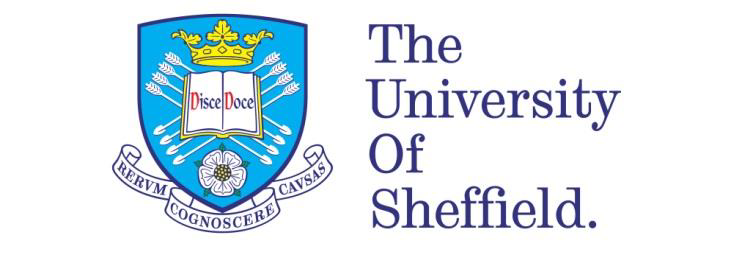 A Contextual Study of Late Minoan III Larnax BurialsbyAngela Marzia CataniaA thesis submitted in partial fulfilment of the requirements for the degree ofDoctor of PhilosophyThe University of SheffieldFaculty of Arts and HumanitiesDepartment of ArchaeologyJuly 2018Abstract This thesis analyses the published evidence from larnax burials of Late Bronze Age Crete focusing on contextual elements that characterise their adoption through an examination of their regional distributional patterns.Larnakes are burial receptacles made of clay and they were used in Crete and mainland Greece from the 3rd and throughout most of 2nd millennium B.C. This type of clay coffin represents one of several interment types adopted in Crete during the Late Minoan III period. Studies of larnakes have focused mainly on their origin and iconography, whereas their distribution and function as burial containers have never adequately been explored and examined.In this study, data from secure larnax burials containing larnakes (cemeteries, tombs, skeletal remains, grave goods assemblages, larnakes themselves) are considered and this evidence is examined on the basis of regional distribution.The purpose of the present thesis is to understand the degree to which the adoption of larnakes as burial receptacles represented “meaningful action” within the funerary landscape of LM III Crete. The examination of regional and chronological distribution of burials with larnakes allows us to observe where and when larnakes were adopted and to identify the general trends and variations that characterise their use in LM III tombs. The results show that, besides the idea of larnakes as common burial receptacles adopted in LM III burials, the panorama of the funerary arena of LM III Crete is more complex. The conclusion of the present study is that, even though larnax receptacles were generally widespread, the choice of a larnax as an interment method was one that was deliberately made by certain sectors of the Cretan elite and represented a medium used for status advertisement and to express distinctive identities adapted to the needs and customs of local Cretan communities.AcknowledgementsFirst and foremost, I would like to thank my supervisors Professor John Bennet and Dr Sue Sherratt for their guidance, advice, patience and encouragement over these years. They have helped me to grow intellectually in numerous ways and I cannot thank them enough for their patience and many suggestions. I am also deeply grateful to Professor Paul Halstead for his advice and support and to Katerina Baxevani for her constant advice and encouragement. Special thanks go to Debi. They have all transmitted to me their love and passion for the Aegean and Aegean Archaeology.I have been very lucky to be part of the Sheffield Department of Archaeology and my thanks go to all the members of staff. I would also like to thank all the members of staff and librarians of the British School at Athens, who have provided help and exchanged ideas with me in the course of this research.For three years of my PhD I have received a bursary in honour of Keith and Nong Branigan and I have also received the Sherratt Fund which helped me to travel to Greece and Crete to complete the material study collection. I am very grateful for this assistance.I would have not been able to complete this work without the help of my “Sheffield family” (Giulia, Laura, Roberta, Manuela, Lucy, Becky, Bea, Vale, Margarita, Miguel, Giorgi, Mila, Christos, Flo, Jane & John) and my “Athens family” (Vale, Chiara, Lorenzo, Barbara, Giovanni, Chiara, Anna, Maestro Panagiotis, the Bakirtzi family).My sincere thanks go to Silvi and Chiara, for their constant support and love and to my friends Mimi, Lelli, Agnes, Bianca and Aldo.A special thankyou goes to Pina and Lino for their love, patience and encouragement.This PhD has been funded by my parents. They have always believed in me and helped me with all their love and strength. I am deeply grateful to them. Finally I would like to thank Andrea. He has constantly helped and supported me, with all his patience and love. He is the person with whom I share my love for Greece and Crete.Table of ContentsAbstract	3Acknowledgements	5Table of Contents	7List of Figures	13List of Tables	191	INTRODUCTION	251.1	Why larnakes?	261.2	Why a contextual analysis of LM III burials with larnakes?	281.3	Why regional distribution?	301.4	Recording and organising the archaeological data	321.5	Thesis outline	332	LARNAKES: HISTORY OF INTERPRETATION AND USE	372.1	An introduction	372.2	From the first discoveries to today: how larnax finds influenced and shaped the research	372.3	Main issues and interpretation	442.3.1	Studies about the origins	442.3.2	Iconographical studies: general studies and monographs	472.4	General/regional studies on larnakes, LM III period general surveys	502.5	Burial contexts as the primary source of information	512.6	The role of larnakes in funerary practice through the understanding of larnax agency	523	DISTRIBUTION OF BURIAL LOCATIONS WITH LARNAKES, ANALYSIS OF TOMB ARCHITECTURE AND BURIAL TYPOLOGIES ASSOCIATED WITH LARNAKES	533.1	Methodology	533.2	Terminology	553.3	Data reliability problems	583.4	Chronology	593.5	Far-West area	613.5.1	Burial locations and cemeteries	613.5.2	Conclusion: Far-West area	643.6	Mid-West area	643.6.1	Burial locations and cemeteries	653.6.2	Tombs	723.6.3	Clay larnakes in non-burial contexts	773.6.4	Chronological remarks	773.6.5	Conclusions: Mid-West area	773.7	Mesara area	793.7.1	Burial locations and cemeteries	803.7.2	Tombs	853.7.3	Clay larnakes in non-burial context	903.7.4	Chronological remarks	913.7.5	Conclusions: Mesara area	923.8	Knossos area	943.8.1	Burial locations and cemeteries	953.8.2	Tombs	1003.8.3	Clay larnakes in non-burial contexts	1053.8.4	Chronological remarks	1053.8.5	Conclusions: Knossos area	1063.9	Central area	1073.9.1	Burial locations and cemeteries	1073.9.2	Tombs	1153.9.3	Clay larnakes in non-burial context	1213.9.4	Chronological remarks	1213.9.5	Conclusions: Central area	1223.10	Mid-East area	1243.10.1	Burial locations and cemeteries	1243.10.2	Tombs	1293.10.3	Clay larnakes in non-burial context	1333.10.4	Chronological remarks	1333.10.5	Conclusions: Mid-East area	1343.11	Far-East area	1363.11.1	Burial locations and cemeteries	1363.11.2	Tombs	1423.11.3	Clay larnakes in non-burial context	1473.11.4	Chronological remarks	1473.11.5	Conclusions: Far-East area	1473.12	Conclusions	1484	LARNAKES: SKELETAL REMAINS, GRAVE GOODS ASSEMBLAGES	1534.1	Introduction	1534.2	Tombs with larnakes and skeletal remains	1544.2.1	Data limitations	1544.2.2	Methodology	1564.2.3	Far-West area (skeletal remains)	1594.2.4	Mid-West area (skeletal remains)	1604.2.5	Mesara area (skeletal remains)	1664.2.6	Knossos area (skeletal remains)	1764.2.7	Central area (skeletal remains)	1834.2.8	Mid-East area (skeletal remains)	1914.2.9	Far-East area (skeletal remains)	1994.2.10	Skeletal remains conclusions	2084.3	Grave goods assemblage analysis	2094.3.1	Methodology	2094.3.2	Data limitations	2134.3.3	Far-West area (grave goods)	2144.3.4	Mid-West area (grave goods)	2144.3.5	Mesara area (grave goods)	2244.3.6	Knossos area (grave goods)	2314.3.7	Central area (grave goods)	2384.3.8	Mid-East area (grave goods)	2464.3.9	Far-East area (grave goods)	2544.3.10	Conclusions, grave goods analysis	262	5	LARNAX MORPHOLOGY AND ICONOGRAPHY	2665.1	Methodology	2665.2	Data limitations	2805.3	Terminology	2815.4	Far-West area	2855.4.1	Far-West area larnakes morphological analysis	2855.4.2	Analysis of iconography of decorated larnakes in the Far-West area	2865.4.3	Conclusions, Far-West area	28785.5	Mid-West area	2885.5.1	Mid-West area larnakes morphological analysis	2885.5.2	Does a standard larnax exist for the Mid-West area? What are its characteristics?	2885.5.3	Analysis of the iconography of decorated larnakes in the Mid-West area	2905.5.4	Conclusions, Mid-West area	3035.6	Mesara area	3055.6.1	Mesara area larnakes morphological analysis	3055.6.2	Does a standard larnax exist for the Mesara area? What are its characteristics?	3055.6.3	Analysis of the iconography of decorated larnakes in the Mesara area	3075.6.4	Conclusions, Mesara area	3165.7	Knossos area	3175.7.1	Knossos area larnakes morphological analysis	3175.7.2	Does a standard larnax exist for the Knossos area? What are its characteristics?	3185.7.3	Analysis of the iconography of decorated larnakes in the Knossos area	3205.7.4	Conclusions, Knossos area	3265.8	Central area	3285.8.1	Central area larnakes morphological analysis	3285.8.2	Does a standard larnax exist for the Central area? What are its characteristics?	3285.8.3	Analysis of the iconography of decorated larnakes in the Central area	3305.8.4	Conclusions, Central area	3395.9	Mid-East area	3415.9.1	Mid-East area larnakes morphological analysis	3415.9.2	Does a standard larnax exist for the Mid-East area? What are its characteristics?	3425.9.3	Analysis of the iconography of decorated larnakes in the Mid-East area	3435.9.4	Conclusions, Mid-East area	3495.10	Far-East area	3525.10.1	Far-East area larnakes morphological analysis	3525.10.2	Does a standard larnax exist for the Far-East area? What are its characteristics?	3535.10.3	Analysis of the iconography of decorated larnakes in the Far-East area	3545.10.4	Conclusions, Far-East area	3645.11	Regional trends and local variations in larnakes	3676	DISCUSSION: USE OF TOMBS WITH LARNAKES	3766.1.	Introduction	3766.2.	Far-West area	3776.2.1.	Analysis	3776.2.2 Conclusions	3786.3.	Mid-West area	3796.3.1.	Analysis	3796.3.2.	Conclusions	3846.4.	Mesara area	3856.4.1.	Analysis	3866.4.2.	Conclusions	3906.5.	Knossos area	3916.5.1.	Analysis	3916.5.2.	Conclusions	3956.6.	Central area	3966.6.1.	Analysis	3966.6.2.	Conclusions	4006.7.	Mid-East area	4026.7.1.	Analysis	4026.7.2.	Conclusions	4046.8.	Far-East area	4066.8.1.	Analysis	4066.8.2.	Conclusions	4106.9	Chapter conclusions	4117	7. CONCLUSIONS	4147.1	7.1 Main results	4147.2	7.2 Future research	419Bibliography	422Appendix	459List of FiguresFigure 1.1. Chronological distribution of coffin types (Source: Preston 2004b: Table 1)	29Figure 1.2. Regional areas adopted and Kapodistrian eparchies division (before 2010) (Source: Author).	32Figure 3-1. LM III burial locations in the Far-West area	63Figure 3-2. Distribution of LMIII burial locations, Far-West Area (Source: Author)	63Figure 3-3. LM III burial locations in the Mid-West area	65Figure 3-4. Distribution of LMIII burial locations in the Mid-West area (Source: Author)	66Figure 3-5. Number of tombs by cemetery, Mid-West area	68Figure 3-6. Larnax distribution by tomb Mid-West area	71Figure 3-7. Tombs with larnax occurrence and tombs without larnakes Mid-West area	71Figure 3-8. Larnax distribution per tomb in the Armenoi cemetery	71Figure 3-9. Tomb types associated with larnax burials in Mid-West area.	72Figure 3-10. Interment types per tomb Mid-West area	76Figure 3-11. Chronological distribution of tombs with larnakes Mid-West area	77Figure 3-12. LM III burial locations in the Mesara area	80Figure 3-13. Distribution of LMIII Burial locations in the Mesara area (Source: Author)	81Figure 3-14. Number of tombs by cemetery, Mesara area	83Figure 3-15. Tombs with larnax occurrence and tombs without larnakes Mesara area	85Figure 3-16. Tomb types associated with larnax burials in the Mesara area.	85Figure 3-17. Interment types per tomb, Mesara area	90Figure 3-18. Chronological distribution of tombs with larnakes, Mesara area	91Figure 3-19. LM III burial locations in the Knossos area	96Figure 3-20. Distribution of LMIII Burial locations in the Knossos area (Source: Author)	97Figure 3-21. Number of tombs by cemetery, Knossos area	98Figure 3-22. Larnax distribution by tomb, Knossos area	99Figure 3-23. Tombs with larnax occurrence and tombs without larnakes, Knossos area	100Figure 3-24. Tomb types associated with larnax burials in the Knossos area	101Figure 3-25. Interment types per tomb, Knossos area	105Figure 3-26. Chronological distribution of tombs with larnakes, Knossos area	106Figure 3-27. LM III burial locations in the Central area	108Figure 3-28. Distribution of LMIII burial locations in the Central area (Source: Author)	108Figure 3-29. Number of tombs by cemetery, Central area	110Figure 3-30. Larnax distribution by tomb, Central area	115Figure 3-31. Tombs with larnax occurrence and tombs without larnakes, Central area	115Figure 3-32. Tomb types associated with larnax burials in the Central area	116Figure 3-33. Interment types per tomb, Central area	121Figure 3-34. Chronological distribution of tombs with larnakes, Central area	122Figure 3-35. LM III burial locations in the Mid-East area	124Figure 3-36. Distribution of LMIII burial locations in the Mid-East area (Source: Author)	125Figure 3-37. Number of tombs by cemetery, Mid-East area	127Figure 3-38. Larnax distribution by tomb, Mid-East area	128Figure 3-39. Tombs with larnax occurrence and tombs without larnakes, Mid-East area	129Figure 3-40. Tomb types associated with larnax burials in the Mid-East area	129Figure 3-41. Interment type per tomb, Mid-East area	133Figure 3-42. Chronological distribution of tombs with larnakes, Mid-East area	134Figure 3-43. LM III burial locations in the Far-East area	136Figure 3-44. Distribution of LMIII burial locations in the Far-East area (Source: Author)	137Figure 3-45. Number of tombs by cemetery, Far-East area	139Figure 3-46. Larnax distribution by tomb, Far-East area	141Figure 3-47. Tombs with larnax occurrence and tombs without larnakes, Far-East area	141Figure 3-48. Tomb types associated with larnax burials in the Far-East area	142Figure 3-49. Interment type per tomb, Far-East area	146Figure 3-50. Chronological distribution of tombs with larnakes, Far-East area	147Figure 3-51. General comparison of tombs without larnakes and tombs with larnakes by region	149Figure 3-52. Tomb type distribution through Crete	150Figure 3-53. Cemeteries that show occurrence of different types of tombs (Agia Triada; Archanes Phourni, Malia, Palaikastro).	150Figure 3-54. Space reserved to a larnax in a tomb and number of larnakes per tomb by region of Crete (Far-West excluded).	151Figure 4-1. Deposition methods present in tombs with larnakes, Mid-West area	163Figure 4-2. Percentage of tombs with information on gender and age, Mid-West area	164Figure 4-3. Percentage of individuals with information on gender and age, Mid-West area	   165Figure 4-4. Number of skeletal remains with information on gender, Mid-West area	165Figure 4-5. Number of skeletal remains with information on age, Mid-West area	166Figure 4-6. Deposition methods associated in tomb with larnakes, Mesara area	170Figure 4-7. Percentage of tombs with information on gender and age, Mesara area	171Figure 4-8. Percentage of individuals with information on gender and age, Mesara area	171Figure 4-9. Number of skeletal remains information on gender, Mesara area	175Figure 4-10. Number of skeletal remains information on age, Mesara area	175Figure 4-11. Deposition methods associated in tombs with larnakes, Knossos area	179Figure 4-12. Percentage of tombs with information on gender and age, Knossos area	181Figure 4-13. Percentage of individuals with information on gender and age, Knossos area	181Figure 4-14. Number of skeletal remains with information on gender, Knossos area	182Figure 4-15. Number of skeletal remains with information on age, Knossos area	182Figure 4-16. Deposition methods associated in tombs with larnakes, Central area	187Figure 4-17. Percentage of tombs with information on gender and age, Central area	189Figure 4-18. Percentage of individuals with information on gender and age, Central area	189Figure 4-19. Number of skeletal remains information on gender, Central area	190Figure 4-20. Number of skeletal remains information on age, Central area	190Figure 4-21. Deposition methods associated in tomb with larnakes, Mid-East area	194Figure 4-22. Percentage of tombs with information on gender and age, Mid-East area	196Figure 4- 23. Percentage of individuals with information on gender and age, Mid-East area	196Figure 4-24. Number of skeletal remains with information on gender, Mid-East area	197Figure 4-25. Number of skeletal remains with information on age, Mid-East area	197Figure 4-26. Deposition methods associated in tombs with larnakes, Far-East area	202Figure 4-27. Percentage of tombs with information on gender and age, Far-East area	205Figure 4-28. Percentage of individuals with information on gender and age, Far-East area	205Figure 4-29. Number of skeletal remains with information on gender, Far-East area	206Figure 4-30. Number of skeletal remains with information on age, Far-East area	206Figure 4-31. Material types occurrence, Mid-West area	216Figure 4-32. Occurrence of non-ceramic item types, Mid-West area	219Figure 4-33. Pottery type occurrence, Mid-West area	221Figure 4-34. Grave goods assemblages composition according to pottery occurrence, Mid-West area	222Figure 4-35. Material types occurrence, Mesara area	224Figure 4-36. Occurrence of non-ceramic item types, Mesara area	227Figure 4-37. Occurrence of pottery types, Mesara area	229Figure 4-38. Composition of grave goods assemblages according to pottery occurrence, Mesara area	230Figure 4-39. Material types occurrence, Knossos area	232Figure 4-40. Occurrence of non-ceramic item types, Knossos area	234Figure 4-41. Pottery types occurrence, Knossos area	236Figure 4-42. Composition of grave goods assemblages according to pottery occurrence, Knossos area	237Figure 4-43. Material types occurrence, Central area	239Figure 4-44. Occurrence of non-ceramic item types, Central area (beads excluded due to the very high occurrence).	242Figure 4-45. Occurrence of pottery types, Central area	244Figure 4-46. Composition of grave goods assemblages according to pottery occurrence, Central area	245Figure 4-47. Material types occurrence, Mid-East area	247Figure 4-48. Occurrence of non-ceramic item types, Mid-East area	250Figure 4-49. Pottery types occurrence, Mid-East area	252Figure 4-50. Composition of grave goods assemblages according to pottery occurrence, Mid-East area	253Figure 4-51. Material types occurrence, Far-East area	255Figure 4-52. Occurrence of non-ceramic item types, Far-East area	258Figure 4-53. Pottery types occurrence, Mid-East area	260Figure 4-54. Composition of grave goods assemblages according to pottery occurrence, Far-East area	261Figure 4-55. Material variety in tombs with larnakes	262Figure 5-1. Motif FM 1, Man (after Furumark 1972: Fig. 26.1)	268Figure 5-2. Motif FM 2, Horse (after Furumark 1972: Fig. 26.2)	268Figure 5-3. Motif FM 3, Bull (after Furumark 1972: Fig. 27.3)	269Figure 5-4. Motif FM 4, Bucranium (after Furumark 1972: Fig. 28.4)	269Figure 5-5. Motif FM 5, Stag (after Furumark 1972: Fig. 28.5)	269Figure 5-6. Motif FM 6, Goat (after Furumark 1972: Fig. 29.6)	269Figure 5-7. Motif FM 7, Bird (after Furumark 1972: Fig. 29.7)	270Figure 5-8. Motif FM 8, Various animals (after Furumark 1972: Fig. 31.8)	270Figure 5-9. Motif FM 9, Lily (after Furumark 1972: Fig. 32.9)	270Figure 5-10. Motif FM 11, Papyrus (after Furumark 1972: Fig. 34.11)	270Figure 5-11. Motif FM 12, Sacral ivy (after Furumark 1972: Fig. 35.12)	270Figure 5-12. Motif FM 13, Ogival canopy (after Furumark 1972: Fig. 37.13)	271Figure 5-13. Motif FM 14, Palm I (after Furumark 1972: Fig. 38.14)	271Figure 5-14. Motif FM 15, Palm II (after Furumark 1972: Fig. 39.15)	271Figure 5-15. Motif FM 16, Grass or reed (after Furumark 1972: Fig. 40.16)	271Figure 5-16. Motif FM 17, Rosette (after Furumark 1972: Fig. 40.17)	271Figure 5-17. Motif FM 18, Myc. flower (after Furumark 1972: Fig. 42.18)	272Figure 5-18. Motif FM 19, Multiple stem and tongue pattern (after Furumark 1972: Fig. 47.19)	272Figure 5-19. Motif FM 20, Fish (after Furumark 1972: Fig. 48.20)	272Figure 5-20. Motif FM 21, Cuttlefish (after Furumark 1972: Fig. 49.21)	272Figure 5-21. Motif FM 22, Argonaut (after Furumark 1972: Fig. 50.22)	272Figure 5-22. Motif FM 23, Whorl-shell (after Furumark 1972: Fig. 51.23)	273Figure 5-23. Motif FM 24, Linked whorl-shell pattern (after Furumark 1972: Fig. 51.24)	273Figure 5-24. Motif FM 25, Bivalve shell (after Furumark 1972: Fig. 53.25)	273Figure 5-25. Motif FM 26, Starfish (after Furumark 1972: Fig. 53.26)	273Figure 5-26. Motif FM 27, Sea anemone (after Furumark 1972: Fig. 53.27)	273Figure 5-27. Motif FM 29, Trefoil rock-work (after Furumark 1972: Fig. 53.29)	273Figure 5-28. Motif FM 32, Rock-pattern I (after Furumark 1972: Fig. 54.32)	273Figure 5-29. Motif FM 33, Rock-pattern II (after Furumark 1972: Fig. 55.33)	274Figure 5-30. Motif FM 35, Double axe (after Furumark 1972: Fig. 55.35)	274Figure 5-31. Motif FM 36, Horns of consecration (after Furumark 1972: Fig. 56.36)	274Figure 5-32. Motif FM 37, Shield (after Furumark 1972: Fig. 56.37)	274Figure 5-33. Motif FM 39, Chariot (after Furumark 1972: Fig. 56.39)	274Figure 5-34. Motif FM 40, Ship (after Furumark 1972: Fig. 56.40	274Figure 5-35. Motif FM 41, Circles (after Furumark 1972: Fig. 57.41)	275Figure 5-36. Motif FM 42, Joining semicircles (after Furumark 1972: Fig. 57.42)	275Figure 5-37. Motif FM 43, Isolated semicircles (after Furumark 1972: Fig. 57.43)	275Figure 5-38. Motif FM 44, Concentric arcs (after Furumark 1972: Fig. 58.44)	275Figure 5-39. Motif FM 46, Running spiral (after Furumark 1972: Fig. 59.46)	275Figure 5-40. Motif FM 47, Double and triple spiral (after Furumark 1972: Fig. 60.47)	275Figure 5-41. Motif FM 48, Quirk (after Furumark 1972: Fig. 61.48)	275Figure 5-42. Motif FM 49, Curved-stemmed spiral (after Furumark 1972: Fig. 62.49)	276Figure 5-43. Motif FM 50, Antithetic spiral pattern (after Furumark 1972: Fig. 62.50)	276Figure 5-44. Motif FM 51, Stemmed spiral  (after Furumark 1972: Fig. 62.50)	276Figure 5-45. Motif FM 52, Isolated spiral  (after Furumark 1972: Fig. 65.52)	276Figure 5-46. Motif FM 53, Wavy lines (after Furumark 1972: Fig. 65.53)	276Figure 5-47. Motif FM 65, Cross (after Furumark 1972: Fig. 65.54)	276Figure 5-48. Motif FM 55, Diagonal patterns (after Furumark 1972: Fig. 65.55)	276Figure 5-49. Motif FM 56, Chequers (after Furumark 1972: Fig. 67.56)	277Figure 5-50. Motif FM 57, Diaper net  (after Furumark 1972: Fig. 67.57)	277Figure 5-51. Motif FM 58, Parallel chevrons  (after Furumark 1972: Fig. 67.58)	277Figure 5-52. Motif FM 61, Zig-zag  (after Furumark 1972: Fig. 67.61)	277Figure 5-53. Motif FM 61, Triangle  (after Furumark 1972: Fig. 68.61a)	277Figure 5-54. FM 62, Tricurved arch  (after Furumark 1972: Fig. 68.62)	277Figure 5-55. FM 63, Hatched loop (after Furumark 1972: Fig. 69.63)	278Figure 5-56. FM 64, Foliate band  (after Furumark 1972: Fig. 69.64)	278Figure 5-57. FM 65, Wavy border (after Furumark 1972: Fig. 69.65)	278Figure 5-58. FM 66, Arcade pattern (after Furumark 1972: Fig. 70.66)	278Figure 5-59. FM 67, Curved stripes (after Furumark 1972: Fig. 70.67)	278Figure 5-60. FM 68, Wheel (after Furumark 1972: Fig. 70.68)	278Figure 5-61. FM 69, Adder mark (after Furumark 1972: Fig. 70.69)	279Figure 5-62. FM 70, Scale pattern (after Furumark 1972: Fig. 70.70)	279Figure 5-63. FM 73, Lozenge (after Furumark 1972: Fig. 71.73)	279Figure 5-64. FM 75, Panelled pattern (after Furumark 1972: Fig. 72.75)	279Figure 5-65. Chest-shaped larnax with four feet and gabled lid (after Preston 2004b: Fig. 3)	281Figure 5-66. Bathtub larnax (after Preston 2004b: Fig. 3)	282Figure 5-67. Furumark motifs occurrence in larnakes from Far-West area	286Figure 5-68. Mid-West area larnax decoration.	290Figure 5-69. Decoration occurrence in Mid-West larnakes	292Figure 5-70. Furumark motif occurrences on larnakes from the Mid-West area	297Figure 5-71. Mesara area larnax decoration	307Figure 5-72. Furumark motif occurrence on larnakes from the Mesara area	312Figure 5-73. Knossos area larnax decoration	320Figure 5-74. Furumark motif occurrences in larnakes from the Knossos area	323Figure 5-75. Central area larnax decoration	330Figure 5-76. Shape distribution, Centre	331Figure 5-77. Furumark motifs occurrence in larnakes from the Central area	334Figure 5-78. Mid-East larnax decoration	344Figure 5-79. Furumark motif occurrence on larnakes from the Mid East area	346Figure 5-80. Typology distribution of decorated larnakes, Mid-East	351Figure 5-81. Typology distribution, decorated larnakes, Mid-East	351Figure 5-82. Far-East area larnax decoration	354Figure 5-83. Shape distribution, Far-East	355Figure 5-84. Furumark motif occurrence in larnakes from the Far-East area	360Figure 5-85. Lanax types in LM III tombs	364Figure 5-86. Distribution larnakes types with decoration in the Far-East area	365Figure 5-87. Distribution of larnax types in the Far-East area	365Figure 5-90. Distribution of number of larnakes per cemetery	372Figure 5-91. Map: Number of larnakes per cemetery (geographical distribution)	373Figure 5-92. Map: Distribution of types of larnakes throughout Crete.	374List of TablesTable 3-1. LM III burial locations, Far-West area, in detail	63Table 3-2. LM III burial locations, Mid-West area, in detail.	66Table 3-3. Tomb types per cemetery, Mid-West area	69Table 3-4. Deposition methods adopted in the cemeteries with larnakes, Mid-West area	70Table 3-5.  Tomb types associated with larnax by cemetery in the Mid-West area	72Table 3-6. Tombs dimension in Mid-West area	73Table 3-7. Tomb size groups, Mid-West area.	73Table 3-8. Tomb size and dromos length comparison, Mid-West area	73Table 3-9. Tomb size and dromos length comparison according to tomb size groups Mid-West area.	73Table 3-10. Occurrence of monumental features in Mid-West area	74Table 3-11. Larnax number in relation to tomb size, Mid-West area	75Table 3-12. Space reserved to a larnax within a tomb in Mid-West area	75Table 3-13. Number of larnakes per tomb, Mid-West area	75Table 3-14 Interment types occurrence in Mid-West area	76Table 3-15. LM III burial locations, Mesara area, in detail.	81Table 3-16. Percentage of pre-existing cemeteries reused in LM III with larnax burials, Mesara area	82Table 3-17. Tomb types per cemetery, Mesara area	83Table 3-18. Deposition methods adopted in the cemeteries with larnakes, Mesara area	84Table 3-19. Tomb types associated with larnax by cemetery in the Mesara area	86Table 3-20. Tombs dimension, Mesara area	87Table 3-21. Tomb size groups, Mesara area.	87Table 3-22. Tomb size and dromos length comparison, Mesara area	87Table 3-23. Tomb size and dromos length comparison according to tomb size groups, Mesara area.	87Table 3-24. Occurrence of monumental features, Mesara area	88Table 3-25. Larnax number in relation to tombs size, Mesara area	88Table 3-26. Space reserved to a larnax within a tomb, Mesara area	88Table 3-27. Number of larnakes per tomb, Mesara area	89Table 3-28. Interment types occurrence, Mesara area	91Table 3-29. LM III burial locations, Knossos area, in detail	97Table 3-30. Percentage of pre-existing cemeteries reused in LM III with larnax burials, Knossos area	98Table 3-31. Tomb types per cemetery, Knossos area	99Table 3-32. Deposition methods adopted in the cemeteries with larnakes, Knossos area	101Table 3-33. Tomb types associated with larnax by cemetery, Knossos area	102Table 3-34. Tombs dimension, Knossos area	103Table 3-35. Tomb size groups, Knossos area	103Table 3-36. Tomb size and dromos length comparison, Knossos area	103Table 3-37. Tomb size and dromos length comparison according to tomb size groups, Knossos area	103Table 3-38 Occurrence of monumental features in the Knossos area	104Table 3-39. Larnax number in relation to tomb size Knossos area	104Table 3-40. Space reserved to a larnax within a tomb, Knossos area…………………………104Table 3-41. Number of larnakes per tomb, Knossos area	105Table 3-42. Interment types occurrence, Knossos area	105Table 3-43. LM III burial locations, Central area, in detail	109Table 3-44. Percentage of pre-existing cemeteries reused in LM III with larnax burials, Central area	110Table 3-45. Tomb types associated with larnax per cemetery, Central area	112Table 3-46 Deposition methods adopted in cemeteries with larnakes, Central area…………113Table 3-47. Tomb types associated with larnax by cemetery, Central area	117Table 3-48. Tomb dimensions, Central area	118Table 3-49. Tomb size groups, Central area	118Table 3-50. Tomb size and dromos length comparison, Central area	118Table 3-51. Tomb size and dromos length comparison according to tomb size groups, Central area	119Table 3-51a. Occurrence of monumental features in Central area	119Table 3-52. Larnax numbers in relation to tomb size, Central area	120Table 3-52a. Space reserved to a larnax within a tomb, Central area	120Table 3-53. Number of larnakes per tomb, Central area	120Table 3-54. Occurrence of interment types in Central area	121Table 3-55. LM III burial locations, Mid-East area, in detail	125Table 3-56. Percentage of pre-existing cemeteries reused in LM III with larnax burials, Mid-East area	126Table 3-57. Tomb types per cemetery, Mid-East area	127Table 3-58. Deposition methods adopted in the cemeteries with larnakes, Mid-East area	128Table 3-59. Tomb types associated with larnax by cemetery, Mid-East area	130Table 3-60. Tombs dimension, Mid-East area	130Table 3-61. Tomb size groups, Mid-East area	130Table 3-62. Tombs size and dromos length comparison, Mid-East area	131Table 3-63. Tomb size and dromos length comparison according to tomb size groups, Mid-East area	131Table 3-64. Occurrence of monumental features in Mid-East area	131Table 3-65. Larnax numbers in relation to tomb size, Mid-East area	132Table 3-66. Space reserved to a larnax within a tomb Mid-East area……………..……………………133Table 3-67. Number of larnakes per tomb, Mid-East area	132Table 3-68. Interment type occurrence, Mid-East area	133Table 3-69. LM III burial locations, Far-East area, in detail	137Table 3-70. Tomb types per cemetery, Far-East area	139Table 3-71. Deposition methods adopted in the cemeteries with larnakes, Far-East area	140Table 3-72. Tomb types associated with larnax by cemetery, Far-East area	142Table 3-73. Tomb dimensions, Far-East area	144Table 3-74. Tomb size groups, Far-East area	144Table 3-75. Tomb size and dromos length comparison, Far-East area	144Table 3-76. Tomb size and dromos length comparison according to tomb size groups, Far-East area	144Table 3-77. Occurrence of monumental features in Far-East area	145Table 3-78. Larnax number in relation to tomb size, Far-East area	145Table 3-79. Space reserved to a larnax within a tomb, Far-East area	145Table 3-80. Number of larnakes per tomb, Far-East area	145Table 3-81. Interment types occurrence, Far-East area	146Table 4-1. Information on number of burials in tombs with larnakes, Far-West area	159Table 4-2. Phases of tomb use with larnax burial at Chania Koumpes	160Table 4-3. Information concerning number of burials in tombs with larnakes, Mid-West area	161Table 4-4a. Interment methods and burial stage of skeletal remains in tombs with larnakes and information on skeletal remains, Mid-West area	162Table 4-4b. Interment methods and burial stage of skeletal remains in tombs with larnakes and information on skeletal remains, Mid-West area: burial stage related to number of tombs	163Table 4-5. Number of skeletal remains with information on gender, Mid-West area	165Table 4-6. Number of skeletal remains with information on age, Mid-West area	165Table 4-7. Information concerning number of burials in tombs with larnakes, Mesara area	167Table 4-8. Depositions in other types of burial receptacle associated with larnax burials, Mesara area	168Table 4-9a. Interment methods and burial stage of skeletal remains in tombs with larnakes and information on skeletal remains, Mesara area	169Table 4-9b. Interment methods and burial stage of skeletal remains in tombs with larnakes and information on skeletal remains Mesara area: burial stage related to number of tombs	169Table 4-10. Number of skeletal remains with information on gender, Mesara area	174Table 4-11. Number of skeletal remains with information on age, Mesara area	174Table 4-12. Information concerning number of burials in tombs with larnakes, Knossos area	177Table 4-13a. Interment methods and burial stage of skeletal remains in tombs with larnakes with information on skeletal remains, Knossos area	178Table 4-13b. Interment methods and burial stage of skeletal remains in tombs with larnakes with information on skeletal remains, Knossos area: burial stage related to number of tombs	179Table 4-14. Number of skeletal remains with information on gender, Knossos area	181Table 4-15. Number of skeletal remains with information on age, Knossos area	181Table 4-16. Information concerning number of burials in tombs with larnakes, Central area	184Table 4-17. Depositions in other types of burial receptacle associated with larnax burials, Central area	185Table 4-18a. Interment methods and burial stage of skeletal remains in tombs with larnakes and information on skeletal remains, Central area	186Table 4-18b. Interment methods and burial stage of skeletal remains in tombs with larnakes and information on skeletal remains, Central area: burial stage related to number of tombs	187Table 4-19. Number of skeletal remains with information on gender, Central area	189Table 4-20. Number of skeletal remains with information on age, Central area	189Table 4-21. Information concerning number of burials in tombs with larnakes, Mid-East area	192Table 4-22. Depositions in other types of burial receptacle associated with larnax burials, Mid-East area	193Table 4-23a. Interment methods and burial stage of skeletal remains in tombs with larnakes and information on skeletal remains, Mid-East area	193Table 4-23b. Interment methods and burial stage of skeletal remains in tombs with larnakes and information on skeletal remains, Mid-East area: burial stage related to number of tombs	194Table 4-24. Number of skeletal remains with information on gender, Mid-East area	196Table 4-25. Number of skeletal remains with information on age, Mid-East area	196Table 4-26. Information concerning number of burials in tombs with larnakes, Far-East area	199Table 4-27. Depositions in other types of burial receptacle associated with larnax burials, Far-East area	200Table 4-28a. Interment method and burial stage of skeletal remains in tombs with larnakes and information on skeletal remains, Far-East area	201Table 4-28b. Interment method and burial stage of skeletal remains in tombs with larnakes and information on skeletal remains, Far-East area: burial stage related to number of tombs	201Table 4-29. Number of skeletal remains with information on gender, Far-East area	205Table 4-30. Number of skeletal remains with information on age, Far-East area	205Table 4-31. Depositions with grave goods associated in the tomb with larnax burial at Chania Koumpes, Far-West area	214Table 4-32. Beads and whorls occurrence, Mid-West area	218Table 4-33. Most common non-ceramic item types, Mid-West area	218Table 4-34. Most common pottery types, Mid-West area	220Table 4-35. Beads and whorls occurrence, Mesara area	226Table 4-36. Most common non-ceramic item types, Mesara area	226Table 4-37. Most common pottery types, Mesara area	228Table 4-38. Beads occurrence, Knossos area	234Table 4-39. Most common non-ceramic item types, Knossos area	234Table 4-40. Most common pottery types, Knossos area	235Table 4-41. Beads occurrence, Central area	241Table 4-42. Most common non-ceramic item types, Central area	241Table 4-43. Most common pottery types, Central area	243Table 4-44. Beads occurrence, Mid-East area	249Table 4-45. Most common non-ceramic item types, Mid-East area	249Table 4-46. Most common pottery types, Mid-East area	251Table 4-47. Beads occurrence, Far-East area	257Table 4-48. Most common non-ceramic item types, Far-East area	257Table 4-49. Most common pottery types, Far-East area	259Table 5-1. Larnax type, Mid-West area	289Table 5-2. Dimension range, Mid-West area	289Table 5-3. Lid occurrence, Mid-West area	289Table 5-4. Feet occurrence, Mid-West area	289Table 5-5. Handle or hole occurrence, Mid-West area	289Table 5-6. Panels, Mid-West area	290Table 5-7. Decoration, Mid-West area	291Table 5-8. Larnax type, Mesara area	306Table 5-9. Dimension range, Mesara area	306Table 5-10. Lid occurrence, Mesara area	306Table 5-11. Feet occurrence, Mesara area	306Table 5-12. Handles or holes occurrence, Mesara area	306Table 5-13. Panels, Mesara area	307Table 5-14. Larnax decoration, Mesara area	307Table 5-15. Larnax type, Knossos area	318Table 5-16. Dimension range, Knossos area	318Table 5-17. Lid occurrence, Knossos area	319Table 5-18. Feet occurrence, Knossos area	319Table 5-19. Handles or holes, Knossos area	319Table 5-20. Panels, Knossos area	319Table 5-21. Knossos larnax decoration	320Table 5-22. Larnax types, Central area	328Table 5-23. Larnax dimensions, Central area	329Table 5-24. Lid occurrence, Central area	329Table 5-25. Feet occurrence, Central area	329Table 5-26. Handles or holes, Central area	329Table 5-27. Panels, Central area	330Table 5-28. Decoration, Central area	330Table 5-29. Larnax types, Mid-East area	342Table 5-30. Dimension range, Mid-East area	342Table 5-31. Lid occurrence, Mid-East area	342Table 5-32. Feet occurrence, Mid-East area	342Table 5-33. Handles or holes, Mid-East area	343Table 5-34. Panels, Mid-east area	343Table 5-35. Decoration, Mid-East area	344Table 5-36. Larnax types, Far-East area	353Table 5-37. Dimension range, Far-East area	353Table 5-38. Lid occurrence, Far-East area	353Table 5-39. Feet occurrence, Far-East area	353Table 5-40. Handles or holes, Far-East area	354Table 5-41 .Panels, Far-East area	354Table 5-42. Decoration, Far-East area	355INTRODUCTIONThe term larnax refers to a receptacle made of clay used in Crete and in mainland Greece in the Bronze Age. In the vast majority of cases, a larnax is one type of coffin used for burial purposes in these two areas of the Aegean during the third and second millennium B.C.Since the first larnax discoveries, the study of larnakes and the study of tombs with larnakes have been separate areas of interest. Publications have been concerned either with the interpretation of individual aspects of larnakes (e.g. origin or iconography) or with information regarding the burial contexts (Late Minoan III burials, LM III). Currently, with the exception of Laura Preston’s study on LM III larnax burials (Preston 2004b), no research has adopted a comprehensive contextual approach considering larnakes and their contexts as complementary and indivisible aspects of a single study. Therefore a review of all the evidence is needed since the last synthesis of all larnakes in Bronze Age Greece was that by Rutkowski (1966,1968).The main aim of my research is to fill this gap and study larnakes within their burial contexts, considering their central role in funeral ceremonies. This approach means choosing the material evidence of burials related to the larnax and analysing how they functioned together in the same context. The focus of this research, therefore, is not the study of the items as such, but rather the study of the relationship between the objects and human actions (cf., e.g., Gell 1998). Regarding the area considered in this research, this study only focuses on the island of Crete, although larnax burials have been found elsewhere in mainland Greece (for an overview of the use of coffins in wood and clay in the LH III in this area, see Phialon and Farruggio 2005: 227-254; only one tomb with a larnax burial has been found at Karpathos, see Zachariadou 1978: 249-295, pl. 68-83). This focus is because the adoption of larnakes as burial receptacles represents a general phenomenon in Crete, whereas elsewhere in Greece it is only limited to single cemeteries. Consequently, to examine the features of larnax adoption outside Crete, it is necessary to have a clear perspective of what is happening within Crete.As pointed out in previous contextual studies concerning burials (i.e. Preston 2000; Legarra Herrero 2014), both individual burial aspects and the way in which such aspects are related vary, especially in terms of space and time. Particularly in LM III Crete, the identification and interpretation of these variations (e.g. types of tomb adopted, interment typology adopted, grave goods assemblage composition, internal variation concerning larnax morphology and iconography) are significant for detecting status competition active within the burial arena in LM III Crete. Thus, a contextual study of larnakes is fundamental to understanding how elites were competing through burials (either on a local/regional scale or on a larger Cretan scale), as following the collapse of central Knossian power there was competition to fill this gap and gain control of a local area, a region, or on a larger Cretan scale (as we also see from evidence from other social arena in addition to burials, i.e. for example at Agia Triada with the construction of the north sector, a sort of socio-economic centre, and at Kommos with the development of the port; for a summary and further evidence from other regions see Langohr 2009: 219-233; Shelmerdine 2005:134; Preston 2004a: 337).The dating for the demise of Knossos that is followed in this work is LM IIIA2. However, the timing of the destruction of the Knossian archives and hence Knossos central hegemony is contentious (cf. Preston 2000: 33-37).Therefore, the contextual study of larnakes proposed in the present thesis follows a regional distribution in Crete to understand if and how these variations were homogenous, whether they changed within a region, or whether, instead, they were the result of different historical circumstances or socio-political changes. Why larnakes? The central focus of the present study is clay larnakes. A larnax is an artefact that had a central role in the context of funeral and burial activities and ceremonies. Unlike the vast majority of grave goods, larnakes were not objects used and reused everyday and then sacrificed in a burial context: on the contrary, they were made to be displayed in the funerary ritual and very few larnakes have been found in a non-funerary context. Therefore, the resources and effort spent on a larnax (e.g. in shaping and firing and decorating) were expressly aimed at its funerary use.All the material evidence in a burial context, including larnakes, would have been chosen and displayed by the living, and the message conveyed through them was supposed to be understood by them (Parker Pearson 1998). This means that what was performed and displayed during the funeral and within the burial would not have been necessarily the reflection of the self-perception of the deceased or reflecting reality (Härker 1997: 25; Parker Pearson 1998; Papadopoulou 2017: 132). Instead, the meaning could have been influenced or transformed by the people mourning the deceased. Therefore, within the burial sphere, the identity of the deceased could have been transformed and instrumentally used by the living to re-negotiate their social position within a group, such as the family or the community (Barrett 1988: 31). Therefore, the purpose of studying larnakes and burials is not to detect the social status of the dead, as tombs were not the mirror of reality, but the image that the living wished to achieve through the burial.Rather than focusing on a larnax as an object carrying a series of meanings linked to the dead and burials, such as afterlife beliefs, and studying it to identify and interpret them, this study aims to identify the role that larnakes performed within the funerary context and if and how the related patterns connected larnakes with their contexts.A larnax, as a burial receptacle, is the closest object to the deceased body. Therefore, studying larnakes helps to clarify whether there was a relationship between the larnax and the community of the living, and, if so, what that relationship was. LM III larnax burials seem to be used more often for single burial depositions, for example at Mochlos Limenaria (Triantaphyllou 2011: 15). However, within the same period, there were different ways of using a larnax. Even if larnakes were used for single individual burials, they were often reused through the manipulation of the initial deposition and secondary deposition practices (Nafplioti 2015: 277-278). This means that a larnax could, in some cases, have been chosen specifically for a single individual, and in other cases it would be suitable for hosting the bodies of other individuals (secondary multiple burials) who had a possible relationship, in the same family or group, with the first individual deposited within the larnax.Clay larnakes were not the only deposition method adopted in LM III burials, neither were they the only burial receptacle. The reason for focusing exclusively on clay larnakes is to understand whether they represent a distinct and coherent category of burial receptacle and to examine whether the patterns that characterise their adoption are different from those of other burial receptacles, such as wooden biers/chests and pithoi, that were adopted at the same time and in the same macro-geographical unit (Crete). Furthermore, analysing the different contextual aspects of larnax adoption could provide information about other receptacles, exploring the purpose of adopting a larnax rather than a pithos or a wooden bier/chest, and understanding whether it is possible to reconstruct a relationship between them, such as geographical or chronological differentiation or different social representation.Why conduct a contextual analysis of LM III burials with larnakes?To reconstruct how a larnax was used in funerary and other activities performed within the burial and to understand what its role was, it is fundamental to consider and analyse larnakes not by themselves, but in relation to other selected material evidence from the burial context. In fact, it is not possible to attribute to the larnax a meaning and a role by itself, because this changes according to the context in which it was used (Hodder 1982, 1987). Consequently, the present study shifts from focusing on the items themselves to their context. That means analysing the contextual association of material and structures to detect the actions that were performed (D’Agata and De Angelis 2016: 213; Papadopoulou 2017: 133). Why a contextual study of burials with larnakes from LM III Crete? Why were they important for LM III Crete?Larnakes, along with other types of coffins such as pithoi, had been adopted as burial receptacles in Crete since the pre-palatial phase (Preston 2004b: 179-181). However, the LM III phase corresponds to a peak in terms of the popularity of burial receptacle adoption in Crete, with different types of coffin located in cemeteries all over the island (Preston 2004b: 182). Furthermore, for this phase, it is possible to observe a significant variety of coffin typologies (Figure 1.1)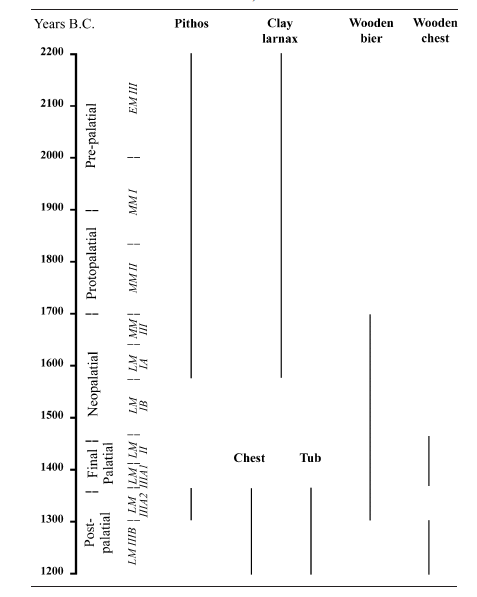 Figure 1.1. Chronological distribution of coffin types (Source: Preston 2004b: Table 1)In particular, the use of larnakes as burial receptacles in LM III tombs re-appears in different standardised form, both in terms of internal item characteristics, such as morphology and iconography, with the differentiation of the two almost ‘standard’ types of chest-shaped and bathtub larnax, and also in terms of contextual association, for example larnakes seem to be mainly associated with individual burials.The adoption and spread of larnakes occurred in a period of political change in Crete (Preston 2004b: 182). The Greek-speaking Knossian elite, who had controlled the island since LM II (the final palatial period), lost their power during LM IIIA2; the Knossos palace was destroyed, leaving a gap where there had been control by the central power (Preston 2004a; Hatzaki 2016). Thus, communities and social groups would have been affected by these changes, and burials were an act in which the new customs introduced in LM II and traditions were negotiated to (re)establish a new social hierarchy and political order. In this sense, understanding the dynamics performed in burials with larnakes is significant. As previously noted, larnakes do not represent a completely new artefact introduced in Minoan burials in LM III. Cretans had been using clay larnakes in burials for many centuries. However, the innovation and transformation visible in larnakes, the way in which they were used, and the role they played within the burial context (‘larnax agency’) demonstrate that the traditional meaning carried by this object was remodelled into something new.Consequently, studying contextual burials with larnakes means understanding the role played by tradition and innovation within the burial arena. This approach involves identifying whether elements were present that carried references to past tradition, as with the larnax itself, and examining how they were transformed and reshaped by the series of actions performed within the burial to function in the new socio-political dynamics.Why regional distribution?To discover whether there is any regional variation in the distribution of larnakes as receptacles and their burial context, the island of Crete has been divided into seven analytical units (Figure 1.2). Adopting regional/area divisions is crucial for the present study to analyse the spatial variability during the final palatial and post-palatial period. During LM IIIA2, centralised power disappeared and was replaced by rising independent regional centres (Hatzaki 2016). Consequently, analysing burials with larnakes based on limited geographical space could help to understand if and how larnax burial adoption varies in these regional areas.	The region as an analytic unit offers great potential for the reconstruction of past society (Cherry 1983; Kardulias 1994; Relaki 2004). The way in which regions are defined influences the understanding and explanation of social change. Furthermore, this definition helps to reconstruct the dialectic relationship that exists between local and broader patterns. The adoption of modern geographical divisions could be inappropriate for the study of past society because borders and regional units, more than being merely delimited by natural features, are culturally constructed (Relaki 2004, Langohr 2009). Selecting an analytical region only according to geographical grounds carries the risk of studying a specific natural topography as though it represents a socio-political unit. The physical landscape impacts the relationships that people develop by allowing certain kinds of actions and interactions and inhibiting others. However, at the same time, it is also true that different communities in the same landscape react in different ways to problems through time.	One of the criteria for defining regions is the distribution of similar types of cultural material, which can be the result of social interaction within a demarcated area. Regions evolve through the establishment of relationships between people and place and the ways that such relationships are expressed in the landscape. These regions are not static geographies, but are created through the repetition of specific social practices. The identification of a different region can become evident only in respect to the presence or the absence of specific practices. Therefore, one can state that there is a region when different communities recognise similar practices of belonging.	The divisions adopted in this work follow Laura Preston on Late Minoan mortuary practices in Crete (Preston 2000). The choice of smaller specific areas is preferred both to the common division of the island of Crete into three macro regions, West-Centre-East (Löwe 1996), and to the second-level organisation according to the modern administrative units (Kanta 1980). Indeed, on the one hand, dividing the island into three large areas would disguise the fine spatial variation concerning differences in burial practice; on the other hand, using modern administrative units would impose a modern anachronistic division onto the Late Bronze Age (Preston 2000: 166; Relaki 2004).	Charlotte Langohr also adopted a single-level regional division, based mainly on the natural geographical boundaries of the island, in her regional study of Crete in LM II- LM IIIB (Langohr 2009). The seven areas identified in her work are based mainly on the natural topographic divisions of the island, but she takes into account also the size of the area covered avoiding very large regional areas, and, for instance, the vast central area is divided into four different smaller regions, while west Crete is divided into two regions (Langohr 2009: 42-43).	The regional division adopted by Preston is preferred to the others mentioned above; first, because her study, like this study, is mainly focused on burials. The main criteria she uses to establish analytical areas combine natural topographic divisions with regional patterns of variation or similarity in mortuary practices and consider the groups already visible in the known mortuary site distribution. Furthermore, the understanding of the political organisation of the island during the period of the Knossian Linear B administration plays an important role in the construction of the analytical areas she adopts (Bennet 1990; Preston 2000).	These regions, more than being fixed boundaries, are used as flexible frames that help to identify the patterns that characterise regional variations of mortuary practices linked to larnax use across the island of Crete during the period in which larnakes are extensively adopted as burial receptacles (LM III). Thus, these regions can be changed and amended according to the conclusions of the present work.	In Figure 1.2, below, it is possible to see the correspondence between the analytical areas adopted in this study and the former eparchy divisions (Kapodistrian) that were recently changed in 2010.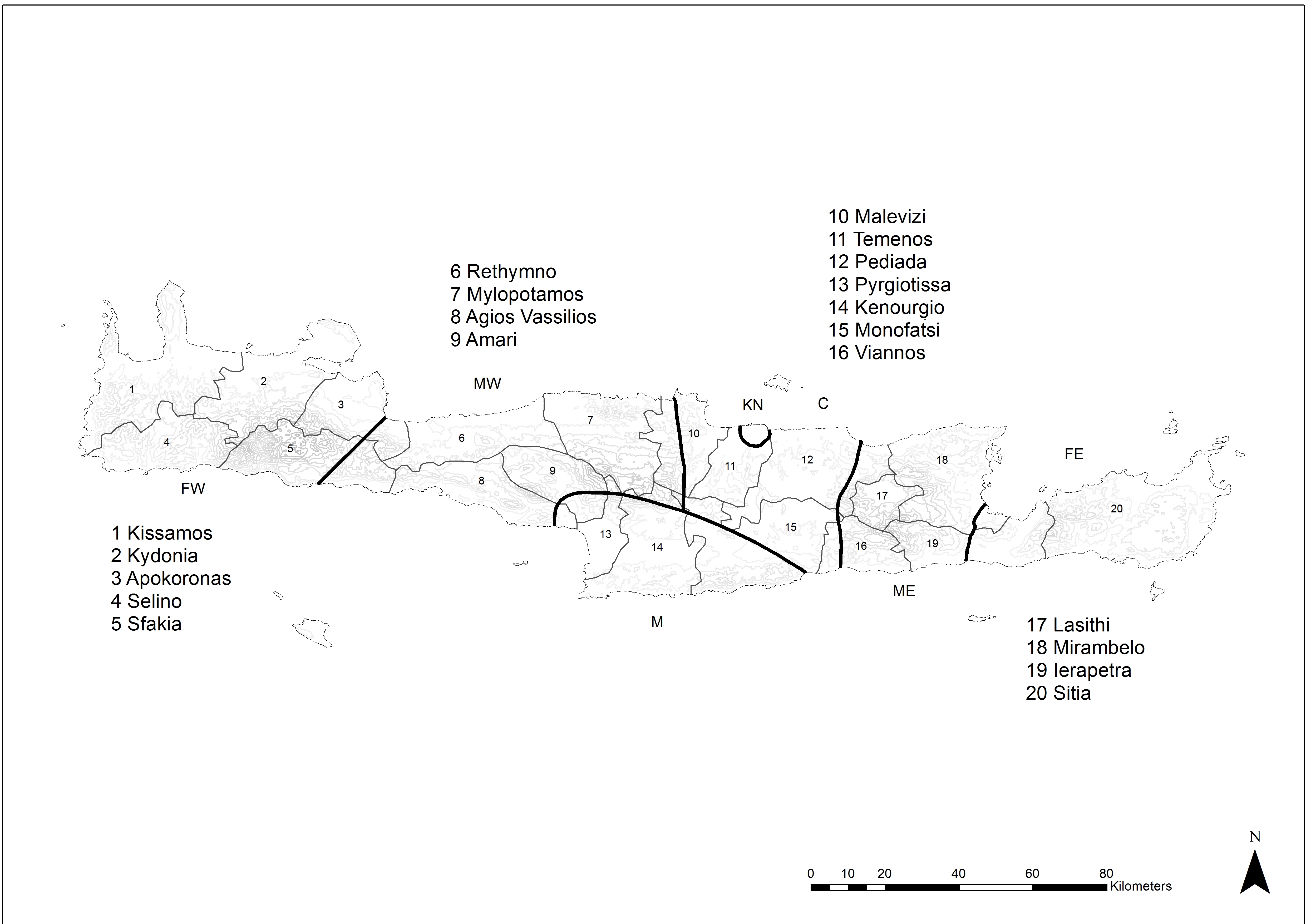 Figure 1.2. Regional areas adopted and Kapodistrian eparchies division (before 2010) (Source: Author). Recording and organising the archaeological data One of the main difficulties in studying larnakes in their contexts is building a frame to collect data from diverse funerary records, both because they are distributed across a large geographical area (Crete) and over a long chronological span (the LM III phase), and because of the diverse types of data and criteria adopted for publishing them. Consequently, some of the first criteria adopted for collecting data and building a database to help create a homogenous and coherent frame were whether the data collected were:Useful to understand larnax use and function within the funerary context Applicable to the largest number of available burial contexts with larnakes The way in which these categories has been recorded considers primarily their relationship with the larnax. For example, the data concerning skeletal remains were related to tomb and/or cemetery, and when the information is available, to a specific larnax or type of container or interment method.	The dataset concerning larnakes and their contexts has been divided into different categories/units: region – burial location – cemetery – tomb – skeletal remains – grave goods – larnakes – decorative motives on larnakes. 	The data were mainly collected based on published reports, integrating all the different sources available: excavation reports; cemetery or tomb publications (e.g. Kalochorafitis, Karetsou, Girella 2015); studies on LM III burials (e.g. Pini 1968, Löwe 1996, Preston 2000); overall studies on the LM III phase in Crete (e.g. Kanta 1980, Langohr 2008); specific studies about larnakes (e.g. Merousis 2000, Spiliotopoulou 2010); and publications concerning larnax features (e.g. iconography, Watrous 1991). Furthermore, this information was integrated into the data recorded during the study in corpore of larnakes stored in different museum collections in the United Kingdom and Greece.Thesis outline This thesis begins with a literature review of larnax studies, followed by three chapters concerning the presentation and analysis of the data, and then the results, discussion and conclusion. The methodology applied is discussed at the beginning of each chapter on with data analysis. Chapter 2 contains a brief chronological summary of the history of larnax finds and an overview of the main topic of research on larnakes, focused on the past 120 years, highlighting gaps in our knowledge. The main aim of this chapter is to select critically the most relevant approaches in the history of research, explaining why and how they are adopted in the present study. This chapter concludes with a section on new research perspectives regarding regional burial studies, illustrating how this thesis contributes by examining and interpreting the role of larnakes in Crete LM III burials. Chapter 3 is the first of three chapters concerning the presentation and analysis of the data. An introduction presents the methodology adopted, terminology and data reliability problems. The data concerning the identification of the sample of burial location with larnakes and three contextual features – cemetery features, tomb characteristics and the deposition methods associated with larnakes – are presented and analysed following regional patterns. The aim is to understand whether it is possible to isolate any regional/local or chronological patterns in larnax distribution through the analysis of these three contextual features.Chapter 4 focuses on the presentation and analysis of skeletal remains and grave goods assemblages from the sample of tombs with larnakes identified in Chapter 3. The chapter structure is the same as Chapter 3: methodology, terminology, data limits, presentation and analysis of data based on regional divisions. The analysis of skeletal remains focuses on selected aspects to understand how larnakes are used as burial receptacles (i.e. individual or communal burials; primary or secondary burial depositions, gender and age), and whether their use follows any regional pattern. The analysis of the grave goods assemblages considers the occurrence of material type and grave goods typologies distinguished in two categories: non-pottery items and pottery items. The aim is to identify common trends and differences in the association and to try to understand whether these can be explained through chronological changes, though the presence of regional customs or, instead, whether it is possible to isolate patterns linked to the existence of local features in burial customs.Chapter 5 concerns the identification, analysis and distribution of larnax morphology and iconography. The same structure used for the previous analysis chapter is adopted for this chapter also (methodology, terminology, data limits, presentation and analysis of data based on regional divisions). For each region, I discuss the following:Identification and analysis of selected morphological features considered functional for identifying homogeneity and difference Identification and occurrence of ceramic repertoire motivesThe aim is to understand if and how larnakes vary based on these two aspects, morphology and iconography. This approach means recognising standardised patterns or variations of morphology and iconography and understanding how they are distributed. Furthermore, regarding iconography, the existence of a link (common features or differences) between the ceramic iconographical repertoire and larnax decoration is examined, identifying and quantifying in larnax representation the occurrence of motives used in pottery decoration (Furumark motifs occurrences in larnakes, Furumark 1972).Chapter 6 describes the use of tombs with larnakes throughout Crete. The results of the analysis of burial features are contextualised. For each category are highlighted their differences in terms of distribution.,This will help to understand whether larnax use varies according to the regional divisions adopted for the analysis, or whether it is possible to identify other geographical patterns between and within regions, or whether these are, instead, subject to chronological changes. Furthermore, the interpretation considers the relationship between particular larnakes and individual personhood or groups. This is based on different factors, for example which burial elements had attention and resources focused on them (e.g. tomb architecture, variety in grave goods materials and typologies, larnax iconography), whether they occur in association (e.g. preference for clay vessels and decorated larnakes), and whether they have a form of burial package (e.g. is there a burial package connected with larnax use and what is the role of the larnax in this).Finally, Chapter 7 summarises the main outcomes from the history of research on larnakes, as well as the findings of the analysis of the burials and larnakes, and discusses how larnakes functioned within their burial contexts. Even though this work highlights the importance of studying larnakes within their burial contexts, the central focus of the research is the artefacts and the potential information they can supply regarding the choices made by communities through burial and how these choices can be related to changes in the socio-political situation. The identification of the existence of a broad, general model followed for larnax adoption on a macro-scale (almost throughout Crete) implies, moreover, the identification of micro-scale variations, which work as a medium for expressing a diversity of aspects (i.e. regional/local belonging, social differences, gender and age differences). In conclusion, it is noted that the aspects identified could be used to guide future research considering larnakes.LARNAKES: HISTORY OF INTERPRETATION AND USE An introduction The history of larnax interpretation began more than 120 years ago and focused on different aspects of their use, origin, manufacture and iconography. This chapter reviews the most relevant discoveries of larnakes dated to the Late Bronze Age in Crete and critically assesses the approaches adopted by scholars of larnax and LM III funerary studies, clarifying which problems are unsolved and moving beyond the themes that have been already explored both in terms of larnax and, more generally, in the archaeology of death in the Aegean (Boyd and Dakouri-Hild 2016: 2). Finally, the chapter explains which of these issues is covered by the present work and which approaches are adopted and adapted in the methodological framework used in this thesis. Also, the space this work occupies in the new research perspective is clarified, in terms of contextual burial studies and regional distribution studies.From the first discoveries to today: how larnax finds influenced and shaped the researchThe first discoveries of larnakes date to the end of the 19th century. Paolo Orsi, in his article “Urne funebri Cretesi dipinte su vasi allo stile di Micene” (Orsi 1890), reported finds of clay coffins in three different locations in Crete: Vasiliki Anogeia, Milatos and Pentamodi. Orsi focuses his attention on the uniformity of typology and style of these artefacts and distinguishes the two main types of larnakes adopted in LM III according to their shape: chest-shaped and bathtub. Orsi points out two important features of larnakes: painted decoration and use. The first feature, larnax iconography, is of particular significance in the history of larnax studies. Orsi dates these materials to the final phase of the Late Mycenaean period according to a stylistic analysis (Orsi 1890: 211-215) based on a careful description of the motifs and on comparing them to the painted decoration on Mycenaean pottery (Orsi 1890: 215).Another important aspect that has been highlighted since Orsi’s first study on larnakes is the lack of information regarding the context of discoveries and, consequently, the difficulty of reconstructing the rites for which larnakes were used. Despite this, Orsi asserts that larnakes were used as burial containers (Orsi 1890: 223). Furthermore, the shape and the decoration of bathtub larnakes convinced Orsi that this type of larnax was used in the first instance as a proper bathtub and probably later as a coffin (Orsi 1890: 224). However, Orsi believes that chest-shaped larnakes were produced for a specific burial function and imitated a house with a gable roof (Orsi 1890: 225). A larnax and a lid found in a tomb near the village of Mesi, described by Joubin three years later (Joubin 1892), validates Orsi’s interpretation regarding the chronology and the function of this new type of clay object. Between Orsi’s publication and the 1960s, the repertoire of larnakes increased both in terms of number and variety. The discoveries of several cemeteries marked the first decade of the 20th century: larnakes of both types were found in cemeteries such as Praesos and Palaikastro (Bosanquet 1901-2, a; b); Zafer Papoura; Milatos and Ligortyno (Evans 1906); Artsa and Moulianà (Xanthoudides 1904); Petras Sitia (AE 1904: 52-56); Pachyammos and Gournia (Boyd-Hawes 1908); Agia Triada (Paribeni 1904) and Liliana (Savignoni 1904).In this context, the sarcophagus at Agia Triada stands out as a unique artefact. The sarcophagus was found by Paribeni in 1903 in Tomb 4, a stone-built structure located northeast of the Minoan villa near other tombs (Paribeni 1904; Long 1974; Burke 2005). The sarcophagus is chest-shaped, made of stone and decorated with a ‘half fresco’ technique (Long 1974: 21). The painting is polychrome. The construction of the tomb and the sarcophagus is now dated to the early LM III A2 period (La Rosa 1999; Burke 2005). Some structural and decorative elements of the sarcophagus resemble contemporary clay larnakes: the presence of feet and holes in the base, panel divisions, frame borders decorated with spirals, wavy lines and rosettes. However, the material of which it is made, the technique used for painting and the scenes represented on it have no direct parallels in Late Minoan coffins (Long 1974: 24), although they may have influenced the iconographical repertoire of clay larnakes (this is particularly visible in a larnax from Kalochorafitis: see Karetsou and Girella 2015: 128-136, Figs. 5.5, 5.6). Therefore, the discovery of the Agia Triada stone sarcophagus impacted the approaches used for larnax studies. On a theoretical scale of the ‘artistic value’ of larnakes, the Agia Triada sarcophagus is at the top and is considered a reference point that influenced the ‘cheaper’ clay chest larnakes with its morphology and, in particular, its iconography.Further discoveries were made in the period between 1910 and 1960, some of which are listed here in chronological order of publication: Tourloti (Seager 1909), Tylissos (Hatzidakis 1913), Gournes (Hatzidakis 1918), Mallia (Joly 1928; Van Effenterre 1963), Knossos in Mavro Spelio (Forsdyke 1926-1927) and Upper Gypsades (Hood, Huxley, Sandars and Werner 1958-1959),  Episkopi Pediada (ADelt 15 1933-1935: 51-54, fig. 8-9), Vathiano Kampos (AA 1934: 250), Achladia (KChr 6 1952: 476; Platon 1952b: 643-46), Episkopi Ierapetra (Xanthoudides 1920-1921a: 157-162; EEKS 4 1941: 273; KChr 1 1947: 638; ), Milatos (Xanthoudides 1920-1921b: 154-157) Olous Elounda (Van Effenterre 1948), Kritsa (KChr 5 1951: 444-445), Choumeri (KChr 5 1951: 445); Dramia (KChr 5 1951:445), Pachyammos (Alexiou 1954: 399-412), Giophyrakia (KChr  13 1959: 367-368). Thanks to these discoveries, not only did the sample of larnakes from Crete become more significant, but also it became clear that clay sarcophagi represented a popular interment method adopted for burials in LM III period.Some artefacts stood out for the quality of painted representation. Thus, Late Minoan larnakes were included in manuals of Aegean archaeology (Pendlebury 1939; Zervos 1956; Marinatos and Hirmer 1960). Consequently, little importance was given to the burial contexts in which larnakes were found; the interest in larnakes mainly concerned their value as ‘artefacts’.The 1960s and 1970s were marked by the discovery of two important cemeteries: Tanagra in Boeotia, and Armenoi in the Rethymno district of Crete. In 1965, Vermeule reported the existence of ‘a new group of painted mainland larnakes’ (Vermeule 1965: 124). She describes 12 fragmentary chest-shaped sarcophagi, the majority of which were located in European and American private collections or museums; the Greek authorities had only a limited number. According to her report, these coffins came from a cemetery near the modern village of Tanagra in Boeotia. This article was followed by several excavation campaigns under the direction of Spyropoulos between 1968 and 1984 in two cemeteries, Dendron and Gephyra, located east and southeast of the village of Tanagra (Spyropoulos 1969a: 5-15; 1969b: 20-25; 1970a: 29-36; 1970b: 184-197; 1971: 7-14; 1972: 206-209; 1973: 11-21; 1974: 9-33; 1975: 415- 427; 1976: 61-68; 1977: 25-31; 1979: 27-36; 1984: 143-145). One hundred and thirty-three tombs were revealed in the Dendron and 63 at Gephyra. Spyropoulos reports that a total of 59 clay larnakes were found in 18 different tombs at Dendron cemetery (Spyropoulos 1984: 143-145) and in 17 tombs at Gephyra (Spyropoulos 1971: 8). Eighty decorated larnakes are known, 60 of which were recovered from the excavation (Kramer-Hajos 2015: 627, 662). Unfortunately, it is not possible to determine the precise number of decorated larnakes because a full publication of the finds from the Tanagra cemeteries does not yet exist. The only information available is from the excavation reports in the Thebes Museum guide (Demakopoulou-Konsola 1981: 42-44; Aravantinos 2010). The cemetery seems to have been used between the first phase of the LH IIIA period and the start of LH IIIC (Spyropoulos 1971: 10-14; 1973: 20; Phialon and Farruggio 2005: 231).In the same decade, a huge necropolis was found in Crete, the Armenoi cemetery. It is situated 9 km south of Rethymno, near the modern village of Armenoi. During 15 excavation campaigns, beginning in 1969, Tzedakis discovered 231 chamber tombs and one tholos tomb (Tzedakis 1971: 216-222; BCH 96 1972: 805; ADelt 25 1970: 476-477; ADelt 26 1971: 513-516; ADelt 27 1972: 639-644; ADelt 29 1973-74: 917-921; ADelt 31 1976: 368-372; ADelt 33 1978: 378-380; ADelt 35 1980: 512-517; Godart and Tzedakis 1992: 85-94; 1994: 64-66; Tzedakis 1996: 1121-1130; Langohr 2009: 144-150; Tzedakis and Martlew 2012: 239-245). Tzedakis reports 32 decorated larnakes from this necropolis, of which two have polychrome decoration (Tzedakis and Martlew 2012: 243). The cemetery seems to have been in use between the beginning of LM IIIA and LM IIIB (Tzedakis and Martlew 2012: 239). The discovery of these two cemeteries constitutes a turning point for iconographical larnax studies because of the quality and quantity of decorated larnakes associated with their tombs. Several other discoveries occurred all over Crete in the period between 1960 and 2000. Some are published and other not fully published. Among them, ordered in two groups by site and date of discovery/publication (first group 1960-1980 and second group 1980-2000), are some worth mentioning because they constitute, for the present study, some of the most complete information on the association of larnakes with burials:Stavromenos: a chamber tomb containing five larnakes east of the village on the north slope of the hill of Vigla was discovered in 1960 by Alexiou (ADelt 16 1960: 272; Faure 1960: 202; Kanta 1980: 212; Langohr 2009: 155).Kalochorafitis: two of the three chamber tombs found near the village in 1960 and in 1973 contained painted sarcophagi (KChr 25 1973: 471; Davaras and Banou 2003).Apodoulou: three chest-shaped larnakes in a tholos tomb found by Davaras near the modern village (ADelt 18 1965: 315). Archanes: several Late Minoan larnakes, some of which are decorated, were found in Aniphoros, Mesampela, Ontades and Phourni (Sakellarakis 1966; Sapouna- Sakellaraki 1990; Sakellarakis and Sakellaraki 1992; 1996; 1997).Knossos: from excavations of a later cemetery conducted by the British School at Athens between 1967 and 1979, in an area 1 km north of the palace of Knossos (Knossos North cemetery), come fragments of five chest-shaped sarcophagi from Tomb Q at the Tekke site (Coldstream and Catling 1996: 51) and four from tombs 85, 107, 292 and 294 at the Medical Faculty site (Coldstream and Catling 1996: 128, 159, 270, 278). These fragmentary larnakes were not found in situ but in fragments in later tombs; they constitute an interesting case study demonstrating how larnakes were still considered and perceived as object with meaning from previous burial customs.Maroulas: four chamber tombs were found unfortunately plundered, but five larnakes were found in two of them, one of which is stored in the Rethymno Museum (Kanta 1973) and the others in Thessaloniki (Michailidou-Pappa 1972). In the following years, finds and information came from different sources (e.g. chance discoveries and illegal digging) and, in the 1980s, systematic excavation revealed the existence of LM III cemetery where larnakes were the main interment type in use (Papadopoulou 2011; Papadopoulou 2017: 133- 141).Pigi: in a chamber tomb excavated in 1968 near the village were found seven larnakes, some of which were decorated (Tzedakis 1970: 435-436; Godart and Tzedakis 1992: 98-99).Gazi: Alexiou found a chamber tomb with four decorated chest-shaped sarcophagi in it (Alexiou 1972: 86-98).Adele: two larnakes came from a chamber tomb (Papapostolou 1974: 252-256; Kanta 1980: 216).Kavrochori: a chamber tomb containing two decorated larnakes was found in 1976 (Rethemiotakis 1979: 228-259).Methochi Kalou: several larnakes were found in different chamber tombs (Dimopoulou – Rethemiotaki and Rethemiotakis 1978).The main finds of larnakes occurred in the period between 1980 and 2000 and were localised in eight sites concentrated in the eastern and western part of Crete:Viannos: Banou and Rethemiotakis report the finds of three chamber tombs in the area of Psari Phorada in the eparchy of Viannos between 1981 and 1986 (Banou and Rethemiothakis 1997: 23-57). In 1981, the excavation of a chamber tomb at the site of Tertsa revealed a decorated chest-shaped larnax with a gable lid, while other decorated fragments of two larnakes come from the tomb excavated in 1986 in the vicinity of the village of Psari Phorada (Banou and Rethemiothakis 1997: 27).Chania: the only example of a burial in a larnax from the area of Chania was found near Koumpes in 1983. The larnax is a bathtub and decorated with octopus motifs (Andreadaki-Vlasaki 1997: 496-497).Klima: again, in 1983, in two chamber tombs excavated in Klima, in the Mesara region, nine chest-shaped sarcophagi were found, three of which were decorated (Rethemiotakis 1995: 163-183).Pankalochori: in a chamber tomb, three larnakes with painted decoration were unearthed, dated to the LM IIIA2 period (Baxevani and Markoulaki 1996: 641-703).Mochlos: excavations in the area of Limenaria began in 1986 under the direction of Nikos Papadakis, supervisor of the ephoria. In this first stage, nine tombs were found. Greek-American excavations in Mochlos began in 1989 and unearthed another 20 tombs. It is possible to add also two tombs excavated by the Greek Archaeological service, for a total of 31 tombs (the final excavation campaign was in 2004). In the Limenaria cemetery were found nine sarcophagi, four bathtubs (tombs 1, 10, 11, 13) and five chest-shaped (tombs 2, 4, 7, 15,30). Burials in pithoi and jars were also found (Soles Davaras 1996; Soles 2008; Soles et al. 2011). The pottery found in the tombs range from LM IIIA1 to LM IIIB in date. A complete study of the cemetery (context and finds) has been published in the past decade (Soles 2008; Soles et al. 2011; Smith 2011).Sata: a few kilometres from Apodoulou a tholos tomb with six larnakes was discovered, two of which were decorated. Pottery finds were dated between LM IIIA2 and LM IIIB1 (Procopiou, Godart and Tzigounaki 1990).Angeliana: 10 larnakes, four of which were decorated, came from a chamber tomb found near the village of Angeliana in 1990 (Procopiou, Godart and Tzigounaki 1990). The vessels found belong to the period between LM IIIA2 and the initial phase of LM IIIB.Gra Lygia: in 1992, two chamber tombs were found near the village of Gra Lygia in the district of Ierapetra. Three larnakes (two bathtub shaped and one chest shaped) and two lids came from one tomb, while in the second tomb was found a bathtub larnax. All the sarcophagi are decorated. The tombs were in use between LM IIIA2 and LMIII B (Apostolakou 1998: 25-88).In the past 15 years, larnakes have been found at the following sites:Margarites: two chest-shaped larnakes with lids were found in a tholos tomb near the village of Margarites. The pottery inside is dated to LM IIIA2/B (LM IIIA2-B. (Papadopoulou 2006: 129-152).Karteros: in 2004, at the site of Karteros/Agia Photeini (ancient Amnissos), a chamber tomb was excavated with five larnakes dated to LM IIIA2/B. Four coffins were used for single inhumation (each contained a single burial), while only one sarcophagus contained the skeletal remains of three people, one of whom was a child (AR 2011-2012: 69).Pigi: an isolated chamber tomb belonging to the LM III period was found in 2010. A chest-shaped decorated larnax with feet was found inside the tomb. The finds can be dated to between LM IIIA2-B (AR 2009-2010: 189).Kalochorafitis: a rock-cut chamber tomb with four larnakes was discovered at the Anevolema site at Kalochorafitis. A full study of Kalochorafitis cemetery and finds has been recently published (Karetsou and Girella 2015).From the list of the main finds from 1960 to today, it is possible to note the following characteristics concerning larnax finds in burial contexts:Attention was mainly focused on decorated samples, which resulted in a significant lack of information regarding the other contextual aspects of the burials (e.g. information concerning undecorated larnakes or skeletal remains and grave goods assemblages).The vast majority of finds come from chance discoveries and minor excavations. This has compromised the quality of the data available for a systematic study of the larnakes themselves and their contexts. Furthermore, the lack of systematic excavation and publication impacts the overall perception of a cemetery (e.g. Palaikastro or Pigi cemeteries: tombs have been progressively found and published only through preliminary reports. Consequently, a complete overview of the two cemeteries does not exist).The vast majority of discoveries are distributed in the Central and Mid-west area of the island.Complete publication of LM III cemeteries are rare in the literature review (e.g. Mochlos Limenaria and Kalochorafitis).Main issues and interpretationThe main issues emerging regarding larnax studies can be divided into two major groups: the origin of the larnax and its iconography.Studies about the origins  The debate concerning the origins of larnakes has interested scholars since the first discoveries (by Orsi, Jubin, Bosanquet, Evans) and played an important role in their interpretation. While the idea that bathtub larnakes are derived from domestic bathtubs has been generally accepted by all scholars (Orsi 1890: 224; Evans 1906: 399) and further developed by Rutkowski, regarding the adoption of clay oval receptacles in early Minoan tombs, Rutkowski proposes that they were designed as a new object for a specific burial purpose, as opposed to burial pithoi and jars, and as demonstrated by their scarce number in early burial contexts (Rutkowski 1968: 222). The debate concerning the origins of the other larnax type (chest-shaped) has been polarised into two different perspectives: a foreign object source, or an indigenous origin and development within Crete.At the very beginning of the debate, Orsi (1889) supposed that the chest coffin shape imitated a house with its gable lid. Bosanquet (1901/1902: 299) and Xanthoudides (1904: 12) and Evans hypothesised that the structural features visible in chest-shaped larnax morphology, such as panel divisions, feet and a gabled lid (in some cases emphasised by painting), suggested derivation from a wooden prototype to be found among Egyptian wooden chest furniture (Evans 1906: 399). Furthermore, the motifs on some chest-shaped coffins, according to Evans, can be interpreted as reproductions of Nilotic landscapes (Evans 1906: 399-400), and, consequently, reinforce the hypothesis of an Egyptian origin or influence for LM III Cretan larnakes. 	This idea of a strong influence and connection between Egyptian wooden coffins and Cretan clay larnakes was reconsidered more recently by Watrous (1991) in a publication concerning larnax (origin and iconography). Watrous agrees with Evans and the hypothesis that Cretan coffins imitate the Egyptian wooden chest (Watrous 1991: 287). Furthermore, he refers to a wooden Cretan coffin prototype that would have been in use probably in the previous phase, LM I, although there is not enough evidence about burial practices. According to Watrous, due to the attested contact between Crete and Egypt during the LM I period (as confirmed by the presence of people from Keftiu in the tomb paintings of Senmut, Puemre, Useramon, Rekhmire I, Menheperesenb and by their central role attested in Aegean trade during the LM/ LH I period, see Watrous 1991: 287 fn. 7), the Minoans took as a prototype the Egyptian linen chest, which was ‘a popular piece of furniture in XVIIIth Dynasty tombs’ (Watrous 1991: 287). Based on this hypothesis, both mainland and Cretan examples of wooden and clay larnakes were based on or at least influenced by Egyptian wooden coffins. Thus, in light of this theory, LM III clay chest-shaped larnakes were the clay versions of wooden coffins derived from Egypt.	Egypt is not the only possible foreign place of origin in the debate. Other scholars agree with the diffusionist idea, according to which chest-shaped larnakes derive from outside Crete, but they underline the presence of chest coffin burials elsewhere (e.g. Mesopotamia: see Forsdyke 1926). In an article published in 1982, Robin Hägg and Franciska Sieruin (1982: 185) localised in mainland Greece the source for wooden coffins after finding the earliest evidence for wooden sarcophagi in Shaft Graves at Mycenae from the LH I period (Hägg and Sieruin 1982: 179; Åkerström 1978; Long 1974). Furthermore, Hägg and Sieruin  consider other data from chamber tombs at Mycenae (Hägg and Sieruin 1982: 180; Tsountas 1888) and Chamber Tomb 8 at Dendra (Hägg and Sieruin 1982: 180; Persson 1942), respectively dated to the LH II-III A and the LH II A. Even if both wooden and clay coffin remains are much more common in Crete than on the mainland, Hägg and Sieruin advance the idea that a wooden receptacle for burial purposes was invented in Mycenae before the attested Knossian wooden examples (Hospital Site and at Aghios Ioannis near Knossos: see Hood 1956: 86), derived from the mainland prototypes. The adoption of wooden chest/bier receptacles in Knossos burials (e.g. warrior graves) is, according to them, the link that led to the revival of the Minoan larnax tradition in a renewed shape clearly influenced by the presence of a wooden prototype (Hägg and Sieruin: 185-186). It is worth noting, however, that in most cases on the mainland wooden biers are probably  used and not actual wooden coffins. Furthermore wooden stretchers have been attested in Neopalatial tombs at Poros near Knossos (e.g. Muhly 1992: 149-164) and these may have acted as precursors to the wooden stretchers found at Katsambas and elsewhere in LM II-IIIA.	On the other side of the debate on the origin of larnakes, Rutkowski (1966, 1968) considers the origin and development of clay Minoan larnakes as an indigenous phenomenon, connecting them to the wider perspective of the development of LBA coffins. Regarding the chest type, he traces a chain, which begins with Middle Minoan rectangular clay receptacles, continues with a wood prototype during the Late Minoan period (according to him, this process happened in Crete and was not affected by any external influence) and develops into the late chest-shaped larnakes (Rutkowski 1968: 223, Figs. 1, 2). If, on the one hand, he considers the presence of wooden elements in LM III chest-shaped larnakes as proof of their wooden origin; on the other hand, he believes that the wooden example is a ‘remake’ of the clay rectangular coffin of the MM period and not a copy of a foreign object. Furthermore, some of the morphological elements still visible in LM III larnakes (e.g. handles) can be connected with the older clay chest tradition (Rutkowski 1968: 223). From this perspective, the presence of larnakes in different Mediterranean cultures (e.g. Egypt, Palestine and Mesopotamia) is interpreted as an independent innovation (Rutkowski 1966: 138-139; Rutkowski 1968: 222). According to Rutkowski (1968: 222), the appearance of larnakes occurs ‘at a stage of social development when a rapid differentiation in property holding and a growing trend towards individualism in human needs developed.’ This development supports the spread of burial coffins over different periods, as well as their typological variety over diverse geographical contexts. Thus, he concludes that both the chest-shaped and the bathtub larnakes adopted in the LM III ‘were developed from earlier Cretan prototypes’ (Rutkowski 1968: 223). 	From this brief review of the two main themes of chest-shaped larnax origins, it emerges that all scholars agree on one fundamental point: LM III chest-shaped larnakes derive from a wooden prototype (this includes the recent study by Platon, 2012). The point on which they disagree was whether this wooden prototype was external or indigenous (Preston 2004b: 184). However, is it really important to find an origin for larnakes? As observed by Laura Preston (2004b: 185), wherever the origin of the wooden prototype is traced, this will not help to explain its significance. In particular, LM III larnakes are the unique result and synthesis of tradition and innovation. Therefore, what is interesting is to understand how, in the LM III, both chest-shaped and bathtub receptacles functioned as an intermediary and link between the old clay receptacle tradition and the new wooden bier/chest receptacles; and how, through larnakes, existing traditions were reinvented and adapted to create new burial customs. From this perspective, both chest-shaped larnakes’ skeuomorphism (one of the innovative elements) and the choice of using clay instead of wood (a traditional material) for these receptacles could be the result of a practical choice to use a more durable material that would protect the body as long as possible, as well as the result of ideological choices, in which a new tradition was incorporated into local traditions by using a more familiar and appropriate material (clay) for coffins (Preston 2004b: 186).Iconographical studies: general studies and monographsThe other main theme in the research of larnakes is the study and interpretation of their iconography. This research involved particular attention being reserved for decorated materials, causing a severe lack of information regarding undecorated items. 	Vermeule (1965) effectively initiated the iconographical study of Late Bronze Age larnakes. She gave importance to Late Helladic larnakes as a class of material not only with archaeological significance, but also with a significant artistic value, sufficient for them to be considered ‘monuments of prehistoric mainland painting’ (Vermeule 1965: 147). She provides a detailed study of 12 chest-shaped larnakes from the cemetery of Tanagra (morphological features and iconography). The iconographical study of the motifs proceeds through parallels with decorative patterns painted on Cretan artefacts.	Her iconographical analysis develops at different levels (identification and date of iconographical motifs, comparative analysis with Minoan larnakes, and analysis of style and themes of painting) and is based on patterns analysed and dated by Furumark in his study of Mycenaean pottery (Furumark 1972). In Vermeule’s (1965: 137) opinion, it is not possible to distinguish a single source for decorative patterns painted on larnakes, although there is a close relationship with some specific repertoires (e.g. pictorial vase painting and frescoes).	The second half of the 1980s and the first half of the 1990s is considered the peak of larnax iconographical studies. Such studies are the result of a general interest in Aegean iconography. In these two decades, two fundamental studies of Aegean iconography were published (Morgan 1988; Immerwahr 1990), and a series of conferences gathered the attention of scholars in this field (L'Iconographie minoenne. Actes de la table ronde d'Athènes, 1983; La Crète mycénienne, 1991; EIKON Aegean Bronze Age Iconography, 1992). The interest in the analysis of painted decoration of LM/LH III larnakes appears in a series of monographs about single artefacts (e.g. Morgan 1987; Baxevani 1995; 1996; Rethemiotakis 1995); in general iconographical studies (Immerwahr 1990: 154-138); and in articles focusing either on a general interpretation of larnax iconography (e.g. Watrous 1991; Immerwahr 1995; Marinatos 1997) or on the analysis of motifs represented in groups of painted larnakes (e.g. Pologiorgi 1990). 	One approach applies the method of iconographic analysis, as theorised by Lyvia Morgan (1985: 5-19; 1988: 10-16), to larnax representation (Morgan 1987). The study of larnax decoration is based on an accurate description of the materials (e.g. structural features, type of clay) and of all the motifs represented. A chronology for the larnax is provided also, based on a chronology attributed to the painted motifs on larnakes (e.g. Baxevani and Markoulaki 1996: 665). The motifs are either discussed individually (Baxevani 1995: 20-33) or according to the description of the scenes on the different sides (Morgan 1987; Soles et al. 2011). The identification of the pattern and the interpretation of the scene are made by means of the iconographical comparison of larnakes to pottery decoration, frescoes, seals and figurines. 	Amid the iconographical studies of larnakes, another approach concerns not the complete analysis of each single decorative motif, but the description, comparison and interpretation of the scene represented. According to this approach, the detailed description of motifs is omitted, and the main focus is the identification and the interpretation of the scenes based on analogies found within the overall larnax repertoire or within the broader iconographical repertoire (e.g. wall painting, Pictorial style painting: Vermeule 1965; Watrous 1991).	Finally, a recent study on iconographic motifs explores themes linked to gender and agency based on a scene from the Tanagra larnakes (Kramer-Hajos 2015: 627-667), although in terms of shape and decoration these are significantly different from the Cretan examples. However this approach reveals many gaps, because even dealing with agency and gender does not consider information coming from the context, which, in any case, regarding the specific context analysed, has not been fully published (Kramer-Hajos 2015: 653).         The PhD thesis by Nikos Merousis is the most recent study concerning the iconography of the entire class of Late Minoan decorated larnakes (Merousis 2000). The information provided in his catalogue concerns not only larnakes (painted representation, shape, dimension, condition), but also some basic features related to the burial context. However, the potential information related to the burial context is not considered and, furthermore, many items are excluded from the study (e.g. undecorated larnakes), because the aim of his study was to explore the symbolic dimension and to understand the significance of the message conveyed by larnakes (Merousis 2000: 456).	However, no matter which approach is used for the analysis of decorated larnakes, the focus has been on the identification and interpretation of the meaning (frequently identified within the religious, funerary and ritual sphere) conveyed through the images painted on larnakes. As Watrous synthesised in his article, ‘larnax imagery’ is considered ‘a language’, and, as a language, it contains a ‘meaningful message’ (Watrous 1991: 302). Consequently, all the efforts were focused on the identification of the sources of this language, via comparison with other iconographical repertoires, and on the identification of the ‘meaning of the message’.	Therefore, iconographical studies on larnakes do not consider any contextual feature of the burial connected to larnax use and function. Instead, larnax decoration has been studied and interpreted as an independent aspect, frequently in isolation. However, not considering the other elements of the context, and the relationship between these and the larnakes, limits the identification of the symbolic meanings of larnakes (not only of their iconography), and also the wider understanding of their role and their function within the burial, because they are inevitably defined by the context and, consequently, change accordingly (Hodder 1982; 1987).Who decorated larnakes? Attribution studies of workshops and artisans Another important aspect linked to the analysis of larnax iconography concerns their attribution. Vermeule (1965) identified ‘hands of artists’ and workshops in her study of larnakes. The first systematic study and identification of larnax production workshops was proposed by Kanta (1980) in her survey of LM III pottery. She supposed the existence of workshops not only for pottery production, but also for LM III sarcophagi. The stylistic similarities that characterise some groups of sarcophagi allow their attribution to the same hand, or at least to a group of artisans working together. She identifies around seven workshops active in Crete during the LM III period (Kanta 1980: 290-293). Furthermore, she considers the issue of a larnax market linked to workshops and production, proposing two hypotheses (Kanta 1980: 290):Artisans sold their products in a market located in the area Artisans moved from one place to another to receive the orders for the artefacts In particular, this second option, regarding larnax production, had been previously examined by Rutkowski (1966: 132). He considered the hypothesis of the existence of itinerant artisans, drawing an analogy with the modern pithos makers from the village of Thrapsano (Rutkowski 1966: 132). This hypothesis is still plausible and reasonable to explain how it is possible to find similar sarcophagi (made by the same workshop?) in different areas. 	Rutkowski’s interests concern also the identification of the source of larnakes’ iconographic repertoire. According to his analysis (Rutkowski 1966: 133), the same principles of composition can be observed both on larnakes and vase paintings, and, in some cases, he proposes that larnakes and vases may even be decorated by the same hands. The only difference between larnakes and pottery is the dimensions of the pattern, which is larger on larnakes due to a larger painting surface. Therefore, he believes that a workshop might produce both pottery and larnakes. The ideas advanced by Rutkowski, both in respect to larnax production (itinerant larnax makers) and identifying patterns and sources of decoration remain valid today. Later, a few other scholars contributed to the debate concerning larnax production and distribution with a particular focus on the presence of regional/local workshops (east Crete, Tsipopoulou and Vagnetti 1995: 131-145; 1997: 473-477; west Crete, Mavriyannaki 1972; Merousis 2011: 81-106). However, all the issues concerning the existence of workshops for larnax production presume a systematic analysis of the decorative motifs painted and the study of their spatial distribution. 	The approach adopted in the present work (Chapter 5), before considering the existence of workshops, examines similarities in motif occurrence and organisation on a regional basis to identify possible larnax groups. In fact, the occurrence of the same motifs and same organisation) are considered prerequisites for the identification of larnax workshops and in order to undertake a more systematic analysis of larnax production and the market. This analysis involves the study of other features not considered in the present study, such as petrographic analysis (Nodarou 2015), which is one of the topics deserving future research (see Chapter 7).General/regional studies on larnakes, LM III period general surveysGeneral and regional larnax studies and general surveys of the LM III period play an important role in identifying and quantifying larnakes and their distribution throughout Crete. The first attempt to catalogue and classify larnakes was made by Bodgan Rutkowski in his PhD thesis published in 1966. The subjects of his study are all the larnakes from Bronze Age Greece. Thus, his study includes not only Late Minoan examples, but also larnakes from the Early and Middle Minoan periods. He examines clay larnakes distributed throughout the island in different periods, and also a few examples of burial receptacles made of stone and wood (Rutkowski 1966: 131). Until Rutkowski’s PhD thesis, publications about larnakes concerned only single examples or individual sites. 	Rutkowski underlines what was then, and remains today, one of the main gaps in the research: only 10% of publications about larnakes considered in his study reported complete information (e.g. burial context). The vast majority of information that he considers was retrieved from short reports or from other publications, which only incidentally provided some data. 	Following Rutkowski, there are a few other specific larnax studies, which focused mostly on regional surveys of larnakes (e.g. Mavriyannaki 1972). However, the most significant contribution using survey of LM III burials with larnakes is provided by general and regional distribution studies of the LM III period (Kanta 1980; Godart and Tzedakis 1992; Langohr 2009) or studies focused on other aspects of Late Minoan burial contexts (anthropological remains in Late Bronze Age burial in Crete: see Löwe 1996).	Even though the need for a complete catalogue of Minoan larnakes was considered essential by previous scholars in order to conduct a study on any aspect of larnakes (Immerwahr 1995), the completion of a catalogue does not help to overcome the real limits of larnax research. These limits concern the scarcity of information regarding larnax burial contexts and the lack of homogeneity that characterised the already published contexts. Burial contexts as the primary source of informationThe approach adopted by Preston in her study of Late Bronze Age burials in Crete (2000, 2004a, 2004b) does not address the study and analysis of certain specific aspects such as tomb architecture, skeletal remains, grave goods assemblages, but instead focuses on the burial context as a unicum, in which a larnax is one of the elements. Through her analysis, Preston demonstrates that mortuary practices had a wider social role in LM III Crete.	Her study is key to understanding how, in the post-palatial period, burials were used across Crete as places where social hierarchies were negotiated (Preston 2000: 260). The regional variation patterns identified in mortuary practices throughout the island demonstrate how these mechanisms were performed on a local/regional scale. The competition in the mortuary arena was the consequence of the political shift happening in the LM IIIA2 initial phase (Preston 2000; Preston 2004b) and reveals the impact this shift had on social organisation (i.e. establishing new social hierarchies following the fall of Knossian palace control/organisation).	The adoption of larnakes in this panorama played an important role because it is one of the contextual burial choices through which social status and identities were expressed by the LM III post-palatial communities/elites. Furthermore, the larnakes conveyed elements linked both to the old Cretan tradition of the use of clay receptacles for burial purposes and innovative elements introduced in the final palatial phase, such as the skeuomorphism of chest-shaped larnakes reminiscent of the new wooden chest burials introduced in Knossos burials during the LM II phase (Preston 2004b). In this sense, larnakes display great potential for understanding what was happening in the mortuary rites performed at the burials and to help understand the political and cultural dynamics in post-palatial Crete (Preston 2000: 235).The role of larnakes in funerary practice through the understanding of larnax agencyContextual analysis and regional distribution constitute the two fundamental approaches combined in this work. However, the use of both approaches aids the understanding of the role of larnakes in LM III funerary practices and whether this role changed, and, if so, following which pattern.	Understanding the role of larnakes in ritual acts performed within the burial sphere, such as funerals, ceremonies involving drinking and food consumption, activities linked to the manipulation of the body and secondary burial depositions, of which tomb contextual elements are the visible archaeological evidence, means understanding the social ideas that the family/elite group wanted to express when choosing a specific type of larnax in a burial context with certain characteristics. These ideas did not necessarily correspond to social realities, but were, instead, the concrete results of the ideas and identities that these groups wanted to represent through the funerary arena (Papadopoulou 2017: 132). This means that if we want to recognise different patterns in larnax adoption, these ideas do not necessarily represent real social identities, but instead referred to a certain will of self-representation that was supposed to be identified and recognised (by other social groups) within the burial. DISTRIBUTION OF BURIAL LOCATIONS WITH LARNAKES, ANALYSIS OF TOMB ARCHITECTURE AND BURIAL TYPOLOGIES ASSOCIATED WITH LARNAKESMethodologyThis section examines data concerning the distribution of larnakes, the cemeteries in which they have been found, the typology and architectural features of the tombs in which they occur, and other deposition methods recorded in association with larnakes in the same cemetery or in the same tomb. The analysis of all these features follows regional divisions to examine whether there are any variations and whether it is possible to observe a regional differentiation. The analysis is divided into the following four sections according to the different elements of the burial context analysed. First, the secure burial locations with larnakes are identified, as are the secure burial locations without larnakes and the burial locations that possibly contain larnakes (i.e. burial locations where larnakes or larnax fragments have been found but where it has been not possible to securely date them to the LM III phase due to the lack of data or information; see the section about data reliability and data limits). Only the first group is considered in the following analysis. Once identified the burial locations, to follow are considered the cemeteries. This means that, in some cases, two or more burial locations are grouped together regarding common burial customs and geographical vicinity. Regarding cemeteries, the following aspects are considered:Proportion of LM III newly built cemeteries to previously built and reused cemeteries (e. g. Mavro Spelio in Knossos area)Existence of clusters of cemeteries with larnakes, or gaps, or any other features in their geographical distribution (e.g. absence of cemeteries with larnakes in the south area of Mesara)Classification of cemeteries based on their size (i.e. how many tombs in each cemetery)Tomb types adopted in each cemeteryDeposition methods adopted in these cemeteriesProportions for the entire region and for each cemetery of tombs with larnakes to tombs without larnakes Regarding tombs, the following aspects are considered:Identification and distribution of tomb types associated with larnakesAnalysis of tomb architectural features: two main aspects are considered:Tomb size: based on the chamber dimension (sq.m.), tombs are grouped into four categories:Small tombs ≤6 sq. m.Medium tombs ≤12 sq. m.Large tombs ≤18 sq. m.Extra-large tombs ≤24 sq. m.Monumental features:Pits or niches in the chamber and/or dromosPillars or benches inside the chamberSteps in the dromosMonumental stomion or hallMultiple chambers	The analysis of both aspects aids the understanding of whether tomb monumentality is associated with larnakes within each region, whether there is any regional differentiation in this respect, and whether tomb monumentality can be considered a feature that can be attributed to an entire region or whether it clustered as a feature  in some cemeteries or groups of cemeteriesHow much space is reserved for larnakes generally within a tomb in each region and whether the tomb size and the number of larnakes deposited are related. To understand this, for each region the following are considered (tombs and larnakes):The mean proportion of space per larnax (sq.m.)The mean number of larnakes per tomb and the maximum and the minimum numberWhether there is an increase in larnax numbers according to tomb size  Regarding burial deposition methods:What other deposition methods are associated in the same tomb with larnakes?In how many tombs do these methods occur within the region (e.g. pithos burials associated with larnax burials in the same tomb in the Mesara region).A detailed analysis of the minimum number of individuals, skeletal remains, and phases of use of tombs with larnakes appears in the specific section in Chapter 4	Furthermore, if they are reported, larnakes that occur in non-burial contexts (i.e. settlements) are listed. Finally, the chronological distribution of tombs with larnakes by region is examined. The methodology and the data limits concerning the analysis of the chronological distribution of tombs with larnakes is explained in Chapter 3.4.The analysis of larnax distribution, cemeteries, tombs and other burial methods adopted along with larnakes help to understand whether larnakes:Can be considered a ‘pan-Cretan’ phenomenon adopted everywhere, or, instead, how larnax adoption varied and whether this pattern exhibits a regional differentiation;Occur in association with a specific tomb type, whether larnakes occur in monumental tombs, and if and how their patterns vary according to the regional distribution;Represent the only burial methods within a cemetery or whether they are used along with other deposition methods and if and how this pattern varies.TerminologyBefore reviewing the analysis of cemeteries, tombs and deposition methods associated with larnakes, it is important to clarify some terminological issues.	The term burial location generally indicates an area where there is evidence of burials. A burial location could be an isolated tomb, an individual larnax burial, a series of tombs grouped together (cemetery), or an area where larnax fragments along with other burial evidence (e.g. skeletal remains, grave goods) have been found. This means that a location does not necessarily correspond to a cemetery but could indicate isolated tombs or chance finds of a larnax burial or larnax fragments, for which the reports provide only very basic information about the burial context.	A cemetery consists of a number of tombs grouped together in the same geographical location as a formal burial area recognised by the LM III community: for example, Metochi Kalou, Archanes Phourni or Armenoi. A cemetery can be formed by a single burial location (e.g. Armenoi). In some cases, different burial locations located a short distance from each other are considered in the present study as a cemetery (e.g. the cemetery of Maroulas in two nearby burial locations: Maroulas Mezaria and Maroulas Prinares, Papadopoulou 2017: 133, Fig. 2) Furthermore, there are cases in which it is not possible to insert isolated tombs or burials into a funerary system. Consequently, these isolated burials are considered to be a cemetery (the occurrence of a single isolated tomb in some cases is the result of data limitations and could be part of an undisclosed necropolis; when this is the case, it is specified when presenting the data).	When describing tombs, we shift from defining a spatial category to a typological one. The main distinction that has been drawn in previous studies is between tombs with single burials (e.g. pithos/larnax deposition) and tombs with multiple burials (e.g. chamber tombs, corbel-vaulted tombs). The creation of different tomb categories has mainly been based on the differences in their architectural features (Pini 1968, Preston 2000, Vavouranakis 2007). Even if it is true that using a strict classification of tomb types could prevent a full understanding of all the typological variations (Legarra Herrero 2014: 22), to recognise and briefly define tomb typologies is fundamental for any kind of analysis. Ingo Pini (1968: 36) and Wanda Löwe (1996: 4) propose a tomb classification valid for all the Late Minoan period. However, a brief list of the tomb types in which LM III larnakes have been found is included, below. For each type, an example from the dataset is provided.	Chamber tombs: one or more chambers excavated in the side of a hill or simply into rock, approached by a sloping dromos. Some basic common characteristics are the presence of a dromos, a stomion blocked with dry-stone walling, and one or more chambers that can be different in their plan (e.g. round, hemispherical, square, rectangular, irregular) (e.g. chamber tombs at Maroulas with irregular plan, see Papadopoulou 2017: Fig. 3; chamber tombs with multiple chambers at Mavro Spelio Knossos, see Forsdyke 1926/27: plan of the site Fig. 1, e.g. Tomb 5 Fig. 8).	Pit: cavities made in the ground without a well-defined shape, usually rectangular, oval or round (Dickinson 1983: 56) (e.g. Liliana tombs E, F, G, H Savignoni 1904: 628-662, Fig. 117).Pit-cave: comprises a small chamber opening off one side of a vertical shaft cut into the soft rock (Dickinson 1983: 57) (e.g. Knossos Zafer Papoura tomb 10 Evans 1906: 421-422).	Shaft: in general these can be defined as more or less regular cuttings into the rock. It is useful to distinguish between simple shafts and shaft graves, which are identified as tombs that have roofs supported on ledges or walls distant from the grave-cutting, leaving space above the roof filled with earth. This definition is applied to tombs that resemble the Mycenae shaft graves (Dickinson 1983: 56) (e.g., Knossos Upper Gypsades tomb XII: Hood, Huxeley, Sandars and Werner 1958/1959: 214-215, Fig. 14).	Corbel-vaulted tombs: tombs characterised by a standard tripartite division dromos-stomion-chamber and by a vaulted roof. The plan can be either rectangular or circular and the tomb’s vault consists of a different number of courses with a slab covering the apex. Usually, the chamber walls are vertical almost up to the lintel and from there they incline, inwards and  the facade is decorated with vertical slabs. In some cases, there is also a relieving triangle that crowns the stomion. Reused EM and MM tholoi are excluded from this category. (For a discussion about the use of the term ‘tholos’ or ‘corbel-vaulted tombs’, see Galanakis: 2011: 591-592; Preston 2004a; Kanta 1980: 79) (e.g. Margarites tomb Papadopoulou 2006: 129-152.)	Cave/rock shelter: natural cavities in the rock that sometimes can be subject to modification (Elounda Van Effenterre 1948: 7-13, 45-59).	Receptacle burials: such as pithoi or larnakes are simply buried in the ground. In the case of the present study, we refer in particular to larnax receptacles when larnakes are simply buried in the ground without any sign of shaping or building (e.g. Agia Triada, the two larnakes, one above the other, placed in the earth between the tomb of the sarcophagus and Tholos B (Preston 2000).	Reuse of pre-LM tholoi: already existing round tombs reused in the LM III period. This reuse consists of using again the old round tombs built during the Early/Middle Minoan periods, in which new depositions of clay larnakes along with relevant grave goods were added (e.g. Kamilari tholos, Levi 1961/62).	Reused structures: houses or other structures already present in a settlement or an area where LM III burials have not been found (e.g. Gournia settlement, where, in a destroyed LM I house, an LM III burial was found (Boyd-Hawes 1908: 46; Langohr 2009: 91).	Built tombs: built structures used for burial purposes, as in the case of the rectangular chamber built above ground on the slopes of the hill in which the Agia Triada stone sarcophagus was found together with a larnax burial in the ground (Long 1974: 11), or in the case of Burial Building 3 at Archanes (Sapouna-Sakellarakis 1990: 77-83).	Grave enclosure: also known as a Mycenaean grave enclosure, unique to Archanes (Sakellaraki and Sakellaraki 1997: 189), this is a burial complex, rectangular in shape, inside which several rectangular pits each containing one chest larnax dug regularly into the soft rock, roughly at the same distance from each other and at three different levels.Data reliability problemsBefore presenting the analysis undertaken and the results, it is important to clarify the limits of the dataset and to develop a methodology to overcome them. The data sets regarding burials with larnakes dated to the LM III present four main challenges: The contexts examined can be reused many times: first, during the period that is considered in the present study (LM III) tombs can be used for more than a single person burial. Second, some tombs were reused later. In some few cases, larnax burials themselves constitute a reuse phase of older burials, as in the case of the EM/MM tholoi (e.g. Kamilari tholos).  The cemeteries considered have, unfortunately, been very often plundered since Roman and Medieval times or even earlier (Xanthoudidis 1924: 2; Pomerance 1977; Morgan 1987: 171; Chaniotis 1989; Legarra Herrero 2014: 20). This means that, often, the contexts have been mixed and important pieces of evidence removed. In some cases, the larnakes themselves have been robbed, making it impossible to reconstruct the original provenance of the item (as in the case of one larnax exhibited at the Metropolitan Museum of Art of New York (Picón et al., 2007: 40, 412 n. 23). In other cases, it has been possible to reconstruct only a general regional provenance for the items (as in the case of a group of larnakes stolen from west Cretan burial contexts: Mavriyannaki 1972). The heterogeneity and the gaps in the information that we have are, in some respects, due to the era in which the excavation was conducted and to its contingent condition. Specifically, excavation of LM III burials started in the early 20th century and continues; this means that techniques used in the early period are different from those of today. Moreover, some of these excavations were rescue interventions, which were conducted with low budgets and time restrictions, limiting what was recovered. In some other cases, larnax fragments were found during survey; therefore, almost no information about the possible burial context is provided. Finally, the low-quality datasets are partially due to publication issues. More generally, there is a lack of published information regarding excavated tombs. On the one hand, for some cemeteries only preliminary reports are available, which means that a limited amount of information is known in relation to the burial context. On the other hand, some cemeteries have been reported only within a selected group of evidence, providing a biased picture of the cemetery. There are cases also in which studies on larnakes have been published separately from their burial context and assemblage (e.g. Watrous 1991).	From a broader prospective, it is important to discuss very briefly the general reliability of the archaeological sample regarding LM III burials with larnakes. What emerges from previous studies, from the overall picture of tomb distributions for the LM II-III, and, consequently, from larnax burial distributions in the LM III, should be generally reliable, bearing in mind that there are regions that are more representative of the original burial pattern than others (Bennet 1986: 34-35; Preston 2000: 172-174). However, the gaps in larnax distribution that emerged from the analysis of the LM III burials (Preston 2004: 187) could be either the result of a genuine absence of coffin use in a specific area (as in the case of Far-West area) or due to a lack of archaeological investigation (there are generally few attested tombs).	One of the strategies adopted to overcome these limits has been not to dismiss from the dataset a poorly published cemetery, because even this scant information can be helpful for identifying regional patterns. Accordingly, for the same reason, a distinction between secure and possible burial locations with LM III larnax use has been made:Locations are considered secure if the context relates the larnax to a burial context dated to LM III, even if there is very little information about the related dataset. Thus, larnakes that have been destroyed but for which there is available information about their burial context are considered secure. Locations are considered possible for the sporadic LM III larnax findings for which there are no further data available about their context, and for which a burial provenance is not supported by any evidence.The following analysis excludes LM III larnakes found in settlement contexts for which burial use has not been attested.Chronology Some of the limits inherent in the dataset (long-used/reused contexts, plundering, excavation/publication low-quality data) cause a series of problems in dating the tombs and make it difficult to reconstruct a detailed chronological framework both for the burial context and for the larnakes (Bennet 1986: 30-32; Preston 2000: 175). 	In particular, regarding chronology, given that there are limits concerning the incomplete and fragmented condition of the assemblages, it is generally possible to state that tombs that have been excavated are datable more precisely (Preston 2000: 175 Fig. 6.17). However, the level of information available regarding phases of use in the tomb depends on the publication. Therefore, on many occasions, the approximate date assigned in the tomb excavation reports is not due to a lack of datable pottery in the tombs themselves, but to a lack of information.	Although it is possible to reconstruct a relative chronology for the burial assemblage (Kanta 1980; Langohr 2009), it is difficult to assign a specific phase to the larnax itself because, in many cases, the information about the pottery context associated with larnax burials is scarce and not always provided. However, there are tombs for which it has been possible to date more precisely a larnax, which is usually the case when the tomb and the larnax have not been used for a large number of burials (e.g. some tombs at Mochlos, Soles et al. 2008: Table 1). Furthermore, dating the larnax itself based on its decoration (Morgan 1987: 171) and on its morphological characteristics (Tsipopoulou and Vagnetti 1999: 128-129 ft.4), or even dating the burial context based on the larnax chronology are not considered fully reliable mechanisms for the scope of this study (Kanta 1980: 293; Preston 2000: 136).	Consequently, in the present study, a relative chronology is attributed to the tomb and not to the larnax itself, according to what is specified in the excavation reports and publications and based on the stylistic/typological dating of pottery vessels within the assemblage (Löwe 1996; Preston 2000; D’Agata 2015: 81).	The chronological span considered in the present study is, in general, the LM III period as a whole, which corresponds to the period in which larnax burials are securely attested in the Late Minoan phase. In fact, regarding the LM II period, very few burials with larnakes are documented, and none of them can be attributed securely to the LM II phase (Preston 2000: Appendix G; a total of four mortuary sites: Malia Pervolia, Kastelli Pediada, Palaikastro Petsofa; Knossos east of Temple Tomb). However, regarding these data, it must be added that the LM II pottery phase is difficult to recognise in burials beyond Knossos, where, as yet, larnax burials possibly dated to LM II are very few and have not been uncovered in any burial securely dated to the LM II (Preston 2004: 182).	Moving to the securely dated tombs, for a significant percentage (41%), it is possible to assign only a broad chronology corresponding to LM III. Within these burials can be distinguished the following:Tombs for which a generic LM III date is provided in the publication reportsTombs that were reused during a later period, and for this reason the LM III phase has been deeply disturbed (e.g. North cemetery at Knossos, in which the LM III burials have been deeply disturbed due to the reuse of the cemetery during the Geometric/Archaic period (Coldstream and Catling et al. 1996)For the remaining burials, it has been possible to indicate one or more phase of use. The chronology of these tombs is discussed in detail in the specific section the data analysis of each region.Far-West areaThe Far-West includes the area from the west coast to the area east of the Lefka Ori Mountains and Cape Drapanon. In addition to the geographical boundaries, the distinction between Far-West and West is visible also if we examine the distribution of the sites, with a visible gap between the two areas.	The only tomb in which a larnax burial has been found in this area is at Chania Koumpes. However, regarding the Far-West region, it is important to underline that, as yet, few settlements and burials have been discovered. This is due, on the one hand, to geographical/landscape reasons (the presence of the White Mountains in this region is a geographical limit for the establishment of settlements and burials: see Papadopoulou 2017: 131); on the other hand, there has been a lack of archaeological investigation (Preston 2000; 2004). Burial sites in this region are almost all concentrated in the north (Papadopoulou 2017: Fig. 1; Preston 2000: 168), and a good representative sample of tombs is available only for Chania, which is the largest cemetery in the area (Andreadaki-Vlasaki 1997; 2011).Burial locations and cemeteriesWhat is the proportion of cemeteries with larnakes to cemeteries without larnakes?Clay larnax use is attested securely for 4% of the total number of secure burial locations in use during LM III, the vast majority of which are concentrated in Chania (79%, 22 burial locations: for possible burial locations in the Far-West area, see Preston 2000).	In addition to the Chania cemetery (Andreadaki-Vlasaki 2011: 112-122; Andreadaki-Vlasaki 1997; for a short summary of Chania cemetery, see Langohr 2009: 161-162; 164-166) there are six other cemeteries in the area:Deliana (Papapostolos 1975: 515; Kanta 1980: 240; Löwe 1996: 314 n.1134); Kalami (Tzedakis 1970: 468, Table 410; Kanta 1980: 238; Godart and Tzedakis 1992: 51; Löwe 1996: 315 nn.1138-1142; Langohr 2009:172); Maleme (Davaras 1966; Kanta 1980:229; Godart and Tzedakis 1992: 57; Löwe 1996: 316 n.1144; Galanakis 2011: 593-598; Langohr 2009: 172); Melidoni (ADelt 17 1961: 299; Mavriyannaki 1967/8: 168, Kanta 1980: 237; Löwe 1996: 318 n. 1,152); Souda (Kanta 1980: 236; Godart and Tzedakis 1992: 59; Löwe 1996: 322 n. 1,170; Langohr 2009: 171-172); and Stylos (ADelt 17 1961-1962: 293; ADelt 26 1971: 517-519; Davaras 1971: 42-44; Kanta 1980: 235; Godart and Tzedakis 1992: 60; Löwe 1996: 323 n. 1173; Langohr 2009: 170-171). In Papadopoulou 2017: 132 Fig. 1, other cemeteries are added, but these cannot be considered secure.	Regarding tomb types registered in these cemeteries, chamber tombs are the most common (Andredaki Vlasaki 2011: 112-113; Preston 2000: appendices I, A). Other attested types are pit-caves, pits (various burial locations within Chania), corbel-vaulted (Maleme, Stylos) and cave/rock shelters (Melidoni). Information about the burial interments used is not available for all tombs, although floor depositions are the most common burial method in the area. The other deposition methods registered are deposition on benches or on a bed of stones or sand, pithos burials (only one so far at Melidoni, see Alexiou 1963: 299) and wooden biers/receptacles (one burial in a wooden coffin was found at Chania near Olympia cinema: ADelt 42 1987: 556-557) and a wooden bier burial is reported in the tomb found in Robithakis plot at Chania (AR 1999-2000: 148). Regarding information about burial container use in Far-West Crete: see Preston 2004b: 189; for detailed information about burial interments for this area, see Löwe 1996 and Preston 2000.Figure 3-1. LM III burial locations in the Far-West area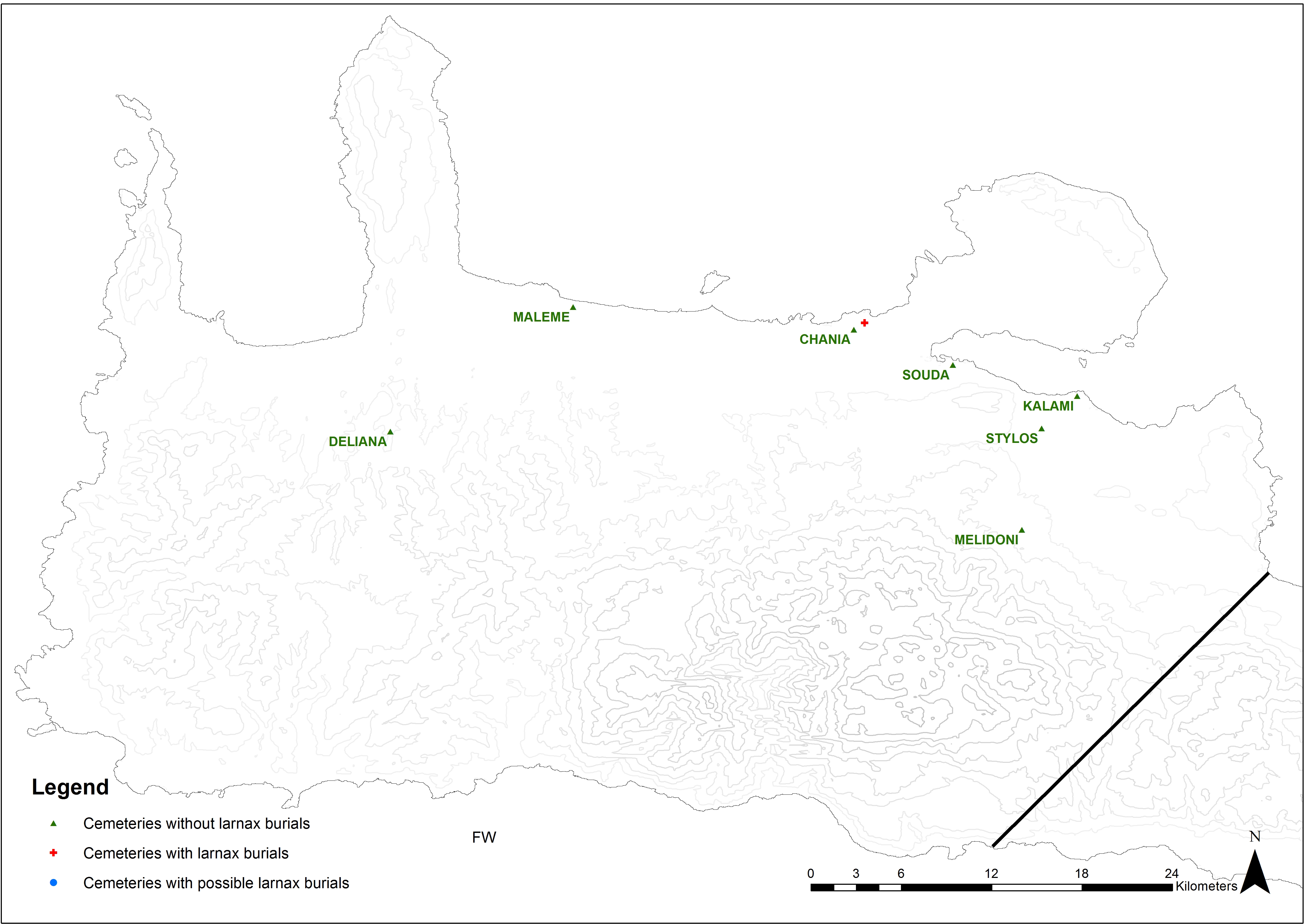 Figure 3-2. Distribution of  LMIII burial locations, Far-West Area (Source: Author)Table 3-1. LM III burial locations, Far-West area, in detailA single piece of evidence of a tomb with larnaxThe only larnax burial reported in this region was found in a chamber tomb at Chania Koumpes (ADelt 38 1983: 360; Godart and Tzedakis 1992: 55; Andreadaki-Vlasaki 1997: 487-509, 496; Langohr 2009, 165 n.400). This tomb is part of the large LM cemetery at Chania, where, so far, more than 150 tombs have been excavated distributed between the southeast and southern area of the city. Rock-cut chamber tombs with long dromos with pits or niches are the most common tomb type in the Chania cemetery (Andreadaki-Vlasaki 2011: 112). However, pit-caves and pits have also been found (Preston 2000 appendices I, A; Löwe 1996; Langohr 2009: 164-166). Floor burials are the most common deposition method adopted in the Chania cemetery.	The chamber of the tomb at Koumpes occupies a surface of 3.2 sq.m. and has a dromos 2.3 m long. The tomb can be classified as a small chamber tomb (<6 sq.m.). It had two phases of use. The first phase corresponds to LM IIIA, with a deposition on the floor accompanied by an amphoriskos (LM IIIA in date). The larnax burial corresponds to the second phase, dated to LM IIIB (ADelt 38 1983: 360; Godart and Tzedakis 1992: 55; Langohr 2009, 165 n. 400). To make room for this second burial, the skeleton on the floor was moved to the east side of the chamber. According to the information available from the published record, the chronology of the tomb corresponds to LM IIIA-B.Conclusions, Far-West areaThe Far-West area has an almost complete lack of clay larnax use. As previously noted by Preston, these data cannot be interpreted because of a limited knowledge of burial and settlement sites in the Far-West area. However, it is likely that lack of use was a conscious choice by people from the Far-West region, and is not only limited to clay larnax burials, but generally applies to all the other types of coffin interments (pithos and wooden chest/bier), since only two wooden coffins are known. Mid-West areaThe Mid-West area is the area west of Psiloritis mountain and the plain of Rethymno. The burial sites with larnakes are mostly clustered in the northern part, east of Rethymno, with few tombs towards the south, marking an axis of communication towards the Mesara area. In this region, the Armenoi cemetery is notable for its size, with 232 tombs so far excavated (Tzedakis and Martlew 2012). It is the largest LM III cemetery so far found, not only in the Mid-West area but in all of Crete.Burial locations and cemeteriesWhat is the proportion of cemeteries with larnakes and cemeteries without larnakes?Clay larnax use is attested securely for 74% of the total number of burial locations in use during LM III. Secure burial locations in which there are no larnax burials are only four. Among these are the corbel-vaulted tomb at Phylaki (Tzedakis 1981; Galanakis 2011: 599-600) and the cemetery at Atsipades, dated to the LM IIIC/SM phase (Petroulakis 1915; Mavriyannaki 1975; Perna 2011: 147). In the burial sites considered, only possible traces of burials have been found and no secure information is provided about tombs and burials (Papadopoulou 2017: 132 Fig. 1 for all the burial sites in Far-West and Mid-West Crete).Figure 3-3. LM III burial locations in the Mid-West area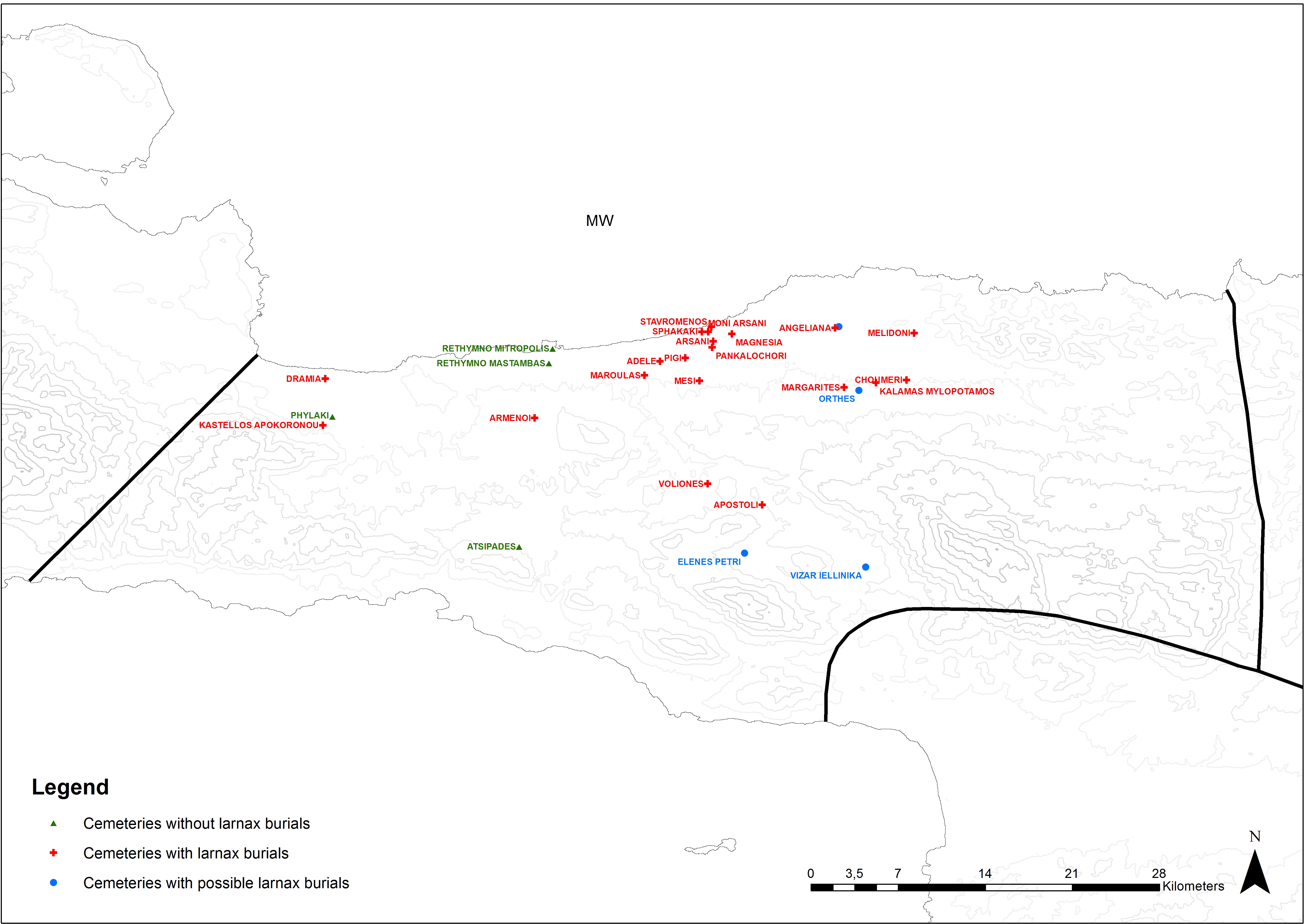 Figure 3-4. Distribution of LMIII burial locations in the Mid-West area (Source: Author)Table 3-2. LM III burial locations, Mid-West, area in detail.Some burial locations can be grouped together as cemeteries: Three burial locations around the village of Mesi can be considered one cemetery (Mesi Lismata, Mesi Nikitas or Mourniaki, Mesi Phoukianos: Mavriyannaki 1972; Kanta 1980: 215; Godart and Tzedakis 1992: 96; Langohr 2008: 152). Furthermore, there is another chamber tomb with two larnakes from the same area, for which the burial location is not secure (Kanta 1980: 215; Langohr 1972: 28, 47-55).Two burial sites located northwest of the village of Maroulas (Maroulas and Maroulas Mezaria: Godart and Tzedakis 1992: 95; Langohr 2009: 151-152; Papadopoulou 2017).Two burial sites around the village of Pankalochori (Pankalochori: Baxevani and Markoulaki 1996: 641-703, Pankalochori Agios Nikolaos: Hood et al. 1964: 66 [13]).Several burial sites around the village of Pigi (Langohr 2009: 153), where chamber tombs continued to be found up until recently: ADelt 56-59 2001-2004: 450-451; Epaminondas 2010: 476-89; AR 2009-2010: 189, fig. 193; Papadopoulou 2017: 132 fig. 1).The total number of cemeteries with larnakes is 20.Are larnakes located in new built cemeteries or reused ones?Regarding the continuity and discontinuity of the use of pre-existing burial sites, all the cemeteries in the Mid-West area were built during LM III. Where in the region are the cemeteries with larnax use?Regarding spatial distribution, the vast majority of LM III burial locations with larnax burials are distributed in the north part of the region, with the only exceptions being the cemeteries of Apostoli and Voliones, which are located south towards the Central area of the region. Which are the largest cemeteries and the smallest in terms of tomb numbers?Regarding the space and number of tombs, the cemetery at Armenoi is notable for the number of tombs and size Armenoi accounts for 83% of the tombs found in the area (Preston 2000: 270). The other cemeteries with more than three tombs are as follows: Maroulas (15 tombs), Mesi (6 tombs) and Pigi (4 tombs). Most of the cemeteries in the area have one or two tombs. These data can be interpreted in two ways:Small cemeteries with one or two tombs are probably larger, and these are the only tombs found so far (e.g. in the area of Arsani, another tomb with larnax burials was recently found, which is one of various tombs distributed in the area around Arsani monastery (Bennet 2012-2013:62). In another case, the large number of fragments of larnakes and pottery around the two tombs found at Magnesia suggest the likely existence of a third tomb that has been destroyed (ADelt 56-59 2001-2004: 459). Finally, the large concentration of tombs in the geographical unity of Stavromenos-Pankalochori, to which belongs also the tomb at Sphakaki, indicates the existence of an extended cemetery (Epaminondas 2012: 410). This is a realistic reflection of the situation in the Mid-West area burial landscape during LM III, characterised by small cemeteries distributed throughout the north coast area near small centres (Preston 2000: 170).Figure 3-5. Number of tombs by cemetery, Mid-West areaWhich are the tomb types in the cemeteries with larnakes? Regarding tomb types adopted, the cemeteries display a general homogeneity. Chamber tombs are the only tomb type exclusively adopted in 85% of cemeteries. The other two types that occur are corbel-vaulted tombs and larnax receptacle.Table 3-3 Tomb types per cemetery, Mid-West areaWhich the deposition methods are adopted in these cemeteries? Different types of interment adopted in addition to clay larnakes are present in 47% of the cemeteries. Armenoi has the highest range of interment type, although for many of the tombs we have no information regarding the deposition method (Löwe 1996: 261-297). The same problem occurs for the tombs found at Mesi (Mesi Aeras: see Löwe 1996: 318 1,154) and Moni Arsani (Löwe 1996: 319-320 1,160). Pithos burials are attested in tombs with no larnax burials at Choumeri (Löwe 1996: 314 1,133), Maroulas (Löwe 1996: 317-318, 1,150-1,151) and Melidoni (Löwe 1996: 318 1,152).Table 3-4. Deposition methods adopted in the cemeteries with larnakes, Mid-West areaWhat is the proportion throughout the region and within each cemetery of tombs with larnakes to tombs without larnakes?In the Mid-West area, only 30% of cemeteries with larnax burials have tombs in which other deposition methods have been used. However, if we analyse larnax distribution not based on cemeteries, but considering the number of tombs, the data change, revealing that tombs with larnax burials form only 20% of the total. This is because in the Armenoi cemetery larnax burials have been found in only 8% of the total number of tombs. Figure 3-6.  Larnax distribution by tomb, Mid-West areaFigure 3-7. Tombs with larnax occurrence and tombs without larnakes, Mid-West area Figure 3-8. Larnax distribution per tomb in the Armenoi cemeteryTombsThe number of secure tombs with larnax burials for the Mid-West region is 55, and these constitute the sample for the following analysis.Typology: What tomb types are associated with larnakes?In the Mid-West area, larnakes are associated 95% of the time with chamber tombs. Larnakes have been associated also with corbel-vaulted tombs, but only at Margarites, and two receptacle burials have been found at Voliones.Figure 3-9. Tomb types associated with larnax burials in Mid-West area.Table 3-5.  Tomb types associated with larnax by cemetery in the Mid-West areaTomb dimensions and architectural features: How large and monumental are the tombs associated with larnakes?The information for the Mid-West region regarding tomb characteristics comes from different samples due to a lack of published records.Table 3-6. Tombs dimension in Mid-West areaBased on the results of chamber dimension analysis, four different groups have been identified. Table 3-7.  Tomb size groups, Mid-West areaFrom the data collected from the tombs, for which both values are registered (32% of secure tombs with larnakes from Mid-West region, corresponding to 18 tombs), the chamber and dromos dimensions are considered proportionate. However, the dimensions of the dromoi of tombs belonging to the large and extra-large groups do not display a significant difference.Table 3-8. Tomb size and dromos length comparison, Mid-West areaTable 3-9. Tomb size and dromos length comparison according to tomb size groups, Mid-West area.The following architectural features are present in the tombs of the Mid-West region:Pits or niches in the chamber and/or dromosPillars or benches inside the chamberMonumental stomion or hallMonumental dromos with stairsThese features occur in 22 (40%) tombs of the total sample. For some cemeteries or tombs, no specific information is available, either because they were found during rescue excavations, so the tomb itself was damaged (Sphakaki, Epaminondas 2012: 405-414), or because they were published only via preliminary reports (Dramia KChr 6 1952: 479-480). Table 3-10.  Occurrence of monumental features in Mid-West area	Despite these limitations of the data available, it emerges that, in this region, larnakes are in some cases associated with tombs characterised by architectural monumentality. This is particularly evident for the Armenoi cemetery, where, in some cases, larnakes are associated with tombs that have several monumental architectural characteristics, such as a monumental dromos with stairs and niches, incised stele at the entrance (for a study on the grave stele found at Armenoi cemetery, see Papadopoulou 1996: 1471-1478 Tables I-IV), and benches and pillars inside the chamber. There are tombs associated with larnax burials in which all these architectural features have been registered, as in the case of Tomb 24 (Tzedakis 1971; Kanta 1980: 214; Godart and Tzedakis: 1992: pl. CXIV.3, CXXVI.2, CXX1-2, CXIX; Langohr 2009: 144-150). Within the Armenoi cemetery, there are tombs that lack any monumental features also (e.g. tombs without chambers that are considered unfinished or hybrid: Papadopoulou 2017: 145; Lewartowski 2000: 11). Other tombs can be considered monumental as well, such as the corbel-vaulted tomb of Margarites (Papadopoulou 2006: 129-152; Galanakis 2011: 591-607). Excluding Armenoi, however, the number of tombs that can be considered monumental are very few within the region (T157 at Pigi and the corbel-vaulted tomb at Margarites). In other cemeteries, such as at Maroulas, the tombs are quite simple in terms of architecture and none of the monumental features observed at Armenoi have been found there (Papadopoulou 2011: 611; Papadopoulou 2017: 133-135).	Two further minor features have been observed in some of the tombs from the Mid-West area: the presence of stone plaques under the larnakes’ feet to improve stability (Maroulas, Papadopoulou 2017: 133; cf. Mesara Goudies tomb) and the presence of a stone-paved floor in the tombs at Margarites (see also the Maleme tomb, Papadopoulou 2006: 134; Galanakis 2011).Tombs and larnakes: Is there an increase in larnax numbers according to tomb size? The data from the table below reveals that the number of larnakes deposited in tombs is not linked to the size of the chamber.Table 3-11.  Larnax number in relation to tomb size, Mid-West areaThe mean space reserved for a larnax within a tomb in the Mid-West region is approximately 4.6 sq.m. (data calculated based on 30 tombs for which information about the chamber area is available). Regarding the number of larnakes per tomb, the mean is two sarcophagi per tomb, with a maximum of 10 larnakes per tomb.Table 3-12.  Space reserved to a larnax within a tomb in Mid-West areaTable 3-13.  Number of larnakes per tomb, Mid-West area Tombs and larnakes: other deposition methods associated with larnakes within the same tombIn the Mid-West region, larnakes are associated with a wooden coffin/bier only in one case, at Armenoi in Tomb 159 (three clay chest-shaped larnakes and one wooden bier reported in the same tomb: AR 1985-1986: 95; Godart and Tzedakis 1992: 88; Preston 2000: Appendix O). In another case, in a tomb at Angeliana, a child burial in a stamnos was found in the same tomb together with another six larnakes (ADelt 38 1983: 371). In all the other cases, skeleton/bones on the floor or in a pit were found in the same tomb with clay larnakes, in some cases as secondary depositions, in other cases as primary burials. Burials on the floor and in a pit can occur in the same tomb together with larnakes, as in the case of Tomb 17 at Armenoi and the chamber tombs of Arsani and Kastellos Apokoronou. The total number of tombs in which there are other types of burials along with larnakes is 46%. The 24% accounts for tombs for which there is evidence only for larnax burials and the remaining 30% there are no information about skeletal remains found in the tombs (occurrence or position).Figure 3-10. Interment types per tomb, Mid-West areaTable 3-14 Interment types occurrence in Mid-West areaClay larnakes in non-burial contexts No larnakes have been found in settlements in the Mid-West area. Chronological remarks Regarding chronological distribution, the general attribution to LM III of some cemeteries or tombs is often due to a lack of information in the publication records of the pottery associated with the larnax burial. However, in the Mid-West area the total percentage of tombs only dated to LM III is 16%. Based on the chronological distribution of the remaining 84% of tombs, it is highly possible that clay-coffin larnax burials began to be adopted in the area during LM IIIA2 (only one tomb is associated with a LM IIIA1 phase, Margarites, although the use of the tomb continues until LM IIIB, and Tomb 104 Armenoi is dated LM IIIA). The LM IIIA2 phase contains a few tombs scattered in different cemeteries (Choumeri, Dramia, Pankalochori, Pigi, Stravromenos). The highest number of attested tombs with larnax burials fall within the period LM IIIA2-B and LM IIIB. The use of the cemeteries at Armenoi, Maroulas and Pigi is attested until LM IIIB2, which was the final phase of use for larnax burials in this region.Figure 3-11. Chronological distribution of tombs with larnakes, Mid-West areaConclusions, Mid-West area Summarising all the results, larnax burials are the most spread interment type, adopted in 75% of the burial locations in the Mid-West area. However, the data change if we consider the number of tombs in which clay larnax burials have been found, because Armenoi cemetery alone includes 83% of the tombs found in the entire area, and clay coffins in this cemetery have been found only in a low percentage of tombs (8%).  Therefore considering the occurrence of larnakes in number of tombs in the Mid-West region larnakes are attested in 21% of the secure tombs (see: Figure 3-6). None of the cemeteries in this area contain previously built or reused tombs. 	Regarding tomb types, larnakes in the Mid-West are associated almost exclusively with chamber tombs. Only one larnax is associated with a corbel-vaulted tomb (Margarites), and there is one simple larnax burial in only one cemetery (Voliones). 	Regarding the size and monumentality of the tombs, even if the most common type is chamber tombs of small dimensions, in this area there are large and extra-large tombs also. Furthermore, there is a high occurrence of monumental features, and both features (occurrence of large and extra-large tombs and tomb monumentality) are particularly concentrated in the Armenoi cemetery.	Generally, the space of the chamber in Mid-West region tombs was not filled with larnakes, but a reasonable space was reserved for each coffin. These data do present a few exceptions, as in the case of the tomb at Angeliana Tsouknis (10 larnakes, although the dimension of the chamber is not reported) and the tomb at Pigi Grambela (seven larnakes in 4.5 sq.m.). 	Regarding the other types of interment associated with larnakes, other coffin types have been found together with a clay larnax only in one tomb at Armenoi. In all the other cases, depositions on the floor, in a pit/niche, or on benches are associated with larnakes in the same tomb. It is possible that parts of these depositions are secondary burial interments taken from the larnax to make space for the most recently deceased, and usually stored under the larnax (e.g. Melidoni Karamaliki 2006). Pithoi have not been found in association with larnakes in the same tomb, but they can occur in the same cemetery, as in the case of Maroulas (Papadopoulou 2017: 133, 140).	A few other comments can be added regarding the Armenoi cemetery. This necropolis is the largest known cemetery on Crete from the LM III period (Preston 2000; Langohr 2009: 144; Tzedakis and Martlew 2012). From an overview of the data available, the construction of the cemetery started (at least the first phase of its construction) in LM IIIA (Tzedakis and Martlew 2012: 242; for circulation/movement of the people cf.: Tzedakis at al. 1989: 57; Godart and Tzedakis 1994: 64-65; Godart and Tzedakis 1992: CXVII: 1; for the presence of common pits in different locations of the cemetery see: Tzedakis and Martlew 1999: 175). However, during LM IIIB2, when the necropolis was still in use, new tombs were built. Perhaps due to geological problems, or perhaps because of a lack of resources, in this later phase it was possible only to insert smaller tombs between the larger ones. Thus, the cemetery was enlarged from within, occupying the same area and using the space left between the larger tombs on the upper level of the hill (Tzedakis and Martlew 2012). The presence of common pits as well as deposits in some dromoi with residue of food consumption in tripods and kylikes present evidence of feasting activities connected with the burials (Langohr 2009: 144; Tzedakis and Martlew 2012).	The monumentality of the cemetery is expressed not only through its extension, planned construction, the presence of tombs with very large chambers and long, stepped dromoi, but also through other monumental features, such as pillars, benches and carved stelai. It seems that all these monumental elements occur in large or extra-large tombs. However, the only corbel-vaulted tomb built in the cemetery is relatively small (Tomb 200) in comparison with other chamber tombs in the cemetery (Papadopoulou 1997: 338-339).	Regarding the number of interments, the vast majority of the tombs at Armenoi were used more than once, and the number of inhumations in a single tomb can reach six individuals. Often the dead are on the floor of the chamber which sometimes is paved, or in a sort of pit excavated in the floor. Regarding larnakes, they are usually used for a single body deposition, except for the larnax in Tomb 132, which contains the body of a man and the body of a woman (Tzedakis and Martlew 1999: 232-238, 242-243, 242-243). 	In the Mid-West region, larnax use is attested since the beginning of LM III, although their numbers increase considerably during LM IIIA2-B. The latest phase of use corresponds to LM IIIB2. No tombs with larnax burials are dated to LM IIIC.Mesara areaThe Mesara plain, with the surrounding foothills, is a distinct region. The northern and eastern borders of this region were established by the absence of evidence of reused tholos tombs (Preston 2000: 166). The burials located around the village of Apodoulou in the southern part of the Amari valley are included in this region. The burials are clustered in two groups on the western side of the plain (western Mesara) and in the foothills of Mt. Psiloritis. The southern area of the plain displays no evidence in LM III burials.Burial locations and cemeteriesWhat is the proportion of cemeteries with larnakes to cemeteries without larnakes?Clay larnax use is attested securely for 67% of the total number of burial locations in use during LM III. Among the burial locations without larnakes, the largest cemeteries are Kalyvia (Savignoni 1904) and Kamares (Taramelli 1901). Figure 3-12. LM III burial locations in the Mesara area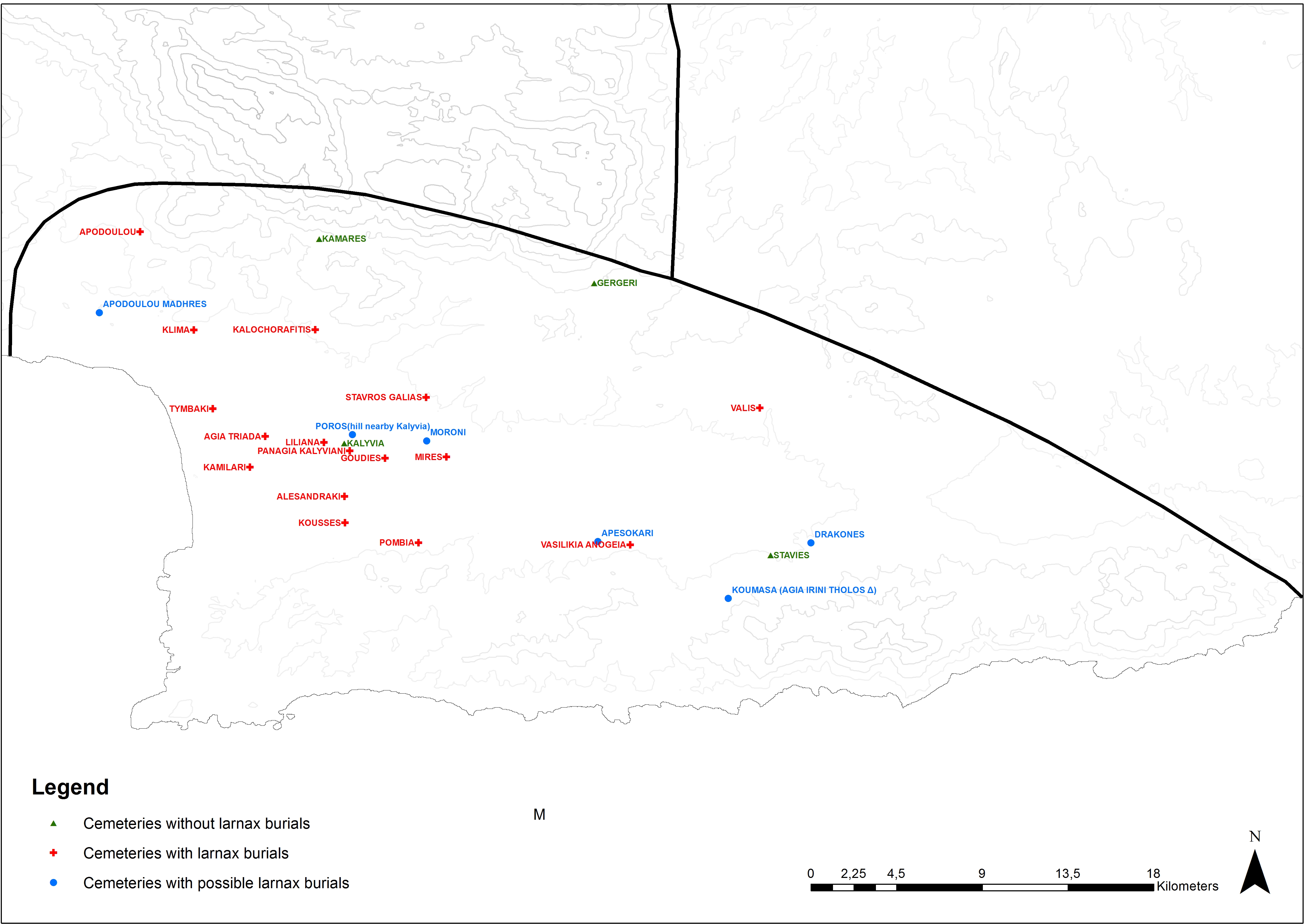 Figure 3-13. Distribution of LMIII Burial locations in the Mesara area (Source: Author)Table 3-15. LM III burial locations, Mesara area, in detail.Some burial locations can be grouped together in cemeteries: Five burial locations around the village of Apodoulou can be considered one cemetery based on tomb orientation, type adopted (only corbel-vaulted tombs) and the structural characteristics of the tombs (e.g. wall thickness, entrance dimension) (Pologeorgi 1987: 125-160; Tzigounaki 1996: 1489-1497) Two burial sites northeast and southwest of the Agia Triada villa (Cucuzza 2003) Two burial sites around the village of Kalochorafitis (Karetsou and Girella 2015)Are larnakes located in new built cemeteries or reused ones?Regarding continuity and discontinuity in the use of pre-existing burial sites, in the Mesara area EM-MM tholoi are re-used during the LM III period with the deposition of a larnax burial (Agia Triada Tholos B and Kamilari). There are possibly more sites where this practice could be attested if we consider possible larnax burials reported from the area near Apesokari, the tholos at Drakones and Tholos D and Agia Irini. Generally, to this number we must add the northeast burial location of the two belonging to the Agia Triada site, which was already in use in the previous period (two tholoi and la tomba degli ori); furthermore, the larnax burial found at Alesandraki was located in an area used already during the MM period for burials and continuously in use until the Hellenistic period (AR 1996: 44).Table 3-16. Percentage of pre-existing cemeteries reused in LM III with larnax burials, Mesara areaWhere are the cemeteries with larnax use located in the region?In terms of spatial distribution, the vast majority of LM III burial locations with larnax burials are located on the west side of the Mesara plain. Two cemeteries are situated north in the foot hills of Ida (Karetsou and Girella 2015: 27-32). The group of tombs located around the village of Apodoulou constitutes the westernmost cemetery included in the area (it is located in the southernmost part of the Amari valley and immediately west of the Mesara plain), while Vasilika Anogeia is the only cemetery located on the eastern side of the Mesara Which are the largest cemeteries and the smallest in terms of tomb numbers?Regarding space and the number of tombs, the cemeteries in the Mesara region are relatively small. The largest cemeteries in the area do not exceed eight recovered tombs (Liliana and Apodoulou). A few cemeteries have five tombs (Agia Triada, Kalochoraphitis, Stavros Galias), and all the remaining cemeteries have between one and three surviving tombs. Around Panagia Kalyviani, other tombs have been found, although no further information is available (Savignoni 1904: 654). Therefore the number of tomb identified corresponds to the minimum number of tombs identifiedFigure 3-14. Number of tombs by cemetery, Mesara areaWhich are the tomb types in cemeteries with larnakes?Regarding tomb types, the chamber tomb is the only type exclusively adopted in 60% of cemeteries. The Agia Triada cemetery is notable for the variety of tomb types adopted. For all the other cemeteries, the range of tomb types is from one to two.Table 3-17. Tomb types per cemetery, Mesara areaWhat deposition methods were adopted in these cemeteries? The types of interment adopted reveal a high range of variability. However, in the vast majority of cases, these different interment types are associated in the same tomb with larnakes. In the case of Agia Triada, the LM III burial with no larnax use is the tomba degli ori, which was reused at the beginning of LM IIIA2 (La Rosa 1992/93). The tomb without a larnax burial at Kalochoraphitis was plundered (Karetsou and Girella 2015), and there is no information about the tomb at Vasilika Anogeia.Table 3-18. Deposition methods adopted in the cemeteries with larnakes, Mesara areaWhat is the proportion throughout the region and within each cemetery of tombs with larnakes to tombs without larnakes? In the Mesara area, only 17% of cemeteries with larnax burials have tombs without a clay larnax. Figure 3-15. Tombs with larnax occurrence and tombs without larnakes, Mesara areaTombsThe number of secure tombs for the Mesara region is 41, and these constitute the sample in the following analysis.Typology: Which tomb types are associated with larnakes?For this analysis, the larnax burial found at Alesandraki has been excluded because there is no information on the type of tomb in which the larnax burial was found (Preston 2000: appendices I, C). The same variety of different tomb types shown in cemeteries with larnax burials, is also visible looking specifically at the tombs with larnax burials. At least six different tomb types are associated with clay larnakes. However, larnax occurrence is highest within chamber tombs (54%).Figure 3-16. Tomb types associated with larnax burials in the Mesara area.Table 3-19. Tomb types associated with larnax by cemetery in the Mesara areaA few further remarks can be added regarding tomb types. Both the burial building where the Agia Triada sarcophagus was found, as well as the ‘tower like structure’ at Kousses (Kanta 1980: 94-95) have been classified as built tombs (Kanta 1980: 94-95, 104; Preston 2000: appendices I, C). Furthermore, the tombs of the cemetery at Liliana are divided into two groups, the first formed by four chamber tombs and the second by four pit/trenches with almost trapezoidal shapes (Savignoni 1904: 628-662). Corbel-vaulted tombs were adopted exclusively in the cemetery located around the village of Apodoulou at the northwest edge of the region. Tomb dimensions and architectural features: How large and monumental are the tombs associated with larnakes?For the Mesara region, the information available regarding tomb characteristics comes from different samples due to limited information records.Table 3-20. Tomb dimensions, Mesara areaBased on the results of the chamber dimension analysis, three different groups have been identified. As yet, no tombs that can be considered extra-large have been found.Table 3-21. Tomb size groups, Mesara area.From the data for tombs for which both chamber and dromos dimensions have been registered (20% corresponding to 8 tombs), the chamber and dromos dimensions do not seem to have a proportional size (i.e. the larger the chamber, the longer the dromos).Table 3-22. Tomb size and dromos length comparison, Mesara areaTable 3-23. Tomb size and dromos length comparison according to tomb size groups, Mesara area.The following architectural features are present in the tombs of the Mesara region:Pits or niches in the chamber and/or dromosPillars or benches inside the chamberMonumental stomion or hallThese features occur in 15 tombs from the total sample above. However, in the vast majority of cases, only one of the features appears.Table 3-24. Occurrence of monumental features in Mesara areaThe most common feature in the area is the monumental stomion, which appears in all the corbel-vaulted tombs in the Apodoulou cemetery (that are in general small and very crudely built) and in one chamber tomb at Stavros Galias (T102; ‘elongated and descending dromos and a door frame carved in relief’ Karetsou and Girella 2015: 30; Karetsou 1975). A minor feature in some of the tombs with larnakes of the Mesara area is the presence of stone plaques under the larnakes (larnax feet) to provide stability (e.g. Goudies, Laviosa 1970; this is also attested in the Mid-West region, in the cemetery at Maroulas).Tombs and larnakes: Is there an increase in larnax numbers according to tomb size? The data in the table, below, reveal that the number of larnakes deposited in tombs is somewhat linked to the size of the chamber (i.e. a higher concentration of larnakes in larger tombs).Table 3-25. Larnax number in relation to tombs size, Mesara areaThe mean of the space reserved for a larnax within a tomb in the Mesara region is approximately 3 sq.m. (data calculated based on 15 tombs, for which the information about the chamber area is available). The mean number of larnakes per tomb is approximately three, with a maximum of 15.
Table 3-26. Space reserved to a larnax within a tomb, Mesara areaTable 3-27. Number of larnakes per tomb, Mesara areaTombs and larnakes: Other deposition methods associated with larnakes within the same tombIn 11 tombs, other types of interment have been found together with clay larnakes. In the built tomb at Agia Triada, a clay larnax was found in a pit, while in the chamber of the burial building was a stone sarcophagus (Long 1974; Cucuzza 2002: 135-137). Two pyxides containing cremated bones were found in Chamber Tomb D at Liliana and in the reused tholos of Valis. Regarding Tomb D at Liliana, along with the cremated burial in the pyxis, two inhumations were also retrieved: one in a clay larnax and the other on a bench (Savignoni 1904: 643-644; Perna 2011: 140). It is possible that the cremation represents the later phase of use of the tomb (Perna 2011: 140). The same hypothesis can be suggested for the pyxis with the cremated individual found in the early tholos tomb of Valis (Davaras 1973: 164; Perna 2011: 142). The two pithos burials from Kousses (Kanta 1980: 94-95) and Valis (BCH 50 1926: 164; Löwe 1996: 254 n. 781) are dated to LM III, although not securely. The remaining two wooden biers or coffins were found associated with a larnax burial and a simple skeleton on the floor in a chamber tomb at Stavros Galias (Karetsou 1975: 522-526; Kanta 1980: 88-90). In a corbel-vaulted tomb at Apodoulou Phrangou tou Louri (T128), in a chamber tomb at Goudies (T78) (Laviosa 1970; Cucuzza 2002: 139-140), and at Klima (T79) (Rethemiotakis 1995) and Liliana (T81) (Savignoni 1904), larnakes were placed above stone slabs. 	Regarding the depositions found on the floor or in pits, for a number of burials it is highly possible that these were previous depositions moved from a larnax to the floor or into the pit to make space for the new burials, as in the case of three chamber tombs at Kalochoraphitis Anevolema (Karetsou and Girella 2015). However, for the vast majority of cases, this is difficult to hypothesise, and this aspect is examined in greater detail in the section concerning the analysis of burials and skeletal remains associated with larnakes.		It is interesting to note that a secure deposition on the floor was found in association with a larnax burial in a tomb located at Apodoulou Frangou to Louri (T130). In this tomb, the skeleton on the floor must represent a deliberately different interment choice because there was enough space in the tomb to store another larnax. In this tomb, a bovine skeleton was also found (Tzigounaki 1996: 1493-1494). 	Two pithos depositions were found at Kousses and in the reused tholos of Valis; however, no further information is available.	Two distinct phases of use have been identified for the built tomb containing the Agia Triada sarcophagus, where the larnax burial in the pit follows the one in the stone sarcophagus (Cucuzza 2002: 135-137), and for the larnax burial found in the same cemetery, where the upper larnax probably represents a replacement of an earlier one, of which fragment were found beneath (Cucuzza 2003).	In other cemeteries, it is impossible to reconstruct the phases of use due to the poor preservation conditions of the tomb or plundering, as in the case of the corbel-vaulted tombs around Apodoulou (Tzigounaki 1996: 1,489-1,497) or due to scarce information available in the publication records (Liliana: Savignoni 1904: 628-662). The total percentage of tombs in which other types of burials have been registered is 32%. The 27% corresponds to tombs for which there is evidence only for larnax burials, and for the remaining 41% there are no information about the interment type associated.Figure 3-17. Interment types per tomb, Mesara areaTable 3-28. Interment types occurrence, Mesara areaClay larnakes in non-burial context Fragments of one or more bathtub larnakes were found in between the walls of the Casa a ovest del piazzale I at Phaistos Palace. This structure is a significant house founded in LM IIIB and its main phase of use corresponds to the LM IIIC phase. If the larnax was used for domestic activities, it is probable that it would belong to the earlier phase of use of the structure (Borgna in preparation; for further details regarding the settlement context in which the larnax was found, see Borgna 2017: 313-329).Chronological remarks Regarding chronological distribution, the general attribution to LM III of some cemeteries or tombs is frequently due to a lack of information in the publication records of the pottery associated with the larnax burial. In any case, the Mesara area is limited to a small number of cemeteries and tombs (15% of the total sample of tombs are dated only to LM III).	Based on the chronological distribution of the remaining 85% of tombs, it emerges that larnax burials began to be adopted in the area during LM IIIA. To this first phase are dated two of the reused tholoi present in the region, Tholos B of Agia Triada (Cucuzza 2002: 135-137) and the tholos of Kamilari (Levi 1961/2: 7-158; Cucuzza 2002: 137-138).	The highest number of tombs with attested larnax burials falls between LM IIIA2-B and LM IIIB. The cemeteries in latest use are Apodoulou, where only in one tomb is the LM IIIC phase attested (T129, Tomb 4 Phrangou to Louri: Tzigounaki 1996: 1490 f.n 4), and the Liliana necropolis. The final phase of Liliana is LM IIIC, although this cemetery was excavated at the beginning of the 20th century, and the data relative to its chronology are not fully specified. Therefore it is possible that its use began earlier and continued until the LM IIIC phase, as suggested by the cremation burial found in one tomb, which represents a burial custom more common in this later phase (Karetsou and Girella 2015: 29: ‘the cemetery was organised at the end of LM IIIB’; Perna 2011: 140).Figure 3- 18. Chronological distribution of tomb with larnakes, Mesara areaConclusions, Mesara area Summarising all the results, larnax burials were adopted in almost two-thirds of the known cemeteries in use during LM III in the Mesara area. These burials occur mostly in association with small chamber tombs, and the remainder of them display a considerable range with the other five different tomb types adopted. The reuse of EM/MM tholoi represents a distinct burial custom of the region, together with the use of built tombs (for an overview of the funerary landscape in the western Mesara region, see Karetsou and Girella 2015: 27-32). The number of older tholoi reused increases if we consider also larnax burials that have not been included in the secure sample. A larnax was found in Apesokari, but not inside the tholos (oral communication by Georgia Flouda). The presence of larnakes has been reported also for the tholos of Drakones (Pernier 1907, col. 124; Xanthoudides 1924b: 76-77; Hood 1960: 173-174; Kanta 1980: 87; 1997: 232; Aluia 2011: 143) and Koumasa, in the Agia Irini tholos Delta (AR 1907: 293; Xanthoudidis 1924: 51; Kanta 1980: 85; 1997: 232; Löwe 1996: 233 n 678; Aluia 2011).	A consistent variety is also visible when considering other interments associated with larnakes. They have been associated both with other types of coffin (Agia Triada stone sarcophagus, wooden bier/coffin at Stavros Galias, pithoi at Kousses and Valis), simple inhumations on the floor (Apodoulou Phrangou to Louri), or on benches (Liliana). In particular, regarding depositions in wooden coffins and on benches, these have a high frequency at Kalyvia, which is one of the most important cemeteries in the area, even though the custom of using larnakes was not adopted. In the Mesara area, less space seems to have been reserved for single larnax burials.	The Agia Triada necropolis is the most complex cemetery in this area, both in terms of organisation and the chronological sequence of phases of use (Cucuzza 2002; Karetsou and Girella 2015: 28-29). Two burial locations can be distinguished from a spatial perspective, one located southwest of the site and the other northeast, which was a burial since EM II (La Rosa 1999). Between LM II/IIIA1 and early LM IIIA2, Tholos B was reused and the tomb of the painted sarcophagus was built. To the same period belong the burials of the tomba degli ori, a neo-palatial tomb reused at the beginning of LM IIIA2 (La Rosa 1992: 76). Some of the remains of tomba degli ori were re-buried in the nearby tomb of the painted sarcophagus (T 89, Larnax 181) (La Rosa 1992: 76; Soles 1992: 120-125; Paribeni 1904: 719-755). To LM III B belongs exclusively the larnax burial, which is delimited by using an earlier wall, located between the tomb of the sarcophagus and Tholos B. Probably this burial replaced an earlier burial, which is documented by fragments of another larnax found in the same place. The total number of deceased in the necropolis is 13 individuals, mainly buried between LM II/IIIA1 and IIIA2 early (there is only one LM IIIB larnax burial). It is important to note the presence of a thick wall, found in 1996, built between the settlement and the necropolis, east of the stoa of the agora, which is preserved only partially. Its thickness is more than 1m, a characteristic of the only two tombs built in the western Mesara in LM IIIA: the tomb of the painted sarcophagus and ‘tower tomb’ of Kousses. This wall could be part of a burial building or an enclosure, not completed in the same phase in which the agora was built. The west area of the same sector has not yet revealed any burials, even if there are traces of the LM III phase in that area. Tholos A was not reused at all, even if its structure was probably visible, as demonstrated by the Protogeometric reuse.	Nicola Cucuzza (2003) notes similarities between the Agia Triada cemetery and Archanes. These similarities are particularly clear when considering tomb varieties and the fact that both the Agia Triada northeast burial location and Archanes are two burial locations that were already in use. However, the architectural new planning and building visible at Archanes has no parallel at Agia Triada, where the only newly built LM III structure is the burial building of the tomb of the sarcophagus.	Traces of the LM III phase are apparent also in the external area of the complesso della mazza di breccia (south of the necropolis). The other burial location belonging to the Agia Triada cemetery is located southwest of the site and, as yet, only a chamber tomb with a destroyed dromos dated to LM III has been found there (AR 1987: 548 pl. 320b; Cucuzza 2003: 209, 225).	During the first phase, corresponding to LM II/LM IIIA1 and LM IIIA2 early, the cemeteries in use in the area around Phaistos-Agia Triada and Kommos, along with the Agia Triada ones, are Kamilari, the chamber tomb at Goudies, and Kalyvia. Both the reuse of the Kamilari tholos and the use of Kalyvia cemetery end during the first phase of LM IIIA2, the first being reused initially in LM IIIA1 (Karetsou and Girella 2015; Girella 2011) and the latter cemetery being established in LM IIIA1 (Savignoni 1904; Privitera 2011). The chamber tomb at Goudies was in use from LM IIIA1 to LM IIIA2 (Laviosa 1970; Cucuzza 2002: 139-140). The latter phase in the area was documented at the Liliana cemetery, the larnax burial in the Agia Triada cemetery, and probably by the chamber in the southwest burial location of the Agia Triada cemetery. The following phase, LM IIIA2/B, saw the peak larnax use in the broader Mesara area, where the cemeteries are distributed in different sites and were mainly built in new burial locations.	Regarding chronological distribution, larnax burials in the Mesara region were in use from LM IIIA1-IIIA2. For this initial phase, it is interesting to note their absence from the cemetery of Kalyvia (Savignoni 1904; Privitera 2011; Cucuzza 2003), where other types of interment were adopted. The reuse of earlier tholoi belongs also to this first chronological phase. However, only a limited number of the Mesara tholoi were reused in LM III. The LM IIIC phase attested in Liliana is an isolated case, and very few burials are attested in the region during this phase (Perna 2011).	A further remark can be added if we consider larnax distribution in terms of burial landscape. The highest percentage of decorated artefacts is concentrated in the northern area of the region, between the villages of Klima, Kalochoraphitis and Apodoulou. The concentration of decorated items in this area could be the effect of influence from the neighbouring Mid-West region where a high percentage of larnakes are decorated (for detailed analysis of larnakes from the Mesara and Mid-West region see Chapter 5).	In conclusion, the Mesara area during the first phase of LM II-LM IIIA1, LM IIIA2 early (Agia Triada Kalyvia, Kamilari, Goudies) displays a connection in terms of burial customs (reuse of earlier burials, variety of tombs association with larnakes, variety of interment typologies used) to the Knossos area (for Knossos area burial customs see section 3.8). Following that phase, these cemeteries were abandoned and few burial sites are attested for LM IIIB (the larnax burial at Agia Triada and the construction of Liliana at the end of LM IIIB). Instead, in the LM IIIA2-B phase, corresponding to the climax in the use of the pair chamber tomb plus larnakes, all the other tombs/burial locations were established in the broader Mesara area (north Klima-Kalochoraphitis-Apodoulou; scattered burial sites in the Mesara plain – Stavros Galias, Tymbaki, Mires, Pompia; eastern Mesara – Vasilikia Anogeia).Knossos area Although Knossos and the cemeteries around it geographically belong to the Central region, it is preferable to examine it as a separate analytical area. The cemeteries found in Heraklion and belonging to the ancient Knossos ports are considered part of this analytical area.Burial locations and cemeteriesWhat is the proportion of cemeteries with larnakes to cemeteries without larnakes?Clay larnax use is attested securely for half of the burial locations in use during LM III (Preston 2004a; Hatzaki 2005; Hatzaki 2016). The possible sites include the cemeteries of Knossos North Cemetery (KNC) and Fortetsa. Even though Minoan larnakes have been recovered at both, the chronology of construction and use of these two cemeteries does not correspond to LM III (the chronological range of production and use of clay-coffin typology examined in the present work), but to a later phase: Sub-Minoan to Middle Geometric (KNC: Coldstream 1996: 651-652) and Sub-Minoan to Late Orientalising period (Fortetsa: Brock 1957: 213-214) 	Regarding the date of the construction of tombs belonging to the KNC, this was examined and discussed by Cavanagh, along with the burial customs adopted in the cemetery (Cavanagh 1996: 651-676). The conclusion of his analysis is based on the architectural comparison between KNC and LBA tombs, but also on the quantity and type of LM offerings found within the tombs and excludes the possibility that there are tombs within the KNC that were constructed during LM times and reused later (Cavanagh 1996: 657). Moreover, considering the date of construction emerging from the analysis, in the tombs where larnakes were found, only tombs 18 and 98 could belong to the initial phase of the cemetery corresponding to SM (Sub-Minoan). All the other tombs with larnax fragments belong to a later phase. So, excluding the hypothesis of a Minoan date of construction and later reuse for the tombs with larnakes, the coffins found there could have been removed from other tombs, especially considering the small amount of Minoan material found along with these burials (Cavanagh 1996: 657).	Only two larnax remains have been found in the Fortetsa cemetery and these come from the space between the dromoi of tombs V and VII, and the dromos of Tomb P (Brock 1957: 5). Although there are no other Minoan grave goods associated with the larnakes, according to Brock, the only possible explanation is that both the larnakes and the tombs are LM III in date and were later emptied and reused (Brock 1957: 5).	Considering the current information available, it is not possible in either the case of larnakes from the KNC or in the case of the two larnakes found at Fortetsa to securely date the contexts in which they were found. Any chronology assigned to these artefacts (in particular to the larnakes from KNC, i.e. the fragmentary reconstructed larnax found in the niche of the dromos of Tomb 107 (Morgan 1987) has been based on the style of the decoration. It has been proposed that it is possible that the larnakes from both cemeteries constitute later imitations of LM examples (Barron 2013). Although, in both the cases of the larnakes from Fortetsa and from KNC, the morphological and stylistic features are clearly Minoan, and it would have been difficult to imitate in detail an object centuries later. Consequently, the final hypothesis seems improbable. In any case, petrographic analysis of the clay coffins and comparison with the other larnakes found in the Knossos area could help to clarify any problems linked to the chronology of these items. The larnakes from the KNC and Fortetsa are not considered within the sample of secure LM III burial locations with larnakes. The discussion in the following section concerns only the burial locations for which clay larnax use has been securely attested. Figure 3-19. LM III burial locations in the Knossos area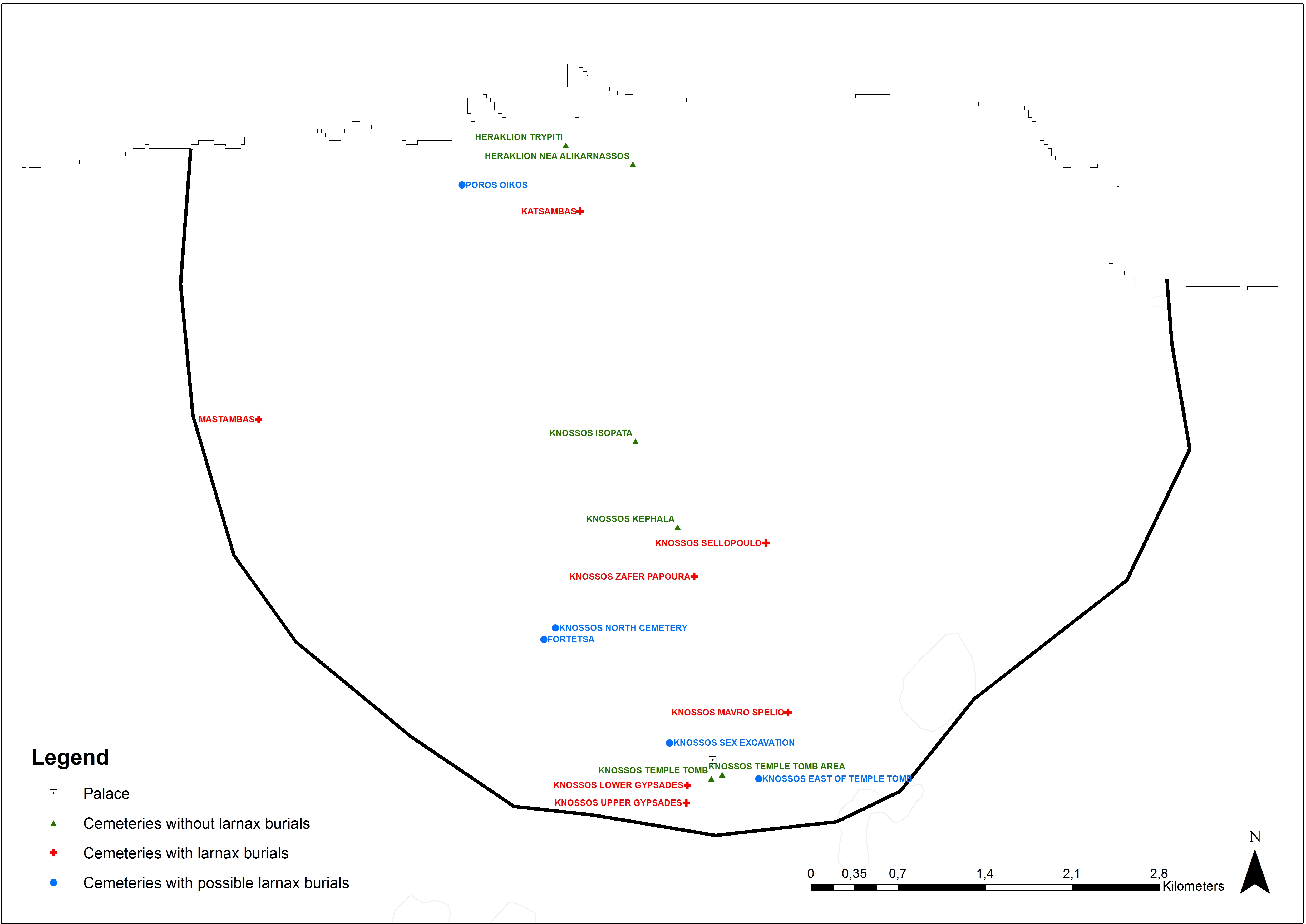 Figure 3-20. Distribution of LMIII burial locations in the Knossos area (Source: Author)Table 3-29. LM III burial locations, Knossos area, in detailIn the case of the Knossos area, burial locations correspond generally to actual cemeteries.Are larnakes located in new built cemeteries or reused ones?Regarding continuity and discontinuity in the use of pre-existing burial sites, the vast majority of cemeteries with larnakes were in use since the neo-palatial or final-palatial phase and reused later during post-palatial phase. These cemeteries display, in some cases, continuity, as in the case of Mavro Spelio; Upper and Lower Gypsades, with a gap for the LM II for Upper Gypsades (for a general chronological distribution of cemeteries in Knossos area, see Preston 2000: 137, Table 5.2; Hatzaki 2016: 198, Table 25.1). Only two cemeteries with larnakes were newly established LM III burial locations Zafer Papoura and Sellopoulo: the first one, however, is very large. Table 3-30. Percentage of pre-existing cemeteries reused in LM III with larnax burials, Knossos areaWhere in the region are the cemeteries with larnax use?Regarding spatial distribution, the vast majority of LM III burial locations with larnax burials are located north of the Knossos Palace, with the exception of t Upper and Lower Gypsades to the south (Preston 2004: 328 Fig. 3). Burial sites are distributed both to the west and to the east of the river Kairatos and seem to follow its course.Which are the largest cemeteries and the smallest in terms of tomb numbers? Grading cemeteries based on tomb numbers provides an idea of their size. Zafer Papoura is considered the most secure LM III large cemetery in this area (100 preserved tombs, see Evans 1906; Preston 2000; Preston 2004a; Hatzaki 2005; 101 tombs, see Hatzaki 2016). The only burial locations in which, as yet, only a single LM III tomb has been found in this area, is at Mastambas (KChr 3 1949: 459; Kanta 1980: 26; Löwe 1996: 191 n. 452). However, it is highly possible that this tomb is part of a larger cemetery (Kanta 1980: 26).Figure 3-21. Number of tombs by cemetery, Knossos areaWhich are the tomb types in the cemeteries with larnakes?Regarding tomb types adopted, the cemeteries in the Knossos area have a considerable variety. In 73% of cemeteries, different tomb types are attested (chamber tombs, pit-caves, shaft graves, corbel-vaulted tombs). In the remaining cemeteries, chamber tombs were exclusively adopted. Table 3-31. Tomb types per cemetery, Knossos areaWhat is the proportion throughout the region and within each cemetery of tombs with larnakes and tombs without larnakes? Regarding the proportion of tombs with larnakes and tombs without larnakes within each cemetery, larnax burials are attested in a low number of tombs. Figure 3-22. Larnax distribution by tomb, Knossos area  Figure 3-23. Tombs with larnax occurrence and tombs without larnakes, Knossos area Which deposition methods were adopted in these cemeteries? Other deposition methods were adopted in these cemeteries along with clay larnakes during LM III: wooden bier/coffin burials; skeletons on the ground, in pits, on benches or in the dromosThe only cemetery in which exclusively larnax burials were adopted is Mastambas, although only one tomb has been found.Table 3-32. Deposition methods adopted in the cemeteries with larnakes, Knossos areaTombsThe secure tombs for the Knossos region number 53 and constitute the sample in the following analysis.Typology: Which tomb types are associated with larnakes?The general presence of different tomb types within cemeteries has already been noted in the analysis of burial locations. This presence is also visible if we look specifically at the tombs with larnax burials, although on a lower scale. Larnax burials in the Knossos area are associated with four different tomb types. However, chamber tombs are by far the most common type, and these occur in all the cemeteries with larnax burials, except for Sellopoulo.Figure 3-24. Tomb types associated with larnax burials in the Knossos area Table 3-33. Tomb types associated with larnax by cemetery, Knossos areaA few further remarks can be added regarding tomb types. As is evident from the burial location analysis, pit-caves are attested in three cemeteries but associated with larnakes only once (the other pit-cave with a larnax burial is the one located east of the Temple Tomb, although it is not included in the number of secure burials because it is probably LM II in date, see: ADelt 16 1960: 266; Löwe 1996:198 n. 485; Preston 2000). Corbel-vaulted tombs appear to be associated with larnakes only once, at Sellopoulo. Shaft graves are attested in the Mavro Spelio and Upper Gypsades cemeteries. This tomb type varies in its shape: there are irregular shaft graves at Mavro Spelio (tombs X and XI) and double shaft graves are attested at Upper Gypsades (Tomb XVI, Hood et al. 1958: 218-219). Finally, concerning chamber tombs, they occur with multiple chambers, as in the case of the Mavro Spelio cemetery (tombs IV, V, VII, IX, XVII Forsdyke 1926/27), Upper Gypsades (Tomb 2, ADelt 48 1993: 445-448) and Zafer Papoura (tombs 83-84, see Evans 1906 1905: 455). In two tombs at Mavro Spelio, larnakes were found inside a pit in the tomb.Tomb dimensions and architectural features: How large and monumental are the tombs associated with larnakes?Data regarding tomb dimensions and architectural features are available only for a limited number of tombs, and often not all the data are available for the same tomb. This means that all the results presented belong to a sample, of the tombs for which this information is available.Table 3-34. Tombs dimension, Knossos areaBased on the results of the chamber dimension analysis, four groups of tombs have been identified, and they are distributed as follows:Table 3-35. Tomb size groups, Knossos areaFrom the data collected from the tombs, for which both values are registered, the chamber and dromos dimensions do not reveal a proportional relationship (although the length of the dromos of the Katsambas chamber tomb (XL) is the longest in the area).Table 3-36. Tomb size and dromos length comparison, Knossos areaTable 3-37. Tomb size and dromos length comparison according to tomb size groups, Knossos areaThe following architectural features are considered to be indicators of monumentality:Pits or niches in the chamber and/or dromosPillars or benches inside the chamberSteps in the dromosMonumental stomion or hallMultiple chambersThese architectural features can occur singularly or associated with tombs. They occur in 21 tombs in the above sample.Table 3-38 Occurrence of monumental features in the Knossos areaFrom the data concerning tomb dimensions and monumentality, tombs with larnakes in the Knossos region display a certain degree of monumentality. However, if these features are examined in detail, it emerges that they are concentrated either in single tombs (e.g. Katsambas) or in cemeteries where tomb construction belongs to a previous phase (e.g. Mavro Spelio). Tombs and larnakes: Is there an increase in larnax numbers according to tomb size? The data in the table, below, reveal that the number of larnakes deposited in tombs is not linked to the size of the chamber.Table 3-39. Larnax number in relation to tomb size, Knossos areaThe mean space reserved for a larnax within a tomb in the Knossos region is approximately 2 sq.m. (data calculated based on 31 tombs for which information about the chamber area is available). Regarding the number of larnakes per tomb, the mean is two sarcophagi per tomb, with a maximum of 13 larnakes per tomb.Table 3-40. Space reserved to a larnax within a tomb, Knossos areaTable 3-41. Number of larnakes per tomb, Knossos areaTombs and larnakes: Other deposition methods associated with larnakes within the same tomb.The total number of tombs for the Knossos area in which larnakes are associated with other burials is 14.Figure 3-25. Interment types per tomb, Knossos area Table 3-42. Interment types occurrence, Knossos areaFive tombs indicate the presence of at least two different phases in their use.Clay larnakes in non-burial contexts There are other larnakes that have been found in the Knossos area that have not proved possible to link to any burial locations:Fragments from the Royal Villa at Knossos (Morris 1995, 185-193; Crowley and Morris 1995: 178) Fragments from the NW House at Knossos (Crowley and Morris 1995: 178)Fragmented bathtub larnax from the area of the Queen’s Megaron (Popham 1970: 28 pl. 46g; PM III 385 Fig. 256)Chronological remarksRegarding chronological distribution, based on the published evidence, it is possible to add some remarks. Some of the cemeteries in the area around Knossos were disturbed by later burials, robbed or found damaged or partially destroyed (Evans 1906; Hatzaki 2005: 87-88), for example, Mavro Spelio and Upper Gypsades. Consequently it is often difficult to assign accurate chronological phases to the tombs (or they have a very long phase of use). Furthermore, in some other cases, a lack of information is due to the publication records. The percentage of tombs generically dated only to LM III for the Knossos area is 60%. For the remaining 40% of tombs, it is possible to chart a better chronological frame thanks to the presence of clearly distinct pottery phases in the publication records. Based on this sample, larnax burials are attested in tombs in Knossos dated from LM IIIA and LM IIIA1, A2 (Upper Gypsades Tomb X and Katsambas); for Upper Gypsades Tomb X, the two larnax burials probably belong to the second phase of use of the tomb (LM IIIA2: Hood et al. 1958/1959: 210-212; for Katsambas, see Alexiou 1967: 23), until LM IIIB2. However, LM IIIB is the peak phase in larnax use for this region, according to the data from the sample available. No larnakes have been found, as yet, in LM IIIC-dated tombs. Within the LM IIIA-B period, the number of tombs with larnakes increases for the phases between LM IIIA2 and LM IIIB. Consequently, the peak in larnax use in the Knossos area burials corresponds to LM IIIA2-IIIB.Figure 3-26. Chronological distribution of tomb with larnakes, Knossos areaConclusions, Knossos areaSummarising all the results, larnax burials were adopted in roughly half of the cemeteries in use during LM III. Within these cemeteries, larnax use was confined to a limited number of tombs. The use occurs, mainly, in association with chamber tombs of small size and, in a few cases, larnakes are associated with other types of interment as depositions on the floor or in a pit. From the analysis presented above, it is highly possible that clay larnax burials were adopted in the Knossos area during LM IIIA2 (Preston 2000: 152; Hatzaki 2005: 88-89). Their use is attested until the LM IIIB, after which there was a general decline in tomb use. 	Cemeteries with clay larnakes are located north of the Palace, both in older/reused tombs and in new tombs. Comparing LM III larnax burials with tombs from the previous phase in the Knossos region, there is a visible decline in mortuary ostentation, which is especially apparent in the lack of tomb monumentality (Preston 2004: 325-331; Hatzaki 2016: 198-201). Changes in the burial landscape (cemeteries abandoned: Agios Ioannis vs. new cemeteries established such as Sellopoulo, Zafer Papoura) are visible also (Hatzaki 2016). Instead, more stability in terms of the cemeteries used and tomb typologies adopted can be observed for the LM IIIA-B. The adoption of chest-shaped larnakes in the Knossos region appears to be accompanied by the adoption of chamber tombs, as visible in the other Cretan areas. No significant peculiarity is visible regarding tomb architecture, and there is a general lack of monumentality. The monumental tombs registered belong to a previous phase of use (e.g. the multiple chamber tombs at Mavro Spelio and the monumental tomb at Katsambas) and, probably, the groups that were adopting larnax burials were no longer investing resources (or were unable or preferred not to) in tomb architecture as in the previous phase. Central areaThe Central area, from a geographical point of view, is bounded in the south by the Mesara plain and is limited in the southwest by Mt. Psiloritis. To the east, the region extends along the coast as far as Chersonissos, west of Malia, and its border to the east is defined by the foothills of the Lasithi range. This region is characterised by a relative abundance of mortuary evidence, in part due to the intense archaeological activity in the area. However, as previously stated for the Far-West region, where exactly the opposite phenomenon occurred (lack of archaeological investigation), this region has been extensively archaeologically investigated.Burial locations and cemeteriesWhat is the proportion of cemeteries with larnakes and cemeteries without larnakes?Clay larnax use is attested securely for 69% of the burial locations in use during LM III. Figure 3-27. LM III burial locations in the Central area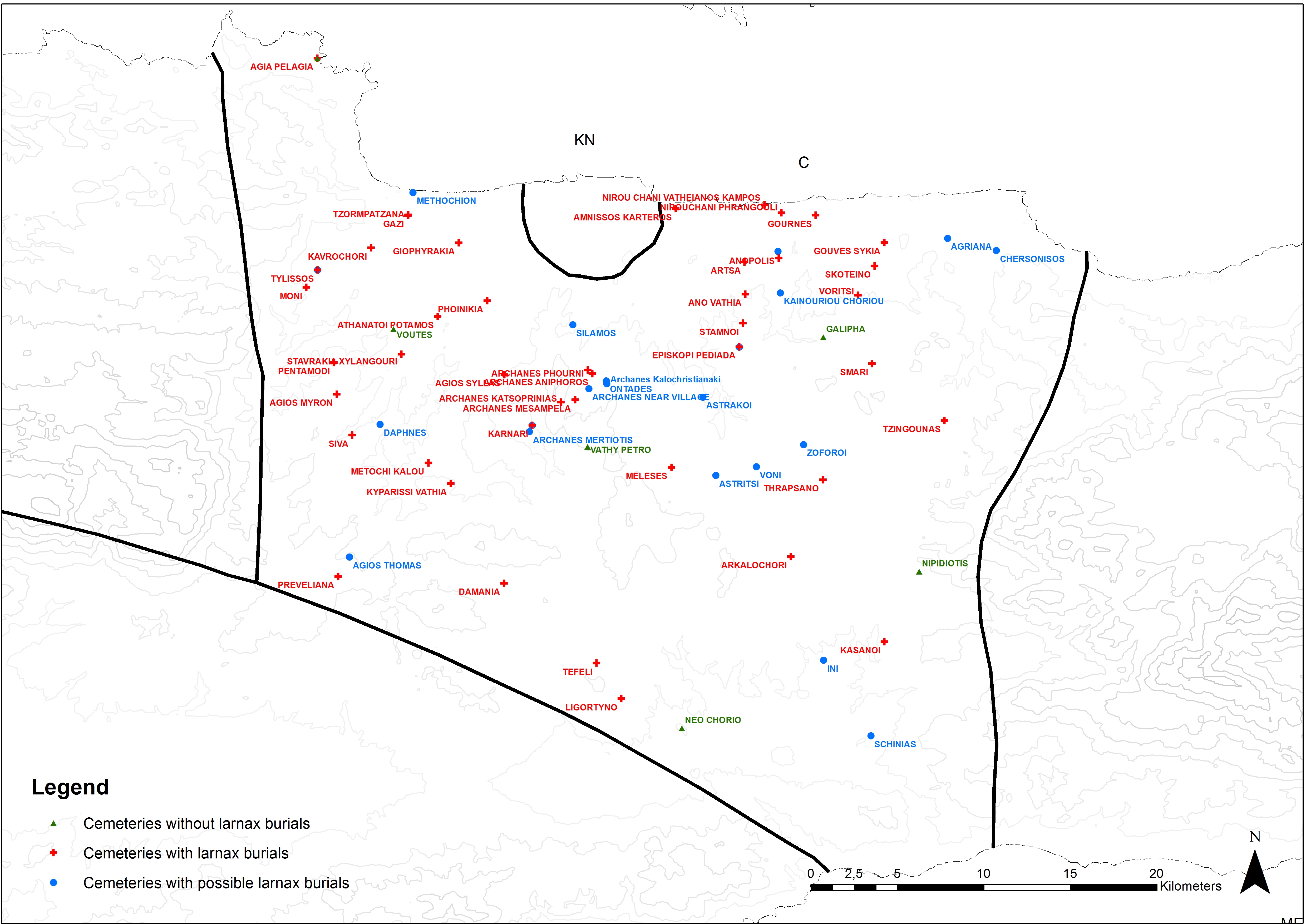 Figure 3-28. Distribution of LMIII burial locations in the Central area (Source: Author)Table 3-43. LM III burial locations, Central area, in detailSome burial locations can be grouped together: Two chamber tombs near the village of Ano Vatheia, one located at the intersection of the Episkopi and the Vatheia road and the other in Sopata.Two burial locations at Anopolis village (ADelt 40 1985: 296) and in Paterika Kelli (ADelt 2 1916: 25).The eight burial locations distributed around the village of Episkopi Pediada.Chamber tombs in the area of Gazi. Chamber tombs excavated in two different burial locations at Karnari Spiliaroudi and at Karnari Tragomandra, southwest of Iouktas, not far from Archanes (Sakellarakis 1997).Two burial locations around the village of Phoinikia (one on Kephala hill near the Metochi Steiako, 2 km north of Phoinikia, and the other not specified).Two burial locations at Smari Livaditsa and Smari Pitho, where, respectively, fragments of coffins and a chamber tomb with coffins were found at Agia Aikaterini, between the village of Stamnoi and Kato Vatheia (KChr 17 1963: 406).The group of chamber tombs found at Stamnoi and the chance larnax find between the village of Tzingounas (Kanta 1980: 69-70).A group of burial locations distributed around the site of Archanes have not been considered part of a single cemetery, and each is analysed as a single necropolis because they are not clearly clustered together from a geographical perspective (i.e. Archanes Karnari is located southwest of the Iouktas, while Mesampela is on the opposite side, to the east). Between these locations, Archanes Phourni emerges securely as a single necropolis, as well as the burials located near Karnari (Sakellarakis 1997: Fig.2). The total number of cemeteries with larnax use securely attested in the Central area is 43. There is a particular concentration of locations with possible larnakes in the area of Archanes (e.g. Ontades, Archanes Mertiotis, Karnari).Are larnakes located in new built cemeteries or reused ones?Regarding continuity and discontinuity in the use of pre-existing burial sites, only three cemeteries that had tombs in use before LM III have been found: Amnissos Karteros, Archanes Phourni and Episkopi Pediada. However, no larnax burials are associated with the previously existing tombs in the cases of the cave at Amnissos Karteros (Marinatos 1927-1928), while five LM III larnax burials were found in Tomb Gamma at Episkopi Pediada Kaphala (Platon 1952; Preston 2000), and a larnax was found in Burial Building 3 at Archanes Phourni (Sakellarakis and Sakellaraki 1997).Table 3-44. Percentage of pre-existing cemeteries reused in LM III with larnax burials, Central areaWhere in the region are the cemeteries with larnax use?Regarding spatial distribution, the cemeteries are generally distributed throughout the entire Central region. However, there are small areas that display a higher concentration of burial sites, for example, the area around Mount Iouktas (Archanes cemeteries, Agios Sylla, Karnari), the area west of Heraklion (Gazi, Kavrochori, Gophyrakia, Phoinikia, Athanatoi), and the area east of Heraklion (Amnissos, Gournes, Nirou Chani, Artsa, Anopolis, Gouves, Skoteino, Kainourio Chorio).   Which are the largest cemeteries and the smallest in terms of tomb numbers?Regarding the number of tombs by cemetery and extent in the Central region, the cemeteries of Episkopi Pediada Archanes Phourni and Agios Syllas are the largest. For the vast majority of cemeteries (71%), the number of tombs does not exceed two.Figure 3-29. Number of tombs by cemetery, Central areaWhich are the tomb types in the cemeteries with larnakes?Regarding tomb types, the cemeteries largely display homogeneity. The chamber tomb is exclusively adopted in 79% of the cemeteries. Archanes cemetery has more variability in terms types (Sakellarakis and Sakellaraki 1997). For a few tombs, however, there is no information about the tomb type adopted.Table 3-45. Tomb types associated with larnax per cemetery, Central areaWhich deposition methods were adopted in these cemeteries? Larnakes are associated with other types of interment in 40% of the cemeteries. Almost all the other types of interment occur. However, body depositions on the floor and in pits are most common, and possibly connected to secondary burial deposition.Table 3-46. Deposition methods adopted in cemeteries with larnakes, Central areaWhat is the proportion throughout the region and within each cemetery of tombs with larnakes to tombs without larnakes? In the Central area, only in the 24% of cemeteries with larnax burials were tombs without clay larnax use found. The data do not change if we consider the number of tombs instead of cemeteries. Tombs without larnakes exceed the number of tombs with larnax burials only in the case of the Agios Syllas and Stamnoi cemeteries. However, for Agios Syllas, unfortunately, the publication records available are very poor and, in many cases, are only preliminary records (Karetsou 1975; ADelt 33 1978: 352-353; BCH 111 1987: 575).Figure 3-30. Larnax distribution by tomb, Central areaFigure 3-31. Tombs with larnax occurrence and tombs without larnakes, Central area TombsThe secure tombs for the Central region total 94 and constitute the sample in the following analysis.Typology: Which tomb types are associated with larnakes?In the Central area, larnakes are associated 72% of the time with chamber tombs. The other tomb types adopted in this area for the LM III phase are corbel-vaulted tombs, shaft graves, built tombs and pits. The Archanes Phourni cemetery displays a high degree of typological diversity. All the larnakes grouped in the burial enclosure are registered as single pit tombs in the present analysis, despite being clustered clearly together in the same burial area. The two larnakes found in the annex area of Tholos B are considered under the category of built tomb, because the two burials were found in built structures, which could be considered annexes of the tholos. The structures were probably previously built and reused spaces, considering the long-time use of this tholos (Sakellarakis 1997: 169-179). The burial enclosure, along with Burial Building 3 and the larnax burials found in two different annex areas of Tholos B (Area 11 and Area 5) are very peculiar tomb types, without any exact correspondence elsewhere on the island (Sakellarakis 1997; Langohr 2009: 65-67). Figure 3-32. Tomb types associated with larnax burials in the Central areaTable 3-47. Tomb types associated with larnax by cemetery, Central areaTomb dimensions and architectural features: How large and monumental are the tombs associated with larnakes?For the Central region, the information available regarding tomb characteristics comes from a smaller sample due to a lack of detailed records,Table 3-48. Tomb dimensions, Central areaBased on the results of the chamber dimension analysis, four groups have been identified. Table 3-49. Tomb size groups, Central areaFrom the data collected from the tombs, for which both values are registered, the chamber and dromos dimensions cannot be considered proportional.Table 3-50. Tomb size and dromos length comparison, Central areaTable 3-51. Tomb size and dromos length comparison according to tomb size groups, Central areaThe following architectural features are present on the tombs of the Central region:Pits or niches in the chamber and/or dromosMonumental stomion or hallMonumental dromos with stairsPresence of annex to the tomb chamberThese features occur in 18 tombs from the sample. For some cemeteries or tombs, as with other regions, no specific information is available.Table 3-51a. Occurrence of monumental features in Central areaOne of the monumentality features that occurs most in this region is the presence of niches or pits within the chamber. In some cases, these are associated with larnax burials (Gournes Tomb 1: Hatzidakis 1918: 63-87), and in other cases with secondary burial depositions (Metochi Kalou Tomb 3: Dimopoulou and Rethemiotakis 1978: 40), and there can be more than one in a single tomb (Archanes Aniphoros three pits: Sakellaraki 1990: 69-72).	In Tholos A at Archanes Phourni, a side room was found, and this is the tomb with the highest number of monumental features, for example, the monumental stomion (Sakellarakis and Sakellaraki 1997: 478-487, Figs. 462-464). A great level of monumentality occurs also in Tholos B, which is a previously built tomb with a very large area of annexes where Late Minoan burials have been found, between these burials are two larnakes. However, because these built annex areas were probably constructed in a previous period, we have not included them in the statistics above about the architectural features of Tholos B. (Sakellarakis 1997: 169-179).Tombs and larnakes: Is there an increase in larnax numbers according to tomb size? The data in the above table reveal that the number of larnakes deposited in tombs is not linked to the size of the chamber.Table 3-52. Larnax numbers in relation to tomb size, Central areaThe mean space reserved for a larnax within a tomb in the Central region is approximately 2 sq.m. (data calculated based on 33 tombs for which information about the chamber area is available). Regarding the number of larnakes per tomb, the mean is two sarcophagi per tomb, with a maximum of 11 larnakes.Table 3-52a. Space reserved to a larnax within a tomb, Central areaTable 3-53. Number of larnakes per tomb, Central areaTombs and larnakes: Other deposition methods associated with larnakes within the same tombIn the Central region, larnakes are associated with wooden coffins/biers only in one case, in one chamber tomb at Kyparissi Vatheia (ADelt 40 1985: 293; Löwe 1996: 234 n 682). In all the other tombs, according to the data available, skeleton/bones on the floor or in a pit or in the dromos were found in the same tomb with clay larnakes, representing perhaps secondary depositions. In one of the three tombs found at Episkopi Malathres, an MM larnax was reused for a LM III interment (Kanta 1980: 60; Langohr 2009: 70), and at Archanes Aniphoros, where one burial was covered with an MM larnax, and the lid of an MM larnax was used for another deposition (Preston 2000: appendix O).	Regarding the custom of placing a larnax in a pit, this seems to have been popular in this region and has been observed at Archanes Phourni for all the larnakes of the burial enclosure, and one of the two larnakes found in Tholos A (Sakellarakis and Sakellaraki 1997), and at Episkopi Pediada Kephala in Chamber Tomb Delta (Platon 1952: 619-630), and in three tombs at Gournes (Hatzidakis 1918: 63-87; Kanta 1980, 47-50).Figure 3-33. Interment types per tomb, Central areaTable 3-54. Occurrence of interment types in Central areaClay larnakes in non-burial context No larnakes have been reported in settlements in the Central area. Chronological remarks Regarding chronological distribution, for 82% of tombs it is possible to retrieve a relatively detailed chronology concerning phase of use. Generally, the chronological distribution of larnax burials in the Central area indicates that they became more common during LM IIIA2-B. The peak of larnax use corresponds in general to the LM IIIB phase. However, in this region, the use of clay coffins in the first phase of LM IIIA is probably attested (larnax from Voritsi, dated by Kanta based on the pottery associated with the early stage of LMIIIA, although the tomb was not excavated and so it is uncertain whether the larnax too was of LM IIIA1 date) and the LM III larnax burials of Archanes Phourni cemetery are almost all dated to LM IIIA2, except for the cenotaph, which is dated to LM IIIA2-B (Sakellarakis, Sakellaraki 1997). The cemetery of Archanes Phourni and Tomb Gamma at Episkopi Pediada Kephala are the only two cases in this region in which LM III larnakes are associated with previously existing tombs (Tholos B Archanes Phourni; Episkopi Kephala Tomb G). Another interesting phenomenon is the reuse of MM larnakes for new interments in LM III (e.g. Episkopi Pediada Malathres Tomb 2; Archanes Aniphoros Tomb 1).Figure 3- 34. Chronological distribution of tomb with larnakes, Central areaConclusions, Central area Summarising all the results, larnax burials are the most common interment typology adopted in the Central area. Considering also the burial locations with possible larnax finds, the lack of sarcophagi for the LM III period in this area is limited to a very small percentage of burial locations. The data do not change if we analyse larnax distribution considering tomb numbers: larnakes are securely attested in 74% of tombs in the Central region.	Larnakes are mainly associated with newly built chamber tombs of small and medium dimensions. No extra-large tombs have been found in this region, although some of the tombs with small chambers have a long dromos (e.g. Chamber Tomb 2 at Gournes: Hatzidakis 1918: 63-87). The largest tomb is the corbel-vaulted tomb at Archanes Phourni, which is also the tomb with the highest occurrence of monumental features in the region (a very long, stepped dromos, monumental entrance, side chamber; Tholos A Sakellarakis and Sakellaraki 1997: 158-169). Also, the monumentality of Tholos B and its annexes must be considered even if its construction is dated to a previous period (Sakellarakis and Sakellaraki 1997: 169-168).	Regarding other interment typologies associated with clay larnakes, only in one case are larnakes associated with wooden biers/coffins, at Kyparissi Vatheia Tomb 2 (Rethemiotakis 1987: 235-243). In all the other cases, the other interments consist of depositions on the floor or in a pit, which possibly represent secondary burial depositions. In a few cemeteries, larnakes were found in pits excavated inside the tombs (Corbel-vaulted A, Archanes Phourni; Episkopi Pediada Kephala Tomb D; Gournes tombs 1, 2, 4). The reuse of MM larnakes, even if registered in two isolated tombs (Episkopi Pediada Malathres Tomb 2; Archanes Aniphoros Tomb 1), represents a very important phenomenon because it demonstrates a form of continuity in the use of clay coffins from earlier phases until LM III. The people who reused the larnakes must have been aware of their use as a burial receptacle in the past. Overall, two cemeteries stand out in this region:Archanes Phourni, for the variety of tomb typologies and the monumentality of burial structures associated with larnakes. Furthermore, the cemetery has elements of strong continuity through the reuse of pre-existing structures for LM III burials and, conversely, elements of discontinuity with the addition of new tombs in the cemetery during LM III (Grave enclosure, and Tholos A, cenotaph) (consider also the similarities between Archanes Phourni and Kalyvia, although no larnakes have been found there, and Knossos cemeteries see: Cucuzza 2003, Preston 2004).Episkopi Pediada cemetery, formed by eight different burial locations across which a high concentration of larnax burials was distributed (Kanta 1980: 58-67; Langohr 2009: 69-70). Furthermore, as at Archanes, this cemetery has elements of continuity with the reuse of earlier burials (Episkopi Kephala Tomb Gamma) and of Middle Minoan larnakes reused for LM III deposition (Kanta 1980:60; Langohr 2009: 70).Mid-East areaThe Mid-East area is formed by the area of the Lasithi plateau and has the Ierapetra isthmus as its eastern border. Burial evidence for the LM III period in this region is sparse, but there are two relatively large cemeteries along the north coast (Malia and Elounda).Burial locations and cemeteriesWhat is the proportion of cemeteries with larnakes to cemeteries without larnakes?Clay larnax use is attested securely for 47% of the total number of burial locations in use during LM III.  Figure 3-35. LM III burial locations in the Mid-East area 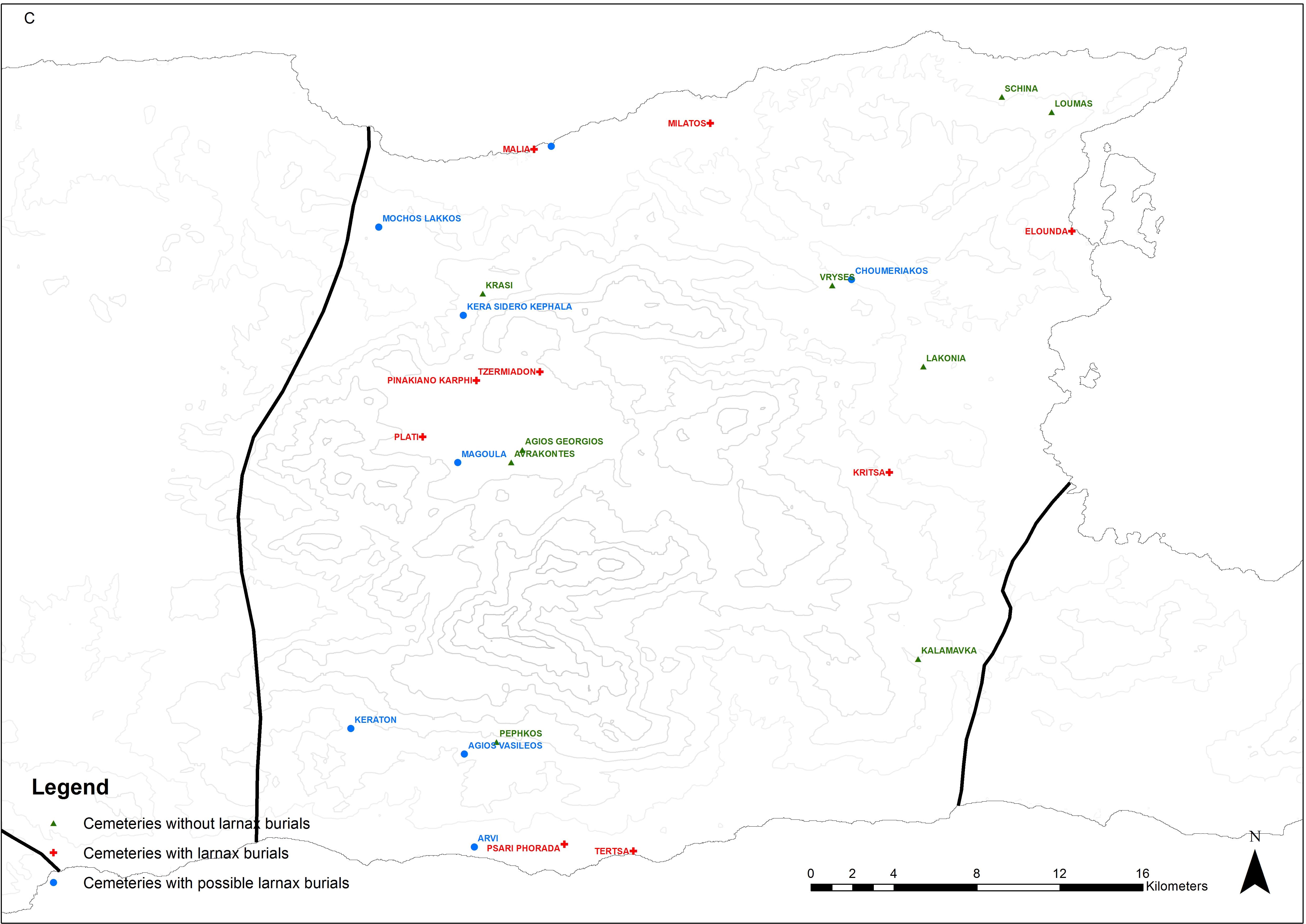 Figure 3-36. Distribution of LMIII burial locations in the Mid-East area (Source: Author)Table 3-55. LM III burial locations, Mid-East area, in detailThe following burial locations can be grouped together as one cemetery: Tombs located around the village of Kritsa (Tsipopoulou and Vagnetti 2006: 202, 207-208) All the different burial locations around Malia (Langohr 2009: 81-82)The tombs found at Elounda at Stous Traphous (Van Effenterre 1948: 7-13, 45-59) and the burial cave at Schisma (Van Effenterre 1948: 1)The total number of cemeteries with larnax use for Mid-East area is eight.Are larnakes located in new built cemeteries or reused ones?Regarding continuity and discontinuity in the use of pre-existing burial sites, at Malia two burial locations already in use since EM/MM have been found (‘House of the Dead’, Van Effenterre and Van Effenterre 1963: 88-99; Kanta 1980, 51; Farnoux 1989-1990: 28, Farnoux 1990: 233; also, a burial location situated north of the palace: Damargne 1945: 13-24; Farnoux 1997: 142). In one tomb, severely disturbed by looters, found at Psari Phorada in 1986, probably a chamber tomb, pottery dated from MMII-III to LM IIIA2 was found, which proves that the tomb was in use for a very long period (Banou and Rethemiotakis 1997: 27).Table 3-56. Percentage of pre-existing cemeteries reused in LM III with larnax burials, Mid-East areaWhere in the region are the cemeteries with larnax use?Regarding spatial distribution, the largest cemeteries are along the north coast (Elounda, Malia and Milatos). Karphi, Plati and Tzermiadon are on the inner part of the Lasithi plateau, while Kritsa is east of the plateau. Tertsa and Psari Phorada are two tombs with larnakes along the south coast, in the Viannos area (Banou and Rethemiotakis 1997).Which are the largest cemeteries and the smallest in terms of tomb numbers?Regarding the number of tombs per cemetery, the largest cemetery is at Elounda, followed by the Karphi (although Karphi cemetery is dated LM IIIC/SM) and Malia cemeteries. Milatos and Karphi have a number of tombs between 7 and 5. All the other cemeteries have a single tombWhich are the tomb types in the cemeteries with larnakes? Regarding tomb types adopted, chamber tombs are the most common if we consider the number of cemeteries in which they are adopted, followed by corbel-vaulted tombs, which occur alone (Karphi and Plati) or in association with chamber tombs (Kritsa). Malia cemetery has a remarkable variety of tomb typologies, but not all are associated with larnax burials (Van Effenterre and Van Effenterre 1963; Langohr 2009: 81-82).Figure 3-37. Number of tombs by cemetery, Mid-East areaTable 3-57. Tomb types per cemetery, Mid-East areaWhich deposition methods were adopted in these cemeteries? Larnakes are associated with other types of interment in 40% of the cemeteries. Depositions in pithoi are the most common interment, together with depositions on the floor. Wooden biers/coffins are probably attested at Elounda in tombs with no larnakes. At Elounda, three different types of interment are attested, although not in the same tomb. Pyxides with cremated burials inside were found at Malia Maison des Mortes (Löwe 1996: 237 n. 496; Langohr 2009: 81-82). In Tomb B at Kritsa Katharos, two large pyxides with the cremated bones of four individuals were found together with an inhumation in a clay bier, which has no parallels within other burial contexts in Crete (Tsipopoulou and Vagnetti 2006: 207). Table 3-58. Deposition methods adopted in the cemeteries with larnakes, Mid-East areaWhat is the proportion throughout the region and within each cemetery of tombs with larnakes to tombs without larnakes? In the Mid-East area 50% of cemeteries with larnax burials were found tombs without clay larnax use. The data do not change much if we consider the number of tombs rather than cemeteries. Tombs without larnakes generally exceed the number of tombs with larnax burials, for example, at the cemeteries at Elounda (Van Effenterre 1948: 7-13, 45-59), Karphi (Pendlebury et al. 1937-8b: 100-112) and Kritsa (Tsipopoulou and Vagnetti 2006).Figure 3- 38. Larnax distribution by tomb, Mid-East area Figure 3-39. Tombs with larnax occurrence and tombs without larnakes, Mid-East area TombsThe number of secure tombs for the Mid-East region is 44, and this constitutes the sample in the following analysis.Typology: Which tomb types are associated with larnakes?In the Mid-East area, the most common tomb type associated with larnakes is the cave/rock shelter (48%). All cave/rock-shelter tombs come from the Elounda cemetery, the largest cemetery in terms of number of tombs. Chamber tombs are the second most adopted type in the area (38%). Regarding the other tomb types, their presence is limited to small percentages. At Malia, there are four tomb types, among which there is also the burial building of the Maison des Mortes.Figure 3-40. Tomb types associated with larnax burials in the Mid-East area  Table 3-59. Tomb types associated with larnax by cemetery, Mid-East areaTomb dimensions and architectural features: How large and monumental are the tombs associated with larnakes?Information for the Mid-East region, as well the information available regarding tomb characteristics, comes from different samples due to limited information. The sample is particularly small regarding tomb dimensions: chamber tomb dimensions are available only for nine tombs, and dromos length only for two tombs.Table 3-60. Tombs dimension, Mid-East areaBased on the results of the chamber dimension analysis, two groups have been identified. Table 3-61. Tomb size groups, Mid-East areaUnfortunately, it is not possible to determine whether dromos length is proportional to the chamber size because there are not enough data available.Table 3-62. Tombs size and dromos length comparison, Mid-East areaTable 3-63. Tomb size and dromos length comparison according to tomb size groups, Mid-East areaThe following architectural features are present in the tombs of the Mid-East region:Pits or niches in the chamber and/or dromosThe only monumental feature registered for this region is a pit in which a larnax was found. This pit was in the corbel-vaulted tomb in Plati. Even if corbel-vaulted tombs have been found in this region, at Karphi and Plati, these tombs are relatively small both in terms of dimensions and monumental characteristics reported in the publication records.Table 3-64. Occurrence of monumental features in Mid-East areaThe data concerning tomb size and the occurrence of monumental features reveal a lack of monumentality for tombs with larnakes in the Mid-East area. Furthermore, the association of clay larnakes with cave/rock-shelter burials (Elounda cemetery) is further evidence that confirms this tendency.Tombs and larnakes: is there an increase in larnax numbers according to tomb size?From the data available, the number of larnakes deposited in tombs varies according to the size of the chamber (although the dataset is very small).Table 3-65. Larnax numbers in relation to tomb size, Mid-East areaThe mean space reserved for a larnax within a tomb in the Mid-East region is approximately 2 sq.m. (calculated on nine tombs for which information about the chamber area is available). The mean number of larnakes per tomb is approximately two, with a maximum of five.Table 3-66. Space reserved to a larnax within a tomb, Mid-East areaTable 3-67. Number of larnakes per tomb, Mid-East areaTombs and larnakes: Other deposition methods associated with larnakes within the same tombIn the Mid-East region, larnakes are associated with pithos burials in one tomb, at Kritsa Lakkoi, and two pithos depositions with larnakes at Psari Phorada. The other pithos burial associated with a larnax is at Malia Maison des Mortes and dates from an earlier MM deposition. In the same tomb, a pyxis with signs of cremated bones was found (Van Effenterre 1963: 85; Kanta 1980: 51; Löwe 1996: 237 n. 695).Figure 3-41. Interment type per tomb, Mid-East area  Table 3-68. Interment type occurrence, Mid-East areaClay larnakes in non-burial context Larnax fragments were found in a settlement context at Malia in the Quartier Nu (Langohr 2009: 79). Chronological remarks Regarding chronological distribution, for 66% of tombs it is possible to retrieve a detailed chronology concerning their phase of use. In Mid-East Crete, larnax burials became more common during LM IIIB. There are a few tombs at Tertza, Tzermiadon Trapeza, with one burial at Milatos and two burials in the area of Elounda, which belong to the LM IIIA phase. The tomb at Psari Phorada and the tomb at Malia Maisons des Mortes are two reused burial locations. In the case of Psari Phorada, it is very difficult to assign any precise chronology to the pithos and the larnax fragments found there because, in this tomb, there is no stratigraphy available due to the destruction caused by looting activity. All the pottery material and the pithoi and larnakes were consequently dated based on typology (Banou and Rethemiotakis 1997). Larnax burials were found also in tombs dated to LM IIIC, for example, the corbel-vaulted tombs at Karphi and Plati. However, in both these cases, the LM IIIC date for larnax deposition is not fully secure. In the cases of Karphi Mnemata and Karphi Astividero, the cemeteries were robbed; consequently, the date of these tombs is highly problematic (Pendlebury et al. 1937-38). Regarding the corbel-vaulted tomb found at Plati, the larnax burial was located in a pit. According to the excavator, the pit and the larnax burial in it date to the first phase of the tomb. The remaining tomb structure and the dromos were built in a subsequent phase (Dawkins 1913-14: 15). Consequently, it is possible that even if the larnax belongs to a later phase of LM III, this could correspond with the final phase of LM IIIB. Furthermore, to this group must be added a tomb from Kritsa Lakkoi dated LM IIIB-C. Consequently, LM IIIC corresponds to the final phase of use for this tomb and it is not possible to relate the use of the larnax to the earlier or later phase of use of the tomb (Tsipopoulou and Vagnetti 2006: 201-210).Figure 3-42. Chronological distribution of tombs with larnakes, Mid-East area Conclusions, Mid-East area From the data available, clay larnax burials were adopted along with other interment types in the Mid-East region. These types were adopted in almost half of the burial locations in use during LM III, usually associated with cave tombs or chamber tombs.	The other interment types found in tombs with no larnax burials are often pithos burials, simple depositions on the floor, and wooden bier/coffin burials, as well as cremated bones in pyxides in a few cemeteries. Three cemeteries are the most interesting regarding the analysis of deposition methods: Elounda, Kritsa and Malia. At Elounda, burials in larnakes were not associated with any other type of interment, while pithos burials and wooden coffins/biers were used as deposition methods in all the remaining tombs without larnakes (Van Effenterre 1948: 7-13, 45-59). 	In the three tombs in the area of Kritsa, different interment types (clay bier; pithoi; larnakes) and cremations in pyxides were found in addition to larnakes (Tsipopoulou and Vagnetti 2006).	Traces of cremated bones were found in a pyxis together with a larnax and a reused MM pithos burial at Malia in the burial building Maison des Mortes, and an empty pyxis of the type used for cremated burials was found in a larnax in Tomb A Kritsa Katharos (Tsipopoulou and Vagnetti 2006: 207). However, because nothing was found inside this pyxis, it has not been considered in the analysis of the interment associations.	At Malia, larnax burials are usually not associated with other types of interment, except for one pit at Maison des Mortes, where, in addition to a clay larnax, a burial in a reused pithos and cremated bones in a pyxis were found (Van Effenterre and Van Effenterre 1963: 88-99, Farnoux 1989-1990: 28; 1990a: 233; Winch 2005: 218).	Data concerning tomb dimensions come from a very small sample. However, tombs in this area are small or medium and display no sign of monumentality.	After the Elounda cemetery, Malia is the second largest necropolis in the Mid-East area. A total of 14 secure tombs are distributed in eight burial locations. All of the tombs are associated with larnax burials, except for a burial north of the palace (Damargne 1945: 13-24; Farnoux 1997: 142). The total number of larnakes is 28, and the vast majority of the burials correspond to the LM IIIA2-LM IIIB phase. The predominant type of tomb at Malia is a chamber tomb carved into the rock and preceded by a dromos. These tombs were reused several times (Farnoux 1990a: 232). It is interesting to note the use of the Maison des Mortes, a proto-palatial house that was reused for burial purposes in the LM III period, in which, along with the pit larnax interment mentioned previously, 11 small cist burials have been identified. The cist burials comprise four or six slabs and are covered by slabs also. Six of the cist burials were found completely empty. It seems that three of these tombs were used for the burial of children, but two others were the tombs of adults, (Winch 2005: 218), while there is no information about the other tombs (for skeletal remains analysis see Chapter 4).Far-East areaThe area east of Mirabello bay and the Ierapetra isthmus forms the Far-East area. Here, a number of mortuary sites are concentrated along the northern coast and into the plain around Siteia and the surrounding foothills. Some cemeteries are located in the area of the Ierapetra isthmus along the coast (Gournia and Pachyammos), proceeding down to the south coast (inland Episkopi and almost on the south coast Gra Lygia).Burial locations and cemeteriesWhat is the proportion of cemeteries with larnakes to cemeteries without larnakes?Clay larnax use is attested securely for 58% of the total number of burial locations in use during LM III. Figure 3-43. LM III burial locations in the Far-East area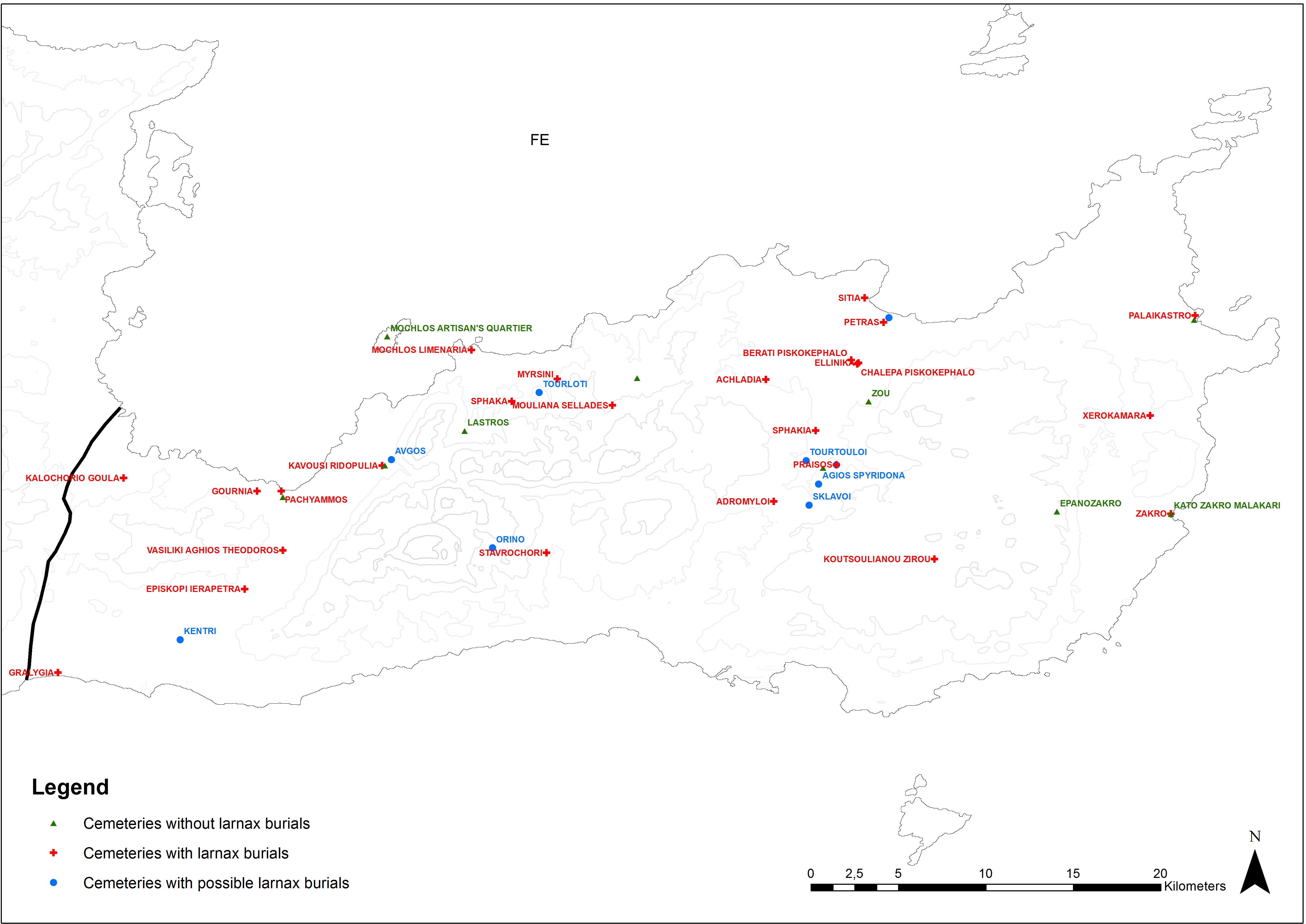 Figure 3-44. Distribution of LMIII burial locations in the Far-East area (Source: Author)Table 3-69. LM III burial locations, Far-East area, in detailSome burial locations can be grouped together: A chamber tomb found by chance and then destroyed at Achladia Kimouriotis and a looted corbel-vaulted tomb, but almost completely preserved, at Achladia (Tsipopoulou and Vagnetti 1995).The tombs found on the hill of Alazzomouri, near the village of Pachyammos (Boyd 1908; Alexiou 1954) and the chamber tomb discovered by Sakellarakis at Kateri Koumos, near Seager's Villa in Pachyammos (ADelt 19 1964: 441). Tombs found in 12 different burial locations distributed around the site of Palaikastro (Bosanquet and Dawkins 1923: 111, 154, 15) some of which have recently been found at Mesonisi: ADelt 56-59 2001-2004 B5, 495, Mavrokoukoulaki plot: ADelt 64 2009: 923 and at Kastri Chionas: ADelt 60 2005: 1058).Three different burial locations around the area of Praisos: a corbel-vaulted tomb found at Praisos Fotoula (KChr 14 1960: 514-15); two chamber tombs found at Praisos Kapsalos (Platon 1960: 301-303); fragments of larnakes collected by Bosanquet at Sto Mavriki, not far from Tzani Metochi, and the fragments found in Tholos B (Bosanquet 1901-1902, 245-248; Bosanquet and Dawkins 1923, 153 fn. 1).	The total number of cemeteries with larnax use in the Far-East area is 25.Are larnakes located in newly built cemeteries or reused ones?Regarding continuity and discontinuity in the use of pre-existing burial sites, all the cemeteries seem to have been established during LM III; however, the larnax burial found at Gournia inside the settlement was inserted into a destroyed neo-palatial house (Boyd-Hawes 1908: 46; pl. X: 6 and 11; Langohr 2009: 91) (the same thing happened in Mid east region at Malia, in the Maison des Mortes).Where in the region are the cemeteries with larnax use?Regarding spatial distribution, the cemeteries are distributed as follows:On the east side of the gulf of Mirabello around the site of Gournia (Kalo Chorio, Gournia Pachyammos, Kavousi) and along the Ierapetra isthmus (Episkopi, Gra Lygia)In the area between Mochlos Petras and PraisosPalaikastro is the only cemetery at the Far-East edge of the island. Except for Gra Lygia and Stavrochori, no LM III burials have been found on the southern coast area.Which are the largest cemeteries and the smallest in terms of tomb numbers?Regarding the number of tombs per cemetery and extension in the Far-East region, the cemeteries of Mochlos Limenaria and Palaikastro have more than 20 preserved tombs. A few other cemeteries have more than five preserved tombs (Myrsini Praisos and Episkopi). The vast majority of cemeteries (76%) have a maximum of five tombs.Figure 3-45. Number of tombs by cemetery, Far-East areaWhich are the tomb types in the cemeteries with larnakes? Chamber tombs are the most common typology adopted (72%) in the cemeteries, followed by corbel-vaulted tombs and rock shelters. The presence of pit burials is noted at Palaikastro and Mochlos Limenaria (though not associated with larnax burials for the latter). At Gournia, a neo-palatial house was reused for a larnax burial (Boyd-Hawes 1908: 46; Langohr 2009:91)Table 3-70. Tomb types per cemetery, Far-East areaWhich deposition methods were adopted in these cemeteries? In addition to larnakes, other types of burial have been found in 52% of the cemeteries. Unfortunately, for some cemeteries there is no information about the other interment methods. However, pithos burials are a common interment form in the Far-East area. Vases with cremated bones inside have also been found in this area, in the cemeteries of Berati Piskokephalo, Mouliana Sellades, Myrsini, Pachyammos, and Praisos, and are associated in the same tombs as larnakes in three cases.Table 3-71. Deposition methods adopted in the cemeteries with larnakes, Far-East areaWhat is the proportion throughout the region and within each cemetery of tombs with larnakes to tombs without larnakes? In the Far-East area, in 45% of cemeteries with larnax burials, tombs without clay larnax use have been found. The data slightly change if we consider the number of tombs instead of cemeteries. Tombs without larnakes exceed the number of tombs with larnax burials only at Mochlos Limenaria (Soles et al. 2008).Figure 3-46. Larnax distribution by tomb, Far-East areaFigure 3-47. Tombs with larnax occurrence and tombs without larnax, Far-East area TombsThe number of secure tombs in the Far-East area is 77, and these constitute the sample in the following analysis.Typology: Which tomb types are associated with larnakes?In the Far-East area, 51% of larnakes are associated with chamber tombs. The types registered for the remaining tombs are cave/rock shelters (13%), pits (11%) and corbel-vaulted tombs (9%). At Gournia, a larnax was found in a disused structure inside the settlement area (Boyd-Hawes 1908: 46; Kanta 1980: 140; Langohr 2008: 150). There is no information available about 15% of the tomb types. Figure 3-48. Tomb types associated with larnax burials in the Far-East areaTable 3-72. Tomb types associated with larnax by cemetery, Far-East areaTomb dimensions and architectural features: How large and monumental are the tombs associated with larnakes?For the Far-East area also, the information available regarding tomb characteristics comes from limited samples due to a lack of detailed records.Table 3-73. Tomb dimensions, Far-East areaBased on the results of the chamber dimension analysis, four different groups have been identified. Tombs in the Far-East area belong only to two of these groups.Table 3-74. Tomb size groups, Far-East areaFrom the data collected from the tombs for which both values are registered, the chamber and dromos dimensions are proportional.Table 3-75. Tomb size and dromos length comparison, Far-East areaTable 3-76. Tomb size and dromos length comparison according to tomb size groups, Far-East areaThe following architectural features are present in the tombs in the Far-East area:Pits or niches in the chamber and/or dromosMonumental stomion or hallMonumental dromos with stairsThese features occur in nine tombs from the above sample. Table 3-77. Occurrence of monumental features in Far-East areaThe monumentality feature that occurs most in this region is the presence of excavated pits within the chambers. The corbel-vaulted tomb at Achladia displays a high range of monumentality, both in its dimensions (long dromos and large chamber; it is also the only large tomb in the region) and for the presence of a monumental stomion and pit (Tsipopoulou and Vagnetti 1995).Tombs and larnakes: Is there an increase in larnax numbers according to tomb size? The data in the table below reveal that the number of larnakes deposited in tombs is not linked to the size of the chamber.Table 3-78. Larnax number in relation to tomb size, Far-East areaThe mean space reserved for a larnax in a tomb in the Far-East region is approximately 2.5 sq.m. (data calculated based on 18 tombs for which information about the chamber area is available). Regarding the number of larnakes per tomb, the mean is approximately two larnakes, with a maximum of eight.Table 3-79. Space reserved to a larnax within a tomb, Far-East areaTable 3-80. Number of larnakes per tomb, Far-East areaAt Palaikastro Aspa eight larnakes, each placed in a single pit, are grouped together (Dawkins and Currelly 1903-1904: 227).Tombs and larnakes: Other deposition methods associated with larnakes within the same tomb For the Far-East area, the most common interment found in the same tomb as larnakes is depositions on the floor. Only in one tomb (Pachyammos Alazzomouri Tomb 2) was a skeleton found in a pit. Regarding the small dimensions of the chambers, it is highly possible that these are all secondary burials. A peculiar secondary burial deposition was found at Mochlos Tomb 13, where a skeleton was moved in a pyxis to make room for the final burials in the larnax (Soles et al. 2008: 153).	In three tombs, in addition to larnakes, there are pyxides with traces of cremated bones (Berati Piskokephalo: Platon 1952: 639-643; Pachyammos Alazzomouri Tomb 1: Boyd-Hawes 1908 46; Praissos Fotoula: Platon 1960: 303-307).Figure 3-49. Interment type per tomb, Far-East areaTable 3-81. Interment types occurrence, Far-East areaClay larnakes in non-burial context Larnakes have been found in settlements at Palaikastro: A bathtub larnax in the porch of House γ (Dawkins 1902-1903: 290)A bathtub larnax in House ε4 (Dawkins 1902-1903: 294)A bathtub in House Π18 (Dawkins 1903-1904: 213); Evans reported by mistake this larnax as from Zafer Papoura (Evans PM  1935: 329, 272 a)A lid recently found in a settlement context at PalaikastroChronological remarks Regarding chronological distribution, for 56% of tombs, it is possible to assign a relatively detailed chronology regarding their phase of use. Generally, the chronological distribution of larnax burials in Far-East Crete reveals that larnax burials became more common during LM IIIA2-B. The peak of their use is in LM IIIB. For a quite high percentage of burials, a general LM IIIA-B phase is reported.	The LM IIIC phase is registered for four tombs, and it interesting to observe that, in two of them (Berati Piskokephalo and Praisos Fotoula), larnax depositions are associated with the burial practice of cremation, which began to be adopted in Crete during this phase and became more common in sub-Minoan burials (Perna 2011: 128).Figure 3-50. Chronological distribution of tombs with larnakes, Far-East areaConclusions, Far-East area Summarising all the results, larnax burials were a common form of interment in LM III burials in the Far-East region. Larnax burials have been found in newly built LM III cemeteries and are mainly associated with chamber tombs. However, in this region it is possible to observe the use of cave/rock-shelter tombs, even if the number of tombs belonging to this typology is lower than in the Mid-East region, and corbel-vaulted tombs. Corbel-vaulted tombs and tombs in general in this region are not very large or monumental, with the exception of the corbel-vaulted tomb at Achladia. 	Pithos burials are the other common interment type in this area (Preston 2004), but they have not been found in association with larnakes in the same tomb (Preston 2000: 231). The introduction of cremation, a new type of deposition method in this region, is particularly relevant because of its relatively high occurrence. The ashes from cremated burials were usually stored in a pyxis. However, this practice represents a new custom introduced in a later phase and, consequently, is interpreted as a variation that could be attributed to change of burial methods through time.	The cemetery of Palaikastro displays a high occurrence of larnax burials. The cemetery comprises several tombs of different types distributed in various burial locations around the settlement.ConclusionsFrom the analysis of larnax distribution, the following points emerge:Larnakes were adopted in the vast majority of LM III burial locations, everywhere except for Far-West Crete.Regarding larnax distribution, and considering the number of tombs, these data vary, because not every region has a higher percentage of tombs with larnakes than tombs without :Figure 3-51. General comparison of tombs without larnakes and tombs with larnakes by regionLarnakes are generally associated with newly-built cemeteries, although in some regions the number of already existing cemeteries associated with larnakes is higher than in others (e.g. the Mesara region and the Knossos region).Usually, larnakes are associated with cemeteries of small or medium size, except for Armenoi and Knossos Zafer Papoura (large cemeteries in LM III are generally rare)From the analysis of tombs (i.e. types and architectural features) the following points emerge:The most common tomb types with which larnakes are associated is the chamber tomb (a relatively standardised pattern). This tomb is the most common type found in association with larnakes across all regions, except for the Mid-East, where cave/rock-shelter tombs are more prevalent (due to the high concentration of cave/rock-shelters at Elounda).It is possible to document greater homogeneity in the distribution of tomb types in the Mid-West and Central area as shown in Fig. 3.59A high variety of tomb typologies associated with larnakes is a pattern that clustered in some cemeteries (e.g. Agia Triada, Archanes, Palaikastro), but, generally, a higher variety of tomb types is registered in the Far-East area.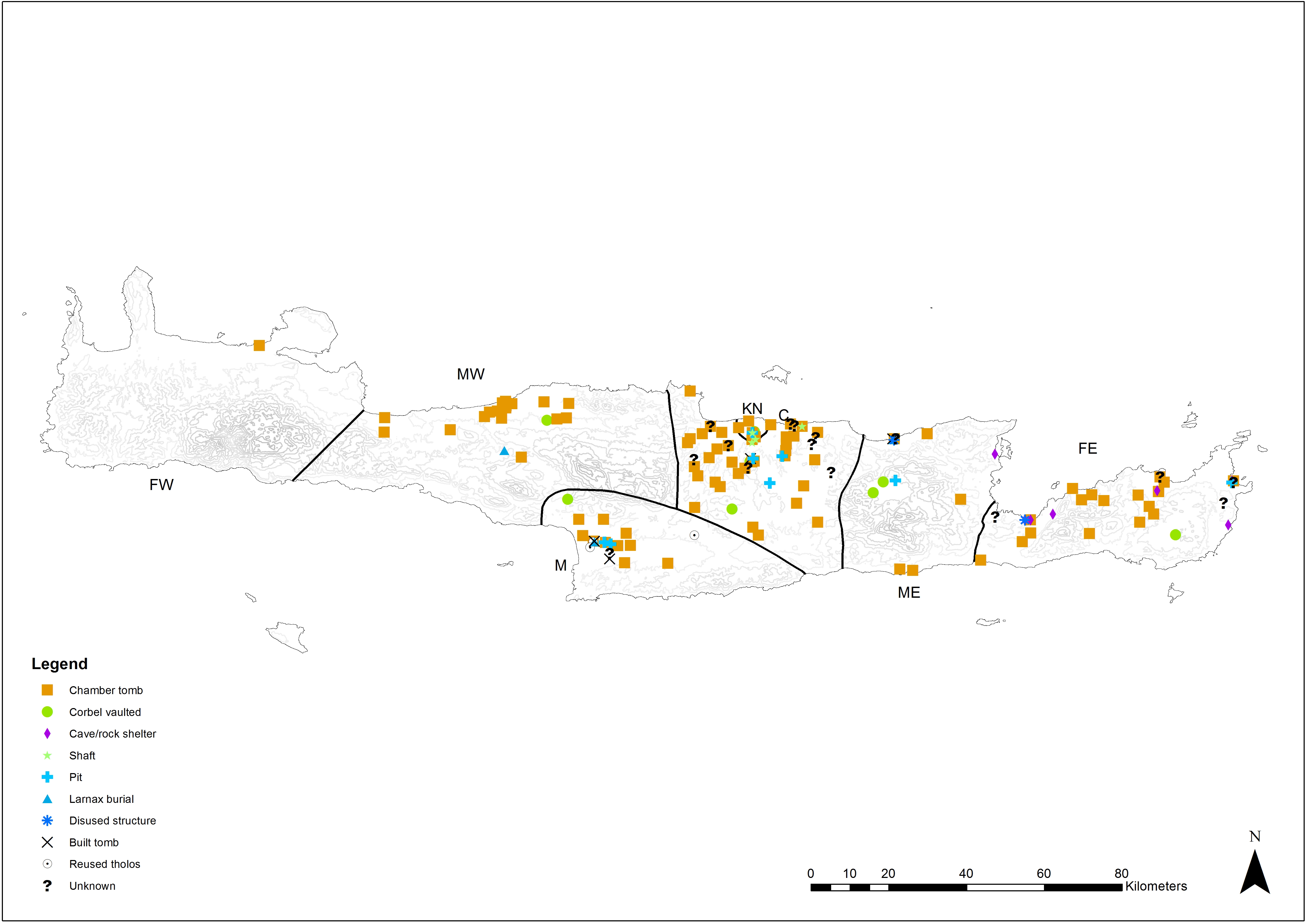 Figure 3-52. Tomb type distribution through Crete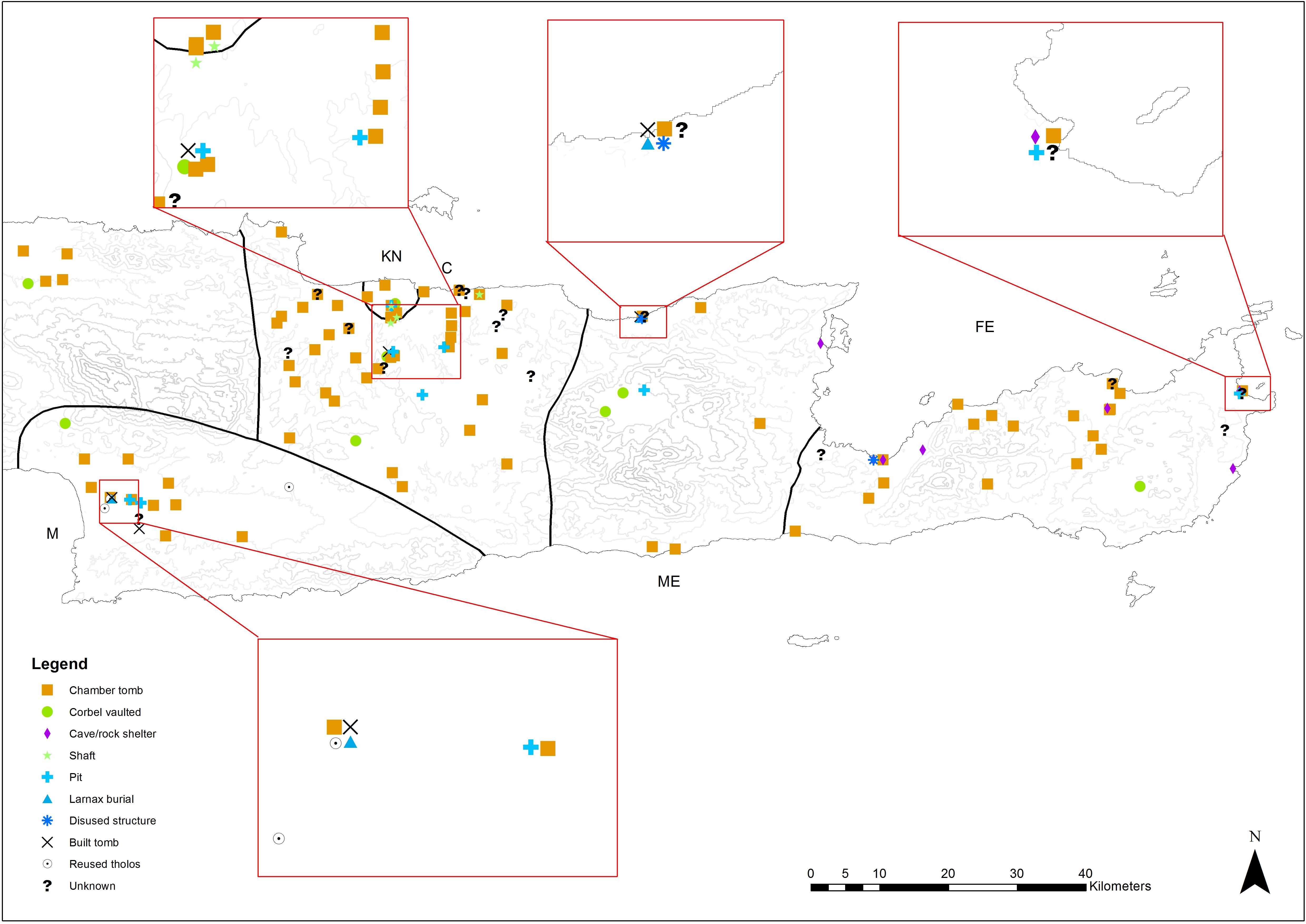 Figure 3-53. Cemeteries that show occurrence of different types of tombs (Agia Triada; Archanes Phourni, Malia, Palaikastro).The adoption of some specific types of tomb is a regional pattern (e.g. reused tholoi in the Mesara, cave/rock-shelters in the Mid-East and Far-East areas).Larnakes are generally associated with tombs of small size and with no monumental features.The association of larnakes with large or extra-large and monumental tombs is an isolated/local pattern (e.g., tomb 159 and tomb 24 at Armenoi, Katsambas tomb H, Archanes);Generally the space reserved for a larnax is greater in the Mid-West area and both smaller and relatively homogenous in other areas.Figure 3-54. Space reserved to a larnax in a tomb and mean number of larnakes per tomb by region of Crete (Far-West excluded).LARNAKES: SKELETAL REMAINS, GRAVE GOODS ASSEMBLAGES Introduction This section is divided into two parts:1. The first part examines data concerning the following:The minimum number of individuals associated with each tomb with larnakesOther interment methods in the same tomb with larnakesBased on the information available from published records, there are isolated tombs for which there is evidence of the following:Skeletal remains retrieved Burial stage (primary or secondary deposition) Gender and ageThe main aim is to understand whether it is possible to identify customs regarding burial deposition practices associated with larnakes; how tombs with larnakes were used to dispose of the deceased; and to understand the mortuary behaviour of the communities that decided to adopt larnax burials in LM III Crete.2. The second part analyses information regarding grave goods assemblages; in particular, the occurrence of:Different types of materialTypes of non-ceramic items (e.g. rings, swords, stone vases, seals)Pottery types (e.g. stirrup jars, kraters, cups, incense burners)The main aims are to identify whether the pattern of grave goods associated with larnax burials was standardised or variable; to understand whether there are patterns that can be explained as regional/local customs in terms of assemblage composition; and whether it is possible to isolate single tombs that display peculiar features in this respect (e.g. concentration of precious materials, occurrence of high numbers of a certain pottery typology). These aims help to identify whether different identities were expressed in LM III burials with larnakes.In both parts, the analysis follows the regional distribution to underline the presence of regional patterns, as already carried out with the analysis of cemeteries and tombs with larnakes in the previous chapter.In this chapter, the analysis and the results concerning skeletal remains and grave goods found in LM III tombs with larnakes are presented together, even though study of them in the present work does not reveal any connection. Nevertheless, the two classes of data are both linked to the tomb and to larnax/larnakes or to the other types of interment methods: skeletal remains and grave goods are found inside a tomb; skeletal remains and grave goods items can be linked to a larnax, which means they can be found in association with a larnax. Therefore, the initial motivation of the present work was to analyse them together and to try to understand if their association might add information about the identities expressed through larnakes (see the analysis proposed by D’Agata in the case of Ligortyno tomb: D’Agata 2015). However, it has not been possible to find a sufficient sample of tombs in which the information about skeletal remains, grave goods and larnakes could be analysed contextually. This is mainly due to data reliability problems highlighted in respect of skeletal remains (4.2.1) and grave goods (4.3.2), due to the reuse of the tombs and availability of only from preliminary reports.Tombs with larnakes and skeletal remainsData limitationsAlthough the number of tombs with larnakes is relatively high, the available data from the related skeletal assemblages is more limited. The general poor quality of data regarding mortuary practices and the manipulation of the dead is a problem for the entire Bronze Age period in Crete (Nafplioti 2015: 277); it also affects tombs with larnakes in the Early/Middle Minoan period (Triantaphyllou 2005: 70).	In particular, all the information considered in the following section is affected by this lack of information: i.e. the minimum number of individuals per tomb/cemetery, the numbers and places of the depositions within the tomb; for example, number of individuals within the larnax on the floor or in the pit; the identification of skeletal remains; the burial stages and the occurrence of secondary treatments of the deceased; the deceased’s gender and age; and also more complex information such as health or oral status of the deceased. 	The lack of information is due to several factors, which are summarised in the following points: The first reason concerns burial practices themselves: tombs with larnakes and larnakes themselves, in the vast majority of cases, were continuously reopened and reused. This is demonstrated by the chronological span of use of the tombs (Chapter 3). Therefore, often, after a certain period, the first individual buried in the larnax, or using another interment method (e.g. wooden bier/chest, pithos, floor burial), along with the associated grave goods, were manipulated and possibly also relocated elsewhere in tomb context (e.g. in another location on the floor, or in a pit in the tomb, or in a niche, or in another larnax, or accumulated in one larnax) to make space for a new burial within the larnax. This process of ‘emptying the larnax’ or generally manipulating the body of the deceased following a certain period and reusing the tomb (the larnax or any other burial container, or the space within the tomb) could happen many times or not at all. 	This suggests that it is very difficult to strictly associate a specific larnax with a single individual within the tomb, especially when there is evidence of secondary treatment of the deceased and of skeletal remains being placed elsewhere in the tomb. If there is no evidence of such practices and a primary deposition is found within the larnax (e.g. at Pankalochori: Baxevani and Markoulaki 1996: 646), it is quite likely that this burial was the first and only use of the larnax. Tomb assemblages have been affected also by external disturbance, such as robbery and environmental conditions. Such factors have caused problems for the preservation of skeletal remains (e.g. removal of information by thieves at Maroulas Mezaria: see Papadopoulou 2017; rodent interference in skeletal remains preservation at Limenaria cemetery at Mochlos: see Triantaphyllou 2011: 4). A further factor that contributes to the lack of information concerning skeletal remains is recovery bias and the lack of study of the skeletal remains. A considerable number of tombs were excavated in the first half of the 20th century with a lack of attention for the skeletal assemblages (Nafplioti 2015: 277). This suggests a very low reliability for detecting the occurrence of evidence regarding wooden bier/chest deposition that might have been inaccurately registered as floor burials.	Therefore, excluding general studies discussing specific issues and the systematic study of the skeletal remains of some LM III cemeteries there is a significant gap in the systematic recording of information of human skeletal remains in LM III tombs (e.g. study physical anthropology concerning the Minoans in general: McGeorge 1988; 1990; study on demography in Crete and mainland Greece during the Bronze Age: Halstead 1977; systematic study of the skeletal remains in the LM III cemeteries of Chania: Hallager and McGeorge 1992; systematic study of the skeletal remains in the Mochlos’ Artisan’s Quarter cemetery: Soles and Walker 2003; in the Mochlos Limenaria cemetery: Triantaphyllou 2011; in the Kalochoraphitis cemetery: Nafplioti 2015). A way to overcome data limitations Even if, for all the reasons stated above, the dataset concerning skeletal assemblages is very limited and heterogenous, nevertheless, the collection of all the information regarding skeletal remains available from the publication records allows us to trace the existence of possible patterns of larnax use. These patterns may be regional, local, or change within the same group, or they could be homogenous throughout the island. Furthermore, the records allow us to isolate the tombs with the best published dataset and thus see if we can more accurately reconstruct identity by analysing whether the sample available displays any particular connection between larnax type, gender and/or age.	To do that, the information collected in the studies by Wanda Löwe (1996) and Laura Preston (2000) are, once more, very useful, because they carefully registered all the evidence regarding burial deposition and placed them in context, providing an accurate picture of each tomb and its burials as possible from the publication records.Methodology The sample of tombs from which information has been collected about the minimum number of individuals buried coincides with the sample of secure tombs per region. This evidence is always deduced from the published records. The data reported in the analysis are the result of two possible scenarios: In cases in which there is no information about the skeletal assemblage within a tomb, the data have been deduced from the number of larnakes considered as the minimum number of burials (Preston 2000: 223). In cases in which there is information available about the number of individuals from skeletal remains both from larnakes and from other types of interment, the two sources of information are combined: i.e. the number of individuals buried on the floor or in a pit is added to the number of individuals buried in the larnakes. When there are no data available about the individuals buried within larnakes registered in a tomb, this is considered an individual burial. Thus, if the only information concerns the presence of four larnakes and no burials associated with them, the minimum number of individuals reported is four; if one individual is buried on the floor and there are four larnakes with no information about the burials associated with them, the minimum number of individuals reported is five, etc. 	The data provide only the minimum number of burials, but do not present any reliable statistics regarding population or group size: first, because of reuse and looting activities; second, because, in many cases, it is not possible to recognise whether floor/pit burials constitute previous receptacle burials, removed from the larnax to make room for the latest interment, or whether they are genuine primary burials (Preston 2000: 224); third, because the data analyse only a portion of the entire burial dataset available for the LM III because the aim of the present work is to focus on data related only to larnakes. 	Instead, the sample of tombs for which information about skeletal remains is available is smaller because the evidence is not always available (see Data limitations 4.2.1). However, from this sample, the following information has been recorded:Position of the burials within the tomb (i.e. larnax, floor, pit, wooden bier, pithos, bench, dromos, pyxis/vase, stone sarcophagus, or MM reused larnax) Burial stage (i.e. primary deposition, secondary deposition, n/a when the burial stage is unknown or at least unreported in the published records)Gender and/or age (when reported in the publication)	The information regarding the gender and age of an individual is registered when explicitly reported in a publication and based on anthropological features (unfortunately there are few proper anthropological studies). Cases in which the gender of an individual has been determined based on an associated grave goods assemblage have not been considered in the analysis (e.g. Goudies and Agia Triada: Cucuzza 2002). For example: Agios Syllas Tomb Alpha (T303; ADelt 33 1978: 352-353, pl. 179): two skulls in one chest, uncertain number of bodies on the floor, probably removed from the other five larnakes. In this case, the information regarding skeletal remains from this tomb has been registered as follows:two secondary burials in larnaxfour burials in larnakes with no information (n/a)one secondary burial on the floorno information registered regarding gender or ageAs illustrated in this example, when no information is available about one or more depositions, only the burial method is registered. When no specific information is reported about the number of skeletons found, only one is conventionally registered.	The results from this analysis illustrate various aspects of the burial customs connected to depositional practice and larnax use:First, the analysis provides a general estimation of the minimum number of burials that occur in tombs with larnakes per region. This number provides an idea of the ‘intensity’ of use of these tombs and, consequently, of larnakes as a receptacle within the chronological span of the tomb. Furthermore, this idea helps to understand whether there are any differences between the regions regarding burial numbers per tomb/intensity of use: e.g. whether there are regions, areas, or cemeteries where tomb with larnakes have been used principally for individual burials, or vice versa, where tombs with larnakes have been systematically used for more than a single burial.Second, the analysis allows for an understanding of whether the burial practices documented in tombs with larnakes follow any regional pattern in terms of mortuary practice and body manipulation (Preston 2000: 238-241): i.e. how primary and secondary burials are distributed within the tombs and whether larnakes were used for primary or secondary burials, or if and how they were reused. Furthermore, this understanding helps to reconstruct the funerary practices concerning larnax deposition, at least to identify if and where it is possible to discern practices linked to the deposition process.Third, the analysis helps to understand whether it is possible to isolate a sample of tombs for which information concerning gender and age is available, and whether, from this sample, it is possible to understand whether the use of specific larnakes (i.e. bathtub or chest-shaped, decorated/undecorated) or other burial methods attested in tombs with larnakes are associated with a particular gender or age. An exploration of this aspect has been attempted already by Laura Preston (2000: 232), although it is worth exploring again via a systematic investigation considering new complete anthropological studies (Mochlos Limenaria: Triantaphyllou 2011; Kalochoraphitis Anevolema Tomb B: Nafplioti 2015) and more recent discoveries of tombs (e.g. finds of tombs with larnakes found after 2000) while focusing on the systematic study of the available information about skeletal remains in tombs with larnax use.Finally, an outcome of this analysis could help understand whether there is any specific association between a larnax and the individual buried in it, or if the larnax can be considered an object belonging to families or groups/communities rather than being the personal possession of an individual.Far-West area (skeletal remains)Far-West area analysisData concerning larnax distribution in the Far-West area indicates that the adoption of larnax burials was almost completely avoided in in the region. Consequently, the sample for the analysis of the skeletal assemblage for the present study includes only the skeletal remains found in the tomb at Chania Koumpes, the only tomb containing a burial in a bathtub (see Chapter 3.5.1.2).	In this tomb, a burial in a bathtub larnax coexisted with a deposition on the floor. The two burials correspond to two different phases of use of the tomb: the deposition on the floor (first phase) was moved to the eastern side of the chamber to make room for the most recent larnax deposition (second and final phase). Consequently, the deposition on the floor is a secondary burial, while the inhumation within the larnax is probably a primary burial. However, no specific information is provided regarding the skeletal remains found inside the larnax, so it is not possible to state securely whether this is a primary or secondary deposition.Table 4-1. Information on number of burials in tombs with larnakes, Far-West areaUnfortunately, no information is available regarding the gender and the age of the two individuals buried in this tomb (ADelt 38 1983: 360).Conclusions, Far West area  The choice to be buried in a bathtub larnax could be considered an isolated and peculiar one within the broad western area; bathtub larnax burials are absent from the Far-West area, as previously stated in the section concerning the regional distribution of larnakes. Unfortunately, the scarce sample of data available for this region (only one tomb) does not allow us to develop a hypothesis regarding the identity of the person buried in this single larnax or to understand further if the reason for this choice is connected to aspects such as gender or age.	The identification of two clearly different phases of use of the tomb belonging to each burial, demonstrates that, in both cases, these are individual burials. It is highly possible that the first burial on the floor was not originally placed inside the larnax and then moved to the floor, but that it was a floor deposition moved from its original position during the second phase of use of the tomb (i.e. when the larnax burial was placed in the tomb) to make space for the larnax deposition, as specified in the excavation report (ADelt 38 1983: 360). The bathtub larnax burial would then be from the following and final phase of use of the tomb. According to this hypothesis, the tomb was reopened in this second phase and reused with another type of burial.Table 4-2. Phases of tomb use with larnax burial at Chania KoumpesMid-West area (skeletal remains)Mid-West area analysisThe minimum number of burials estimated for the sample of tombs with larnakes considered secure is 193. The mean number of interments in tombs with larnakes is approximately three, and for more than half of the sample of tombs, the minimum number of interment is one or two. Table 4-3. Information concerning number of burials in tombs with larnakes, Mid-West area	For the Mid-West area, regarding the sample of tombs with larnakes considered secure, information about burials and skeletal remains is available for 63% of the tombs. Within this sample, the percentage of tombs in which skeletal remains have been found exclusively inside the larnax and nowhere else in the tomb is 27%. Of course, it is important to remember that the evidence concerning skeletal remain is, in many cases, partial. 	From the sample available, only in two cases are larnax burials associated with other receptacle burials: at Armenoi in Tomb 159, where remains of a wooden chest/bier were found (although no information is available for this tomb regarding skeletal remains), and in the chamber tomb at Angeliana Plagaki, where a child inhumation in a stamnos was found. In all other cases, burials or simply remains of bones were found somewhere else in the tomb. 	Regarding an estimate of the number of skeletal remains/burials found in larnakes and the number of burials for which other interment methods were used, the data can be summarised in the following tables:Table 4-4a. Interment methods and burial stage of skeletal remains in tombs with larnakes and information about skeletal remains, Mid-West area (p= primary deposition; s= secondary deposition; No info= no information about the burial stage/skeletal remains)Table 4-4b. Interment methods and burial stage of skeletal remains in tombs with larnakes and information about skeletal remains, Mid-West area: burial stage related to number of tombs (p= primary deposition; s= secondary deposition; No info= no information about the burial stage/skeletal remains). Figure 4-1. Deposition methods present in tombs with larnakes, Mid-West area	Depositions in larnakes and on the floor are the most common burial methods, but while larnakes (at least in the sample with available information) are mainly used for primary burial depositions (secondary depositions in larnakes have been registered only in two tombs at Armenoi, with six individuals per larnax: Tomb 139 and 211), depositions on the floor are preferred for secondary burials. In this region, the use of pits in tombs with larnakes seems to have been confined only to secondary burials, while other types of containers used for deposition associated with larnakes are almost absent. The only wooden bier/chest burial comes from Armenoi Tomb 159 (Godart and Tzedakis 1992: 88-87), for which there is no information reported about the skeletal remains. A primary deposition of a child in a stamnos has been found in association with larnakes and floor burials at Angeliana Plagaki tomb (ADelt 38 1983: 370-371).	The percentage of tombs for which information about gender and age is available is 18% of the sample of tombs considered secure (only 10 tombs of the 57), and for the minimum number of individuals, the percentage is 13%. However there are tombs for which the information about gender and age is available, but only for some of the individuals found; for example, in the chamber tomb at Pankalochori, there is information only about one burial out of three larnakes (one of the three larnakes contains the skeletons of a woman and a foetus, while in the other two larnakes only the presence of bone fragments is reported: see Baxevani and Markoulaki 1996: 646).	From this very small sample of tombs with info on gender and age, no specific gender association emerges. Regarding the age of adults, there does not seem to be any preference either on the floor or within larnakes. The three child burials were found in a stamnos (Angeliana Plagaki), on the floor (Armenoi Tomb 118) and in a larnax (Maroulas Mezaria Tomb 5), while two of the three baby/foetus burials were part of a secondary deposition in a larnax in Tomb 139 at Armenoi and associated with the female (mother) in one of the three larnakes at Pankalochori.Figure  4-2. Percentage of tombs with information on gender and age, Mid-West areaFigure 4-3. Percentage of individuals with information on gender and age, Mid-West areaTable 4-5. Number of skeletal remains with information on gender, Mid-West areaTable 4-6 Number of skeletal remains with information on age, Mid-West areaFigure 4-4. Number of skeletal remains with information on gender, Mid-West areaFigure 4-5. Number of skeletal remains with information on age, Mid-West areaConclusions, Mid-West areaBased on the information about burial depositions and skeletal remains in the Mid-West region, it is worth trying to reconstruct a possible general pattern in terms of burial practices. The association of larnakes with primary burials, and floor and pit depositions mainly with secondary burials, suggests an interpretation that larnakes were used either for single burials (e.g. Maroulas: Papadopoulou 2017) or being reused for more than a single burial. Thus, it is possible that, when needed, the larnax was emptied, reused and the bones of the previous burials deposited on the floor or in a pit. This means that, in some cases, the tomb was reopened many times, and, furthermore, the larnax itself and the skeletal remains and related grave goods assemblage were rearranged and moved within the tomb. Consequently, it is possible that, in the vast majority of cases, the burial that we have found associated with larnakes represent the final deposition within the chronological sequence.	However, this may not be the case, and the final burial deposited within the tomb could be a floor burial, as happened in Tomb 6 at Armenoi (ADelt 25 1970: 277; ADelt 26 1971: 513; Löwe 1996: 262 n.813). In this tomb, the secondary depositions in the larnax (fragmented bones) belong to the first phase of use (LM IIIB1). To the following and final phase belong the primary burials found on the floor and, partially, above the larnax (LM IIIB mature). 	Tombs that display evidence of single use (i.e. they were probably used only for one burial) are highly important for reconstructing burial customs, because they contain evidence of a context very similar to that at the time of the funeral (Boyd 2014: 195; Papadopoulou 2017: 136). For the Mid-West region, these tombs are as follows:The chamber tomb at Apostoli (Gavrilakis 1994: 31-59) Four chamber tombs at Maroulas Mezaria (tombs 1, 4, 7, 8, although tombs 1 and 4 were disturbed: see Papadopoulou 2017: 136 Table 2)	As yet, based on the sample available, it is very difficult to formulate any hypothesis concerning the use of larnakes in respect of the gender and age of the individual buried; the frequent reuse of the coffins suggests that they possibly do not have any close relationship.Mesara area (skeletal remains)Mesara area analysis The minimum number of secure burials estimated for the sample of tombs with larnakes is 180. Table 4-7. Information concerning number of burials in tombs with larnakes, Mesara areaIn the above table, data concerning the maximum number of larnakes per tomb come from the reused tholos at Valis, where there is no information about the burials within larnakes. The only information provided refers to the fragmentary condition in which they were found (‘fragments scattered on the floor’: Marinatos 1926: 579) and the presence in the same tholos of a pithos and a pyxis with the cremated bones of a child dated to the Sub-Minoan period (Davaras 1973: 164; Perna 2011: 142). More precisely, information is available for the eight larnax burials stored in the chamber at Kalochorafitis Anevolema Tomb B, which is the tomb with the highest number of larnakes after Valis (Karetsou and Girella 2015). The maximum number of depositions is 17, found at Liliana Tomb A (Savignoni 1904).	For the Mesara area, regarding the sample of tombs with larnakes considered secure, information about burials and skeletal remains is available for roughly half of the sample (51%). Within this sample, tombs in which skeletal remains were found inside the larnax and nowhere else in the tomb amount to 49%; however, considering that for a high number of tombs in these regions only short reports are available, it is highly possible that this figure is not fully reliable. A variety of other types of interment are associated with the remaining 51% of tombs with larnakes. Regarding other types of burial receptacle found in association with larnakes:Table 4-8. Depositions in other types of burial receptacle associated with larnax burials, Mesara area	Unfortunately, there is only scant information available about the tombs in which pithoi were found (Kouses and Valis). Two wooden bier/coffin burials were found in a chamber tomb at Stavros Galias associated with primary male burials (Karetsou 1975: 522-523); two bodies were associated with the Agia Triada sarcophagus, but there is no information regarding the gender or the age or the burial stage.	In all other cases, burials or simply the remains of bones have been found somewhere else within the tomb, the vast majority of them on floors and in pits, and in Tomb D at Liliana, a primary burial was found lying on a bench.	In this region, cremated burials have been found in association with larnakes, too: pyxides containing cremated child burials were found both at Liliana Tomb D and in the tholos at Valis. It is highly possible that these burials belong to the final phase of use of the two tombs (LM IIIC for Liliana and SM for Valis), considering that cremation was introduced during a later phase (Perna 2011: 140, 142). The finding of remains of cremated burials in tombs with larnakes indicates a long period of use for these two tombs (especially for the tholos of Valis, already in use since EM/MM), along with the habit of reusing previous existing burial structures for new depositions and associating new burial methods with pre-existing tombs, a custom already indicated in this region by the reuse of MM tholoi for larnax burials.	To form an approximate estimation of the number of skeletal remains/burials found in larnakes and the number of burials for which other interment methods were used, the data are summarised in the following table (pithos burials are not considered because there is no information about the burials):Table 4-9a. Interment methods and burial stage of skeletal remains in tombs with larnakes and information about skeletal remains, Mesara area (p= primary deposition; s= secondary deposition; No info= no information about the burial stage/skeletal remains)Table 4-9b. Interment methods and burial stage of skeletal remains in tombs with larnakes and information about skeletal remains, Mesara area: burial stage related to number of tombs (p= primary deposition; s= secondary deposition; No info= no information about the burial stage/skeletal remains). Figure 4-6. Deposition methods associated in tomb with larnakes, Mesara area	Even if the range of interment methods registered in the Mesara area is high (seven different interment types found in association with larnakes), five of them (pit burials, bench burials, stone sarcophagus, wooden bier, cremated burial in pyxis) occur in one or two tombs (e.g. bench burial tomb D at Liliana only), and the number of individuals associated with them vary from one to a maximum of three. Burials in pits have been found in two tombs - one at Kalochorafitis Anevolema (Tomb D) and the other at Kalochorafitis Prinaria - and it is highly possible that in both cases the skeletal remains found in pits are secondary burial depositions. Therefore, the two types of interment mainly in use in the sample of tombs analysed are larnakes and floor depositions, with larnakes being preferred (70%). 	Floor deposition seems to have been preferred for secondary burial purposes (except for a deliberate primary deposition on the floor in Apodoulou Phrangou to Louri), even if for a significant number of floor burials there is no information about the burial stage. Larnakes seem to be equally used for primary and secondary depositions, even though there is a high number of burials for which there is no information about the burial stage.	Regarding gender and age, information is available for a small sample of four tombs (10% of the total number of secure tombs with larnax from the region). The proportion of the sample changes when the data refer to the number of individuals: from a total number of 110 individuals (based on skeletal remains recovered), information about gender and age is available for 22 %.Figure 4-7. Percentage of tombs with information on gender and age, Mesara areaFigure 4-8. Percentage of individuals with information on gender and age, Mesara areaTwo of these tombs are at Kalochorafitis Anevolema, where anthropological studies on the skeletal remains have been conducted, and the other two tombs (although no anthropological studies have been conducted) are Tomb A at Liliana and a chamber tomb at Stavros Galias. From Tomb A at Liliana, the information about gender and age is reported only for two of the three primary burials found within the five larnakes. Three larnakes contained individual burials and between them in one larnax was buried a female and in another a male individual. The remaining two larnakes are associated with four secondary burials each. Five secondary depositions were also found on the floor (Savignoni 1904: 628-639). 	The report from the chamber tomb found in 1975 at Stavros Galias (Karetsou 1975) refers to the gender of the two primary burials on the floor (male) and of the deposition within the larnax (female). No information is available regarding the secondary burial on the floor located between the larnax and one of the two wooden chests. 	Skeletal remains from Tomb D at Kalochorafitis Anevolema have been carefully excavated, studied and published, and the same careful study was conducted for the bones from Tomb B from the same burial location excavated almost 40 years ago (Nafplioti 2015). Regarding the anthropological remains found in Tomb B, they are fragments of non-human bone that were found in the dromos (probably sheep/goat, Nafplioti 2015: 282). The collapse of the roof and walls of the tomb damaged the skeletal materials and larnakes found in fragments on the floor (only six out of eight have been reconstructed). The skeletal remains recovered from the floor are poorly preserved and belong to one adult, probably female, and to a child (Nafplioti 2015: 281). These skeletal remains only partially represent the group of burials in this tomb (Nafplioti 2015: 300). The number of depositions is probably ten individuals (considering the minimum number of eight individuals one per each larnax plus the two depositions on the floor representing secondary burial depositions). Although it is not possible to determine which of the eight larnakes were reused more than once (except for Larnax 8, which, according to Alexandra Karetsou, belongs to LM IIIA2, so to the first phase of the tomb, which was in use for a long period from LM IIIA2 to LM IIIB: see Karetsou 2015: 45), it is highly possible that the vast majority of skeletal materials from this tomb have completely disintegrated. From the anthropological study, it is not possible to retrieve any connection between the larnakes and gender or age.	The careful excavation and study of skeletal remains from Tomb D, conducted relatively recently (in 2010: see Karetsou and Girella 2015: 117), provides information not only about the minimum number of individuals buried and their gender and age, but also about the stage of the burials in the larnakes and on the floor. Of the four larnakes found, only one was used for secondary burial purposes and contained four individuals of both genders with a wide range of ages: Larnax A: two adults – one male, one female – one adolescent and one child (Nafplioti 2015: 279). From the grave goods associated with it (all LM IIIA2 in date: see Karetsou 2015: 119; Girella 2015: Chapter 6) and because it was used for secondary burial purposes, it is possible that this larnax constitutes one of the oldest depositions in this tomb, belonging to its first phase of use (LM IIIA2). The skeletal remains retrieved from Larnax B belong to an adult male individual. Both the small size of the larnax and the disturbed and disarticulated condition in which the burial was found are explained by a contracted deposition or with the exclusive use of this larnax for secondary deposition (Nafplioti 2015: 289). From Larnax C were recovered the bones of at least two individuals, one adult male and a very young adult female. From the same context, there is evidence for a third individual. An animal bone (probably sheep or goat) was found among the human skeletal remains from this larnax. Regarding the skeletal material found in this larnax, there is evidence for manipulation and post-depositional mixing (Nafplioti 2015: 294).Larnax D was used for the deposition of two primary contracted burials: two young adult females. Four different contexts have been found on the floor of the tomb:In a pit under Larnax A, fragments of bones from three individuals were found from secondary probably burials: Individual E, young adult/adult, whose bones were found also within the Larnax A and in the pit; Individual F, young female; and Individual G, an adult male in the pit.The remains of three other individuals were found on the floor in the corner between larnakes A and B, two of which probably belonged to adult males. On the south side of Larnax B on the floor were found the bones of a young adult.Outside Larnax C were found a few skeletal remains, one of which was of an adult individual.	The distribution of gender within the tomb seems to be balanced (five female and six male), as is the distribution of age groups. This balance could support the hypothesis that larnax burials should not be associated with a specific gender or age in this tomb.	In Tomb D, at the time of the excavation, all the larnax burials seemed to have been disturbed, and this could be attributed to post-depositional manipulation practices of the dead (Nafplioti 2015: 303, 308). The analysis of bones provides some more information about mortuary behaviour and larnax use in this tomb: larnakes B, C and D were probably used for primary contracted burials (complete representation of the major anatomical parts and presence of small bones: see Nafplioti 2015: 309; larnakes B and D are quite small, possibly used for only contracted burials), while Larnax A was used for secondary burial deposition. From the data, it seems that in Tomb D not all larnakes were used in the same way.	Based on the assignment of gender based on form of grave goods, this applies in other tombs also, including the following:- The Agia Triada male individual in the larnax in the pit (Long 1974: 13). - The Goudies male and female burials in the two larnakes, the latter identified as female on the basis of the presence of a mirror (justified by comparison with the assemblage accompanying the female burial at Pankalochori, see Cucuzza 2002: 146); this uncertain assumption (mirror = female deposition) underpins the hypothesis of the gendered association of a specific tomb type (e.g. reuse of tholos for female). However, according to this hypothesis, a larnax would have been indiscriminatily used for individuals belonging to both genders (Cucuzza 2002: 146).	Further data from anthropological studies need to be presented before drawing conclusions about gender association with grave goods typology.Table 4-10 Number of skeletal remains with information on gender, Mesara areaTable 4-11 Number of skeletal remains with information on age, Mesara areaFigure 4-9. Number of skeletal remains information on gender, Mesara areaFigure 4-10. Number of skeletal remains information on age, Mesara areaConclusions, Mesara areaThe analysis of the data concerning skeletal remains and burial deposition practices from the Mesara area provides a good quantity of information regarding mortuary behaviour and larnax use. Larnakes and floor depositions were the most popular interment methods. These methods were probably indiscriminately used both for primary and secondary burials, and their original use could have changed during the period in which the tomb was actively used, as proved by the evidence from the anthropological studies of skeletal remains found in Tomb D at Kalochoraphitis. 	Depositions in other types of containers associated with larnakes comprise pithos burials, wooden/coffins and stone sarcophagi: in one case with the stone sarcophagus of Agia Triada, and in the other case with a wooden bier in a chamber tomb at Stavros Galias. Regarding gender, the larnax in the pit in the tomb of the sarcophagus at Agia Triada was probably used for a male burial based on the object found there; while in the tomb at Stavros Galias, males were buried in wooden biers, and a female individual in the clay chest. However, due to there only being a single occurrence of the association of other types of containers with larnakes, this information concerning gender cannot be interpreted as a clear gender-container association.	The two cremated burials in pyxides possibly represent the final phase of use of the two tombs to which they belong. Cremated burials represent a c new burial custom, and these two burials represent (in particular the one found in Tomb D at Liliana) the earliest examples. Their association in tombs with larnax burials, along with the long use of early burial structures, can be interpreted as an indication of changes  over time within the burial sphere in these regions, which were probably expressed through differences in burial practices (e.g. a switch from the second phase of LM IIIC and SM) and in the burial containers used (LM IIIA1: wooden biers, see Kalyvia; LM IIIA2- LM III B: larnakes; LM IIIC/SM cremation Prinias). 	The vast majority of the information on gender and age comes from the skeletal materials from Tomb D at Kalochorafitis. From the results, it seems that there is no specific association between larnakes, gender and age, and that certainly the burials were manipulated after deposition, and the larnax container was used many times for both primary burials and secondary burials. Based on this analysis, the best sample of tombs in terms of data about skeletal remains involves Kalochoraphitis Anevolema Tomb D and Stavros Galias tomb (1975).Knossos (skeletal remains)Knossos analysis The minimum number of burials estimated for the sample of secure tombs with larnakes in the Knossos area is 136. Table 4-12 Information concerning number of burials in tombs with larnakes, Knossos areaIn the table, above, the data concerning the maximum number of estimated burials per tomb (13) coincides with the maximum of larnakes per tomb (13). Both statistics come from the same tomb: Tomb V at the Mavro Spelio cemetery. This is a triple tomb where at least 13 larnakes (and lids of larnakes) were found, distributed in each of the three chambers. Certainly, the number of chests was higher. Nevertheless, further information about the burials and skeletal materials is not available because of the deep disturbance of the tomb. The reuse of the coffins is quite certain, based on the larnax (the better preserved one) that was covered with the base of another larnax used as a lid (Forsdyke 1926/27: 257). Furthermore, this tomb was built in and used since LM I, and the larnax burials belong to the LM IIIA-B phase.	For the present analysis, the tombs at KNC and Fortetsa that have not been previously included within the sample of secure burial locations with larnakes, have also not been included here because the tomb construction and main phase of use do not correspond to LM III, but to a later phase. There is practically no information available concerning burials and skeletal remains coinciding with the Minoan phase of the cemetery (Coldstream and Catling 1996). In KNC, the general poor state of preservation of materials concerning inhumations does not allow us to associate any of the larnakes with individual burials because many larnakes were found broken, in niches or pits, and only in fragments (Musgrave: 1996).	Regarding the sample of secure tombs with larnakes considered, it is possible to retrieve only the minimum number of burials based on the number of larnakes, because no information is available about the burials (e.g. Sellopoulo, Mastambas and other isolated tombs that form part of larger cemeteries, such as Zafer Papoura).	Within the Knossos area, information about burials and skeletal remains is available for 68% of the sample of tombs with larnakes that are considered secure. Within this sample, tombs where skeletal remains were found inside the larnax and nowhere else in the tomb comprise 64%, but these data must be reviewed with caution because they are based only on the information reported and, in particular in this region, the vast majority of cemeteries considered in the present study were excavated almost a century ago. Thus, there is the possibility that skeletal materials were not properly recorded.	Regarding other interment types adopted along with larnakes in the remaining 36% of tombs, the only other container associated is a wooden larnax/bier found in Tomb H at Katsambas (although no skeletal remains have been reported in association with the trace of the wooden bier/coffin (Alexiou 1967a; Preston 2000: 651, appendix O). In the cemetery at Katsambas, deposition in a wooden larnax was probably the practice in all the other seven tombs without larnakes (Alexiou 1967a; Löwe 1996: 189-191 nn. 442-450). Also, larnax burials were found only in Tomb H, together with a wooden larnax and a deposition on the floor of the dromos. Unfortunately, there is no information about skeletal remains in this tomb, although there is a reported deposition on the dromos floor, and three skulls were found on the chamber floor, which probably belong to burials previously in the larnakes (Alexiou 1967a; Preston 2000: Appendix O).  Consequently, the two larnax burials probably represent the final phase of use (or the reuse of a single tomb in this cemetery) adopting this new receptacle method from LM IIIA2 onwards.	Except for the possible wooden coffin burial at Katsambas, all the other types of interment associated with larnakes in the Knossos region are distributed between depositions on the floor and in pits.Table 4-	13a. Interments methods and burial stage of skeletal remains in tombs with larnakes with information on skeletal remains, Knossos area (p= primary deposition; s= secondary deposition; No info= no information about the burial stage/skeletal remains)Table 4-13b. Interments methods and burial stage of skeletal remains in tombs with larnakes with information on skeletal remains, Knossos area: burial stage related to number of tombs (p= primary deposition; s= secondary deposition; No info= no information about the burial stage/skeletal remains).Figure 4-11. Deposition methods associated in tombs with larnakes, Knossos area	In the Knossos area, the percentage of larnax burials in comparison with floor and pit burials is high (79%). In the region, it seems that the practice of emptying the larnakes of old burials and depositing them on the floor or in a pit is attested only in a few tombs (the ones in which secondary floor or pit burials have been recorded). However, it is possible that the data are affected by bias when collecting bones during the excavations, because the data here are from cemeteries excavated and published more than 50 years ago (i.e. Zafer Papoura: Evans 1906; Mavro Spelio: Forsdyke 1926/27; Sellopoulo: Hogarth 1899/1900; Katsambas: Alexiou 1967a). 	Regarding larnax use, the number of burials associated with larnakes for which there is no information about the burial stage is high (33); larnax use as secondary burial deposition containers is attested in five tombs. 	The association with floor primary burials is attested, in particular, at Zafer Papoura, where, along with pit burials, they are the other deposition method adopted in the tombs without larnakes, which are the vast percentage of tombs in the cemetery. At Zafer Papoura, depositions on the floor and in pits are attested both in elongated and contracted positions, while in larnakes they are only contracted (due to the larnax dimensions).	Primary floor and pit burials are attested also at Upper Gypsades. Unfortunately, a specific chronological sequence of the burials is not provided for the vast majority of Zafer Papoura tombs with larnakes, which generally date to the broad LM III phase. The tomb with larnax burials found at Lower Gypsades is one of the best examples in terms of burial deposition sequence. From the excavation reports, three of the five larnakes had been smashed to make space for the latest two larnax depositions (Coldstream 1963: 30).	Regarding gender and age, information is available only for a sample of five tombs, in which both genders and all the broad age groups are present. Regarding gender, the information comes from the following sources:Upper Gypsades Tomb IV, where between the secondary burials, found in the pit, there was at least one adult female and one young man (Huxeley, Sandars and Werner 1958/1959)Upper Gypsades Tomb XI, one of the two contracted burials in the larnax was a female. In the same tomb was a young, contracted burial in a pit (Huxeley, Sandars and Werner 1958/1959)Zafer Papoura Tomb 11, female primary deposition on the floor along with another primary burial within a larnax, for which there is no information (Evans 1906)Regarding age, there is the additional following information from the other two tombs:A chamber tomb at Lower Gypsades where three child burials and an adult were found between the secondary burials within Larnax IV, which belongs to the final phase of use of the tomb, along with Larnax III, in which an adult individual was foundAt Upper Gypsades Tomb XVI on the floor, where the remains of two young individuals were found.Figure 4-12. Percentage of tombs with information on gender and age, Knossos areaFigure 4-13. Percentage of individuals with information on gender and age, Knossos areaTable 4-14. Number of skeletal remains with information on gender, Knossos areaTable 4-15. Number of skeletal remains with information on age, Knossos areaFigure 4-14. Number of skeletal remains with information on gender, Knossos areaFigure 4-15. Number of skeletal remains with information on age, Knossos areaConclusions, Knossos areaFrom the analysis of skeletal remains and burial deposition practices in the Knossos area, unfortunately, little information is available regarding the burial stages (i.e. how primary and secondary depositions were distributed in the tombs) nor the gender and age of the individuals buried in tombs with larnakes.	KNC and Fortetsa have not provided any data for the study of skeletal remains associated with larnakes, due to their late reuse. From the secure sample, the lack of information affects other tombs, such as the chamber tomb at Mastambas (KChr 3 1949: 594) and the only tombs with clay larnax use attested in the Sellopoulo cemetery (Hogarth 1899/1900: 81).	The only picture that clearly emerges is the tendency not to associate depositions in larnakes with any other type of container and, in a small percentage of cases, eventually associating larnax burials with floor or pit depositions. The only other burial container type in use in the Knossos area, either in association with larnakes in the same tomb or in the same cemetery or in other burial location, is the wooden bier/chest receptacle. Indeed, wooden bier chests were in use since the LM II period at Knossos (Preston 2004; see also Katsambas). There are tombs in which wooden receptacles have been found with clay larnakes. Even though it is difficult to understand whether they have been substituted for clay larnakes, it is possible that the use of the two different receptacle types represents a real different choice linked to different identities (e.g. status) more than an overtime variation in the Knossos area. Although it is important to underline the data reliability problems regarding skeletal remains (deeply disturbed contexts due to reuse and looting; probable bias in the excavations), assemblages from the Knossos area are important and relevant.	Two phases of use are clearly distinct in the tomb at Lower Gypsades, where previous larnakes were broken to make space for the new larnax burials. The custom of breaking larnakes or reusing them is also visible in Tomb XIII at Mavro Spelio, where the base of a larnax was used as a lid. (In these two tombs can be observed the custom of breaking pre-existing larnakes and adding new ones, instead of emptying them), 	Data regarding gender and age come from a very small sample and cannot be considered indicative. Nevertheless, there is no discernible specific association even in this small sample, in which both genders and all the main age groups are attested in association with larnakes. Information regarding the gender or the identity of the individual buried has, in some cases, been reported based on the grave goods assemblage (e.g. the so-called Hunter’s grave at Zafer Papoura; Tomb 4 Upper Gypsades excavation 1993). The best sample of tombs in terms of skeletal remains data available is offered by the following tombs: Lower Gypsades tomb D and Tomb IV Upper Gypsades.Central area (skeletal remains)Central area analysis The minimum number of burials estimated for the sample of secure tombs with larnakes for the Central area is 299.Table 4-16. Information concerning number of burials in tombs with larnakes, Central area	Regarding these data, it is important to note that, in the case of the two tombs at Kyparissi Vathia, the larnakes that were reconstructed from the fragments found in the tomb are estimated at six (Rethemiotakis 2013), but the actual number of larnakes was much higher (Preston reports a total of 15 larnakes for these two tombs (Preston 2000: 657, appendix O).	The data concerning the maximum number of estimated burials per tomb (23) comes from Tholos B at Archanes. There a larnax was found, within which were skeletal remains of 19 individuals from secondary burials depositions. Probably, the larnax was used as an ossuary (Sakellarakis and Sakellaraki 1997: 169-180, Figure 126). The other tomb with a minimum number of burials above 10 is Tomb 4 at Metochi Kalou: the tomb was used for a minimum of 12 burials. In this tomb, eight burials were associated with larnakes (although there is no information about the skeletal remains) and four other primary depositions were recovered from the two pits on the floor (two burials in each pit). This tomb contained the maximum number of larnakes per tomb (8) in the Central region.	In the Central area, information about burials and skeletal remains is available for 36% of the sample of secure tombs with larnakes. Within this sample, the percentage of tombs where skeletal remains have been reported in association only with larnakes and no other deposition methods have been found is 26%.	In the remaining 74% of tombs, regarding other interment types used with larnakes, the other types of container associated are wooden larnakes/biers found, in a tomb at Ano Vathia Sopatakia and Kyparissi Vathia Tomb 3. In the chamber tomb at Ano Vathia Sopatakia, only one larnax was found, without any mention of skeletal remains, and the other six bodies found within the chamber were probably lying on wooden biers/coffins (ADelt 38 1983: 356-357; Löwe 1996: 255 n. 783). In one of the three chamber tombs at Kyparissi Vathia (Tomb 3), in addition to a primary burial in a chest larnax and a number of secondary burials in the pit (unspecified), an uncertain number of disturbed burials was probably associated with wooden receptacles (Rethemiotakis 1987: 235-243; Löwe 1996: 234 n. 682). Consequently, the minimum number of wooden receptacle burials probably associated with larnakes in the Central area is at least seven (considering the minimum number of one burial in a wooden coffin from Tomb 3 at Kyparissi Vathia).	The reuse of MM chests and lids for LM III burials has been found in only one tomb at Archanes Aniphoros Tomb 1, where two of the primary burials in the pit were respectively covered with an MM larnax and lying on an MM larnax lid (KChr 14 1960: 507; ADelt 20 1965: 558; Kanta 1980: 31-32; Sapouna-Sakellaraki 1990: 69-72, figs. 2 [4], 4-5), and at Episkopi Pediada Malathres Tomb 2, where an MM larnax was used for secondary burial depositions (KChr 17 1963: 385; ADelt 1961-2: 284; Kanta 1980: 60; Löwe 1996: 184 n. 419). In neither case is there information about the gender and age of the skeletal remains.Table 4-17. Depositions in other types of burial receptacle associated with larnax burials, Central area 	In addition to wooden coffin burials and the reuse of MM larnakes, fragments of bone were found in the dromos of Tomb 1 at Gournes (Hatzidakis 1918: 63-87), while larnax burials themselves have been found in pits (Archanes Phourni Tholos A; Episkopi Pediada Kephala Tomb Delta; Gournes tombs 1, 2 and 4).Table 4-18a. Interment methods and burial stage of skeletal remains in tombs with larnakes and information on skeletal remains, Central area (p= primary deposition; s= secondary deposition; No info= no information about the burial stage/skeletal remains)Table 4-18b. Interments methods and burial stage of skeletal remains in tombs with larnakes and information on skeletal remains, Central area: burial stage related to number of tombs (p= primary deposition; s= secondary deposition; No info= no information about the burial stage/skeletal remains).Figure 4-16. Deposition methods associated in tombs with larnakes, Central area	The remaining types of deposition associated with larnakes are those on the floor and in pits. It seems that depositions on the floor were often associated with secondary burial depositions (attested in six tombs for a total of 14 individuals). There are cases in which no bones have been associated with larnakes and only bones or fragments of bone have been found on the floor (e.g. Karnari Tragomandra, where three or four bodies were found under or among the larnakes: see KChr 1 1947: 633). Also, there are cases in which primary burials were associated with larnakes, with secondary deposition on the floor, such as the tomb at Archanes Katsoprinias, where, together with the two primary depositions inside the larnakes, another four secondary depositions were found on the floor (ADelt 20 1965: 557-58). Individuals associated with floor depositions are also reported as primary burials (e.g. one of the tombs found at Agios Syllas: ADelt 33 1978: 352), or in other cases (four tombs) there is no information about the burial stage of these depositions on the floor (e.g. Damania: Preston 2000: 655 appendix O).	Depositions in pits are recorded for five tombs, and in only two tombs are they secondary burials. In all the other cases, at least one pit in the tomb was used for primary deposition interments (e.g. the tomb at Metochi Kalou, where in each pit were found two primary interments: Dimopoulou-Rethemiotaki and Rethemiotakis 1978: 40). 	The practice of reusing the tomb and larnakes more than once is attested also in a tomb at Gournes (Hatzidakis 1918: 63-87), where, inside the larnax, three bodies were found, the upper of which was articulated, and the two at the bottom of the clay chest were disarticulated, indicating that the larnax was reopened and reused. Thus, the upper body is the final deposition. For this tomb, no other skeletal remains were found. The way in which this larnax was reused in this tomb suggests that larnakes were not necessarily emptied to be reused, but they could be simply reopened and used for more than one burial. 	Regarding gender and age for the Central region, data are available for a sample of only six tombs, which is only 7% of the total number of secure burials. Regarding the number of individuals, the percentage for which there is information about gender and age is 18% of the of skeletal remains retrieved and mentioned in publications (thanks also to the information about gender and age retrieved from the 19 secondary burials deposited in the larnax from Tholos B at Archanes, information is available for at least 15 individuals). Regarding gender and age, the information comes from the following sources:The tomb at Agia Pelagia, where a young male was found in the only clay chest found in the tomb.Tomb 2 at Archanes Aniphoros, where two adults (male and female) were found inside the only clay chest retrieved.The clay chest found in the side room of Tholos A at Archanes, in which a female burial is reported, while a fragmented clay chest in the pit contained no bone remains.In the secondary burials within the larnax found in one of the room annexes of Tholos B at Archanes there were at least six males and five females, of whom one was a child and three were young.At Gournes, in Tomb 4, a male was found in the larnax inside the pit, while for the other two chests there is no mention of bones inside.In a chamber tomb at Tylissos, three primary burials were found in the three larnakes (one female, one adult male and one young); on the floor, there was an old male burial.Regarding age, the following information can be added from one other tomb:Inside one of the three chest larnakes found in Burial Building 3 at Archanes, the remains of three children were retrieved from one chest; within the fragments of another larnax only remains of bones were found; and for the chest in the corridor no bones at all are mentioned.Figure 4-17. Percentage of tombs with information on gender and age, Central areaFigure 4-18. Percentage of individuals with information on gender and age, Central areaTable 4-19. Number of skeletal remains with information on gender, Central areaTable 4-20. Number of skeletal remains with information on age, Central areaFigure 4-19. Number of skeletal remains information on gender, Central areaFigure 4-20. Number of skeletal remains information on age, Central areaConclusions, Central areaUnfortunately, information about the skeletal remains is only available from a relatively small sample of the total number of secure burials. Furthermore, information concerning burial stages, gender and age are all insufficient and it is very difficult to reconstruct the burial deposition sequence. Moreover, for medium and large size cemeteries, such as Agios Syllas, Archanes, Episkopi Pediada and Metochi Kalou, the information about skeletal remains does not allow us to reconstruct the mortuary practices as there is only partial information about deposition practices and skeletal remains for a few tombs.	However, even with these limitations, some interesting information emerges from the analysis of deposition practices in the Central area: first, the use of wooden biers with larnakes, which is a practice found in two tombs; second, the reuse of Middle Minoan coffins for new burials; third, the use of a larnax as a form of ossuary for secondary burials in Tholos B at Archanes. 	The reuse of old clay coffins is a clear connection with earlier traditions. This is particularly true for the area of Archanes, where a strong connection with burial traditions is evident from the reuse of pre-existing burial locations (e.g. Archanes Phourni) for LM III tombs and burials.	Regarding gender and age, the data sample is very small and none of the information available comes from recent anthropological studies. Furthermore, it is not possible to note any specific type of association between larnakes, gender and age.	The finds of animal bones in burial contexts at Tholos A at Archanes (where the skeleton of a horse and a bull skull were found) and of specific treatment signs on the bones belonging to the secondary burials in one of the two larnakes from Tholos B partly illustrate the specific burial practices probably in use at Archanes Phourni (nothing similar so far has been found anywhere else in other Cretan contemporary burial contexts). However, a full reconstruction of the sequence of use of LM III tombs is still lacking. The data available regarding tombs with skeletal remains comes from the following tombs:Agia Pelagia (single burial of a young male in a chest)Archanes Aniphoros Tomb 2 (two primary burials in one chest: one male, one female)A chamber tomb at Tylissos where three primary burials in three larnakes have been found (one male, one female, one young) along with another primary burial of an old man on the floorMid-East area (skeletal remains)Mid-East area analysis The minimum number of burials estimated for the sample of tombs with larnakes considered secure in the Mid-East area is 88. Table 4-21. Information concerning number of burials in tombs with larnakes, Mid-East area	In this region, the maximum number of estimated burials per tomb is no more than five, which is also the maximum number of larnakes found within a tomb. At least five larnakes associated with five depositions in larnakes have been found in three different tombs at Malia:In a chamber tomb at Agia Pelagia, where five primary burials (one per larnax) were found. No other depositions have been retrieved from this tomb (Van Effenterre 1963).In a chamber tomb at Malia Agios Dimitrios. However, there is no information about the skeletal materials (Van Effenterre 1963: 125-126).In a chamber tomb found near the west end of the village of Malia containing five larnakes, although there is no information about the burials or skeletal remains (Ergon 1974: 116-7).Generally, the number of depositions in tombs with larnakes in the region is not high, with an average of two burials per tomb.	Within the Mid-East area, information about burials and skeletal remains is available for 65% of the sample of secure tombs with larnakes. In this sample are included six tombs from Elounda, for which larnakes were arranged in two different groups (Group 1: tombs 10-12; Group 2: tombs 13-14, 24), for which information about burial deposition cannot be separated and evaluated as related to a single tomb (Van Effenterre 1948: 9).	Within this sample of tombs, when skeletal remains have been reported, only larnax depositions are associated in the same tomb in 90% of tombs. Regarding other interment types used in addition to larnakes in the remaining 10% of tombs, the other type of container associated is a pithos.In a tomb at Kritsa Lakkoi, where, in addition to two depositions in two bathtub larnakes and a deposition on the floor, a burial in a pithos was found, corresponding to the final phase of use of the tomb (Tsipopoulou and Vagnetti 2006).At Malia Pierres Meulieres, where, in a pit, two child burials were found in one interment in a bathtub larnax and one cremated within a pyxis, there was also a pithos burial for which there is no information (Van Effenterre 1963: 9). According to Kanta (1980: 51), both the pithos and the bathtub larnax are LM IIIB, while according to Löwe (1996: 237 n. 695), the pithos is MM I in date.In the heavily disturbed tomb at Psari Phorada, fragments of at least two larnakes and two pithoi were collected from the almost destroyed tomb. From the grave goods assemblage retrieved, the tomb appears to have had a long use (from MM II to LM IIIA2). However, due to the bad preservation conditions of the tomb, it has not been possible to retrieve any information about the burials (Banou and Rethemiotakis 1997). Table 4-22. Depositions in other types of burial receptacle associated with larnax burials, Mid-East areaTable 4-23a Interment methods and burial stage of skeletal remains in tombs with larnakes and information on skeletal remains, Mid-East area(p= primary deposition; s= secondary deposition; No info= no information about the burial stage/skeletal remains)Table 4-23b Interment methods and burial stage of skeletal remains in tombs with larnakes and information on skeletal remains, Mid-East area: burial stage related to number of tombs (p= primary deposition; s= secondary deposition; No info= no information about the burial stage/skeletal remains)Figure 4-21. Deposition methods associated in tomb with larnakes, Mid-East area	The other type of interment method associated in the same tomb with larnakes is a deposition on the floor, attested along with the pithos and bathtub larnax burials at Kritsa Lakkoi. In another case, a cremated burial of a child in a vase is associated in the same tomb (Malia Pierres Meulieres) with a child burial in a bathtub larnax, and a pithos burial was also found. Unfortunately, the burial phases are not specified in the publication, but considering the generic LM III date for the tomb, it is highly possible that the cremation belongs to the final phase of use. Furthermore, at Kritsa Lakkoi, an empty pyxis was found within a larnax. According to the report (Tsipopoulou and Vagnetti 2006), the type of pyxis is very similar to the one found with cremated bones inside the nearby Tomb B at Kritsa Katharos, but no larnax burials have been found there. Signs of cremation are reported also for three tombs at Elounda (tombs 24, 25, 26) all dated to LM IIIB. All these data indicate the introduction of a new burial method, which in the first phase probably coexisted with interments, or at least suggests the use of the same burial structure.	Regarding the burial stage, larnax burials were mainly associated with primary burial depositions, with no more than three depositions having been found within a larnax. The occurrence of three depositions within a larnax has been registered only in one tomb at Tzermiadon Trapeza; however, there is no information about the burial stage. In all the other cases, individual depositions are associated with larnakes or sometimes two burials within a larnax (Elounda tombs 24, 25, 26). These data and the absence of secondary depositions on the floor or in pits suggest two hypotheses:Tombs in the Mid-East region were used only for one burial (in all the tombs with larnakes found at Elounda, only the remains of one deposition are reported)The skeletal remains from the previous burials from larnakes were put elsewhere and not left inside the tombRegarding the information concerning gender and age, this is available from a sample comprising three tombs (7% of the secure sample of tombs from Mid-East region) with six individuals (12%) of the total number of the skeletal remains retrieved.In a chamber tomb at Malia Agia Pelagia, the two primary burials in chests were one female and one young.In Milatos Tomb 2, the two chests larnakes are associated with male and female burials, while no information is available for the burial associated with the third fragmentary larnax.Regarding age data from the tomb Pierres Meulieres at Malia, the inhumation in the bathtub larnax and the cremated burial in a vase belonged to children.Figure 4-22. Percentage of tombs with information on gender and age, Mid-East area Figure 4-23. Percentage of individuals with information on gender and age, Mid-East areaTable 4-24. Number of skeletal remains with information on gender, Mid-East areaTable 4-25. Number of skeletal remains with information on age, Mid-East areaFigure 4-24. Number of skeletal remains with information on gender, Mid-East areaFigure 4-25. Number of skeletal remains with information on age, Mid-East areaConclusions, Mid-East areaFrom the analysis of the burials and skeletal remains retrieved in secure tombs with larnakes in the Mid-East area, the most interesting data concern the apparent absence of floor and pit burials in association with clay coffins. Larnakes are a deposition method rarely associated with other types of receptacle (e.g. pithoi) and often the only method adopted in a tomb in this region. The use of other types of burial receptacles is attested, however, in the same cemeteries in the area where larnakes have been found, although in other tombs (i.e. probably wooden bier/coffin burials and pithos burials were adopted as burial methods in all the other tombs where there are no larnakes at Elounda).	The data indicate a preference for using a burial receptacle and no floor, pit or bench inhumations in this area. Consequently, any differences were expressed through different burial receptacles (chest-bathtub-pithos). This approach is confirmed if we consider the number of bathtub larnakes attested in burials in this region (11), which is higher than all the other regions located in the west. The number of larnakes found in a tomb is either one or two, and only a few tombs have a higher number of coffins, but not more than five. The data could be related to the architectural features of tombs from these areas (small size of the chamber tombs, cave/rock shelter, pits) and confirmed by the evidence from grave goods assemblages (low quantity). 	Regarding the burial stages, larnakes seem to have been used mainly for primary depositions. If we consider these data in connection with the low number of other deposition methods associated with larnakes in this region, it is possible either that tombs with larnakes and larnakes themselves were not often reused in the Mid-East area, or that the skeletal remains belonging to the previous burials were moved somewhere other than the tomb. The data are particularly suggestive for the Elounda cemetery, where, in all the tombs, only a single burial within a larnax has been found and, in the case of three tombs, two individuals were in a larnax. 	In comparison with Elounda, the Malia and Milatos cemeteries have a higher number of burials per tomb, although the information available for both is very poor due to looting, which has deeply disturbed the tombs.	Furthermore, regarding the introduction of cremated burials in pyxides within a tomb with a larnax burial, burial locations in use in this region during LM IIIA-B for larnax burials were still in use in the final phase of LM IIIC. It was during this final phase that the burial practice of cremation began to be introduced, revealing a form of continuity and dispensing with the need to build new tombs and cemeteries, even if new burial customs were introduced.	Regarding the burials dated to the final phase of LM IIIC (i.e. Kritsa Lakkoi, Plati), it is highly possible that the larnax burials within these tombs belong to their initial phase of use, as at Plati, where the larnax burial within the pit is the earlier burial, above which the corbel-vaulted tomb and a further deposition were probably added (Dawkins 1913-4: 13-15).	Regarding Kritsa Lakkoi Tomb C, the terminus post quem of the tomb is LM IIIB, according to the imported stirrup jar (Kydonia workshop) found in the discard in the dromos, while the inhumations, both in larnakes and on the floor, belong to LM IIIC (Tsipopoulou and Vagnetti 2006: 203). A following phase of use of the tomb (later in LM IIIC?) is represented by the pithos burial. Unfortunately, the information concerning gender and age are very poor and are available only for a sample of three tombs, despite both genders and all the age groups having been registered (adult, young, children). The best tombs in terms of skeletal remains data available are the following:All the tombs with larnakes from Elounda, even if there is no information regarding gender and age. These tombs are interesting to help understand whether the grave goods are associated with a single burial, as indicated by the skeletal remains, or whether they can be linked to more than one burial.The tomb at Kritsa Lakkoi, which is one of the few tombs in the area with more than one attested deposition method, even if there is no information about gender or age (floor deposition and pithos interment).Malia Pierres Meulieres, for the same reason as above (pithos burial and cremation in a pyxis).Milatos Tomb 2, where there is information about the gender of the two primary burials within two of the three larnakes.Far-East area (skeletal remains)Far-East area analysis The minimum number of burials estimated for the sample of secure tombs with larnakes in the Far-East area is 188. Table 4-26 Information concerning number of burials in tombs with larnakes, Far-East area	In this region, the maximum number of estimated burials per tomb is 20, from the rock/cave tomb found at the foot of Petsofa. There, the remains of a tomb dated by Dawkins to LM II (corresponding to LM IIIA) were destroyed and reused in LM III (Preston 2000: 541, appendix G). In this tomb, two bathtub larnakes were found. In one tub, five skulls were placed; while in the other, along with two skulls, long bones were found. A total of six skulls were found on the floor, three of which were below the larnakes, while bones belonging to a further seven individuals were found in the fill. The high number of skeletal remains concentrated in one larnax, on the floor and in the fill, suggests the hypothesis that these are secondary burials and that the larnakes were used as ossuaries rather than for primary interments (Dawkins 1904-5: 290-92).	The maximum number of larnakes per tomb is eight, which was found in two tombs at Palaikastro (Palaikastro Aspa 5-9; Palaikastro Mesonisi). The average number of individuals buried in tombs with larnakes within the region is 2.5. In fact, except for the 20 individuals in the rock/cave tomb at the foot of Petsofà, and the two tombs with eight larnakes, the maximum number of burials per tomb is between one and five.	Information about the burials and skeletal remains is available for 49% of the sample of secure tombs with larnakes. Within this sample, the percentage of tombs where skeletal remains have been reported in association only with larnakes and no other deposition methods have been found associated in the same tomb is 54%.	Regarding other interment types used in addition to larnakes in the remaining 46% of tombs, the other type of containers associated are pithoi, which were found at the following: In a cave rock/shelter at Berati Piskokephalo, where, along with a larnax burial, a deposition in a spouted pithos and a cremation were found. In the tomb, material from the MM III B- L M I, from LM III period, LM III C, the Protogeometric and the Geometric period were found. Therefore, it is difficult to reconstruct a burial sequence for this tomb. The original inhumation was placed outside the larnax to make room for a new occupant (Platon 1952b: 639-643; Figure 21; Kanta 1980: 177).At Palaikastro Markoulaki Tomb Plot A, in addition to the three primary burials distributed one in each larnax, a pithos fragment associated with a child burial was also found (ADelt 64 2009: 923).Table 4-27 Depositions in other types of burial receptacle associated with larnax burials, Far-East areaTable 4-	28a. Interment method and burial stage of skeletal remains in tombs with larnakes and information on skeletal remains, Far-East area(p= primary deposition; s= secondary deposition; No info= no information about the burial stage/skeletal remains)Table 4-28b. Interment method and burial stage of skeletal remains in tombs with larnakes and information on skeletal remains, Far-East area: burial stage related to number of tombs (p= primary deposition; s= secondary deposition; No info= no information about the burial stage/skeletal remains)Figure 4-26. Deposition methods associated in tombs with larnakes, Far-East areaThe other types of interment method associated with larnakes are depositions on the floor and in pits. In the cave/rock shelter at Palaikastro Petsofà, skeletal remains of at least seven individuals were retrieved from the fill (Dawkins 1904-1905: 290-293). In Mochlos Tomb 13, the bones of a young adult female (?) had been broken up to fit inside the pyxis (Triantaphyllou 2008: 151-157). The other deposition methods attested in this tomb are secondary depositions in a larnax and on the floor, and there is evidence for the burials of at least five individuals, suggesting the tomb was in use for several generations.In two tombs with larnakes, pyxides with cremated/buried burials were found:In the cave at Berati Piskokephalo, along with a burial in a larnax and one in a pithos, cremated ashes were found under an inverted basin (Perna 2011: 136).In the corbel-vaulted tomb at Praisos Fotoula, a pyxis with cremated ashes was placed at the feet of one individual buried in the larnax. The cremated burial within the pyxis probably belongs to a child, while in the same tomb a primary burial on the floor was also found (PAE 1960: 303-307, pl. 243 a; Kanta 1980: 180-181; Perna 2011: 136).In this region, the coexistence between inhumation and cremation is attested in further tombs where larnax burials have not been found (i.e. Mouliana Sellades, Zakros Palaimylos, Krya Orthi Petra: see Perna 2011: 136). As observed in the Mid-East region, it is highly possible that cremation burials represent the final phase of use of these tombs. The tomb at Berati Piskokephalo has a long use attested by the pottery found (MM II until the Protogeometric/Geometric period), while the tomb at Praisos Fotoula is dated to LM IIIC. 	Regarding floor and pit burials, they seem to have been used, in the vast majority of cases, for secondary burial depositions (skulls piled together in pits or on the floor and scattered bones frequently found on the tomb floor, probably indicating emptying practices due to larnax reuse).	Regarding larnax burials, the deposition practice of covering burials by putting a bathtub larnax upside-down (in Sitia tomb, in the village near the hospital site KChr 11 1957: 340; Kanta 1980: 177; Langohr 2008: 534) or using a bathtub as a lid (Palaikastro Cliff top, Bosanquet 1901-02: 301, fig. 17; Bosanquet and Dawkins 1923: 155 n. 2: and Episkopi Pankalos, Platon 1947: 638) seems to be common in this region.	Regarding the burial stage, larnakes were used both for primary and secondary burials. A general consideration of the evidence allows us to hypothesise that tombs with larnax burials in this region were used more than once, but not highly reused.	Moving to the information concerning gender and age, this is available for 28% of the number of secure burials from Far East region. However, regarding the number of individuals for which there is information about gender and age, the proportion decreases, to 26%.	A good proportion of the data comes from the Mochlos Limenaria cemetery, where a recent careful study of the human remains from the tombs was conducted and published by Sevi Triantaphyllou (2011). The study reveals that it has not been possible to retrieve information about skeletal remains from each tomb, and that one-third of them provides no evidence about skeletal remains (e.g. tombs 4 and 7, in which the skeletal material found within has not been saved). The remaining tombs do not always provide complete information because only some of the skeletons originally placed in the tombs have been preserved, as in the case of tombs 1 and 2 (Triantaphyllou 2011: 2). One of the first pieces of data to emerge from the study concerns the preference for individual burials, not only in tombs with larnakes, but also in the remaining tombs with pithos burials. However, this does not apply to Tomb 10, where a male/female couple was buried within the larnax, nor for Tomb 13, where one of the two collective tombs identified was probably used by a family group for a long period (Triantaphyllou 2011: 4) (cf. the high number of grave goods, especially pots). From the analysis of the gender of the skeletal remains found in tombs with larnax burials at Mochlos, there is no particular association (the two burials associated together in Tomb 10 associate male and female, and in Tomb 13 there was a male and female plus a juvenile of indeterminate sex). Regarding age distribution, no child/infant seems to have been associated with larnax burials (Triantaphyllou 2011: 2-3 Table 1.1). Furthermore, juveniles have never been found in isolated burials. In the case of the skeletal remains from the two juveniles found in tombs with larnakes examined in the present work, in the case of Tomb 11, the juveniles constitute the final burial and were placed in a tomb already containing the remains of an adult in their prime, probably female; in the case of Tomb 13, a juvenile may originally have been buried along with the earlier female burial in the sarcophagus, because his/her remains were found in the lower deposit as well as in the sarcophagus.	In addition to the information concerning gender and age, in some cases, the study of the bones at Mochlos Limenaria allows us to reconstruct the sequence in which the individuals were deposited in the tomb. For example, in Tomb 10, regarding the male and female individuals found inside the larnax, the female must be the final burial considering the better condition of the bones belonging to her skeleton (Triantaphyllou 2011: 4). From the analysis of skeletal materials collected from Tomb 13, it emerges that the final burial to be deposited was a male individual placed inside the larnax, which was added to the former female and juvenile burials. Furthermore, the group using this tomb practised a different/peculiar burial custom, which is visible from the treatment of the secondary burial bones found in the pyxis. This assessment is based on the gnaw marks, indicating that they had been deposited on the chamber floor for a long time, before being placed in the pyxis (Triantaphyllou 2011: 4).	The remaining information about gender and age comes from tombs found at Achladia, Myrsini, Palaikastro and Praisos Fotoula. However, it is not possible to note any peculiar association concerning the gender and the age of the individuals.Figure 4-27. Percentage of tombs with information on gender and age, Far-East areaFigure 4-28. Percentage of individuals with information on gender and age, Far-East areaTable 4-29. Number of skeletal remains with information on gender, Far-East areaTable 4-30. Number of skeletal remains with information on age, Far-East areaFigure 4-29. Number of skeletal remains with information on gender, Far-East areaFigure 4-30. Number of skeletal remains with information on age, Far-East areaConclusions, Far-East areaFrom the analysis of the burials and skeletal remains retrieved in secure tombs with larnakes in the Far-East area, larnax burials are the most common burial interment type, sometimes associated with other container burials (i.e. pithos or pyxis). The maximum number of larnakes found within one tomb is eight, although the average number of individuals per tomb retrieved from the sample analysed for this region is low (2.5). In a few cases, larnakes were used for communal burials, and usually in tombs in which they were used more than once; the skeletal remains belonging to the former burials (long bones and skulls in the vast majority of cases) were piled on the floor of the tomb or in a pit (i.e. Achladia; Pachyammos Alazzomouri). Interesting data from this region come from the larnax type used; this is the only region where the number of bathtub larnax interments is more than the number of chest-shaped larnax interments. Furthermore, the predilection for burial containers as a deposition method is confirmed by the high frequency of pithos burials in the region (Preston 2000: 230), although these are rarely associated in the same tomb with larnakes, as noted above. In contrast to wooden receptacle use in the Knossos region, pithos receptacles in the Far-East region were contemporaneous with larnax burials (e.g. at Mochlos: Soles 2008: Table 1). Consequently, the choice of whether to use a bathtub larnax, a chest-shaped larnax or a pithos as a burial receptacle would have been connected to aspects linked to the expression of identity, which is not possible to connect with gender or age, due to the limited information available. The introduction of the later practice of cremation is documented in two tombs, and in both cases these cremated burials in pyxides are dated to a later phase (from LM IIIC onward). 	Some specific aspects concerning mortuary treatments are visible at Mochlos Limenaria, where juvenile depositions were associated with another burial, and in the ‘special’ treatment of the skeletal remains found in the pyxis in Tomb 13, which has been interpreted as a sign of the distinct position of the individual buried there within the cemetery and, consequently, the community (Triantaphyllou 2011: 15). The lack of child/infant burials in the tomb with larnakes at Mochlos is consistent with the general data from the cemetery, where individuals under the age of 12 are not well represented in general (Triantaphyllou 2011: 15).	Larnax depositions at Palaikastro indicate a burial practice peculiar to the site: a custom of covering a larnax burial with another larnax or larnax fragments (Palaikastro Agia Triada: Bosanquet 1901-2b: 297-302; Palaikastro Aspa: Currelly 1903-1904: 227-231).	Information about gender and age is available for a good number of tombs, although regarding the percentage of skeletal remains for which information about gender and age is available, the sample shrinks to approximately 25% of the skeletal remains (Achladia, Mochlos Limenaria, Myrsini, Palaikastro, Praisos Fotoula). However, information about gender and age is not available for all the tombs with larnakes in these cemeteries, nor for all the skeletal remains found in these tombs. Furthermore, usually only information about either gender or age is available (i.e. only the gender is given and not the age, or, in the specific case of this region, the opposite).	It is worth noting that even the data retrieved from a well-studied and published cemetery such as Mochlos Limenaria presents only partial information and results due to disruption activities (e.g. external factors such as rodent activity). The best tombs in terms of skeletal remains data available are the following:A corbel-vaulted tomb at AchladiaMochlos Limenaria chamber tombs 1, 2, 10, 11, 13, 15, 30Myrsini chamber tombs beta, epsilon, thetaPalaikastro: Kastri Chionas, Sarandari (larnakes beta, delta, gamma)A corbel-vaulted tomb at Praisos FotoulaSkeletal remains conclusionsDespite the significant data limits affecting the information regarding skeletal remains in LM III burials, from the regional distribution of data concerning deposition practices and skeletal remains in tombs with larnakes, the following patterns emerge:Regarding other interment methods associated in the same tomb with larnakes, generally larnakes are the only burial receptacle adopted within a tomb. The most frequent other interment method associated with larnakes is floor burials (although there are data limits to consider: deposition on the floor could, instead of being genuine primary depositions, be secondary burials, consequently, a way of reusing larnakes; furthermore, we are not certain that when they are reported as primary floor depositions they are actually floor depositions and not wooden biers/chests that have not been properly excavated and, thus, not detected).Tomb with larnakes and larnakes themselves are often reused and probably belong to small groups (family groups). However, the ‘intensity’ of the reuse varies throughout the regions (e.g. more intensive reuse in the Mesara area, less intensive reused in the Mid-East area). Furthermore, it is possible to isolate cemeteries where larnakes seem to have stronger connection with individuals (i.e. the individuality of the deceased buried in the larnax is more respected, e.g. Maroulas, Mochlos, Elounda).It has not been possible to detect a standard way of reusing a larnax. Consequently, understanding which mortuary practices are linked to body manipulation adopted for reusing a tomb with larnakes (probably there are many and they change locally) is difficult. However, it has been possible to isolate the occurrence of local customs (e.g. in Knossos new burials were introduced by ‘adding’ larnakes or other interments to the already existing ones within the tomb; e.g. ‘breaking larnakes’ and adding new ones at Lower Gypsades and Mavro Spelio).The sample of skeletal remains associated with larnakes for which there is information about gender and/or age is very scarce and does not reveal any particular association between a certain larnax type and a specific gender or age.Grave goods assemblage analysis MethodologyIn this section, analysis of the grave goods assemblage composition concerning the sample of secure tombs with larnax burials based on their regional distribution is conducted. The sample does not comprise all the secure tombs with larnakes for each region, but consists of the tombs for which information about grave goods is available. 	The analysis follows the regional divisions and is divided into the following three main sections. Material type occurrence: the occurrence of the following materials is attested within the grave goods assemblages of tombs with larnakes (from Preston 2000: Appendix L):AmberBoneBronzeCeramicFaienceGlassGoldIron IvoryShellSilverStoneWoodOtherThese materials are generally considered precious (Preston 2000; Preston 2004; Voutsaki 2012; Papadopoulou 2017). Non-ceramic artefacts occurrence: the occurrence and the quantity of the following object types have been attested in the grave goods assemblages of tombs with larnakes (from Preston 2000: Appendix M); in respect of beads, the number of necklaces (if reconstructed) is reported instead of the number of single beads:Body adornment:Beads RingsPinsBraceletsGrooming equipment:RazorsMirrorsTweezersCombsKnivesWeaponry:SwordsSpearheadsDaggersArrowheadsHelmets (occasionally) Pottery occurrence: the occurrence and the quantity of the following pottery types have been attested in the grave goods assemblages of tombs with larnakes (from Preston 2000: Appendix N)‘Ritual’ vessel:RhytonKernosRing vase‘Consumption’ vessels:GobletCupConical cupTankardBowl‘Storage’ vesselsStirrup jarsJarAlabastronPyxisAskosAmphoraFlask‘Preparation/pouring’ vessels:JugLadleThelastronCauldronCraterKalathos‘Lighting/burning’ vessels:BrazierIncense burner When the information is available, the occurrence of imports or heirlooms is also reported. 	The occurrence of material types is recovered by tomb, and the data provided do not include the quantity, but only the presence or absence of materials per tomb (e.g. if there are three gold objects in one tomb, the quantity is not recorded, but simply the occurrence of gold). For methodologies adopted for assessing the wealth of a tomb see: Voutsaki 1993; 1995: 55-56.	Regarding grave goods types, the occurrence of the quantity of each type is recorded from published reports. When the publication specifies only the presence of a type of item without specifying the exact quantity, a standard number of two items is reported for the type; or, when a general quantity is reported, the minimum number given is considered for the analysis (e.g. if it is reported that there are more than four beads, four beads are recorded). In both cases, the method is specified in the database/excel files of the analysis.	Regarding non-ceramic items, beads/necklaces occurrence is in some publications the number of beads reported and not the number of necklaces (it is not possible to reconstruct necklaces from the beads). In some other reports, the number of necklaces is stated.	Regarding pottery types, some specific types have been grouped into general categories following the pottery classifications adopted by Preston (2000: 626-627); for example, under the category of ‘goblet’, kylikes, champagne cups and Ephyrean goblets are included; the category of ‘alabastra’ includes a series of shapes, for example, different types of alabastra – tall, squat, straight-sided, globular. Furthermore, different names have been provided in the case of this specific type of vase (alabastron) from the excavators; for example, amphoriskos, stamnos, two-handled krater etc.; consequently, Hallager and Preston’s definition has been followed (Hallager 1997: 15-16; Preston 2000: 627); all the different types of stirrup jars (tall, squat, miniature, inscribed, etc.) have been listed under the same general category.	Considering item quantities (e.g. detailed number of non-ceramic item types or number of pottery types), the approach that I have adopted in recording data and in the analysis (i.e. to give the specific number of items that has been possible to recover from published record) allows me to have an approximate number of types of grave goods found in tombs with larnakes. Even if this number cannot be considered fully reliable (cf. data limitations section 4.3.2) it would show which is the range and the approximate quantity of items types deposited in tombs with larnakes, if there are preference in the choice of type of items in assemblages associated with larnakes and if and how this pattern varies through regions (e.g. stirrup jar represents the preferred vessels types in larnax grave goods assemblage through all the regions; Mid-West region shows high occurrence of rings and seals in comparison to the other regions).	The main aims of the analysis of the grave goods assemblages associated with larnakes are as follows: To understand whether grave goods assemblages associated in tombs with larnakes display material diversity and include precious material. Also, is there a preference for specific types of objects both in terms of non-ceramic items and pottery types? (e.g. beads, stirrup jars or the occurrence of standardised patterns for grave goods assemblages of tombs with larnakes) To identify the existence of any pattern or broad variation concerning the distribution of materials and types of assemblage in association in tombs with larnakes across analytical areas (i.e. the identification of variability regarding grave goods assemblages). This means determining whether rich and diverse assemblages occur in entire regions (i.e. whether this can be considered a feature occurring in the vast majority of tombs of the region), or instead belong to a circumscribed group of cemeteries or a single cemetery or even to isolated tombs (occurrence of isolated outstanding tombs).Other possible results: Understanding whether there is a prevalence of objects that can be defined as personal possession of the deceased (e.g. jewellery or weapons) or, instead, items probably used during the funeral or during ceremonies in honour of the deceased.Whether there is any connection between architectural monumentality recovered in tombs and the region and the occurrence of precious materials.Identifying patterns that could help identify the individuality expressed through larnax burials;These aspects are examined further below in the discussion chapter (Chapter 6: use of tombs with larnakes).Data limitationsThe data limits concern mainly the following:Looting activity. It is possible that, in some cases, the results concerning the occurrence of precious materials could be biased in comparison with pottery artefacts because precious items (gold, ivory, silver, etc.) could have been easily robbed.Lack of complete publication. For many tombs, the only information available is from preliminary reports. Information regarding grave goods assemblage composition (materials, type of items and quantity) is not always fully reported for the tombs considered in the sample. Therefore, the sample of tombs considered for the analysis of material types, non-ceramic items and pottery typologies varies in size. For example, there are cases in which only the presence of pottery artefacts is reported; or only the quantity of the items without any details about the types; or, for some typologies, the number is reported, but not for others. Nevertheless, considering these reliability problems, the analysis was conducted trying to rely on the most secure sample and, at the same time, including all the available information while specifying in the database if the information has any sort of reliability limits.Evidence regarding grave goods assemblage position within the tomb and their association with specific depositions within the tomb (e.g. as has been done for Ligortyno tombs: D’Agata 2015) has not been analysed. This is because of the general poor quality of information available for the sample analysed (cf. Voutsaki 1995: 56). Further discussion about the way of approaching mortuary data and ways to overcome data limits see: Voutsaki 1995: 55-58.Far-West area (grave goods)In the Far-West area, only one tomb with a larnax burial provided good information regarding assemblage composition. Unfortunately, the almost complete lack of grave goods assemblages prevents any analysis regarding materials and artefact types associated with larnax burials.  However, the only clay vessel (amphoriskos according to the report: ADelt 38 1983: 360; amphora, according to Preston 2000) found in association with the former floor burial of the tomb and dated to LM IIIA (ADelt 38 1983: 360), indicates a specific chronology for the two phases of use of the tomb.Table 4-31. Depositions with grave goods associated in the tomb with larnax burial at Chania Koumpes, Far-West area	Unfortunately, no further explanation is available about why this tomb lacks grave goods. Looting is one probable explanation, although it is also possible that this is a genuine assemblage. A full publication of the tomb (as yet, information is available only from the excavation report) would be very important for understanding more about the only burial context, in which a clay larnax was used for burial purposes in Far-West region.Mid-West area (grave goods)Sample The sample of secure tombs with larnax burials for which there is information about grave goods is 55 tombs. The remaining two tombs are as follows:Tombs 11 at Armenoi (looted), no grave goods associated are mentioned in the reports (ADelt 26 1971: 216-222; Tzedakis 1971: 513-516).A LM III chamber tomb at Kalamas Mylopotamos, where a larnax in fragments was found, but there is no information about the tomb assemblage from the publications (KChr 6 1952: 479; Kanta 1980: 202).	Regarding the cemetery at Maroulas, this is not fully published. The information is partially retrieved from preliminary reports and it is not always possible to understand in detail which grave goods assemblages are associated with each tomb. Furthermore, some of these tombs were looted or destroyed (Papadopoulou 2011: 609-633; 2017: 136-141)	The lack of a fully published context affects also the Armenoi cemetery, although partial information about grave goods assemblages can be retrieved from preliminary reports and broader regional studies (Godart and Tzedakis 1992: 85-94; Langohr 2009: 144-148). However, considering the importance of these cemeteries, even if the data are partial, the information about grave goods has been included in the analysis.Material typesData concerning the material types of the assemblages are summarised in the following graph:Figure 4-31. Material types occurrence, Mid-West area	The following materials have not been registered in any tombs:AmberIron ShellWood	Pottery items occur in all the secure tombs for which there is information about grave goods. The only possible exception is Tomb 159 at Armenoi, where the only material registered from publication is gold (although this tomb has been looted). In 26% of the tombs considered in the sample for grave goods assemblages in the Mid-West area, the only material type registered is ceramic.	The other most common materials registered are bronze and stone, which occur respectively in 28 and 26 tombs (out of 55), followed by faience and glass in 18 and 12 tombs respectively. Other materials such as gold, ivory, silver and bone are rare (they occur in a maximum of four tombs).	Regarding material type variety, 24% of the tombs contained more than three different material types, while the remaining 76% have a maximum of three different materials type registered.	A few tombs can be isolated because of the variety of material types, but also because they contain precious materials such as ivory, gold or silver in their grave goods assemblages:In the grave good assemblage composition of a chamber tomb at Pankalochori, nine different material types are attested, including precious materials such as gold, silver and ivory (Baxevani and Markoulaki 1996: 641-703).In a tomb at Kastellos Apokoronou, the grave goods assemblage contains gold, along with pottery stone and faience (ADelt 56-59 2001-2004: 416).The tholos tomb at Margarites contains gold (ring, beads, plaques) and ivory/bone fragments, along with seals and other bronze items (Papadopoulou 2006: 129-152).In the cemeteries at Armenoi and Maroulas, the grave goods of at least two tombs with larnax burials contain various material types including gold, silver, and ivory (Armenoi 139; Maroulas Mezaria Tomb 3) (Langohr 2009: 147-149; Papadopoulou 2011: 609-633).  Non-ceramic artefactsThe presence of non-ceramic artefacts is registered in 38 tombs, which is 72% of the sample of tombs for which grave goods assemblage information is available. Regarding Maroulas Mezaria, there is information about the general types of non-ceramic materials recovered that belong to the following broad categories:Weapons/toolsImplementsVesselsJewelleryWithin these categories, it is worth noting that, at Maroulas, the tombs with larnakes contain seals (except for Tomb 4) and in a few cases, metal vessels (Papadopoulou 2011: 609-633; 2017: 136-139).	The items with the highest occurrence are beads (jewellery). Beads are also the non-ceramic artefact that occurs in the highest number of tombs (20). High numbers of beads have been found in two tombs at Armenoi (Tomb 108: 63 beads; Tomb 118: 20 beads) and in two tombs at Kastellos Apokoronou and Magnesia Tomb 1, although the number of beads recovered is not specified. A high number of beads, from which it has been possible to reconstruct three necklaces, was also found at Pankalochori. 	Regarding other items, the four with the highest occurrence in tombs are seals, rings, whorls and knives. Seals are considered a common non-pottery artefact, with 31 items distributed in 15 tombs. Two tombs at Armenoi, Tomb 104 (5 seals) and Tomb 108 (4 seals), have a higher concentration of seals. Seals are also very popular at Maroulas, where, in all the grave goods assemblages of all the tombs with larnakes, seals (except for Tomb 4) have been found. A high concentration of rings (8) was retrieved in the chamber tomb at Apostoli. This evidence confirms that jewellery was a popular material category in Mid-West Crete.	Regarding weapons, knives are the most common, followed by daggers. A high concentration of knives (4) was found in Tomb 55 at Armenoi. A chamber tomb at Pigi contained almost half the daggers (4) found in the region. 	From the information available, arrowheads, figurines and chisels seem not to be part of the grave goods assemblage in tombs with larnakes in the Mid-West region. The presence of ‘cosmetic implements’ made of ivory, glass and wood (e.g. ivory combs, pins, wooden pyxides) is reported for Maroulas cemetery (Papadopoulou 2017: 139).	In the chamber tomb at Pankalochori, a high number of objects that are not very common in LM III burial contexts is registered: Stone tripodBone plaquesBronze cauldronIvory handleCylindrical sealBone and bronze needlesTwo bronze scale platesStone weightsBronze earringsTable 4-32. Beads and whorls occurrence, Mid-West areaTable 4-33. Most common non-ceramic item types, Mid-West area Figure 4-32. Occurrence of non-ceramic item types, Mid-West areaPottery typesIn the Mid-West area, pottery occurs in all the tombs for which information about the presence of grave goods is available (54), except for Tomb 159 at Armenoi, which was looted. However, for four tombs, the only information available concerns the presence of pottery materials, and no detailed information about pottery types is available.	Consequently, the analysis of pottery types is based on a sample of 50 tombs. Unfortunately, even if some of the tombs from the Armenoi cemetery are included in the analysis, the information available is only from preliminary reports and, thus, could be partial. In other cases (i.e. the tombs at Angeliana Tsouknis, Choumeri Laria, Mesi Lismata and Mesi Phoukianos), the information available for some pottery reports the presence of more than one item without providing the precise number of pots found. 	More than 20 pottery types are registered. The four most common types are stirrup jars, cups, goblets and alabastra. These are the most popular forms in the number of tombs in which they were found.	The pottery types in this region that were not found in association with secure tombs with larnakes are ring vases, ladles and cauldrons. The pottery types seem to be proportionally distributed in tombs, and the maximum number of each category per tomb is not more than 10 (the maximum number of stirrups jars found in four tombs at Armenoi). The average number of pots per tomb is 18. The maximum number of pieces of pottery found within a tomb is 42, which was found in the chamber tomb at Pigi Grambela (although there are descriptions and pictures of only a few pots reported, cf.: ADelt 24 1969: 435-36, pl. 443; Kanta 1980: 212-213).Table 4-34. Most common pottery types, Mid-West areaFigure 4-33. Pottery type occurrence, Mid-West areaConclusions, Mid-West areaRegarding the Mid-West area, information concerning grave goods assemblages is available for 95% of the secure tombs where larnax burials are registered. However, within this sample, the information regarding the grave goods in some tombs is incomplete (i.e. the tombs at Maroulas Mezaria and Armenoi), and in other cases only an approximate quantity of pottery types is provided.	Considering these data limits, it is possible to state that, for the Mid-West area, the most common material found in tombs with larnakes is pottery, which occurs in almost all the tombs (98% of tombs cf. fig. 4-34).The analysis of grave goods assemblage composition considering pottery occurrence is summarised in the graph, below (4-34):Figure 4-34. Grave goods assemblages composition according to pottery occurrence, Mid-West area 	More than half the tombs contain bronze items (i.e. jewellery, weapons and vessels). Regarding the occurrence of precious materials (ivory, gold and silver), they occur in very few tombs (maximum four tombs) distributed between Armenoi, Maroulas and Pankalochori. The occurrence of precious materials, or a ‘rich’ assemblage, seems related to the monumentality of the tombs, especially in the Armenoi cemetery (Papadopoulou 2017: 148-149). However, this occurrence cannot be considered a feature exclusively linked with monumental tombs (e.g. Pankalochori; Kastellos Apokoronou tombs). 	In the vast majority of tombs (72%), pottery vessels occur in association with non-ceramic items. The most popular non-ceramic artefact is jewellery (21 tombs at least). The presence of weapons (knives, daggers, swords, spearheads) is registered in 13 tombs. In five tombs there are two different types of weapons (in one tomb at Pigi there are three types weapons: sword, daggers, knife).The presence of weapons does not exclude the presence of jewellery; often, both are found in the same tomb. However, generally, a lower number of beads is found in a tomb with weapons, and in the tomb at Pigi (where three types of weapons occur) no other types of non-ceramic artefacts have been found. The occurrence of metal or stone vessels is less common (eight tombs), and generally they have a single occurrence per tomb.	No clay figurines have been reported within the burial assemblages of tombs with larnakes; however, they do occur in the Armenoi cemetery (Papadopoulou 2017: 149). A high variety of pottery types has been registered. Stirrup jars, cups, alabastra and goblets are the most common vessels. The types are almost proportionally distributed throughout the tombs, except for the high number of goblets found at Margarites (at least 20). The maximum number of pottery vessels in a tomb is 42 (Pigi Grambela; it is also one of the tombs with the highest number of larnakes found, seven, second in the region only to Angeliana, with 10). The high number of pottery pieces found in this tomb can possibly be explained by the high number of burials.	A chamber tomb at Pankalochori has a high variety of material types (also of precious materials). In this tomb, there are jewellery and cosmetic implements also (earrings, ivory handle, bronze mirror, etc.), which are similar to the grave goods assemblage in Tomb 5 at Maroulas. It is interesting to note that, regarding the skeletal remains in the tomb at Maroulas, a woman and a child were found (Papadopoulou 2017); and in the tomb at Pankalochori, the only burial found in one of the larnakes is a woman and an embryo (Baxevani and Markoulaki 1996).	Regarding the Armenoi cemetery, analysis of the grave goods distribution reveals that, even though there are many tombs, there are no tombs containing all six categories of grave good (pottery, jewellery, weapons, implements, vessels, figurines: see Papadopoulou 2017: 148). According to the general trends observed within the cemetery, the variety of the assemblage is proportional to the dimensions of the tomb (although in some cases tombs have been plundered). Pottery and jewellery are the most common categories of grave goods in the Armenoi cemetery. These categories are also the most common material class in chamber tombs with larnakes in the Mid-West region.	Pottery items imported from different workshops have been found at Armenoi (Kydonia, Knossos and east Crete; but only from Kydonia regarding tombs with larnakes), and it is also possible to recognise the existence of local workshops (Papadopoulou 2017: 148). Chaniot imports have also been found at Pigi, while at Stavromenos Mycenaean imports have been found.  Mesara area (grave goods)SampleThe sample of secure tombs with larnax burials for which there is information about grave goods is 34. The remaining seven tombs are as follows:A plundered corbel-vaulted tomb at Apodoulou Sopatakia (KChr 17 1963: 400-401; AR 9 1962-3: 33; ADelt 18 1963: 315; ADelt 25 1970: 478; Tzigounaki 1996: 1489-1497).Three pits with a larnax burial in each at the Liliana cemetery, for which no grave goods are reported (Savignoni 1904).Tombs A and Γ at the Stavros Galias cemetery.A reused tholos at Valis, where only larnax fragments have been reported for the LM III phase of use of the tomb (AJA 30 1927: 127; BCH 50 1926: 578; Kanta 1980: 95; Löwe 1996: 254 n. 781).Material types Data concerning the material types of the assemblage are summarised in the graph, below:Figure 4-35. Material types occurrence, Mesara areaThe following materials have not been registered in any tombs:AmberBoneIron WoodGold	Pottery occurs in all the secure tombs for which there is information about grave goods, even if for some tombs, such as Alesandraki, Liliana Tomb B, Panagia Kalyviani and Stavros Galias Tomb B, there is no information about the number of pottery items, but only the presence of pottery artefacts is recorded.	In 29% of the sample tombs for grave goods assemblages in the Mesara area, the only material type registered is pottery. The other most common materials registered are bronze and stone, which occur respectively in 17 and 13 tombs. The remaining material types do not occur in more than six tombs.	Regarding the variety of material types, 24% of the tombs contain more than three different material types, while for the remaining 76% there is a maximum of three different materials. A few tombs are noteworthy because of the variety of material types, but also because of the presence of precious materials such as ivory, gold and silver in their assemblages:At Stavros Galias Tomb B, in addition to pottery and stone items, ivory and glass are registered.The larnax burial at Agia Triada contains silver, in addition to bronze and pottery.Non-ceramic artefactsThe presence of non-ceramic artefacts has been registered in 24 tombs, or 71% of the sample of tombs for which grave goods assemblage information is available. The most common items are beads and whorls. 	Regarding the occurrence of beads, the vast majority of them come from the tomb at Kalochorafitis Priniara (258: three necklaces of faience and glass-paste beads and one with a pendant) and the tomb at Goudies (134+ made of different materials – faience, glass and bone beads and small bronze rings, probably part of more than a single necklace). For whorls, 27 were found in Chamber Tomb B at Kalochorafitis Anevolema.	Regarding other items, the four most common are rings, seals, razors and stone vessels. While the occurrence of razors and stone vessels is more or less equally distributed between the tombs in which they occur (one or two items per tomb), there is a high concentration of rings at Liliana Tomb A (7), and a high number of seals (5) were found at Kalochorafitis Anevolema Tomb B.	Regarding specific types of objects that occur in this region, there are fibulae (two in bronze and one in glass) from two tombs at Apodoulou Frangou to Louri. The occurrence of swords and chisels has not been registered in any secure tombs with larnax burials in this region.Table 4-35. Beads and whorls occurrence, Mesara areaTable 4- 36. Most common non-ceramic item types, Mesara areaFigure 4-36. Occurrence of non-ceramic item types in the Mesara areaPottery typesIn the Mesara area, pottery is present in all the tombs for which information about the presence of grave goods assemblage is available (34). However, for four tombs, the only information available concerns the presence of pottery materials and no information about the numbers of pottery types is available. Consequently, the analysis of pottery types is based on a sample of 30 tombs. Unfortunately, for five tombs, the information about pottery occurrence is only partial (no fully published context for the reused tholos at Kamilari; Liliana tombs A, D, E; or the chamber tomb at Vasiliki Anogeia). The number of pottery types registered is 15. The four most common types are stirrup jars, jugs, cups and goblets. These are also the most popular forms in relation to the number of tombs in which they have been found.	There are ten pottery types that have not been found in association with secure tombs with larnakes in this region: rhyton, kernos, ring vase, tankard, askos, ladle, amphora, thelastron, cauldron and brazier. Feeding bottles and bird-shape vases are peculiar forms that occur exclusively in tombs at Kalochoraphitis. The cemetery at Kalochorafitis is notable also for the number of stirrup jars found in chamber tombs with larnakes (60% of the total number of stirrup jars from the Mesara area were found in the four chamber tombs with larnakes from Kalochorafitis Anevolema and Priniara), with a maximum of 50 stirrup jars found in Tomb B at Kalochorafitis Anevolema (Karetsou and Girella 2015: 220). Table 4-37. Most common pottery types, Mesara areaFigure 4-37. Occurrence of pottery types, Mesara areaConclusions, Mesara areaRegarding the Mesara area information concerning grave goods assemblages is available for 83% of the secure tombs in which larnax burials have been registered. The presence of pottery is registered in all tombs, even if, in some cases, the information about assemblage composition is only partial (i.e. only the presence of pottery is reported or only a selected number of grave goods is mentioned).The analysis of grave goods assemblage composition in relation to pottery presence is summarised in the graph, below:Figure 4-38. Composition of grave goods assemblages according to pottery occurrence, Mesara area  	Regarding the material composition of the assemblage, bronze and stone items follow pottery. Regarding the presence of precious materials, ivory is present in three tombs (Agia Triada Tholos B, Stavros Galias Tomb B – ivory combs, and Goudies). The presence of high-value materials is not noted in most monumental tombs, and the two features seem to be independent. The presence of faience and glass beads is quite common (nine tombs).	A high number of these beads is registered at Kalochorafitis Prinaria, forming at least three necklaces, and at Goudies (one necklace). Excluding beads and whorls, the most common types of non-ceramic items found are rings and seals. Almost half of the rings come from Tomb A at Liliana, and 5 out of 11 seals were found in Tomb B at Kalochorafitis Anevolema.	Stirrup jars are the most common pottery type, followed by jugs, cups and goblets. The cemetery at Kalochorafitis has a very high occurrence of stirrup jars, especially Tomb B, with 50 items, more than any other tomb. The high number of vases (82) in this tomb can be explained based on the high number of larnakes (8) found inside the tomb, half of which are decorated. The minimum number of burials retrieved from the tomb corresponds to 10 individuals. The tomb has an area of 13.5 sq.m., and is the second largest tomb in the entire region. This tomb indicates a high intensity of use, which was probably planned considering the size (medium) and the quantity of larnakes and pottery items found inside (tomb used by a large community/family).  In tombs A and B at Kalochorafitis were Chaniot imports were recovered, five stirrup jars from Tomb A and six stirrup jars from Tomb B. Knossos area (grave goods)SampleThe sample of secure tombs with larnax burials for which there is information about grave goods remains is 43. For the remaining 10 tombs, there is no information about grave goods assemblages because of disruption and looting activities. These are the following in four different cemeteries:Tombs X and XI from Mavro Spelio cemetery (Forsdyke 1926/27: 270-272).A looted corbel-vaulted tomb from Knossos Sellopoulo, where only three larnakes were found (Hogarth 1899/1900: 81).A double-shaft grave at Upper Gypsades, where no grave goods were found (Hood, Huxeley, Sandars and Werner 1958/1959: 218-220).Six plundered chamber tombs at Zafer Papoura (tombs 8, 11, 22, 29, 39, 60) (Evans 1906: 417, 422, 437, 439, 449, 458).Unfortunately, these are not the only tombs where there is evidence of looting activity. This activity affects the Mavro Spelio and Zafer Papoura cemeteries in particular. However, the data from these have been included in the analysis.Material typesData concerning the material types of the assemblage are summarised in the graph, below:Figure 4-39. Material types occurrence, Knossos areaThe most common material type in the Knossos area is ceramic (pottery), which is present in 74% of the tombs. In the remaining 26%, no pottery artefacts have been retrieved. The other most common materials registered are bronze and stone, which are present in 25 and 24 tombs respectively, followed by faience and glass (11 tombs) and ivory and gold (five tombs each). Wooden remains have been found in four tombs, although in the vast majority of cases they constitute the remains of a wooden bier/coffin. Only in the case of Tomb IV at Upper Gypsades were wooden traces, probably belonging to a small wooden box, found below the larnax in the top northwest corner of the pit. The presumed box was associated with (and possibly once contained) other grave goods: an ivory comb, a conical steatite spindle-whorl, and a small bronze point. 	Regarding material type variety, 30% of the tombs contained more than three different material types, while the remaining 70% contained a maximum of three different materials type. A few tombs stand out because of the variety of material types and because they contained precious materials in their grave goods assemblages:The grave goods assemblage of Tomb H at Katsambas includes seven different material types (bronze, ceramic, pottery, glass, gold, ivory and stone).The double-chamber Tomb 83/84 and Tomb 100 at Zafer Papoura both contained more than three materials each and, in the double tomb, ivory and silver were found.Upper Gypsades Tomb VII contained glass and iron, in addition to bronze, ceramic and stone.Mavro Spelio tombs VII and IX both contained bronze, ceramic and stone, as well as gold and ivory in Tomb IX.Non-ceramic artefactsThe presence of non-ceramic artefacts is registered in 38 tombs or 79% of the sample of tombs for which grave goods assemblage information is available. In 10 tombs, only pottery artefacts were found, no daggers, metal vessels or chisels were found.	The most common items are beads, which were found in many tombs (21 of 34). A high number of beads were distributed in four tombs, Mavro Spelio VII and IX, Upper Gypsades 11 and Katsambas H (more than 40 beads in each of these tombs). The beads indicate the likely presence of necklaces.	Regarding other items, the four most common are pins, seals, rings and whorls. The cemetery at Mavro Spelio had a high concentration of some of these items: Pins (50% of the total number from the region) were found in Tomb IV at Mavro SpelioSeals 16 out of 20 (56% of the total number of seals) came from four different tombs at the Mavro Spelio cemetery6 stone vessels out of 12 came from tombs VII and IX at Mavro SpelioThree gold rings (one from each) came from Mavro Spelio tombs VII and IX (no LM III rings but earlier, see Forsdyke 1926/27: 263, pl. 18 and fig. 38) and from Upper Gypsades Tomb 3 (ADelt 48 1993: 445-448).	Regarding weapons, knives are the most common, found in 11 tombs equally distributed.The non-ceramic item types not found in grave goods assemblages in secure tombs with larnakes in Knossos area are dagger, metal vessel, chisel, necklace (although the high number of beads suggests the occurrence of necklaces).	Regarding other non-ceramic items, there is a pair of gold earrings from Tomb VII at Mavro Spelio (one of the richest tombs in terms of non-ceramic artefacts), gold leaves and 12 weights from Tomb H at Katsambas, and three bronze items (a phiale, an axe and a ladle) from Tomb 3 Upper Gypsades.Table 4-38. Beads occurrence, Knossos areaTable 4-39. Most common non-ceramic item types, Knossos areaFigure 4-40. Occurrence of non-ceramic item types,, Knossos areaPottery typesIn the Knossos area, pottery is present in 32 tombs. This number represents 74% of the tombs for which information about grave goods assemblage is available. However, for three tombs (Zafer Papoura tombs 17 and 34, and Katsambas), the only information available concerns the presence of pottery artefacts, and there is no information about the number of vessels or their types.	The presence of exclusively pottery artefacts and no other materials is registered for nine tombs (26%). Consequently, the analysis of pottery typology is based on a sample of 28 tombs. 	The four most common types of pottery are stirrup jars, braziers, jugs and cups. These types are also the most popular forms regarding the number of tombs in which they have been found. The pottery types not found in association with secure tombs with larnakes are rhyton, kernos, ring vases, tankards, askos, thelastron, krater and kalathos. A high concentration of stirrup jars (6) is registered in Tomb VII at Upper Gypsades, while a high concentration of braziers (6) is in Tomb IX at Mavro Spelio. The other pottery typologies are proportionally distributed within tombs, and the maximum remaining pottery type number is five. The maximum number of pieces of pottery found in a tomb is 26 in the chamber tomb at Katsambas. The Zafer Papoura tombs contain a low number of pottery items, which could be due to the intense plundering activities that affected the cemetery.Table 4-40 Most common pottery types, Knossos areaFigure 4-41. Pottery types occurrence, Knossos areaConclusions, Knossos areaRegarding the Knossos area, information concerning grave goods assemblages is available for 81% of secure tombs in which larnax burials are registered (tombs with larnakes from the Knossos North Cemetery and Fortetsa cemeteries are not considered secure tombs). In the Knossos area, the most common material found in tombs with larnakes is pottery (74% of tombs). The analysis of grave goods assemblage composition in relation to pottery presence is summarised in the graph, below.Figure 4-42. Composition of grave goods assemblages according to pottery occurrence, Knossos area More than half of the tombs contained bronze and stone items, and the difference with pottery in terms of popularity is not relevant. Regarding the presence of precious materials (ivory gold and silver), this cannot be considered an isolated phenomenon (ivory and gold are present in five tombs each). The presence of precious materials does seem to be related to the monumentality of the tombs. This is particularly evident in the case of the tomb H at Katsambas (chamber dimension 24.08 sq.m.; dromos length 9.3 metres, presence of a pit and central pillar; materials found: bronze, pottery, glass, gold, ivory, stone), but also for multiple chamber tombs at Mavro Spelio (Tomb VII: double-chamber tomb with pit; materials found: bronze, pottery, glass, gold, shell, stone; Tomb IX quadruple-chamber tomb with monumental stomion; materials found: bronze, pottery, glass, gold, ivory, silver, stone) and at Zafer Papoura (even if considering tomb dimension this double tomb cannot be considered monumental tombs 83-84: double-chamber tomb with stepped dromos, chamber dimension 4.4 sq.m.; materials found: bone, pottery, silver, stone). However, these data indicate more than a regional pattern (i.e. the tomb assemblages with larnakes in the Knossos region are characterised by the highest presence of precious materials) and could be the result of a chronological pattern. This means that the presence of precious materials in the assemblage, in some cases, could be associated with the burials of the previous phase (e.g. Katsambas Tomb H and Mavro Spelio, Upper Gypsades Tomb VII).	Regarding pottery typologies, the absence of eight shapes (rhyton, kernos, ring vase, tankard, askos, thelastron, krater, kalathos is noticeable and, consequently, there is not a high degree of variety of pottery shapes between the assemblages. It is possible that these data are biased because cemeteries such as Zafer Papoura have been deeply affected by plundering activities. 	From the analysis of the types, braziers are the second most common vase in these tombs, after stirrup jars. Furthermore, although there is a high number of braziers, there is almost a complete absence of incense burners (the only incense burner comes from Tomb 54 at Zafer Papoura). Chamber Tomb H at Katsambas has a particularly high variety of both material type and the number of pottery artefacts (26 vases). From the publication records, no information about the presence of imports is given.Central area (grave goods)SampleThe sample of secure tombs with larnax burials for which there is information about grave good remains is 78. For the remaining 16 tombs, there is no information about the grave goods assemblages because of disruption and looting activities. These tombs are distributed among the following 14 different cemeteries:Chamber Tomb 11 at Agios Syllas (Karetsou 1975, 524-526)Chamber tomb at Anopolis Kelli (ADelt 1916: 25)Archanes Mesampela (KChr 4 1950: 534; KChr 5 1951: 445; Sapouna-Sakellaraki 1990:69)Archanes Phourni (Burial Enclosure Pit 7) (Sapouna-Sakellaraki 1990: 82-83; Sakellarakis and Sakellaraki 1997: 189-193)Athanatoi Potamos (AR 1957: 16; KChr 11 1957 335; BCH 82 1958: 791; BCH 92 1968: 999, Fig.9; AA 1962: 148; ADelt 23 1968: 403, pl.364b; Ergon 1967: 123-24, pl.126; Alexiou 1967b: 213)Gazi Skaphidara (KChr 11 1957: 335)Two tombs (3 and 6) at Gournes (Hatzidakis 1918: 63-87)Both the two-chamber tombs at Kyparissi Vathia (Rethemiotakis 1987; Rethemiotakis 2013)Pit with two larnakes at Meleses (KChr 9 1955: 566; Kanta 1980: 74)Tomb at Phoinikia (ADelt 75 1970: 455 pl.397 a-c)Stamnoi Agia Katerini (ADelt 19 1964: 443; KChr 17 1963: 406)Chamber tomb at Thrapsano (EEKS 1940: 489; AA 1940: 300; Kanta 1980: 73)Tzompatzana (KChr 2 1948: 526)Tzingounas Chomatolakkos (KChr 7 1953: 491; KChr 8 1954: 515)Within the secure sample of tombs, there are cases in which there is only partial information available about grave good materials (i.e. the presence of pottery is only generally attested, or only the types of vases are provided and not the detailed number of items of each type).Material typesData concerning the material types of the assemblage are summarised in the graph, below:Figure 4-43. Material types occurrence, Central areaThe most common material type in the Central area is ceramic, which is present in 90% of the tombs. In the remaining 10%, no ceramic materials have been found. Within the percentage of tombs where ceramic is attested is Burial Building 3 at Archanes Phourni, where no pottery vessels have been found, but there is a ceramic (clay) figurine (Sakellarakis and Sakellaraki 1997: 194-198).	The other most common materials registered are stone and bronze, which are present, in 36 and 33 tombs respectively, followed by faience and glass (21 tombs) and ivory (9 tombs). A small number of tombs (7) contained gold, but, overall, the presence of precious materials is attested in only 18% of tombs. Bone and amber have not been found in any tomb.	Regarding material type variety, 15% of the tombs contained more than three different material types; while for the remaining 85%, a maximum of three different materials type has been registered. The following tombs are notable because of the variety of material types, but also because they contain precious materials in their grave goods assemblages (three of these tombs are located in the same cemetery: Archanes Phourni):Chamber tomb at Amnissos Karteros contained eight different materials, including bronze, stone, ivory and silver (Marinatos 1927-28: 68-90).The excavation reports of an unrobbed LM IIIA2/B chamber tomb at Karteros Agia Photeini noted a significant number of bronze items, blue glass-paste beads, pins and a bone comb, along with other stone items and pottery vessels (Mandalaki 2011: 287-300).Burial Building 3 at Archanes contained eight different material types within the grave goods assemblage, including bronze, stone, ivory, silver and gold. As stated previously, no pottery vessels were found in this assemblage (Sakellarakis and Sakellaraki 1997: 194-198).Pit number six of the burial enclosure at Archanes Phourni is also called ‘the pit of the bronzes and the ivories’ because of the number of bronze and ivory items found there. In addition to bronze and ivory, gold, stone, glass and faience items were found in this tomb (Sakellarakis and Sakellaraki 1997: 189-193).Tholos A at Archanes Phourni contained a very rich grave goods assemblage comprising ceramic, bronze, stone, glass, gold, ivory and iron artefacts. It is possible that some of these materials, found in a corner of the side room (beads and two golden finger rings), were probably in a box (wooden?) (Sakellarakis and Sakellaraki 1997,158-168).The material composition of the assemblage of a chamber tomb at Tylissos included silver, glass, ceramic, stone and bronze (Hatzidakis 1921: 82-86).Non-ceramic artefactsThe presence of non-ceramic artefacts has been registered in 56 tombs or 72% of the sample. Within this sample, eight tombs contained only non-ceramic artefacts. No bracelets or arrowheads have been found.	The most common items are beads, which were found in many tombs (27), with a higher concentration at the Metochi Kalou cemetery (379 beads distributed in five tombs, 287 coming from a single tomb); Gournes Tomb 1 (313 beads) and Tomb 2 (133 beads); Archanes Tholos A (49 beads) and Amnissos Karteros (91 beads).	Regarding other items, the four most common are metal vessels, stone vessels, seals and rings. These items seem to be almost proportionally distributed within the tombs in which they occur, except for the high occurrence of metal vessels (10) in Tholos A at Archanes Phourni and Pit 4 of the burial enclosure. Tholos A contained a high number of rings (5), some of which are gold.Gold rings have been found in three other tombs in this region: Archanes Katsoprinia, Kyparissi Vathia and Amnissos Karteros. Burial Building 3 at Archanes contained a high variety of non-ceramic items (in this tomb, no pottery vessels were found) and the same can be noted of Tomb 2 at Gournes.The non-ceramic item types not found in grave goods assemblages in secure tombs with larnakes in Central area are bracelet and arrowhead.Table 4-41. Beads occurrence, Central areaTable 4-42. Most common non-ceramic item types, Central areaFigure 4-44. Occurrence of non-ceramic item types, Central area (beads excluded due to the very high occurrence).Pottery typesIn the Central area, pottery is present in 71 tombs or 90% of the tombs for which information about grave goods assemblages is available. Within this sample, for four tombs (Agios Myron, Skoteino, Smari ston Pitho and Tzingounas), the only information available concerns the presence of pottery artefacts, and there is no information about the number of vessels or typology. Consequently, the analysis concerning pottery typology is based on a sample of 67 tombs.	The presence of exclusively pottery artefacts and no other materials has been registered in 22 tombs or 28% of the sample. The four most common types are stirrup jars, jugs, goblets and cups. These are also the most popular forms considering the number of tombs in which they have been found.	All pottery types have been found in association with secure tombs with larnakes in Central area.	Generally, pottery typologies are proportionally distributed within tombs. However, a relatively high concentration of stirrup jars (7) is registered in the chamber tomb at Gazi Skaphidara, there is a high concentration (6) of goblets at Agia Pelagia, and the maximum number of jugs per tomb (5) in the Central region was found at Episkopi Pediada Kephala Tomb Beta. The other pottery typologies are proportionally distributed within tombs, and there is a maximum of seven items (flask). The maximum number of pieces of pottery found within a tomb is 25, in one of the two chamber tombs at Ligortyno. At Archanes, the number of pots per tomb is not more than 9; while at Episkopi cemetery, there is a relatively high number of vases.Table 4-43. Most common pottery types, Central areaFigure 4-45. Occurrence of pottery types in the Central areaConclusions, Central areaRegarding the Central area, information concerning grave goods assemblages is available for 83% of secure tombs where larnax burials have been registered. In the Central area, the most common material found in tombs with larnakes is pottery, in 90% of tombs. The analysis of grave goods assemblage compositions based on pottery presence is summarised in the graph, below:Figure 4-46. Composition of grave goods assemblages according to pottery occurrence, Central area A very high percentage of tombs contained bronze items (42%) and stone items (46%). The presence of precious materials seems to be related to the monumentality of the tombs. This link is particularly evident in the following cases:Chamber tomb at Amnissos Karteros (chamber dimension 6.9 sq.m., dromos length 10 m, monumental dromos with stairs; materials found: bronze, pottery, faience, glass, ivory, silver and stone).Archanes Tholos A (chamber dimension 14.2 sq.m., dromos length 19 m, presence of pit, monumental dromos and annexes; materials found: bronze, pottery, glass, gold, iron, ivory and stone).Three tombs have not been included in either of the two previous categories of architectural monumentality or precious materials, although they are considered within the sample of tombs in which architectural monumentality is related to a rich grave goods assemblage:Archanes Phourni Burial Building 3, for which the dimensions are not available, but it is a monumental and unique burial structure in which a high number of non-ceramic artefacts were found (26), some of them precious materials, such as bronze, gold, ivory, silver and stone. Archanes Phourni burial enclosure: even if the burials belonging to this complex are considered single tombs, the monumentality and originality of the burial complex, along with the presence of a high number of precious materials (i.e. ivories, high number of metal and stone vessels) can be counted as double valuable.Kyparissi Vathia Tomb 3: even if not included within the notable tombs regarding variety and number of precious materials, it did contain a seal, gold ring and bracelet, along with a monumental chamber (11.1 sq.m.) and a pit. 	Regarding pottery typologies, all the most common shapes in LM III tombs have been found in Central Crete tombs. Stirrup jars are the most common vase type, although jugs and goblets are common as well in this region.	The pattern concerning the popularity of braziers and the almost complete absence of incense burners observed in the Knossos area is also apparent in the Central area, even if braziers are not a very popular shape there (15 braziers and only one incense burner from Amnissos Karteros).	The maximum number of pottery items in a tomb is 25 (Ligortyno Tomb 2), and only a few tombs contained a pottery assemblage with 10 or more items (12% of the sample of tombs for which pottery typologies information is available). Imported vessels have been registered from seven tombs:Gazi Skaphidara, Mycenaean and Chania importsTylissos, Chania importMetochi Kalou Tomb 4, Chania importArchanes Phourni Burial Enclosure Shaft 3, Mycenaean importGournes Tomb 1, Chania importsDamania, probably Chania importsAmnissos Karteros, small jug imported from Cyprus; glass flask imported from Cyprus or SyriaArtsa, Mycenaean importMid-East area (grave goods)SampleThe sample size of secure tombs with larnax burials for which there is information about grave goods remains is 37. For the remaining eight tombs, there is no information about grave goods. These eight tombs are distributed between five different cemeteries:Tombs 4 and 26 of the cemetery at Elounda (Van Effenterre 1948: 7-13)Tomb 5 at the Karphi Astividero cemetery (ADelt 38 1983: 375)Three tombs at Malia: a larnax burial at Kokkino Pyrgos/Agia Pelagia Tomb 1 (Van Effenterre 1963: 127-128); a chamber tomb at Agios Dimitrios (Van Effenterre 1963: 125-126); and a chamber tomb at Malia Arkalies (KChr 2 1948: 598; Kanta 1980: 52)Milatos Tomb 1 (Orsi 1890: 208-209; Kanta 1980: 125)A larnax burial at Tzermiado, Trapeza Cave (Pini 1968: 93, 36, 3)Within the secure sample of tombs, there are cases in which there is only partial information available about grave goods materials (i.e. the presence of pottery is only generally attested, or only the typology of vases is provided and not the detailed number of items for each type). Furthermore, some larnakes at Elounda are arranged in groups (Group 1: tombs 10-12; Group 2: tombs 13-14, 24); consequently, for these tombs, it is difficult to examine chronology, burial method characteristics and associated grave goods (Van Effenterre 1948: 9).Material typesData concerning the material types of the assemblages are summarised in the graph, below:Figure 4-47. Material types occurrence, Mid-East areaThe most common material type in the Mid-East area is pottery, which was present in 95% of the tombs. In the remaining 5%, no pottery materials were found (two tombs at Elounda). Within the percentage of tombs for which pottery has been attested, for example, Tomb 3 at Milatos (Xanthoudides 1920-1921a 54-157; Kanta 1980: 127-128) and one of the tombs found at Malia Agia Pelagia (KChr 1 1947: 633-634; Kanta 1980: 52), the only information available concerns the presence of pottery material, but no type or number of items is specified.	The other most common materials registered are stone and bronze, which occur respectively in 12 and 9 tombs. The evidence concerning the presence of pottery, stone and bronze items show that ceramic is the most common material type. Precious materials such as gold and ivory were present in three tombs, or 8% of the sample. Bone, iron, shell, silver and wood materials have not been found. 	Regarding material types variety and the presence of precious items, only one tomb (3%) had more than three items, including precious materials:Milatos Tomb 6 (amber, bronze, pottery, faience, glass, gold, ivory and stone)Furthermore, the presence of amber and ivory is confined only to this tomb. In the remaining 97%, only in one other tomb at Milatos is the presence of more than three materials attested, but none of these are precious (Milatos Tomb 5: bronze, pottery, glass and stone). Gold items have been found in two other tombs at the Elounda cemetery: in Tomb 16, a gold ring was found along with beads; and in Tomb 22, another ring was found along with a number of pottery vases and bronze items, mainly weapons (two knives and a sword blade), and a mirror.Non-ceramic artefactsThe presence of non-ceramic artefacts has been registered in almost half of the sample (49%) of tombs for which there is information about grave goods assemblages (18 tombs). Within this sample, two tombs at Elounda (tombs 15 and 16) only contained non-ceramic artefacts (i.e. no pottery items were found within their grave goods assemblage). 	The item with the highest occurrence is beads, found within the grave goods assemblages of five tombs, with the highest concentration in Tomb 16 at Elounda (50 beads of 107 total beads, probably part of at least one necklace).	Regarding other items, the most common are stone vessels (12) and seals (7), which were present in the same number of tombs. Half of the stone vessels were concentrated in Tomb 6 at Milatos, while the seals appear to be almost proportionally distributed. The other items numbering five are combs, knives and whorls. The five combs were all found in Tomb 6 at Milatos, while three whorls out of five were found at Karphi ta Mnimata Tomb 1 (the other two whorls have been found in two different tombs at Elounda). The knives were proportionally distributed among four tombs. Tomb 6 at Milatos had the highest concentration (both in number and variety) of non-ceramic material in the Mid-East region. However, Tomb 22 at Elounda had a relatively higher concentration of weapons (two knives and one sword blade).	Unfortunately, there are only partial data concerning the assemblage of Tomb C at Kritsa Lakkoi, but even if the types and the number are not available, there is information about the metal and stone tools found in association with one of the two larnax burials in this tomb. This burial was associated with metal working by the excavator (Tsipopoulou and Vagnetti 2006: 204, 208) (the only item reported in association with this burial is a bronze arched fibula and a rolled head pin, but full publication is, unfortunately, unavailable).The non-ceramic item types not found in grave goods assemblages in secure tombs with larnakes in Mesara area are bracelet and arrowhead.Table 4-44. Beads occurrence, Mid-East areaTable 4-45. Most common non-ceramic item types, Mid-East areaFigure 4-48. Occurrence of non-ceramic item types, Mid-East areaPottery typesIn the Mid-East area, pottery occurs in 35 tombs, which is 95% of the tombs for which information about grave goods assemblages is available. Within this sample, only for two tombs (at Malia Agia Pelagia and Milatos Tomb 3) is information available concerning the presence of pottery artefacts, and there is no information about the number of vessels or typology. Consequently, the analysis of the pottery typology is based on a sample of 33 tombs.	A further data limit concerns the pottery associated with tombs 4 and 5 at Milatos and the two groups of tombs at Elounda (tombs 10-12; 14-15, 24): the relative number and typology of pottery associated with these tombs are reported together, rather than for each tomb.	The presence of exclusively pottery artefacts and no other materials has been registered in 18 tombs, which is 49% of the sample of tombs with information about grave goods materials. The four most common types of pottery are stirrup jars, conical cups, cups and jugs. 	Regarding the two most common types of vase, stirrup jars and conical cups, the difference in respect of number of items recovered is really low. Instead, regarding the distribution pattern, there is a very high concentration of conical cups in one tomb (Psari Phorada: 33 conical cups) and of stirrup jars although on a lower scale (12 stirrup jars in a chamber tomb at Kritsa Lakkoi). It is possible to state that, along with cups and goblets, the stirrup jars are the most common type of pottery found in assemblages of tombs with larnax burials in Mid-East area. Kernos, tankards, askos, thelastron and braziers are types absent from the region. Other pottery types do not amount to more than 10 items and are distributed in a maximum of seven tombs. The tomb at Psari Phorada had the highest number of ceramic vessels (50) found in a tomb with larnakes in the Mid-East region. According to the preliminary information available for tombs with larnakes at Kritsa cemetery, there were at least 30 pottery items in these two tombs, mainly distributed in the chamber tomb at Kritsa Katharos (21 items).Table 4-46. Most common pottery types, Mid-East areaFigure 4-49. Pottery types occurrence, Mid-East areaConclusions: Mid-East areaRegarding the Mid-East area, information concerning grave goods assemblages is available for 82% of secure tombs where larnax burials have been registered. In the Mid-East area, the most common material found in tombs with larnakes is pottery (in 95% of tombs). The analysis of grave goods assemblage compositions in relation to pottery presence is summarised by the graph, below:Figure 4-50. Composition of grave goods assemblages according to pottery occurrence, Mid-East area 	Non-ceramic material is present in only half of the tombs (51%), and almost always associated with pottery items. Stone and bronze are the most common materials after pottery, while precious materials (e.g. gold and ivory) occur in only a small number of tombs (3, or 8% of the sample). Some of materials not registered in grave good assemblages are precious (i.e. silver and iron). The presence of precious materials seems unrelated to the monumentality of the tombs: Tomb 6 at Milatos has the highest number of precious items but cannot be considered particularly monumental in terms of its dimensions and/or architectural characteristics (chamber tomb dimension: 3.3 sq.m.; grave goods materials: amber, bronze, ceramic, faience, glass, gold, ivory and stone). The same can be observed for the two tombs at Elounda (cave rock/shelter tombs 16 and 22) in which gold items have been found. 	In general, comparing the data concerning architectural monumentality of the Mid-East region tombs and the presence of precious items within their assemblage, the results reveal a general lack of monumentality corresponding with a lack of precious items in grave good assemblage. However, it is important to remember that, for some tombs (e.g. Kritsa Lakkoi), data concerning the assemblage composition are partial. Furthermore, in the case of the Milatos cemetery, data concerning the lengths of dromoi are unavailable.	The analysis of the grave good assemblages relative to the cave/rock-shelter larnax burials at Elounda cemetery reveals the presence of a relatively low number of artefacts. Considering the data regarding the results relative to the number of burials per tomb, the hypothesis that these tombs were used for single burial depositions seems plausible, considering that the low number of burials per tomb (maximum of two) corresponds with the limited number of objects in the grave goods assemblage (maximum of seven). The presence of a higher number of items is not attested in the tombs with a higher number of minimum individuals buried (i.e. at least two individuals), but in tombs 22 and 13 (7 items), according to the data available, there are only single individuals buried.	Regarding pottery types, stirrup jars and conical cups are the most common vase type, with almost the same number of items registered. Not all the most common pottery types have been attested within the grave good assemblages of tombs with larnakes in the Mid-East area (five shapes are missing).	The highest number of pottery items per tomb (50) was found at Psari Phorada, including many conical cups (33, more than half of the total number of pottery vessels). Preliminary reports about one of the tombs at Kritsa (Tomb A) reveal a high number of pottery pieces (Tsipopoulou and Vagnetti 2006) and the highest number of stirrup jars in the region. Only in one other tomb is the number of pottery vessels more than 10 (17, in Milatos Tomb 2). In all the remaining tombs, the pottery assemblages can be considered small in terms of number.	Imported vessels have been registered in only two tombs at Kritsa:Kritsa Katharos Tomb A, Kydonia and Mycenaean importsKritsa Lakkoi Tomb C, Kydonia importsBoth tombs contained heirlooms (i.e. stone vases and seals).Far-East area (grave goods)SampleThe sample of secure tombs with larnax burials for which there is information about grave goods remains is 67. For the remaining 10 tombs, there is no information about the grave goods, and they are distributed between five different cemeteries:Achladia Kimouriotis chamber tomb, which was destroyed (Tsipopoulou and Vagnetti 1995: 131-134).In one of the two rock-shelter tombs found at Kavousi Ridopoulia was found a larnax burial, but there is no information about the related assemblage (Coulson, Day and Gesell 1983).No grave goods are mentioned for three of the larnakes in a pit found at Palaikastro Sarandari (Dawkins et al.1904/5: 293-297), nor for three larnakes at Palaikastro Aspa found in three pits near the cliff (Nos. 2, 3 and 4) (Dawkins and Currelly 1903-1904: 227);At Petras, in 1904, Xanthoudidis found a destroyed tomb containing at least three larnakes. Only one sarcophagus was collected as the other two were in fragments. No information is available regarding the grave goods assemblage (Xanthoudidis 1904: 55; Langohr 2008: 524).At Sitia, near the Itanos cinema, a pit with larnakes was found by Platon (1953), but no information is provided concerning the related assemblage (Platon 1953: 292; Kanta 1980: 177; Langohr 2008: 534).In this region, the number of tombs for which only partial information is available regarding grave goods assemblages is consistent and especially affects data about pottery types (i.e. information only about the pottery presence or sherd). For example, there is information concerning grave goods assemblages at Myrsini, and also at Berati Piskokephalo, Praisos Kapsalos, and Episkopi Ierapetra, but it is all partial. Material typesData concerning the material types of the assemblage are summarised in the graph, below:Figure 4-51. Material types occurrence, Far-East areaThe most common material type in the Far-East area is ceramic (pottery) (present in 93% of the tombs). In the remaining 7% of tombs, no pottery materials have been found. The other most common materials registered are bronze and stone, which occur respectively in 31 and 15 tombs. The presence of precious materials is registered in 10 tombs. No amber or silver items were found in tombs with larnakes in the Far-East region.	Regarding material type variety and the presence of precious items, eight tombs (12%) contained more than three items, including precious materials such as gold and ivory. The following tombs are notable for the rich and varied nature of their grave goods assemblages:Gra Lygia Tomb 1 (bronze, faience and/or glass/ceramic, ivory and stone) (Apostolakou 1998: 25-88)Mochlos Limenaria Tomb 10 (bone, bronze, ceramic, faience and gold) (Soles et al. 2008: 144, 148)Mouliana Sellades (bronze, ceramic, gold, iron and ivory) (Xanthoudidis 1904: 38-42; Kanta 1980: 175)Pachyammos Alazzomouri Tomb 3 (bronze ceramic, glass, gold and stone) (Alexiou 1954: 399-412; Kanta 1980: 143-144; Langohr 2008: 148-149)Palaikastro Aspa 8 (bronze, ceramic, glass, ivory and stone) (Currelly 1903-1904: 227-231)Non-ceramic artefactsThe presence of non-ceramic artefacts is registered in more than half (43) of the sample of tombs for which there is information about the grave goods assemblages, which is 64%. Within this sample, there are five tombs in which pottery items have not been found, but in which the presence of other material artefacts is registered (i.e. two tombs at Palaikastro, Aspa 1, 2 and Ellinika location; a tomb at Ellinika, where only a bronze mirror has been found; the grave goods associated with three larnakes burials at Gournia are a gold tip and three bronze daggers; the assemblage of Praisos corbel-vaulted Tomb B comprises gold ornaments, a gold ring and a rock crystal bead). Beads occur in 12 tombs, but only in the case of Mochlos Limenaria Tomb 10 is there a high preserved number (42). At Tomb 1 at Gra Lygia, two necklaces have been reconstructed from the beads found (Apostolakou 1998: Plate 18 a-b).	Rings, seals and knives occur in the same number (11) and generally are proportionally distributed among tombs (minor exceptions are the three seals found in the chamber tomb at Sitia Itanos and the three bronze mirrors in the cave/rock shelter at Palaikastro Petsofà). A relatively high number of items (30 distributed in 19 tombs) does not belong to the common types of non-ceramic items (e.g. ivory sceptre heads found at Palaikastro Aspa; a bronze mask found at Mouliana Sellades Tomb B). The non-ceramic item type not found in grave goods assemblages in secure tombs with larnakes in Far-East area is arrowhead.	 In general, the number of non-ceramic items per tomb does not exceed 10 items if we exclude beads, and the following tombs had the highest number of non-ceramic artefacts:Mouliana Sellades Tomb B (9 items)Palaikastro Aspa (5-9)  (8 items and 12 beads ca.)Gra Lygia Tomb 1 (7 items and 2 beads)Mochlos Tomb 10 (6 items and 42 beads)Table 4-47. Beads occurrence, Far-East areaTable 4-48. Most common non-ceramic item types, Far-East areaFigure 4-52. Occurrence of non-ceramic item type, Far-East areaPottery typesIn the Far-East area, pottery was present in 62 tombs or 93% of the tombs for which information about grave goods assemblage is available. For 16% of these tombs, there is only partial information about the presence of pottery sherds (e.g. the tomb at Praisos Kapsalos) or the approximate number of pots (e.g. Myrsini Tomb IA). Consequently, the analysis concerning pottery types is based on a sample of 52 tombs.	The presence of exclusively pottery artefacts and no other materials is registered in 24 tombs or 36% of the sample of tombs with information about grave goods materials. The four most common types of pottery are stirrup jars, jugs, bowls and conical cups. The difference between the number of stirrup jars and other typologies is consistent (stirrup jars are almost double the number of jugs,).	Regarding the distribution pattern, Gra Lygia Tomb 1 (20 stirrup jars), Episkopi Ierapetra cemetery (at least 33 stirrup jars in two out of four tombs) and Mochlos Limenaria Tomb 10 (16 stirrup jars) have a high concentration of stirrup jars. Jugs, bowls and conical cups are distributed more proportionally (jugs and bowls are very common at the Mochlos Limenaria cemetery, registered in all tombs, while in the same cemetery, in Tomb 15, there are 11 out of 44 conical cups found in the region). No tankards, flasks, cauldrons or braziers were found in the assemblage examined. Gra Lygia Tomb 1 and Mochlos Tomb 13 contained the highest number of pottery vessels in tombs with larnakes in the Far-East region, respectively 48 and 44 items.Table 4-49. Most common pottery types, Far-East area Figure 4-53. Pottery types occurrence, Far-East areaConclusions, Far-East areaRegarding the Far-East area, information concerning grave goods assemblage is available for 87% of secure tombs for which larnax burials are registered. In the Far-East area, the most common material found in tombs with larnakes is pottery, present in 93% of tombs. The analysis of grave goods assemblage compositions based on pottery presence is summarised by the graph, below:Figure 4-54. Composition of grave goods assemblages according to pottery occurrence, Far-East area While pottery artefacts are considered very common within the grave goods assemblages of tombs with larnakes in this region, non-ceramic artefacts were found in 64% of tombs, but only 7% were not associated with pottery.	Bronze and stone are the most common materials after pottery. Bronze was found in 46% of tombs and stone in 22%, while precious materials (gold and ivory) were found in 12%. The presence of precious materials seems to be unrelated to the monumentality of the tombs: none of the tombs in which there is a high concentration of precious materials contains any features of architectural monumentality (the only possible connection is at Pachyammos Alazzomouri Tomb 3, which has a slightly large chamber and pits, the materials found there include bronze, ceramic, glass, gold and stone in the grave goods assemblage).	Interesting data emerged from the analysis of non-ceramic artefacts: in roughly half of the tombs where non-ceramic items were found, the types of object do not belong to the most common types found in burial assemblages, but are instead particular types of artefacts, as in the case of the two ivory sceptre heads found at Palaikastro Aspa 2, or the gold ornament from Praisos Tomb Beta. Among the common non-ceramic artefacts, rings, seals and knives are the three most popular.	Regarding pottery types, even if data reliability about their distribution in this region has some important gaps (i.e. Myrsini and Episkopi Ierapetra partial information), stirrup jars are by far the most popular pottery type in the assemblage of tombs with larnakes. The difference from the other common pottery types is relevant in terms of number of items, although the high concentration of stirrup jars in a few tombs (e.g. Episkopi Ierapetra, Gra Lygia Tomb 1 and Mochlos Limenaria Tomb 13) makes the difference. Furthermore, these tombs with high numbers of stirrup jars (more than 10 items per tomb) contain the assemblages with the highest number of pottery vessels (more than 30). The average number of vases per tomb in the Far-East region is relatively high (approximately nine vessels per tomb).	The presence of imported vases has been registered in the following tombs:Gra Lygia Tomb1, Kydonia, Mycenaean imports and Episkopi IerapetraEpiskopi Ierapetra tombs assemblage, imports from Kydonia and MycenaeThese further data concerning the presence of imported materials make the assemblage of tombs with larnakes in this region important, in particular in terms of pottery assemblage.Conclusions, grave goods analysisFrom the analysis of the grave goods assemblages associated with tombs with larnakes, the following patterns emerge:Regarding material type composition, the predominance of pottery items can be considered a homogenous pattern visible in all the grave goods assemblages across all regions. However, regarding material variety in tombs in the west-central area (Mid-West-Mesara-Knossos) a higher degree of material variability is apparent, because tombs that contain more than three materials within the assemblage are slightly more common (Figure 4.59). However, in the east, material variety is a more isolated phenomenon.Figure 4-55. Material variety in tombs with larnakesFrom the analysis of non-ceramic and pottery items, there seems a general preference for jewellery and stirrup jars associated with larnakes, which is a very common phenomenon across all the tombs examined.The high presence of precious materials within the assemblages does not represent a specific pattern in tombs with larnakes. However, it is possible to identify the presence of such materials in isolated tombs within cemeteries (e.g. Maroulas, Armenoi, Knossos Mavro Spelio and Upper Gypsades), or, in a few isolated cases, as a pattern in an entire cemetery (e.g. Archanes Phourni). In some cases, this pattern can be explained as a factor of previous use of the tombs: at Knossos (Mavro Spelio, Katsambas and Upper Gypsades), the presence of precious materials could be a feature of assemblages linked to previous burials (e.g. Upper Gypsades Tomb VII, Hood et al.  1958/1959: 208). However, in other cases, the presence represents a local variation pattern in assemblage composition and could indicate how some isolated local communities competed with each other through the display of precious materials within the assemblage (they were still able to access and ‘sacrifice’ precious material items in burials).With the exception of some isolated tombs, the construction of identities in tombs with larnakes was generally shaped through the pottery assemblage, variety of pottery assemblage, selection of pottery types, and presence of finely decorated items and imported vases, which probably functioned as valuable items within the assemblage (e.g. occurrence of decorated krater at Ligortyno: see D’Agata 2015).Quantity of items confirms that tombs with larnakes were generally used for more than one burial. However it is not possible to identify a clear pattern looking at the correlation between finds and numbers of larnakes (although for example in the case of Kalochoraphitis, a high number of larnakes corresponds to a high quantity of pots).The presence of items that probably represented personal possessions of the deceased is attested by jewellery (e.g. rings, necklaces, seals) and weapons, which occur in a good number of tombs. However, there is also the presence of non-ceramic items, which have a less tight link with the deceased individual (e.g. stone vases, metal vases, even if these objects are less rare in the sample of assemblages examined). Furthermore, pottery items are evidence of collective ceremonies (funerals and other ceremonies) performed by the group (to which the deceased was linked or to which they belonged) in honour of the deceased. The general tendency apparent from tombs with larnakes suggests that the burial context did not function to express single individualities; instead, in the vast majority of cases, they represent a stage for small communities (family groups). Furthermore, even if some tombs display a stronger connection with individualities, the frequent practice of reusing tombs suggests that the members of these groups were using the identities expressed by these individuals to underline continuity and consistency of the group members with this individual. The creation of a strong connection with these individuals was a way of displaying that this small community (family) shared the same identity symbol (e.g. social status, ethnicity).LARNAX MORPHOLOGY AND ICONOGRAPHYMethodologyIn this section, the morphological features of larnakes and their iconography are examined for each region. The analysis follows the regional divisions adopted for all the other elements of the burial context (i.e. cemetery distribution, tombs, skeletal remains, grave goods assemblages) to observe if and how larnax morphology and iconography vary regionally. The level of documented information is, unfortunately, not consistent; therefore, two different samples for both morphology and iconography. Therefore the sample size for each is different.  	For both parts of the analysis (morphology and iconography), only secure larnakes are considered. However, in the case of the iconographic analysis, when some of the items considered present peculiarities in their iconography, these are mentioned, even though they are not included in the analysis (e.g. the painted larnax from Knossos Medical Faculty Tomb 107: Morgan 1987: 171-200).The larnakes have been compiled in a FileMaker Pro database and numbered using a progressive ID number. When possible, the inventory number of the museum where they are stored is recorded. In this section, each larnax is referred to using its progressive ID number in the database, the burial location where it was found, and the inventory number of the museum/collection where it is stored (when available). In appendix A a list of decorated larnakes distributed per region is given.	It was possible to study a sample of published larnakes, some of them stored in the British Museum and the Ashmolean Museum, but the vast majority are in mainland Greek and in Cretan collections (a sample of published larnakes from all museums and collections in Crete was examined, except for the larnakes stored at Agios Nikolaos museum, which was closed). The larnakes considered in the present analysis all belong to a burial context. Consequently, they are linked to a tomb in the database. 	Several features of larnax morphology are considered in the database. However, to proceed with the morphological analysis, only the following features are considered:Larnax type occurrenceLarnax dimensions (limited to height, length and width)Feet occurrence and numberHandles and/or holes occurrencePanel division (number and type)Presence of base holesPresence of figurines at the bottom ends of ridge poleThe presence of any other morphological features (e.g. incisions, potter’s mark) is added when noticed.	The morphological features analysed do not include all the information available and recovered for some of the items published (e.g. fabric description, differences in shape and height of gable lid, different types of handle, different inclination of bathtub larnakes’ sides). Since these data are considered additional, they are not functional to the research question. This means that they have not been considered fundamental to identify a standard larnax type for each region nor the variations in larnax morphology.	The purpose of this analysis is to understand whether it is possible to identify a standard larnax type or more than one standard larnax type according to region. Furthermore, this analysis allows us to identify micro-scale variations in larnax morphology (e.g. occurrence of figurines, type of handles) and whether it is possible to discern a pattern in their distribution (e.g. if they represent a local morphological pattern recognisable in larnakes from nearby cemeteries, or, instead, if they can be considered peculiar features of a single item or of more items from the same cemetery).	The sample of decorated larnakes analysed for each region comprises the decorated larnakes for which there is published information about their iconography (i.e. photos, drawings or description of decoration). Included in this sample are the items I was allowed to study for data collections to add to the information already available from the publication record.	One of the main aims of the iconographical analysis is to understand the motifs painted on the sample and to ‘quantify’ the relationship between the iconographical repertoire of larnakes and the pottery repertoire. A further implication connected to these issues is the identification of similarities in the presence and organisation of the motifs on a regional/local basis, which in the present work have been isolated to identify the existence of possible workshops. However, this theme is only examined at a basic level and is one of the topics that deserve future research (see Chapter 7).	The existence of a connection between pottery decoration and larnakes is considered more obvious than the connection with other iconographical repertoires (e.g. wall painting and seals) since larnakes are made of clay and, consequently, it is realistic to suppose that they were made and painted by craftsmen with experience in pottery (both forming and decoration; e.g. decoration was added and fired on to larnakes in same way as to pots).	Therefore, to identify and analyse motif occurrence in larnakes, Furumark pottery motifs are used. However, only the general Furumark motifs are used, not the motif variation listed and identified by Furumark. This means that, for example, to indicate the occurrence of a papyrus, the motif FM 11 is registered, without referring to the specific type listed by Furumark (i.e. FM 11.37 or FM 11.40). Furthermore, there are 13 motifs that never occur in larnakes and have not been included in the graphs, while conversely not all the motives attested on larnakes finds a comparison with FM motives.         The following figures (from figure 5-1 to figure 5-64) illustrate FM motives occurring on larnakes (the specific motives listed are examples from pots not from pots not from larnakes):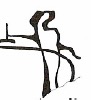 Figure 5-1. Motif FM 1, Man (after Furumark 1972: Fig. 26.1)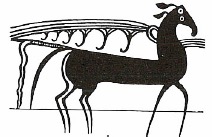 Figure 5-2. Motif FM 2, Horse (after Furumark 1972: Fig. 26.2)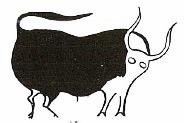 Figure 5-3. Motif FM 3, Bull (after Furumark 1972: Fig. 27.3)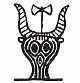 Figure 5-4. Motif FM 4, Bucranium (after Furumark 1972: Fig. 28.4)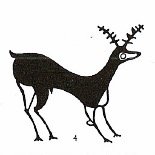 Figure 5-5. Motif FM 5, Stag (after Furumark 1972: Fig. 28.5)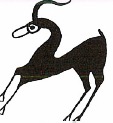 Figure 5-6. Motif FM 6, Goat (after Furumark 1972: Fig. 29.6)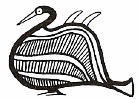 Figure 5-7. Motif FM 7, Bird (after Furumark 1972: Fig. 29.7)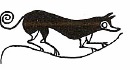 Figure 5-8. Motif FM 8, Various animals (after Furumark 1972: Fig. 31.8)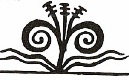 Figure 5-9. Motif FM 9, Lily (after Furumark 1972: Fig. 32.9)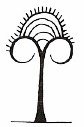 Figure 5-10. Motif FM 11, Papyrus (after Furumark 1972: Fig. 34.11)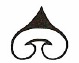 Figure 5-11. Motif FM 12, Sacral ivy (after Furumark 1972: Fig. 35.12)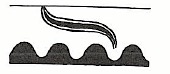 Figure 5-12. Motif FM 13, Ogival canopy (after Furumark 1972: Fig. 37.13)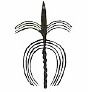 Figure 5-13. Motif FM 14, Palm I (after Furumark 1972: Fig. 38.14)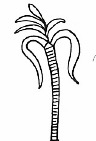 Figure 5-14. Motif FM 15, Palm II (after Furumark 1972: Fig. 39.15)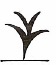 Figure 5-15 Motif FM 16, Grass or reed (after Furumark 1972: Fig. 40.16)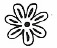 Figure 5-16. Motif FM 17, Rosette (after Furumark 1972: Fig. 40.17)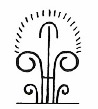 Figure 5-17. Motif FM 18, Myc. flower (after Furumark 1972: Fig. 42.18)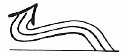 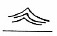 Figure 5-18. Motif FM 19, Multiple stem and tongue pattern (after Furumark 1972: Fig. 47.19)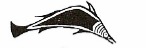 Figure 5-19. Motif FM 20, Fish (after Furumark 1972: Fig. 48.20)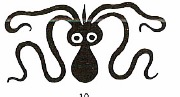 Figure 5-20. Motif FM 21, Cuttlefish (after Furumark 1972: Fig. 49.21)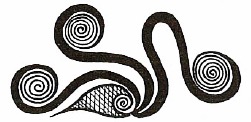 Figure 5-21. Motif FM 22, Argonaut (after Furumark 1972: Fig. 50.22)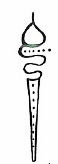 Figure 5-22. Motif FM 23, Whorl-shell (after Furumark 1972: Fig. 51.23)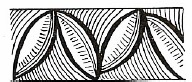 Figure 5-23. Motif FM 24, Linked whorl-shell pattern (after Furumark 1972: Fig. 51.24)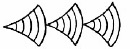 Figure 5-24. Motif FM 25, Bivalve shell (after Furumark 1972: Fig. 53.25)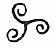 Figure 5-25. Motif FM 26, Starfish (after Furumark 1972: Fig. 53.26)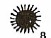 Figure 5-26. Motif FM 27, Sea anemone (after Furumark 1972: Fig. 53.27)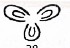 Figure 5-27. Motif FM 29, Trefoil rock-work (after Furumark 1972: Fig. 53.29)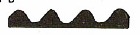 Figure 5-28. Motif FM 32, Rock-pattern I (after Furumark 1972: Fig. 54.32)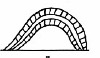 Figure 5-29. Motif FM 33, Rock-pattern II (after Furumark 1972: Fig. 55.33)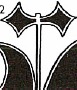 Figure 5-30. Motif FM 35, Double axe (after Furumark 1972: Fig. 55.35)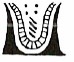 Figure 5-31. Motif FM 36, Horns of consecration (after Furumark 1972: Fig. 56.36)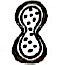 Figure 5-32. Motif FM 37, Shield (after Furumark 1972: Fig. 56.37)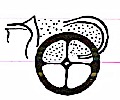 Figure 5-33. Motif FM 39, Chariot (after Furumark 1972: Fig. 56.39)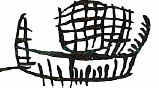 Figure 5-34. Motif FM 40, Ship (after Furumark 1972: Fig. 56.40)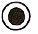 Figure 5-35 .Motif FM 41, Circles (after Furumark 1972: Fig. 57.41)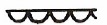 Figure 5-36. Motif FM 42, Joining semicircles (after Furumark 1972: Fig. 57.42)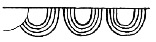 Figure 5-37. Motif FM 43, Isolated semicircles (after Furumark 1972: Fig. 57.43)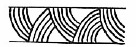 Figure 5-38. Motif FM 44, Concentric arcs (after Furumark 1972: Fig. 58.44)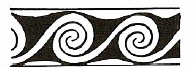 Figure 5-39. Motif FM 46, Running spiral (after Furumark 1972: Fig. 59.46)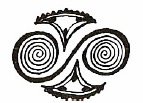 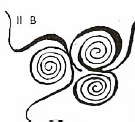 Figure 5-40. Motif FM 47, Double and triple spiral (after Furumark 1972: Fig. 60.47)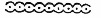 Figure 5-41. Motif FM 48, Quirk (after Furumark 1972: Fig. 61.48)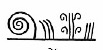 Figure 5-42. Motif FM 49, Curved-stemmed spiral (after Furumark 1972: Fig. 62.49)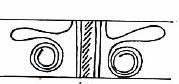 Figure 5-43. Motif FM 50, Antithetic spiral pattern (after Furumark 1972: Fig. 62.50)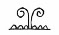 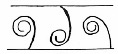 Figure 5-44. Motif FM 51, Stemmed spiral  (after Furumark 1972: Fig. 62.50)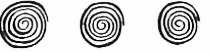 Figure 5-45. Motif FM 52, Isolated spiral  (after Furumark 1972: Fig. 65.52)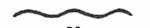 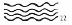 Figure 5-46. Motif FM 53, Wavy lines (after Furumark 1972: Fig. 65.53)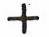 Figure 5-47. Motif FM 65, Cross (after Furumark 1972: Fig. 65.54)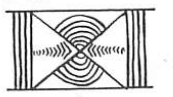 Figure 5-48. Motif FM 55, Diagonal patterns (after Furumark 1972: Fig. 65.55)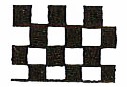 Figure 5-49. Motif FM 56, Chequers (after Furumark 1972: Fig. 67.56)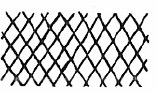 Figure 5-50. Motif FM 57, Diaper net  (after Furumark 1972: Fig. 67.57)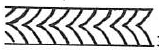 Figure 5-51. Motif FM 58, Parallel chevrons  (after Furumark 1972: Fig. 67.58)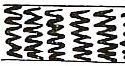 Figure 5-52. Motif FM 61, Zig-zag  (after Furumark 1972: Fig. 67.61)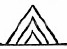 Figure 5-53. Motif FM 61, Triangle  (after Furumark 1972: Fig. 68.61a)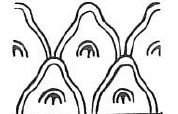 Figure 5-54. FM 62, Tricurved arch  (after Furumark 1972: Fig. 68.62)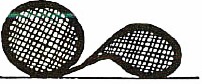 Figure 5-55. FM 63, Hatched loop (after Furumark 1972: Fig. 69.63)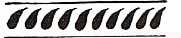 Figure 5-56. FM 64, Foliate band  (after Furumark 1972: Fig. 69.64)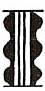 Figure 5-57. FM 65, Wavy border (after Furumark 1972: Fig. 69.65)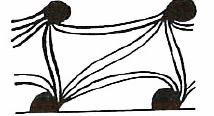 Figure 5-58. FM 66, Arcade pattern (after Furumark 1972: Fig. 70.66)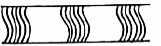 Figure 5-59. FM 67, Curved stripes (after Furumark 1972: Fig. 70.67)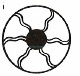 Figure 5-60. FM 68, Wheel (after Furumark 1972: Fig. 70.68)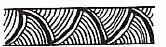 Figure 5-61. FM 69, Adder mark (after Furumark 1972: Fig. 70.69)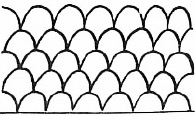 Figure 5-62. FM 70, Scale pattern (after Furumark 1972: Fig. 70.70)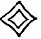 Figure 5-63. FM 73, Lozenge (after Furumark 1972: Fig. 71.73)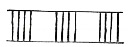 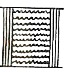 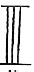 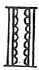 Figure 5-64. FM 75, Panelled pattern (after Furumark 1972: Fig. 72.75)Analysis of the occurrence of the Furumark pottery repertoire illustrates the following:What motifs are represented on larnakes and how they are distributed (i.e. regional differentiation, differences linked to larnax morphology)Regarding quantity, how many motifs represented on larnakes are common also in the pottery repertoireWhether there are the motifs unique to and not the pottery repertoireThe purpose of understanding the repertoires that are sources for larnax decoration is not examined in the present study because it would require a systematic iconographic comparison with the other media (e.g. wall painting repertoire, seals iconography). Instead, this approach is suggested as a possibility for future research (see Chapter 7, 7.2).Data limitationsThe data limits regarding larnax analysis are many and concern both the morphological and the iconographical analyses. First, one general limit is because in the publication records, sometimes, the only information available in respect of larnakes concerns their presence. Often, no further details are provided, such as larnax shape (i.e. bathtub or chest-shaped), morphology, illustration of the larnax or the presence or absence of decoration.	Second, often larnakes are not fully preserved, and, in the vast majority of cases, they are fragmentary or restored. Thus, it is not always possible to observe and register all the morphological features. In some circumstances, the restoration is invasive and it is not possible to examine some features (e.g. the presence or absence of base holes). Furthermore, there are cases in which larnakes have not even been preserved when the tomb was excavated (e.g. Liliana), especially for tombs found before the 1950s and if the larnakes were undecorated. In such cases, the only information available is from the excavation report. Consequently, the sample of larnakes for which data are available varies for each feature analysed. 	In particular, information regarding decoration is affected by a series of limits – mainly connected to lack of information in published records or larnax preservation. For some of the items examined, it is possible that the decoration on the larnax has faded either partially or completely (e.g. the larnax from Goudies 145, the larnax from Knossos Zafer Papoura, Tomb 9, Ashmolean Museum AE 1128).	Other further limits concern the information available from publications. In some cases, decorated larnakes are only partially published (e.g. description of the decoration or photos of only one side). Thus, the data reported in the present analysis are limited to what is reported in the publications. If it was possible to study the item, the information from the publication has been integrated. This aspect were systematically collected is specified in the Excel file concerning the iconographical analysis (see appendix A).TerminologyA larnax is the main unit of the present study and is defined as a clay receptacle used mainly for burial purposes (there are larnakes or larnax fragments found in non-burial locations, e.g. settlements or houses, which cannot be related to a burial use, such as the fragment of a bathtub larnax from the royal villa at Knossos: see Crowley and Morris 1995: 157-182).	Regarding morphology, LM III larnakes are relatively standardised. It is possible to distinguish two main shapes: the chest-shaped larnax is rectangular in shape, usually with four or six feet, provided with a lid (gabled or flat) and often with panels visible on the exterior walls. When decorated, this type of larnax is painted on the exterior only. 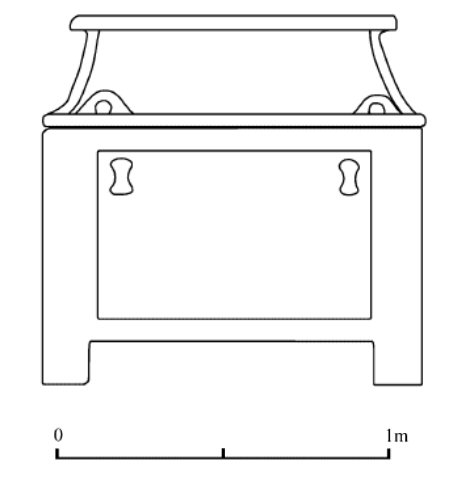 Figure 5-65. Chest-shaped larnax with four feet and gabled lid (after Preston 2004b: Fig. 3) A bathtub larnax is oval in shape and without indented panels. Bathtub larnakes are usually found without a lid. These larnakes have a projecting rim at the top and sometimes also at the base (less projecting). Their length and width vary between the upper and lower rim. They are often decorated on both the exterior and the interior. 	To describe larnax morphology, it is useful to specify some morphological characteristics that vary in their presence or absence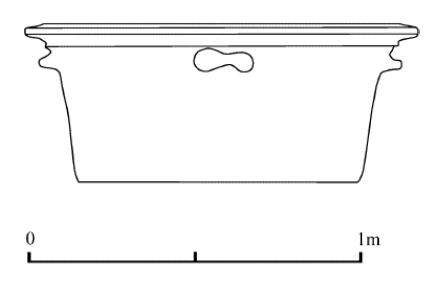 Figure 5-66. Bathtub larnax (after Preston 2004b: Fig. 3)	Chest larnax (from top down):	Lid: it is possible to distinguish two main lid typologies for chest-shaped larnakes: gabled and flat. A gabled lid presents different characteristics related to its height, its shape, the incline of the side (when the sides of the lid are more rounded, it is called a saddle lid), the shape and length of the ridge pole and its different endings (e.g. figurine endings or both ends of the ridge pole resemble different shapes, such as horns, a curved shape, a rectangular shape), the presence of handles or holes or both in different numbers and shapes, the presence of panel division (painted, incised, raised and in different numbers, e.g. four or six) and rims of different thickness. A flat lid is usually formed by two rectangular matching parts, provided with handles. It is usually thin (max 4 cm in thickness) and the handles are usually placed at the centre of each part (i.e. two handles).	Sides: chest-shaped larnakes have four sides: long sides (usually named sides A and B) and short sides (usually named sides C and D).	Panel division: chest-shaped larnakes are usually divided into panels (four or six) frames. This division can be made through incised frames, painted frames, or both, or raised frames (the thickness varies from larnax to larnax, and raised frames, like rims, are added to the surface of the larnax: when broken, it is possible to see the traces of this practice). The width of the frames varies, but it is usually c. 5 cm. It is possible also that there is a horizontal frame on the top of the larnax (under the rim) and on the base of the larnax (frames all around the panels). The difference between frames and panels is underlined by the type of decoration (see the iconographic analysis). Frames seem to be more repetitive than panels and decorated mainly with abstract/geometric motifs. Some very few examples present some peculiarities in respect of panel division, such as the presence of horizontal frames on short sides (e.g. 64 Zafer Papoura AE 1128, or division into 12 panels through cross-shape frames in relief (e.g. 842 Episkopi Pediada Christos HM 9343). 	Handles: these are not present on all larnakes. Handles can vary in number (although usually four, one on each panel; or six, two on long sides and one each short side), shape (horizontal, vertical, round loop, strap handles) and dimension (usually they have a circular section of 4-5 cm diameter and they are around 10 cm long). It is possible to find more than one type of handle on a larnax (e.g. vertical handles on short sides, horizontal handles on long sides). If decorated, it is usually a very simple strip decoration, or they are all painted. Sometimes it is possible to find finger prints at their edges. The function of the handles is probably the same as the holes in the upper side of the chest (i.e. sealing the lid and the chest by passing ropes through them).	Holes: holes in a chest larnax can occur on the upper part of the sides, usually on the corner of the panel under the upper rim, in correspondence with lid holes (the function was probably to seal the lid and the body of the chest by passing ropes through). It is possible also to find passing holes (from the upper corner on the long side to the upper corner of the short side). The holes were made before the larnax was fired and their number can vary. The diameter of most holes is around 1 cm. Holes occur often at the base of the larnax. Their number and position vary (usually on the four corners and on the long axis of the base). Their function was probably linked to the removal of the liquid from the body of the deceased. The presence of holes in panels (especially short-side panels) is recovered in a sample of larnakes from west Crete. These holes could have facilitated and accelerated the decomposition process of the body.	Feet: do not occur on all larnakes. They can have different shapes (e.g. L scape, rectangular shape) and dimensions. They are usually four in number (one per corner) or, more rarely, six (another two at the centre of the long panel in correspondence with a central frame). When decorated, they can have an x-shape decoration, a fully painted decoration, stripes or semicircles (in a few cases other motifs occur).	Potter’s mark: potter’s marks occur in a few samples. These can consist of simple signs incised or in relief (only on one larnax). They usually occur on one of the short sides of the lid or on one of the short sides of the body. As yet, potters’ marks have been exclusively found on chest-shaped larnakes. For larnax potters’ marks or incised signs/incised inscriptions, see Mavriyannaki (1985: 13-22).	Bathtub larnax (from top down):	Lid: usually, no lid is found with bathtub larnakes. However, one larnax from Episkopi Ierapetra was covered using a lid that resembles an upside-down chest larnax. There are also cases in which bathtub larnakes were found buried upside-down (e.g. at Palaikastro).	Sides: bathtub larnakes have four sides: long sides (A and B) and short sides (C and D), for study purposes, even if the sides are not clearly defined, as with chest-shaped larnakes.	Side inclination: variety in bathtub larnakes is rendered through side vertical inclination and the difference between the upper rim and the base (almost straight sides, low difference between rim and base; sharply inclined side consistent difference between rim and base).	Upper rim: the upper rim varies in dimension and shape, although usually it is flat and projecting. Sometimes, below the upper rim there is a ridge, but it is not present in all larnakes. When the rim is decorated, it is often with the motif of an adder or dashes or wavy lines.	Handles: bathtub larnakes usually have horizontal handles (they vary in dimension), one at the centre of each side. Sometimes, beneath the handle, a panel-type painted band divides the surface. 	Bottom hole: is usually present on the bottom end of the short side, although it is not visible in all larnakes due to the restoration.	Lower rim: at the bottom of the larnax is a small rim, slightly in relief, or a type of ridge or simply a painted band.Measurement: dimensions are inconsistently reported. In the sample of larnakes examined, the measurements taken refer to the total length of the larnax (usually in the middle of the body), the width (including panel and usually in the middle of the body) and the height (from the feet to the top of the lid, usually taken in the middle); when there is no lid, only the height of the body is given.	Decoration: the decoration can be incised or painted (mostly painted). 	Incised decoration can be the result of incisions or impressions (usually made before the firing).	When the decoration is painted, a slip (usually pale yellowish-buff slip) is applied (undecorated larnakes are characterised by a lack of slip). Painted decoration can be monochrome, with colours that vary from black-brown to orange-red (only one colour is applied, and the difference in colour is the result of local variation in the firing temperature), or polychrome, when some details are over painted in a darker colour.Far-West areaFar-West area larnakes morphological analysisThe only larnax retrieved from a Far-West burial context is from Chania Koumpes (385 Chania Koumpes MC 6068), which is part of the extensive Chania cemetery. The larnax is a decorated bathtub shape, with four handles, one in the middle of each side. No holes or lid were found (ADelt 38 1983: 360, Table 157 g; Andreadaki-Vlasaki 1997: 496, 541 pl. III b).Analysis of iconography of decorated larnakes in the Far-West areaThe painted decoration on the only bathtub larnax found in the chamber tomb at Chania Koumpes (see Appendix: Far-West) consists of only two Furumark motifs: FM 21 cuttlefish/octopi; FM 53 wavy lines.The cuttlefish/octopi motif occurs twice on the long sides, while the wavy lines decorate the rim.No decoration is visible on the inside.Conclusions, Far-West areaIn Far-West Crete, receptacle burials are absent, except for one bathtub larnax found at Chania Koumpes. This is a significant difference from the rest of the island, where the use of larnakes is attested in almost all the regions analysed, even if with different patterns of occurrence.	The choice of using a bathtub larnax further underlines the difference, in particular compared with the nearby Mid-West region, where chest-shaped larnakes represent the only larnax type used. Bathtub larnakes in general are avoided in the west and central part of the island, while they are common in the eastern part particularly in the Far-East region, where they are more popular than chest-shaped larnakes (see Far-East region larnax analysis 5.10).	The bathtub larnax from Chania Koumpes has marine motifs, a pattern frequently attested on bathtub decoration, particularly in Far-East Crete, where the cuttlefish/octopi motif is often used for long side decoration.	Regarding the larnakes from the nearby Mid-West area, cuttlefish/octopi are also a common motif (FM 21 occurs on 10 larnakes in the Mid-West), although they are on chest-shaped larnakes. The bathtub shape of coffin is uncommon in the broad west area of the island, but not the decoration. 	The use of a coffin type almost completely extraneous to the burial traditions of the broader west region reinforces the idea that the coffin burial practice was known in the Far-West area but deliberately not adopted, which constitutes an element of difference in the burial tradition (Preston 2004b: 189-191). The use of the specific larnax type very popular in the Far-East area is, however, difficult to explain in the absence of other information from the burial context (i.e. skeletal remains and grave goods assemblage). It is possible that this larnax represent an import from the east area of Crete.Mid-West areaMid-West area larnakes morphological analysisThe sample of larnakes available from the publication records for the Mid-West area consists of 120 items. In this group is included a number of larnakes for which information is less complete (both in respect of the burial context and of their characteristics) because they add evidence to the iconographic / morphological data since they can be attributed to sites, if not specific tombs:Eleven larnakes from Armenoi, which it is not possible to attribute to specific tombs due to publication limits (Tzedakis and Martlew 2012: 239-245; in this publication a total of 33 larnakes are reported for Armenoi cemetery However, it is possible to retrieve the tomb provenance only for 22 larnakes, distributed in 18 tombs: Preston 2000; Löwe 1996).Three larnakes from the Maroulas cemetery stolen and stored at the National Museum of Athens for which it is not possible to retrieve information about the tomb to which they belong (Merousis 2007/2008: 77-92 Figs. 1-4; Papadopoulou 2017: 133).Two larnakes from a tomb in Mesi for which it is not possible to retrieve further information about the tomb to which they belong (Mavriyannaki 1972: 47- 55).	From this sample have been excluded: 	- Larnakes for which it has not been possible to retrieve a secure burial context. This includes a group of larnakes of unknown provenance. Based on their morphological characteristics and decoration it is highly possible that the larnakes come from looted tombs in the Mid-West area (for the group of larnakes stored at the archaeological museum of Rethymnon: Mavriyannaki 1972; and for the group of larnakes stored at the National Archaeological Museum of Athens: Merousis 2007/2008). Further larnax burials from a ‘cave tomb’ have been reported from a rescue excavation conducted by Kapranos in the area of Angeliana, where, previously, two other chamber tombs were found. However, no further information is provided about these burials (cf. http://www.yppo.gr/0/anaskafes/pdfs/KE_EPKA.pdf).Does a standard larnax exist for the Mid-West area? What are its characteristics? In the Mid-West region, it is possible to recognise a standard larnax type that has the following morphological characteristics:Larnax type: information available for the entire sampleTable 5-1. Larnax type, Mid-West areaDimension range: Information available for a sample of 41 larnakesTable 5-2. Dimension range, Mid-West areaLid occurrence/lid type: gabled lid. Information is available for a sample of 46 larnakesTable 5-3. Lid occurrence, Mid-West areaFeet occurrence/ feet number: four feet. Information is available on a sample of 51 larnakes.Table 5-4. Feet occurrence, Mid-West areaHandle or hole occurrence: holes range from a minimum number of 4 to a maximum of 32. Holes are either under the rim in correspondence with lid holes or all around the larnax, following the main axes of the short and long sides (the latter is a characteristic peculiar of larnakes from the Mid-West region).Table 5-5. Handle or hole occurrence, Mid-West areaPresence of base holes: Information is available on a sample of 14 larnakes; range of base holes number is 4 to 57 (57 holes have been observed in a larnax from Dramia, 384 Dramia MC 1187 Chania museum in exhibition)Panel division/panel type/number of panels: 4 panels with raised bands. Information is available on a sample of 50 larnakes.Table 5-6. Panels, Mid-West areaOccurrence of moulded figurines: on one small larnax with a gabled lid from Armenoi (270 Armenoi MR 5121 or 2829), each ridge pole end has a bull’s head shape. The presence of a figurine at the end of the ridge pole is reported for a larnax from Dramia also (384 Dramia MC 1187, although the larnax is exhibited at the Chania museum but without its lid – ‘the lid is decorated with an animal's head’: Kanta 1980: 237).Analysis of the iconography of decorated larnakes in the Mid-West areaFrom the sample of larnakes found in burial contexts in the Mid-West region (120 items), the presence of decoration is registered securely in 67% (80 larnakes). Figure 5-68. Mid-West area larnax decorationTable 5-7. Decoration, Mid-West area	All the secure larnakes with decoration from this region are chest-shaped. And the 67% of clay coffins in the Mid-West region are decorated. Of the remaining larnakes, only two are securely referred to as undecorated (two of the six larnakes from the chamber tomb at Angeliana Plagaki: see ADelt 38 1983: 371). For the remaining 32% of larnakes, there is no information about the presence of decoration. This is because, in many cases, the information about the tombs where these larnakes were found is published exclusively in preliminary reports (e.g. Maroulas: ADelt 56-59 2001-4: 448-450; Papadopoulou 2011; Papadopoulou 2017; Angeliana ADelt 45 1990: 446-447, pl. 224 a, b, c, d; Arsani ADelt 56-59 2001-4: 451-452). In other cases (e.g. Sphakaki, Kapranos 2012: 405-411; AR 59 2012-2013: 62 Fig. 86; Margarites, where only some fragments have traces of slip and decoration, see Papadopoulou 2006: 135), it is not possible to determine whether the larnax is decorated or not, due to the condition of the larnax itself (i.e. decoration not visible/preserved or larnax too fragmentary). Consequently, the sample for which it is possible to conduct a detailed iconographic analysis on basis of published records shrinks to less than half of the securely decorated items, to 39 items (32%) (see: Appendix Mid-West).	Regarding decoration, almost all the items from the Mid-West region have monochrome decoration on a yellow/cream slip. Three larnakes have polychrome decoration:264 Armenoi MR 1709 (ADelt 26 1971: 513, Fig. 3, pl. 524 d; Tzedakis 1971: 216-222, Fig. 6; Godart and Tzedakis 1992: 85-94, pl. 122-124; Kanta 1980: 213-214)267 Armenoi MR 1712 (ADelt 26 1971: 516 pl- 527 b-g; Tzedakis 1971: 216-222 Fig. 5; Godart and Tzedakis 1992: 85-94, pl. 129-120 1-2; Kanta 1980: 213-214)384 Dramia MC 1187 (described in Kanta 1980: 237)These three items found in two cemeteries in the Mid-West area (Armenoi and Dramia) are the only samples on which polychrome decoration is securely attested and clearly visible. From macroscopic examination, it was possible to observe the following common features on these three larnakes with polychrome decoration:The decoration is applied above a thick white/cream slip. Macroscopic analysis reveals that this type of slip seems different from the slip on monochrome larnakes. Furthermore, it seems the slip and, therefore, also the decoration on it, tend to peel away easily from the clay surface (this is particularly visible on the larnax from Dramia, where the decoration is badly damaged, mainly for this reason). These features can be compared to what happens with frescoes: is ‘similar’ to plaster and used in the same way.The polychrome decoration consists of an over-painted line used to outline the silhouette of the painted decorative motifs (grey/green or whitish) on an orange/reddish decoration. Figure 5-69. Decoration occurrence in Mid-West area larnakesIs it possible to note the presence of ‘peculiar motifs’ with little or no comparison to the pottery repertoire?Regarding the motifs recorded within the sample, six larnakes distributed among the cemeteries of Armenoi, Maroulas and Pigi bear peculiar motifs and, in some cases, themes. These three cemeteries contain the highest concentration of decorated larnakes within the Mid-West area (65% of the total number of secure decorated larnakes). A list of the unique/peculiar motifs per larnax follows:265 Armenoi MR 1707 (Tomb 11) (all on one long side) (ADelt 1971: 513; Tzedakis 1971: 216-222, fig. 4; Godart and Tzedakis 1992: 85-94, pl. 125-126.1; BCH 96 1972: 811 fig. 510, 512; Long 1974: 24, 36, 40, 56, 61 fig. 40; Hiller 1977: 202 pl. 22 g; Betancourt 1985: pl. 27b; Watrous 1991: 300, pl. 92 a, b, e; Tzedakis and Martlew 2007: 67-73 fig. 8.3; Spiliotopoulou 2010: 57 pl. 7 n. 43; Tzedakis and Martlew 2012: 239-245, fig. 26.5;):Unidentified objects: two out of the three human figures in the hunting scene on one of the long sides are holding objects; the man in the horizontal position on the upper left side of the panel is holding/throwing in both hands two nets (not sure it is a net?); the other human figure, in a standing position is holding another object across the nearby bull’s head, interpreted by Watrous (1991: 300) as a noose, but which could be interpreted as a sword, as in the case of a very similar image on the short side of a larnax from Maroulas MR 2383 (Kanta 1973: 318, 322).Arrows: arrows are drawn above the bull’s back.Suckling calf and large cow.The hunting scene in the panel is not common in the pottery repertoire. All the figures (human and animal) are rendered in a very stylised way and the same is true for the motifs, which probably are used to set the scene (branch, wavy line, rock pattern, multiple stem tongue pattern) (for comments on the hunting scene in this specific larnax and a comparison with other larnakes, see Watrous 1991: 300; and Benzi 1997: 223-226).267 Armenoi MR 1712 (left panel long side) ADelt 1971: 516, pl 527 b-g; Tzedakis 1971: 216-222 fig. 5; BCH 96 1972: 805 fig. 511; Godart and Tzedakis 1992: 85-94, pl. 129-120 1-2; Tzedakis and Martlew 2012: 239-245, fig. 26.4):Unidentified animal: a human figure holding a leashed animal (probably a dog) in one hand. Arrow: the same human figure, in the other hand, carries an arrow/spear (used against the stag).Sword: the human figure is wearing a sword on one side.The scene on the left end panel of one of the two long sides of this larnax is a hunting scene. The main motifs are the human figure, the stag, the dog (?) accompanying the human figure, and two weapons (arrow and sword). The other motifs identifiable (rock pattern on the left; argonaut on the lower bottom of the panel, and the scale/rock (?) pattern on the right-hand side of the panel) are considered part of the ‘setting’. Also, the scene itself is considered more peculiar than the individual motifs (for further interpretation of the scene, see Watrous 1991: 299).268 Armenoi 1706 (all on a short side) (Godart and Tzedakis 1992: 85-94, pl. 126.2)Human figure with upraised arms.Unidentified structure rendered with chequers.On one of the short sides of this larnax from Tomb 24, a human figure wearing a long dress and with upraised arms appears above a rectangular structure (rendered with a chequers motif, perhaps an altar).243 Maroulas MR 2383 (all on one short side) (ADelt 19 1964: 447; ADelt 24 1969: 293; ADelt 25 1970: 347 pl. 299; Michailidou Pappa KChr 24 1972: 358 ;  Kanta 1973: 315-323, fig. 1-3; Kanta 1980: 214-215 fig. 102. 3-4; Godart and Tzedakis 1992: 95; Watrous 1991: 300 pl. 89 b; Merousis 2000: 154 pl. 15 n. 118; Spiliotopoulou 2010: 49 pl. 2 n. 8 Langohr 2009: 151-152):Unidentified object: a man in a standing position is holding an object with his left hand, interpreted as a sword by Kanta (1973: 318, 322) but which could be interpreted as a noose, as in the case of the very similar representation depicted on a long side of Larnax MR 1707 from Armenoi (Watrous 1991: 300).Arrow: an arrow is above the bull’s back.The scene can be interpreted as a hunting scene. This representation is an exact parallel with the hunting scene on the larnax from tomb Armenoi MR 1707. According to Kanta (1973: 322), the two larnakes must have been painted by the same hand. 374 Pigi MR 1696  (lid short side and lid ridge pole) (Baxevani 1995: 16-33; KChr 21 1969: 543; ADelt 24 1969: 435-36, pl.443; ADelt 25 1970: 476; AR 17 1970-1: 32; BCH 95 1971: 1063, figs. 566-71; Mavriyannaki 1972: 28-29; Hiller 1977: 199-200; Schachermeyr 1979b: 342-43; Kanta 1980: 212; Popham 1980: 167; Godart and Tzedakis 1992: 98; Merousis 2000: 175-176 pl. 19 n. 168; Spiliotopoulu 2010: 50-51 pl. 3 n. 16; Langohr 2009: 152-153):BedThroneThese two objects are part of a prothesis scene on the short side of the lid of the larnax (Baxevani 1995: 27-33, Figs. 10-11).Unidentified scene on the ridgepole (Baxevani 1995: 26-27, Figs. 12-14).375 Pigi MC 1699 (long side A) (KChr 21 1969: 543; ADelt 24 1969: 435-36, pl.443; ADelt 25 1970: 476; AR 17 1970-1: 32; BCH 95 1971: 1063, figs. 566-71; Mavriyannaki 1972: 28-29; Hiller 1977:199-200; Schachermeyr 1979b: 342-43; Kanta 1980: 212; Popham 1980: 167; Godart Tzedakis 1992: 98; Merousis 2000: 177 n. 170; Merousis 2000: 176 n. 169 Spiliotopoulu 2010: 50-51 pl. 3 n. 17; Langohr 2009: 152-153):Unidentified figure: on the right-hand side of one of the long-side panels is a possible human figure wearing a long dress and rendered in a very stylised way. On the right-hand side of the same panel is another human figure rendered in a very stylised way but without the long dress or upraised arms.There is a reoccurring combination:animals (birds, cows, stags, goats) associated with a flower (FM 18 Mycenaean flower) (towards a flower, smelling/eating a flower: e.g. 264 Armenoi MR 1709, and 267 Armenoi MR 1712; 364 Dramia MC 1187; 256 Unknown MR 500 not considerd within the sample of decorated larnakes analysed: see Mavriyannaki 1972: 75-86). This association occurs elsewhere in other larnakes from different regions (e.g. 406 Palaikastro HM 1619, Far-East). The combination of animal and flower is sometimes repeated with different types of animals on the same larnax (e.g. in one panel, a cow and flower, in another a bird and flower: e.g. 267 Armenoi MR 1712). Furthermore, this combination (animal and flower) is a pattern that occurs many times on more than one larnax (267 Armenoi MR 1712; 364 Dramia MC 1187; 253 Unknown MR 2391 and 256 Unknown MR 500 not considered within the sample analysed: see Mavriyannaki 1972: 63-67, 75-86):Association of large and smaller animals (suckling animals) This combination occurs in the hunting scene in 265 Armenoi MR 1707. It is possible to find this combination elsewhere in two larnakes from Far-East Crete from Episkopi (538 Episkopi Pankalos Spiti IC 822) where there are also hunting scenes, and in a bathtub from Alazzomouri Pachyammos (493 Alazzomouri Pachyammos MH 3689), on which are simply large-scale cows with their suckling calves.	From the analysis of the peculiar motifs represented in these six larnakes, it emerges that, as well as specific motifs, they are distinctive because of the scenes represented. Two types of scene are certainly recognisable:Hunting scenes: 265 Armenoi MR 1707 ; 243 Maroulas MR 2383Prothesis scene: 374 Pigi MR 1696 (lid short side)A third scene possibly with human figures on a platform and wearing long robes and with upraised arms appears on 268 Armenoi MR 1706 (all on a short side) and 375 Pigi MC 1699 (long side A).Motifs occurrenceThe total number of identified motifs (Furumark motifs) is 55 (24 Furumark motifs have not been registered). The motifs are distributed within the sample of the 39 securely decorated larnakes for which there is information regarding decoration. Wavy lines (FM 53: 28 larnakes) are the most common motif in terms of number, followed by multiple stem and tongue pattern (FM 19: 16 larnakes), wavy border (FM 65: 13 larnakes) and isolated semicircle (FM 43: 12 larnakes). The vast majority of motifs occur on fewer than 10 larnakes, while fewer than 10 motifs occur only once on one item (9 motifs).Figure 5-70. Furumark motif occurrences on larnakes from the Mid-West areaIt is worth noting that the most common motifs are those that can be considered filling motifs, used for frame decoration (e.g. wavy lines and wavy border), or as filling motifs within the panel decoration (e.g. multiple stem and tongue pattern and isolated semicircles)Regarding the general occurrence of motifs (i.e. how many times they occur within the larnakes) the following larnakes can be isolated:Man (FM 1): in two larnakes, one from Armenoi (Tomb 11) 265 Armenoi MR 1707 (Tzedakis 1971: 216-222, Fig. 4; Godart and Tzedakis 1992: 85-94, pl. 125-126.1) and one from 374 Pigi MR 1696 (Baxevani 1995: 16-33), human figures occur three times. In the larnax from Armenoi, they are concentrated on only one side (long side) and are all part of a figurative hunting scene; while in the larnax from Pigi they all occur on a short side of the lid in a prothesis scene.Bull (FM 3): four large bulls are the main decoration motifs on three out of four sides of a larnax from Armenoi (263 Armenoi MR 1710: ADelt 26 1971: 513, Fig. 3, pl. 524 g; Tzedakis 1971: 216-222, Fig. 8; Godart and Tzedakis 1992: 85-94, pl. 121).Bucranium (FM 4): a bucranium motif occurs six times on only one larnax from Pankalochori (27 Pankalochori MR 3360, Baxevani and Markoulaki 1996: 641-703 Figs. 32-34).Papyri (FM 11): in larnakes from the Mid-West area, papyri occur both as a single motif and multiply in a row. Stylised papyri in a horizontal row, six in total, are the main decoration on both the long-side panels of a larnax from 27 Pankalochori MR 3360, Baxevani and Markoulaki 1996: 641-703 Figs. 32-34). As noted in the description of the decoration of this larnax, this ‘stylised’ way of representing papyri can be found on another larnax from the same context (28 Pankalochori MR 3359) and in other larnakes from the Mid-West region (e.g. 374 Pigi MR 1696 and 284 Moni Arsani MR 2387: see Baxevani and Markoulaki 1996: 661). A less stylised type of papyrus is the main decoration on the long side of a larnax from Maroulas (244 Maroulas MR 2175: Papapostolou 1974: 248-249, pls.185, b), and they occur also as the main decoration of the panels and lid on another larnax from Maroulas (246 Maroulas MR 2177: Papapostolou 1974: 248-249, pls.18). In both larnakes, the other main motif is an octopus (FM 21). Rosette (FM 17): this appears as an isolated large-scale motif in two larnakes from Maroulas that have very similar decoration (234 Maroulas NAM 12834: Merousis 2007/2008: 77-92 Figs. 11-13 and MR 2176: Papapostolou 1974: 248-249, pls.186, a-b) and as a decorative/filling motif isolated (a bull, as in the case of the larnax from Armenoi 263 Armenoi MR 1710: Tzedakis 1971: 216-222, Fig. 8) or arranged in a net pattern, quatrefoil net (e.g. short side larnax from Pigi, 374 MR 1696: Baxevani 1995: 18 Fig. 8).Multiple stem tongue pattern (FM 19): this is a common pattern used as a filling motif. It is usually rendered as an arrow shape (e.g. 342 Voliones MR 3145: Pologiorgi 1981: 82-205, Figs. 4-5, pl. 43β-γ, 44; ADelt 37 1982: 385, pl.271b, 272a-b) and appears more than once on every larnax from Mid-West area for a total occurrence of at least 106 times on 16 larnakes (e.g. 270 Armenoi MR 5121 or  2829 it appears 15 times: see ADelt 35 1980: 517 pl. 319 e, 320 a).Double axes (FM 35): these occur always in association with horns of consecration, except in the case of 265 Armenoi MR 1707, on which a double axe is held by a male figure in the scene on the long side (Tzedakis 1971: 216-222, Fig. 4).Horns of consecration (FM 36): these occur on 11 larnakes for a total of 88 motifs registered. The highest occurrence of this motif is registered on two larnakes from Armenoi (263 Armenoi MR 1710 and 266 Armenoi MR 1708), where they are used both in frames and panels. They can be alone (263 Armenoi MR 1710, Tzedakis 1971: 216-222) or in association with double axes in the vast majority of cases or with branches (374 Pigi MR 1696: Baxevani 1995: 18 Fig. 8). Chequers (FM 56): these occur on 10 larnakes and are used as filling motifs for panels and frames (occupying the entire surface, e.g. larnax from Maroulas MR 2177 on both short sides). In the case of a larnax from Armenoi, they are associated with a human figure (human figure above a chequer pattern 268 Armenoi MR 1706 Tzedakis 1971: 216-222 Fig. 9).Wheel (FM 68): this motif occurs repeatedly, at least 12 times only on a single larnax from Mesi (249 Mesi MR 2385: Mavriyannaki 1972: 28, 47-55, pl. VIII-X) both as a frame and a panel motif.Lozenge (FM 73): this motif occurs always in multiples, as an entire ornament in a row (e.g. 249 Mesi MR 2385: Mavriyannaki 1972: 28, 47-55, pl. VIII-XI) or forming a pattern (e.g. 344 Apostoli MR 4437 or MR 21511: Gavrilakis 1994: 55 Fig. 20.8) and can be repeated on more than one area of the larnax (both on panels and in frames). It appears on at least 10 larnakes.Difference between frames and panelFrom a morphological perspective, the division between frames and panels on chest-shaped larnakes from the Mid-West region is most often delineated by raised panels. This is valid also for the sample of decorated larnakes, in which frames are rendered through raised bands in all cases.	In this region, the number of motifs that occur in frames is relatively high in comparison with other regions, and some of these motifs (i.e. chequers, adder mark, net pattern, scale pattern, horns of consecration and double axes) are used both for frames and panels even on the same larnax (e.g. 344 Apostoli MR 4437 or MR 2151; 263 Armenoi MR 1710). The motifs that occur most in frames are:Multiple groups of wavy lines (FM 53) rendered as a painted motif, or a single wavy line (at least 23 larnakes)Wavy border FM 65 (at least 10 larnakes)	In general, the motif on the frames tends to be repeated all around the frames of the larnax. So, even if larnakes in the Mid-West region display more variety in term of motifs used for frame decoration, these motifs are fewer in number than those used for panel decoration. Furthermore, the repetition of motifs is apparent in larnakes from this region.		The differences between panel and frame decoration underline the panel-like structure of chest-shaped larnakes and probably also the relationship between the structure and decoration of wooden prototypes. However, on some larnakes, the panels and frames are decorated in exactly the same way and the decoration seems to not emphasise the structural difference between the two parts but to create the opposite effect, of continuity between frame and panel (e.g. 246 Maroulas  MR 2177).	Regarding lid decoration, some motifs (e.g. adder mark and lozenges in a row, running spirals, wavy lines) are preferred for decorating the entire space of the long sides (at least on ten larnakes).Identifying larnakes that are similarly decoratedIn some cases, the same workshop for the larnakes found in the same cemetery has been hypothesised by the excavator (e.g. the larnakes from Angeliana: Andreadaki-Vlasaki ADelt 38 1983: 371). Furthermore, for the Mid-West region, considering the high number of decorated sarcophagi and their rich iconographic repertoire, scholars, using the example of some of the decorated sample, have identified groups of sarcophagi belonging to the same workshop (e.g. Kanta 1980: 292-293; Merousis 2011: 81-106) mainly based on style and occurrence of motifs. The possible existence of these groups is correct and it is confirmed by the analysis that I have conducted from personal inspection (based on data collected regarding the larnakes exhibited in museum collections or kept in storage rooms) on the base of the occurrence of the same motives and similarities in style, and summarised in the sudy below. Furthermore when identified possible grups are also added (referred as possible groups). The different groups are described, below.Group 1As mentioned previously, two larnakes, one from Armenoi (265 Armenoi MR 1707) and one from Maroulas (243 Maroulas MR 2383, come from the same workshop (even possibly the same hands). This is based on the analysis of the hunting scene on both larnakes (Kanta 1973: 318, 322). To the same workshop is also attributed the other larnax from Maroulas (242 Maroulas MT 10544 (Kanta 1980: 293).Group 2Two polychrome larnakes from Armenoi (264 Armenoi MR 1709 Tomb 10 and 267 Armenoi MR 1712 Tomb 24) are from the same workshop. Another polychrome larnax from Dramia belonging to the Chania museum collection but not yet published is attributed to the same workshop (384 Dramia MC 1187 description, see Kanta 1980: 237). Group 3A group of sarcophagi from west Crete but without precise provenance were studied and published by Mavriyannaki (not included in the present analysis due to the lack of information regarding their burial context, Mavriyannaki 1972; Kanta 1980: 292).Group 4Three unpublished larnakes from Stavromenos (only one has been published, see Kanta 1980: 211-212, Fig. 102: 1-2).Group 5 A group of sarcophagi from Maroulas and Adele (Papapostolou 1974).	Based on motif occurrence identified in the present study, there are further groups of larnakes that display the same motifs on the same part of the larnax and also arranged in the same way. These are described, below.Possible group 1: hatched loop on long sideFive larnakes: three from Maroulas (242 Maroulas MT 10544, 243 Maroulas MR 2383 and 324 Maroulas from a recent excavation: see Papadopoulou 2011: 609-633 Fig. 3), one from Adele (346 Adele MR 2174) and one from Armenoi Tomb 108 (273 Armenoi). At least one of each of their long sides is decorated with a vegetal motif (hatched loop?) formed by two large circular opposite leaves decorated inside with geometric motifs and a series of smaller stem tongue patterns (leaves?). Of these five larnakes, two in particular (273 Armenoi and 324 Maroulas) have exactly the same type of decoration within the circles/petals. In the other three larnakes, both the internal filling motifs and the number and style of the stem tongue patterns vary. Possible group 2: wavy lines and quatrefoilTwo larnakes from Maroulas (234 Maroulas NAM 12834 and 245 Maroulas MR 2176) have very similar decoration. In both cases, the motifs and their distribution are exactly the same: two large wavy lines occupy all the space on the long sides panel, while a full painted quatrefoil and wavy line appear on the short sides. A third larnax, from Maroulas (235 Maroulas NAM 12836), can be added, which is decorated with octopus and octopus tentacles (represented as wavy lines) on the long-side panels, while a vegetal motif constituted by a palm is on the short side.Possible group 3: scale patternIn the larnakes from Armenoi, two larnakes have exactly the same decoration, one on the long side of the lid (270 Armenoi MR 2829 from Tomb 139) and the other on the long side of the chest itself (274 Armenoi from Tomb 118). The motif is a scale pattern composed of small arrows that occupy, in both cases, the entire panel decoration.Possible group 4: large papyri in a rowThe long-side decoration of two larnakes from Pankalochori (27 Pankalochori MR 3360 and 28 Pankalochori MR3359) can be compared to a larnax from Moni Arsani (248 Moni Arsani MR 2387). In these three larnakes, on the long sides, are stylised papyri in a row (Baxevani and Markoulaki 1996: 661).Conclusions, Mid-West areaBased on the data collected for the sample of larnakes from Mid-West Crete, it seems there was a well standardised morphology. A higher degree of variety is instead expressed through decoration (i.e. monochrome and polychrome decoration, variety of iconographical motifs). The standard larnax type adopted in Mid-West Crete burials, from a morphological perspective, is represented by a decorated chest-shaped larnax with four feet, four raised panels, a gabled lid and holes instead of handles. Holes distributed all over the larnax occur in particular in larnakes from this region and are probably a method used to facilitate body decomposition. The occurrence of base draining holes, unfortunately, is rarely reported in publications, but has been directly observed in a small sample of larnakes.In one larnax from Pankalochori (27 Pankalochori MP 3360), there are three moulded vertical raised bands on the base of the larnax along with draining holes (Baxevani and Markoulaki 1996: 663 Fig. 35). The presence of raised bands on the base occurs also in other larnax examples, although from a different region (e.g. Elounda: Van Effenterre 1948: pl. XXXIV). The bands can be connected to the larnax skeuomorphism (they could represent a feature occurring on wooden biers/coffins). Two larnakes have moulded figurines (bulls’ heads) on the end of the ridgepoles (270 Armenoi MR 2829 from and 384 Dramia MC 1187). 	A potter’s mark occurs on one larnax from Choumeri (347 Choumeri MR 2392: Mavriyannaki 1985:13-22, Fig. 1, pl. 1). The mark consists of a sort of incised arrow and occurs on a short side of the chest and on a short side of the gabled lid, one above the other. In the decoration on a larnax fragment from Mesi Lismata, the motif of a cross within a circle appears (ADelt 36 1981: 402, pl. 300 a-b, 301b; Godart and Tzedakis 1992: 96; Langohr 2009: 152), which is similar to the Linear B sign with the value 'ka', which is attested occasionally painted on stirrup jars (MY Z 713.b MI Z 2). From a morphological perspective, larnakes from the Mid-West region display a high degree of standardisation.	However, the lack of variety in the morphology does not correspond to a lack of variety in the iconography. Decorated larnakes of the Mid-West region represent 67% of the total number of secure larnakes, while for the remaining percentage, in the vast majority of cases, there is no information about the presence of decoration.	To this sample should be added a further group of 14 decorated larnakes (Mavriyannaki 1972; Merousis 2007/2008), for which, unfortunately, there is no precise information about their burial provenance. However, according to the published study, they should belong to a Mid-West burial context. Therefore, they have not been included in the present study (although they have been considered). 	All the larnakes in the sample are chest-shaped. On five larnakes distributed within three cemeteries (Armenoi, Maroulas and Pigi), peculiar motifs form part of the scenes (i.e. they are scenes not peculiar combinations of motives: hunting scenes, prothesis scene, and human figures with upraised arms). Each scene is characterised by the presence of human figures.	The number of motifs paralleled in the pottery repertoire recorded is high (55). In the case of one larnax from Maroulas Tomb 7 (326 Maroulas), the motifs on a long side of the larnax (a sort of spiral pattern) correspond exactly to the decoration of a krater found in the same context near the larnax (Papadopoulou 2011: 614, 615 Fig. 4). These data suggest it is highly possible that larnakes and pots came from the same workshops (Watrous 1991: 303-304; Baxevani and Markoulaki 1996: 672; Papadopoulou 2011: 614; Merousis 2000: 406).	The difference between panel and frames in the vast majority of cases is also marked by decoration. However, it is not possible to find a clear distinction between motifs used for frame decoration and motifs used only on panels (e.g. horns of consecration and wavy lines often occur in both places on the same larnax). 	Three larnakes from Mid-West area (one from Dramia and two from Armenoi) have  polychrome decoration, and it is highly possible that they come from the same workshop (Kanta 1980: 337). Clear evidence of polychrome decoration has, as yet, only been observed on these three larnakes, and this is a key feature in workshop identification. The presence of larnakes with polychrome decoration, in addition to the absence of undecorated larnakes, reveals the high degree of variation and investment in larnax decoration in the Mid-West area, a feature that does not occur to the same extent in any other area where larnakes were adopted.	Furthermore, these data (high percentage of decorated larnakes; larnakes decorated with representational scenes; occurrence of high number of motifs) suggest that decorated larnakes represented an important part of the investment in burial customs in the Mid-West region. In the burial context of Mid-West Crete, there was a high investment in larnax production and consumption. This is demonstrated also by the existence of more than one workshop (probably the same workshop involved in pottery production). These workshops were probably concentrated in the area between the cemeteries of Armenoi (all the larnakes found at Armenoi are decorated), Maroulas, Adele and Pigi, where a high number of decorated larnakes is concentrated (65% of the sample of decorated items is from the Mid-West region).Mesara areaMesara area larnakes morphological analysisThe sample of larnakes available from publication records for the Mesara area consists of 123 items.  From this sample larnakes have been excluded for which it has not been possible to retrieve a secure burial context:Three fragmentary bathtub larnakes from Poros, a hill near Kalyvia (Kanta wrongly attributes these fragmentary larnakes to the Kalyvia cemetery: see Kanta 1980: 99; Privitera 2011:123; Cucuzza 2002: 135, 140).Three bathtub larnakes from Apodoulou Madhres, for which a tomb context is not reported in the preliminary excavation reports (ADelt 18 1963: 315; KChr 12 1958: 481; Hood et al.1964: 80; Kanta 1980: 207; Löwe 1996: 316 n. 1145; Langohr 2009: 140).A fragment of a larnax from Moria (ADelt 17 1961-62: 290; Kanta 1980: 84).A larnax found near the tholos of Apesokari (personal communication from Georgia Flouda).A larnax found in the southwest area of Agia Triada from a looted area, found in 1984 and referred to together with the chamber tomb found in 1987 (ADelt 42 1987: 548; Cucuzza 2003: 222-225).A clay larnax from Phaistos in a settlement context (see Chapter 3, 3.7.3).Does a standard larnax exist for the Mesara area? What are its characteristics? Bearing in mind the limits of the sample, which vary according to the features examined, in the Mesara region it is possible to recognise a standard larnax type that has the following morphological characteristics:Larnax type: information available for the entire sampleTable 5-8. Larnax type, Mesara areaDimension range: Information available on a sample of 25 larnakesTable 5-9. Dimension range, Mesara areaLid occurrence/lid type: flat lid. Information available on a sample of 35 larnakes.Table 5-10. Lid occurrence, Mesara areaFeet occurrences/feet number: four feet. Information is available on a sample of 61 larnakesTable 5-11. Feet occurrence, Mesara areaHandles or holes occurrence: 8 holes under the upper rim. Information is available on a sample of 23 larnakesTable 5-12. Handles or holes occurrence, Mesara areaPresence of base holes if this sample has been recovered: yes. Information is available on a sample of 24 larnakes; range of base holes is 2 to 13Panel division/panel type/number of panels: 4 panels incised bandsInformation is available on a sample of 56 larnakes.Table 5-13. Panels, Mesara areaOccurrence of figurines: only one larnax with figurines on the top of the ridge pole (Kalochoraphitis)One of the two larnakes found in the chamber tomb of Mires Goudies (145 Goudies) has a decoration in relief that is similar to a potter’s mark (Laviosa 1970: 105).Analysis of the iconography of decorated larnakes in the Mesara areaFrom the sample of larnakes found in burial contexts in the Mesara region (123 items), the presence of decoration is registered securely for only 19% (23 larnakes, see: Appendix: Mesara). Figure 5-71. Mesara area larnax decorationTable 5-14. Larnax decoration, Mesara area	All secure larnakes with decoration from this region are chest-shaped. In addition fragments from decorated bathtub larnakes have been found within the region at Poros hill, near Kalyvia, from burial location considered possible (fragments from at least three bathtub larnakes: Kanta 1980: 99; Cucuzza 2002: 135, 140; Privitera 2011:123), and at Phaistos from the settlement area (from more than one bathtub: Elisabetta Borgna personal communication).	The vast majority of larnakes found in this region are undecorated, or the presence or the lack of decoration has not been reported. This, in some cases, is due to the very fragmentary condition in which the larnakes were found, such as the early tholos of Valis, or because some larnakes have been destroyed (e.g. larnakes from chamber tombs at Mires, Laviosa 1970: 99 ft. 1). However, in other cases, it is possible that larnakes for which there is no information are simply plain larnakes, considering that decorated items in the same cemeteries were reported (e.g. Vasilika Anogeia and Apodoulou Frangou tou Louri).Is it possible to note the presence of ‘peculiar motifs’ with little or no comparison to the pottery repertoire?Regarding the motifs recorded within the sample, five larnakes distributed between the cemeteries of Kalochorafitis Anevolema, Klima and Apodoulou have peculiar motifs and, in some cases, complex scenes. These three cemeteries contained the highest concentration of larnax numbers (39% of the total secure larnakes from the Mesara area, corresponding to 48 larnakes from a total of 123 larnakes from the Mesara area). Furthermore, in terms of the distribution of decorated larnakes, 65% of the decorated items were found in these three cemeteries. A list of the unique/peculiar motifs per larnax is below:06 Kalochorafitis Anevolema HM 20590 (Karetsou and Girella 2015: 59-125 fig.3.9 -3.16): Sea urchin: circle with irregular pattern of dots and fringe sides A and B (Karetsou and Girella 2015: 74).Concentric semicircles with fringes sides all sides.Rosette-like whorl flanked by two stacks of diminishing curvilinear lines (side C).Rayed circle (sides A and B in association with bucranium and isolated).Unidentified figure (side B).Unidentified figure (side D).Human figure with raised arms (side A and side D, hunter without a spear).	Regarding the larnax from Kalochorafitis Anevolema HM 20590, it is not only the presence of these motifs that is considered peculiar, but also the main themes (i.e. bull-leaping, the chariot, the ship and the human figures, not listed above because these motieves occur in pottery repertoire evene if they are rare: e.g. chariot nad ship) and the way in which they are organised within the panels (they do not occupy the central part of the space but have a sort of casual location within the pictorial space). All these themes have a direct parallel with other larnakes but are not very common in the pottery repertoire (e.g. the bull-leaping scene on one larnax from Tanagra; ship images on the painted larnax from Gazi; for all the other themes and specific references, see Karetsou and Girella 2015: 83-114).	Furthermore, the method and style in which the decoration is arranged are also unique. In the main panel there are no divisions, it is difficult to identify the order to follow to describe/read the composition, and the pictorial space seems disordered (this has been interpreted as a sort of horror vacui: Karetsou and Girella 2015: 71). The only element it is possible to distinguish concerns the orientation of the motifs and of the main themes, which are oriented from right to left in all the panels, except for one of the short sides, on which the orientation is inverted. All these characteristics, together with the way in which the motifs are rendered (i.e. human figures with solid heads in silhouette) make the larnax difficult to date (Karetsou and Girella 2015: 75). 15 Kalochorafitis Anevolema Larnax C (all on short side D) (Karetsou and Girella 2015: 128-136 fig. 5.1-5.6):Model boat SwordUnidentified animalSistrum (?)Brazier (?)	On the larnax 15 Kalochorafitis Anevolema (Larnax C from the tomb D excavated in 2010 by Karetsou and Girella 2015: 128-136), while both long sides and one short side are decorated with a common motif for larnakes (a stylised octopus with its tentacles, wavy lines ending in spirals, occupying the remaining space of the panel), on the other short side are five human figures carrying different objects. The figures are distributed in two horizontal panel sections, one above the other, divided by a line. These human figures face to the left and all except one are carrying different objects, some of which are difficult to identify. Above this scene are depicted horns of consecration, and on the right-hand side it seems that a stylised column is represented. The entire scene finds its closest comparison with the procession scene depicted on the Agia Triada sarcophagus, which was found not far from Kalochorafitis (both the cemeteries belong to the same region: Mesara) (Karetsou and Girella 2015:136). Architectural settings, for example, columns, are represented in other larnakes as well, such as Kyparissi Vathia and Palaikastro.314 Apodoulou Sopatakia (short side D) (Pologiorgi 1990: 209-212, 211, Fig. 2)Human figure with raised arms rendered in outline. In one larnax from Apodoulou Sopatakia, on the panel of one short side is a stylised fully painted human figure with raised hands. On the right and left of the human figure are wavy border motifs and an arrow (multiple stem tongue pattern) on the right. 152 Klima MH 30485 (long-side A) (Rethemiotakis 1995: 163-181, fig. 3-7, pl. 42 a-b, 43 a-g):Landscape scene (not fully visible, badly damaged/faded). According to Rethemiotakis’ description, it is composed of rock patterns, curved bands and water plants (papyri?) (Rethemiotakis 1995: 167, 171-181).ThroneHigh platformMale figure in profile	The decoration on one of the long sides of larnax HM 30485 from Klima is problematic in terms of motif identification due to its badly fragmented condition and the faded decoration. This is true especially for the motifs depicted on the left-hand side (described as a landscape scene but it seems to me very difficult to identify). On the right-hand side of the composition of this same panel is a human figure on a platform (?) and a throne (?) (Rethemiotakis 1995: 171-181, Figs. 4-5).154 Klima Larnax IV (long-side A) (Rethemiotakis 1995: 167, 163-181, pl. 45 g, 46 a-b):Rayed circles (side A)Circle with irregular pattern of dots (sea urchin?) (side A)	This larnax, for stylistic reasons and space organisation, is reminiscent of Larnax 06 Kalochorafitis Anevolema HM 20590	It is worth noting that in terms of distribution between the coffin sides, these motifs are distributed all around the four sides in the case of the larnax from Kalochorafitis Anevolema 06 Kalochorafitis Anevolema HM 20590; while in the other cases they are gathered on one side: in two cases on one of the short sides (314 Apodoulou Sopatakia and 15 Kalochorafitis Anevolema Larnax C), and on other two larnakes from Klima they appear on one of the long sides.Motifs occurrenceThe total number of identified motifs (Furumark motifs) is 38. They are distributed within the sample of the 23 securely decorated larnakes for which there is information regarding decoration. Wavy lines (FM 53: 15 larnakes) are the most common motif, followed by palm trees (FM 15: 8 larnakes), argonauts (FM 22: 7 larnakes) and papyri (FM 11: 6 larnakes). The vast majority of motifs only occur once (11 motifs found only on one larnax). Figure 5-72. Furumark motif occurrence on larnakes from the Mesara areaRegarding the general occurrence of motifs (i.e. how many times they occur on the larnakes), the following can be noted specifically:Wavy lines (FM 53): on two larnakes, one from Kalochorafitis Anevolema (8 Kalochorafitis Anevolema HM 20587: Karetsou and Girella 2015: 49-50 Fig. 3.2 a-c) and on a larnax from Kalochorafitis Prinaria (16 Kalochorafitis Prinaria HM 13655: Davaras and Banou 2003: 63-64 pl. 19), wavy lines (FM 53) are the only motif used as decoration. A pattern formed by vertical wavy lines grouped together is repeated many times, on both larnakes. Running spirals (FM 46): in horizontal lines and repeated (four or more times), these are the main motifs for both long panels and the long panels of the lid of a larnax from Kalochorafitis Anevolema (7 Kalochorafitis Anevolema HM 20589: Karetsou and Girella 2015: 54-57 Fig. 3.6 a-d)Argonaut (FM 22): this motif occurs more than 28 times in horizontal rows both on long-side panels and on a lid on a larnax from Apodoulou Sopatakia (314 Apodoulou Sopatakia: Pologiorgi 1990: 207-23) and on a larnax from Klima (153 Klima: Rethemiotakis 1995: pl. 44, 45); while on another larnax from Klima (152 Klima HM 30485: Rethemiotakis 1995: Figs. 3, 4, 7,pl. 42-43 argonauts are distributed in vertical rows and constitute the main decoration motif of the frames for all the sides except one short side (Rethemiotakis 1995: Figs. 3, 4, 7).Isolated semicircles in vertical rows (FM 43) are the main motif (i.e. not a filling motif as usual) repeated many times on two larnakes, one from Kalochorafitis Anevolema (8 Kalochorafitis Anevolema HM 20587: Karetsou and Girella 2015: 51-53 Fig. 3.3 a-d) and the other from Kalochorafitis Prinaria (17 Kalochorafitis Prinaria HM 13654: Davaras and Banou 2003: 64-65 pl. 21) Multiple stem and tongue pattern motif (FM 19): this occurs as the main decoration motif on the short panels and the left end side of one of the long panels on a larnax from Kalochorafitis Anevolema (8 Kalochorafitis Anevolema HM 20587: Karetsou and Girella 2015: 51-53 Fig. 3.3 a-d); this motif also appears many times as a filling/supplementary motif on another larnax from Kalochorafitis (6 Kalochorafitis Anevolema HM 20590: Karetsou and Girella 2015: 113-114 Figs. 3.9 -3.12).Palm motif (FM 14 and FM 15): this occurs as the main motif repeated on all panels on a larnax from Apodoulou Frangou tou Louri (297 Apodoulou Frangou tou Louri MR 2342: ADelt 34 1979: 401 tav. 213; Pologiorgi 1987: 125-160; Spiliotoupoulou 2008: 52, pl.  5 n. 24).Horns of consecration (FM 36): these occur repeated in horizontal rows on the larnax from Apodoulou Sopatakia (314 Apodoulou Sopatakia: Pologiorgi 1990: 207-23).Birds (FM 7): a high number birds are distributed on two larnakes, one from Kalochorafitis Anevolema HM 20590 (Karetsou and Girella 2015: 113-114 Figs. 3.9 -3.12), and the other from Vasilika Anogeia (581 Vasilika Anogeia HM 1612: Orsi 1890: 203-208, pl.1.1, 3).Man (FM 1): seven human figures out of a total of 14 appear on one larnax from Kalochorafitis Anevolema (6 Kalochorafitis Anevolema HM 20590: Karetsou and Girella 2015: 113-114 Figs. 3.9 -3.12).Difference between frames and panelsFrom a morphological perspective, the division between frames and panels in chest-shaped larnakes from the Mesara region is often rendered through incised panels. Regarding the sample of decorated larnakes, it is not possible to determine which exactly is the decoration of the frame for two larnakes due to a lack of information from published records (for both the larnakes there are no images in the publications) (larnax from Mires: EEKS 1940: 489; Laviosa 1970: 99 ft. 1; larnax from Stavros Galias KChr 18 1963: 405; ADelt 19 1964: 441; Karetsou 1975: 522-526; Kanta 1980: 89-90).	Regarding the remaining 21 chest-shaped larnakes, the distinction between panels and frames is rendered with incisions or painted bands (10 larnakes) or with raised bands (11 larnakes). The motifs that occur most in the frames are as follows:Multiple groups of wavy lines (FM 53) rendered as a painted motif or single wavy line (5 larnakes)Simple outline (9 larnakes)Running spirals (5 larnakes)There are a few other motifs that occur in frames (i.e. chequers FM 56, zigzag FM 61, parallel chevron FM 58). In a few cases, the same motif appears as both panel and frame decoration on the same larnax (as in the case of isolated semicircles on a larnax from Kalochorafitis 8 Kalochorafitis Anevolema HM 20587, or wavy lines on the larnax from Kalochorafitis Prinaria HM 136549). In another case, the motif of an argonaut appears, although on two different coffins, both as a frame and a panel motif.	In general, the motifs on frames tend to be repeated all around the frames of the larnax (e.g. wavy lines motif on frames of 581 Vasilika Anogeia HM 1612), or there are at least two frames on one larnax decorated with the same motif (e.g. the larnax from Apodoulou Sata with running spirals, 308 Apodoulou Sata MR 3635). Therefore, motifs used for frames are fewer in number and often repeated.Identifying larnakes that are similar in decorationPossible Group 1: irregular concentric semicirclesTwo larnakes, one from Kalochorafitis Prinaria (17 Kalochorafitis Prinaria HM 13654: Davaras and Banou 2003: 64-65 pl. XXI) and the other from Kalochorafitis Anevolema (8 Kalochorafitis Anevolema HM 20587: Karetsou and Girella 2015: 51-53 Fig. 3.3 a-d) share one motif and the way in which their decorations are arranged. The motif is irregular concentric semicircles, with the outer pair filled with lines (described by Davaras and Banou as a cross-hatched petaloid motif: Davaras and Banou 2003: 64-65), arranged in vertical rows. In the case of the larnax from Kalochorafitis Prinaria, this motif is the only decorative pattern on the larnax, while in the case of the larnax from Anevolema, it is one of the motifs (the other motifs on the panels are the multiple stem tongue pattern repeated and occupying all the panel pictorial space, and the frames are decorated with an irregular diaper net pattern and horizontal wavy lines).Possible Group 2: wavy linesFour larnakes: 05 Kalochorafitis Anevolema HM 20586 (Karetsou and Girella 2015: 50-51 fig. 3.2), 16 Kalochorafitis Prinaria HM 13655 (Davaras and Banou 2003: 63-64 pl. 19-20), 143 Kamilari F 3072 (Levi 1961/62: 24-26 fig. 22, 23,31) and 172 Liliana 84035 (Savignoni 1904, pp. 647-648 fig. 118) have a very similar ‘linear’ decoration based on the repetition of wavy lines and outline profile to distinguish the panels and the frames of the larnax. Possible Group 3154 Klima (Rethemiotakis 1995: pl. 45 g, 46 a-b) and 6 Kalochorafitis larnax HM 20590 (Karetsou Girella 2015: 59-125 fig.3.9- 3.12), although on the larnax from Klima the decoration is very much faded, have a similar distribution of decoration on one of the long panels (no inner panel division and no apparent order) and common motifs in scenes such as palm tree, giant bird, sea anemones and isolated semicircles on the left and right frames.Conclusions, Mesara areaConsidering both the morphology and the iconography, larnakes from the Mesara area seem to be less standardised in comparison with the neighbouring Mid-West region (e.g. two types of lid, with a preference for the flat type, both holes and handles recovered, with preference for holes) and instead seem to follow the same pattern of variety observed in the other neighbouring region, Central Crete.	All the secure larnakes are chest-shaped. The most common larnax type is an undecorated clay chest with a flat lid, four feet and usually eight holes on the panels distributed on the four sides under the upper rim. The panels are generally four and are delimited by incised lines. 	Securely decorated larnakes from the Mesara region represent 19% of the total number of secure larnakes; while for the remaining 81%, either there is no information about the decoration or they are not decorated larnakes. 	All the larnakes in the sample are chest-shaped. On five items, unique motifs and themes occur that cannot be compared to decorative patterns of other larnakes.. Two larnakes from two tombs at Kalochorafitis, that both stand out for type and style of decoration, have a high concentration of human figures (12 human figures distributed between the two larnakes out of a total of 14 human figures in the entire region). One in particular (6 Kalochorafitis Anevolema HM 20590) stands out for the high number of motifs (among which are seven human figures) and for the way in which motifs and themes are distributed on the panels (they seem not to follow a specific order but to fill all the space available). Bearing in mind that the sample of decorated items from this area is small, the number of pottery motifs registered is high (37). To these motifs must be added the peculiar motifs not registered in the pottery repertoire. These data reveal that there is a high variation in terms of motifs for the decorated larnakes from this area.	Further interesting data concern the distribution of decorated larnakes, which seems to be concentrated in the north area of the region, distributed among the cemeteries of Kalochorafitis, Klima and Apodoulou. Furthermore, the five larnakes on which occur peculiar themes and motifs appear are all located in these three cemeteries.	There is a difference in terms of decoration in the motifs used for panels and frame decoration. Motifs used for decorating frames usually are repeated for all the panels (or are in pairs), while the panels show a much higher degree of variability both in terms of motif occurrence and organisation. 	Three groups have been identified according to the occurrence of similar motifs and the organisation of the decoration, and in one case (Possible Group 1), the relative chronology of the two tombs in which the larnakes were found justifies such comparison (both Tomb B Kalochorafitis Anevolema and the tomb at Kalochorafitis Prinaria are LM IIIA2-B in date). The same could apply also for Possible Group 3; however, the decoration comparison is less exact due to the faded decoration on the larnax from Klima.	To conclude, in the Mesara region, larnakes are less standardised in terms of morphology and the decorated sample contains high variability and distinctive features through its iconography. Although decorated items and, consequently, the variability registered in their iconography are more than a general tendency found in the entire Mesara region, they seem to be confined to the north area among the cemeteries of Kalochorafitis, Klima and Apodoulou, where, probably, one or more workshops were in charge of pottery and possible larnax production were based. This specific feature (i.e. rich and variable iconographic repertoire) is highly present in these cemeteries and has been registered in the nearby Mid-West area. This indicates that larnakes found in the cemeteries located in the northwest area of the Mesara region contain features that can be considered peculiar to the Mid-West area (i.e. a lot of investment in larnax decoration) and, at the same time, other features characteristic of the south area of the Mesara area (i.e. the presence of the flat lid, repetitive decoration). In this area (the south and east of Mesara) the use of clay larnakes is partially linked to the reuse of earlier tholos tombs during the LM III period (attested securely, for example, at Kamilari and Agia Triada). The features on larnakes from this cluster reveal many more similarities with the neighbouring Central area (e.g. less investment in larnax decoration, variability in morphological features). Therefore in the Mesara area it might be possible to have a distinction looking at larnakes characteristics between north-west area and south-east area.Knossos areaKnossos area larnakes morphological analysisThe sample of larnakes available from publication records for the Knossos area is 112 items. From this sample are excluded larnakes for which it has not been possible to document a secure LM III burial context: Twenty LM III larnakes found in a later context in the KNC (Coldstream and Catling 1996) and in the cemetery of Fortetsa (Brock 1957: 213-214) (see Chapter 3)A chest-shaped larnax stored in the Heraklion museum and from Mastambas but with no secure burial provenance (Kanta 1980: 26, Fig. 9.9; Merousis 2000: 157-158; Spiliotopoulou 2010: 98)A bathtub larnax from Katsambas stored at the Heraklion museum (Kanta 1980: 292, Fig.71.10; Merousis 2000: 139-140; Spiliotopoulou 2010: 85-86)A larnax reported from the area east of the Temple Tomb dated to LM II (ADelt 16 1960: 266; Löwe 1996: 198 n. 485; Preston 2000)Clay larnakes from settlement contexts (see Chapter 3, p. 41)Does a standard larnax exist for the Knossos area? What are its characteristics?The sample of larnakes varies regarding morphological characteristics due to data limits; however, it is possible to recognise a standard larnax type on which the following morphological characteristics appear:Larnax type: information available for the entire sample of 113 larnakes.Table 5-15. Larnax type, Knossos areaDimension range: information is available on a sample of 21 larnakes.Table 5-16. Dimension range, Knossos areaLid occurrence/lid type: gable lid. Information is available on a sample of 50 larnakesTable 5-17. Lid occurrence, Knossos areaFeet occurrences/ feet number: four feet. Information is available on a sample of 43 larnakesTable 5-18. Feet occurrence, Knossos areaHandles or holes occurrence: 4 handles. Information is available on a sample of 31 larnakes.Table 5-19. Handles or holes, Knossos areaPresence of base hole:Information is available on a sample of five larnakes.Panel division/panel type/number of panels: 4 panels with raised bands. Information is available on a sample of 41 larnakes. One larnax from Knossos Zafer Papoura Tomb 9 has horizontal panel divisions on one short side (64 Zafer Papoura AE 1128: Evans 1906: 439 Fig. 45; Galanakis 2013: 57 Fig. 95). On another larnax from Upper Gypsades Tomb X (107 Upper Gypsades: Hood et al. 1958/1959:  Fig. 24; Spiliotopoulou 2010: 89 pl. 27 n. 200), the long-side panels are divided in two by horizontal frames.Table 5-20. Panels, Knossos areaPresence of figurines on lid: only one larnax (77 Zafer Papoura, from Tomb 32: Evans 1906: 439-440).Analysis of the iconography of decorated larnakes in the Knossos areaFrom the sample of larnakes found in burial contexts in the Knossos region (112 items), decoration is recorded securely in 19% (21 items, see: Appendix: Knossos). Figure 5-73. Knossos area larnax decorationTable 5-21. Knossos area larnax decoration	A small number of decorated larnakes (six) that are not included in the following analysis come from the KNC. This cemetery, along with the Fortetsa cemetery, has not been included within the sample of secure tombs and larnakes from LM III burial locations because they are both dated to a later phase (Coldstream 1996: 651-652). However, because the larnakes clearly have Minoan characteristics, a brief note is added to this section giving a general description of these items.For a significant percentage of larnakes (40% corresponding to 45 larnakes, see Figure 5-8 and Table 5-21) there is no secure information from publications and reports about decoration, and the vast majority of clay coffins from the Knossos region display no traces of decoration, according to the publications and reports. It is worth mentioning that the excavation reports and publications concerning the vast majority of the cemeteries with larnakes from the Knossos region date from before (e.g. Zafer Papoura: Evans 1906; Mavro Spelio: Forsdyke 1926/27; Sellopoulo: Hogarth 1899/1900; Lower Gypsades: Coldstream 1963; Upper Gypsades: Hood et al. 1958/1959). This suggests that, in some cases, larnax fragments were not collected from the tombs (e.g. Mavro Spelio: Forsdyke 1926/27: 257; Sellopoulo: Hogarth 1899/1900: 81) and, in other cases, the decoration has faded over time and today is no longer visible (e.g. the larnax from Tomb 9 from Zafer Papoura, 64 Zafer Papoura AE 1128 ). 	The sample of decorated larnakes is 21 items, all chest-shaped. In the case of Tomb V Mavro Spelio, there are fragments from only the lids. Seven bathtubs were found in this region but either they were found in settlements or their burial provenance is uncertain (e.g. KNC: Coldstream et al. 1996: 173, 132.38 and 132.38; a larnax from Poros in Heraklion museum MH 12032, for which there are no references; Katsambas HM 12035: Kanta 1980: 292, 71.10; Knossos Royal Villa: Morris 1995: 185-193; Knossos SEX excavation: Warren 1997: 171-172; Knossos Queen’s Megaron Popham 1970: 28, p. 46g; Evans 1930: 385, Fig 256).	For eight items, the only information available from publications concerns the presence of decoration or traces of decoration (three lids from Tomb V at Mavro Spelio, three larnakes from one tomb at Sellopoulo, two larnakes respectively from tombs 90 and 98 at Zafer Papoura). Considering this further data limit, the sample of larnakes for which it is possible to analyse the identification and the distribution of motifs for the Knossos region is 13 items, all chest-shaped.Is it possible to note the presence of ‘peculiar motifs’ with little or no comparison to the pottery repertoire?Regarding the motifs recorded within the sample, there is no evidence of the occurrence of unidentified unique motifs. However, it must be specified that it has not been possible to verify the decoration described by Evans on Larnax 64 Zafer Papoura AE 1128 (Zafer Papoura Tomb 9: Evans 1906: 419, Fig. 26a) because the decoration on this larnax has almost completely faded. Consequently, not all the motifs mentioned by Evans have been included in the analysis (i.e. the scene on one of the two long sides with a man throwing a lasso onto the horns of a wild goat has not been included because it is not visible, see Evans 1905: 419). 	Within the sample of possible larnakes there is a chest-shaped larnax from KNC (135 Knossos medical faculty) that was very fragmentary and reconstructed (in exhibition at Heraklion museum), on which are unique motifs (e.g. female standing figures) along with others already known from the pottery repertoire (for a detailed analysis of this larnax, see Morgan 1987: 171-200).Motifs occurrenceThe total number of identified motifs (Furumark motifs) is 14. They are distributed within the sample of the 13 securely decorated larnakes for which there is information regarding decoration. Wavy lines (FM 53: 9 larnakes) are the most common motif in terms of number of larnakes, followed by papyri (FM 11: 4 larnakes), running spirals (FM 46: 3 larnakes) and wavy borders (FM 65: 3 larnakes). The vast majority of motifs appear only once (8 motifs found only on one larnax). Figure 5-74. Furumark motif occurrences in larnakes from the Knossos area	Regarding the general occurrence of motifs (i.e. how many times they occur on the larnakes), the following can be noted:Wavy lines FM 53: in two larnakes, one from Katsambas (676 Katsambas HM 14692: Alexiou 1967: 26-40 pl. 23 a) and in a larnax from Upper Gypsades Tomb VII (105 Upper Gypsades: Hood et al. 1958/1959: 231 Fig. 24c, pl. 61 a), wavy lines (FM 53) are the only motif used for decoration. Vertical wavy lines are grouped and repeated many times on both larnakes, with the only difference being that the lid of the larnax from Katsambas is decorated with a horizontal wavy line.Running spirals (FM 46): these are in horizontal rows and repeated four times. They are the main motif for one long and one short panel of larnax from Upper Gypsades Tomb VI (104 Upper Gypsades: Hood et al.1958/1959: 227 Fig. 24b, pl. 61 d-f).Papyri (FM 11): four of these occur on the long side of a Larnax  from Upper Gypsades (104 Upper Gypsades: Hood et al.1958/1959: 227 Fig. 24b, pl. 61 d-f). A floral motif that could be interpreted as papyri or Mycenaean flower (FM 18) occurs three times on one of the long sides on a larnax from Zafer Papoura Tomb 100 (99 Zafer Papoura AE 13050: Evans 1906: 480-482, pl. 102a-b; Galanakis 2013: 57, fig. 97).	The decorated fragments of larnakes from the KNC that are not included in this analysis have two motifs not registered anywhere among the other secure larnakes from this area: FM 21 octopi/cuttlefish (tomb 292 Medical Faculty site: Coldstream and Catling, 1996: vol. 4, pl. 250 n. 239) and FM 17 quatrefoil (tomb 85 Medical Faculty site: Coldstream and Catling, 1996: vol. 4, pl. 133 n. 85.1). Another fragmentary larnax from the same cemetery has a stemmed spiral patterns FM 51 decoration on a long side for the entire panel (tomb Q Tekke site: Coldstream and Catling, 1996: vol. 4 pl. 86 n. 116). These motifs must be added to the other motives registered on the larnax from Tomb 107 with unique representational scenes (e.g. FM 7 bird: see Morgan 1987; from tomb 107 Medical Faculty site: Coldstream and Catling, 1996: vol. 4, pl. 163-164 n. 214).Difference between frames and panelsFrom a morphological perspective, the division between frames and panels on chest-shaped larnakes from the Knossos region is often rendered through raised panels. Regarding the sample of decorated larnakes, it is not possible to determine the exact decoration of the frame for the vast majority (15 out of 21) for reasons of preservation (too fragmentary) or a lack of information in the publication.Regarding the remaining seven chest-shaped larnakes, the distinction between panel and frames is rendered, in the vast majority of cases, with an incision or painted band. The most common motifs in frames are as follows:Multiple groups of wavy lines (FM 53) rendered as a painted motif or single wavy line (5 larnakes)Wavy borders (FM 65) (2 larnakes)Zigzag (FM 61) (1 larnax)Simple outline (1 larnax)There are cases in which the decoration of frames varies from frame to frame on the same larnax (e.g. 104 Upper Gypsades larnakes and 112 Upper Gypsades). In some cases, the pattern decorating one panel is repeated at least twice, and in other cases it is repeated throughout the four panels (e.g. 676 Katsambas HM 14667).Identifying larnakes that are similarly decoratedPossible Group 1Two larnakes seem to have similar motif decoration: a larnax from Katsambas (676 Katsambas HM 14667: Alexiou 1967: 26-40 pl. 23 a) and one from Upper Gypsades (105 Upper Gypsades: Hood et al. 1958/1959: 231 fig. 24c, pl. 61 a) are decorated with a band of vertical wavy lines. However, the decoration differs in a number of features:The repeated motif of vertical wavy lines is formed from a different number of lines (always three lines on the larnax from Katsambas, but three or four lines on the larnax from Upper Gypsades).The frames and lid of the larnax from Katsambas have a different decoration: the frames are simply outlined, the long sides of the lid are decorated with a single horizontal line, and the short sides of the lid have two vertical wavy lines; the larnax from Upper Gypsades has the same panelled pattern repeated on the frames and the lid. Only the short sides of the lid have a different decoration, similar to a chevron.Furthermore, the two larnakes diverge in their morphological characteristics (e.g. holes instead of handles on the body of the larnax from Upper Gypsades).Possible Group 2More than similar decoration, there is a parallel in the organisation of the decoration and similarities in some of the motifs between a larnax from Zafer Papoura (99 Zafer Papoura AE 13050: Evans 1906: 480-482, pl. 102a-b; Galanakis 2013: 57, fig. 97) and a larnax from Upper Gypsades (104 Upper Gypsades: Hood et al. 1958/1959: 227, fig. 24b, pl. 61 d-f; Watrous 1991: pl. 84 a –b). On both larnakes, the panels of one of the two long sides is decorated with a different number of large flowers (Mycenaean flowers or papyri in the case of the Zafer Papoura larnax, papyri in the case of the larnax from Upper Gypsades); the other long-side panel is decorated with a ‘geometric’ motif  (FM 62 tricurve arch net pattern in the case of the larnax from Zafer Papoura, running spirals in rows FM 46 in the case of the larnax from Upper Gypsades); one short side on both larnakes has a single papyrus depicted in the panel, and the other short side has a geometric decoration (FM 25 bivalve shell  in the case of the larnax from Zafer Papoura, and running spirals FM 46 in the case of the larnax from Upper Gypsades). The features examined show similarities and similar method of organising the decorative space; they do not necessary demonstrate origin in the same workshop.Conclusions, Knossos areaFrom a morphological perspective, clay larnakes from the Knossos area can be considered standardised except for the panel work typology (to render panel structure, both raised bands and incisions occur as well as a panel-like structure, which probably recalls a wooden larnax prototype, which has been noted in a larnax from the Zafer Papoura cemetery and in a larnax from Upper Gypsades).	All the secure larnakes are chest-shaped. The most common type of larnax is an undecorated clay chest coffin with a gable lid, four feet and four handles. There are generally four raised band panels and no figurine at the end of the ridge of the lid. Securely decorated larnakes from the Knossos region comprise 19% of the total number of larnakes, while for the remaining 81%, either there is no information about the decoration or they are not decorated. 	Bearing in mind that the sample is small, and even smaller considering that it is not possible to examine in detail the decoration of a further eight larnakes, the number of pottery motifs registered is not very high (24), to which no peculiar motifs can be added from the secure sample. In none of the items examined do unidentified motifs occur. However, from the description of the decoration of a larnax from Zafer Papoura (now almost completely faded), scenes and motifs not comparable to the pottery repertoire decoration were reported (64 Zafer Papoura AE 1128: Evans 1906: 439, fig. 45; Galanakis 2013: 57, fig. 95). Furthermore, a larnax within the sample of possible LM III coffins from the KNC is decorated with two female figures and other motifs that are not comparable to the pottery repertoire either (Morgan 1987).	A difference in terms of decoration is apparent in the motifs used for panels and the motifs used for frame decoration. The motives used for decorating frames are usually repeated for all the frames (or they are in pairs), while panel motifs have a higher degree of variability both in terms of occurrence and organisation. This feature helps to underline once more the panel-like structure of chest-shaped larnakes and, probably, the relation to wooden prototypes (to their morphological characteristics and decoration), and the same feature (repeated motives on frames) it was registered in the sample of larnakes from the Mid-West region.	Two larnakes can be grouped according to the similarity of motifs of their decoration while is composed mainly by groups of repeated wavy lines. Although the two tombs in which these two larnakes were found have a different chronology (Katsambas LM IIIA1, A2; Knossos Upper Gypsades Tomb VII LM IIIB2), they are not part of the same cemetery and there is a considerable distance between the two cemeteries. There are also similarities in the occurrence of motifs and the organisation on another two larnakes (99 Zafer Papoura AE 13050 and 104 Upper Gypsades: floral and geometric decorations alternated throughout the panels). However, a different chronology for the tombs where they have been found (Zafer Papoura Tomb 100 LM IIIA2, Upper Gypsades Tomb VII LM IIIB2) does not support the hypothesis of a same workshop provenance. Consequently, these features can be interpreted in terms of the high popularity of simple wavy line decorations for larnakes and of floral motifs such as papyri (see the iconographical analysis of other regions). 	Despite the fact that the sample of secure decorated larnakes is quite small and there are no items with a peculiar/complex decorative iconography, it is important to underline that these features do occur, but either it is not possible to examine them due to the poor preservation of the item (e.g. 64 Zafer Papoura AE 1128) or they occur within the sample of larnakes for which it has not been possible to determine a secure LM III burial context (e.g. Knossos Medical Faculty larnax from Tomb 107.214). This means that the use of decorated larnakes as a medium of display in the Knossos area cannot be considered as non-existent, even though the variability expressed through decoration is less than in the other Cretan regions.	Regarding the general evidence in respect of larnax adoption and use, larnakes were adopted from probably the LM IIIA2 on, and the evidence from the sample of decorated items suggests that the adoption of decorated larnakes as display symbols in burials was confined to certain cemeteries and in particular to certain tombs. Consequently, this medium was chosen only by restricted groups.Central areaCentral area larnakes morphological analysisThe sample of larnakes available from publication records in the Central area consists of 233 items.  From this sample are excluded larnakes for which it has not been possible to retrieve a secure burial context. Of the larnakes considered possible, the following are isolated:Four larnakes from Agios Syllas (Karetsou 1975: 524-526; Kanta 1980, 35)Five larnakes found in various locations around Archanes (Sakellarakis 1990: 77; Sakellarakis and Sakellaraki 1997: 478-487)Five larnakes from Tylissos Manekklesia or Panokklisia (one of them in exhibition at the Heraklion Museum 623 Tylissos Manekklesia or Panokklisia HM 23377: Rethemiotakis reports that they have been found in two excavation in 1979 and 1980 and they are unpublished 1979: 242, n. 17, n. 18)All the other larnakes or larnax fragments are isolated finds from different burial locations.Does a standard larnax exist for the Central area? What are its characteristics?In the Central region, it is possible to recognise a standard larnax type with the following morphological characteristics:Larnax type: information available for the entire sampleTable 5-22. Larnax types, Central areaDimension range: Information available on a sample of 41 larnakesTable 5-23. Larnax dimensions, Central areaLid occurrence/lid type: gabled lid. Information is available on a sample of 97 larnakesTable 5-24. Lid occurrence, Central areaFeet occurrences/ feet number: four feet. Information is available on a sample of 88 larnakes.Table 5-25. Feet occurrence, Central areaHandles or holes occurrence: more or less on the same number. The number of holes is 10 maximum, and they are located under the upper rim, perhaps in correspondence with lid holes to seal the larnakes by passing ropes through.Table 5-26. Handles or holes, Central areaPresence of base holes: Information is available on a sample of 15 larnakes; range of base hole numbers is 1 to 10.Panel division/panel type/number of panels: 4 panels by raised bands. Information is available on a sample of 75 larnakes. One larnax from Episkopi Pediada Christos has 12 panels (each side of the larnax is divided into quarters by raised bands (EEKS 1941: 270; Kanta 1980: 66-68).Table 5-27. Panels, Central areaOccurrence of figurines: a larnax from Metochi Kalou has a bull’s head on both ends of the ridge pole (Dimopoulou and Rethemiotakis 1978: 40)Occurrence of different types of decoration Analysis of the iconography of decorated larnakes in the Central areaFrom the sample of larnakes securely found in burial contexts in the Central region (233 items), the presence of decoration has been recovered for 37% of the items (86 larnakes, see: Appendix: Centre). Figure  5-75. Central area larnax decorationTable 5-28. Decoration, Central area	Within the decorated sample, only three larnakes are bathtub shaped, all others are chest-shaped. Figure 5-76. Shape distribution, Central areaDue to the preservation condition of the larnakes and publication limits, it is only possible to conduct a detailed iconographical analysis on 64 items or 78% of the decorated larnakes. There is also a further group composed of possible larnakes for the present study that have no precise information about their burial contexts, 13 of which are decorated:Three larnakes from Agios Syllas decorated with wavy lines (Kanta 1980: 35).A fragment of a chest-shaped larnax from Agios Thomas decorated with horns of consecration, double axes and a palm tree (Kanta 1980: 83, Fig. 36.1).Two larnakes found in the area of Archanes: a fragment from Archanes Mertiotis (Sakellarakis and Sakellaraki 1997: 478, Fig.463) decorated with a palm tree, and a larnax from Ontades decorated with papyri, birds, octopus, an adder mark pattern and running spirals (Sakellarakis and Sakellaraki 1997: 484-487, Figs. 471, 473).A small larnax from Gazi on exhibition in the Heraklion museum (inventory number on the larnax AKE 427). There are no published records that refer explicitly to this larnax. It is possible it was found in a recent excavation in Odos Kamarioti at Gazi, personal communication of Eleni Tsiraki) decorated with Mycenaean flowers and running spirals (body decoration is white on dark, lid decoration is dark on light).Is it possible to note the presence of ‘peculiar motifs’ with little or no comparison to the pottery repertoire?Regarding the motifs recorded within the sample, only four larnakes have peculiar motifs:649 Kyparissi (fragment) (Rethemiotakis 2013: fig. 13-16)Column (13) Vases (3)Unfortunately, we have only fragments from this larnax. One of the fragments has two superposed rows of columns, and above the second series are three small vases (jugs?) on top of them (Rethemiotakis 2013: 8, Figs. 15-16). In the other fragments from the same larnax are an octopus and an argonaut.755 Nirou Chani (short side C) (Alexiou 1958: 218, pl. IA, fig 2; Vermeule 1965: 136, fig. 2B; Long 1974: 30, 31, 76, fig. 31; Pologiorgi 1990: 158; Watrous 1991: 292, fig. 84h) Unidentified object A human figure rendered in outline with upraised arms is on one short side. Unfortunately, the decoration is partially faded and the second arm is not visible. Furthermore, it is not clear what the human figure is holding on the left-hand side (a sceptre?). An incision has been made in correspondence to this object. The lid of the larnax is decorated with an unusual geometric pattern, a sort of large triangle net, which can be compared to a larnax from Tertsa from the Mid-East region (described as a triple ladder motif).591 Gazi Skaphidara HM 18985 (Alexiou 1972: 86-98, pl.34-40)Geometrical superposed figuresOn both the short sides are two geometrical outlined figures. On one of the long sides of this larnax is a vessel (FM 40) that occupies the entire panel surface. Under the vessel are stylised marine motifs (wavy lines, octopi and fishes?). 763 Amnissos Karteros Mapheze (undecorated larnax-incised decoration) (lid short side) (Marinatos 1927-28: 68-90, pl. 2)Unidentified pattern (sword hilt?)On one short side of the lid of this larnax, there is an incised decoration (motif or pattern) that is difficult to identify and has been interpreted as the decoration on a sword hilt (Marinatos 1927-28: 68-90 pl. 2; Kanta 1980: 39-40; Langohr 2009: 60-61)	A larnax from Kavrochori (603 Kavrochori HM 21900: ADelt 31 1976: 350-51, pls.273d-e, 274a-b; Rethemiotakis 1979: 228-259, pls. 91-94), even if it does not have any peculiar motif, can be added to this list because of the way in which the decoration is presented on its long sides. On one side is a chariot (FM 39) and two bulls in front of it, along with a palm tree, a bird, a fish, an argonaut, a papyrus and a circle. The scene seems not to follow a specific order, and therefore is reminiscent of a larnax from Kalochoraphitis Anevolema (6 Kalochoraphitis Anevolema HM 20590). In particular, the representation of the chariot seems to be without any perspective (Rethemiotakis 1979: 252-258; Karetsou and Girella 2016: 90). The same scene occurs on the other long-side panel, although the decoration has faded on the lower left side (Rethemiotakis 1979: Fig. 4).Motifs occurrenceThe total number of identified motifs (Furumark motifs) is 42 (33 Furumark motifs have not been registered). The motifs are distributed within the sample of the 64 securely decorated larnakes for which there is information regarding decoration. Wavy lines (FM 53, 19 larnakes) are the most common motif in terms of numbers of larnakes, followed by wavy border (FM 65: 14 larnakes), running spirals (FM 46: 12 larnakes) and palm trees (FM 15: 10 larnakes). The vast majority of motifs occur in fewer than five larnakes (33 motifs). Figure 5-77. Furumark motifs occurrence in larnakes from the Central area	It is worth noting that three of the most common motifs are those that can be considered filling motifs and used for frame decoration (i.e. wavy lines, wavy borders and running spirals). Regarding the general occurrence of motifs (i.e. how many times they occur on the larnakes) the following larnakes can be distinguished:Wavy line (FM 53): eight larnakes are decorated only with groups of wavy lines distributed between the panels and the frames in different numbers (from Agios Syllas, Archanes Phourni, Methochi Kalou and Phoinikia).Papyri (FM 11): a larnax from Gazi (592 Gazi Skaphidara HM 18986) is entirely decorated with papyri (FM 18), with at least 46 flowers (Alexiou 1972: 86-98, pl.34-40). The only exception is a palm tree on both the short sides of the chest (the short sides of the lid are decorated with flowers also); another larnax from Gazi (597 Gazi AKE 427) not considered within the secure sample and on display at the Heraklion museum has the same decoration of papyri (Mycenaean flowers?) repeated 26 times. In one larnax from Archanes Mertiotis, repeated stylised papyri are the main decoration (707 Archanes Mertiotis: Sakellarakis and Sakellaraki 1997: 480-481 Fig. 467), although the motifs could be identified as bivalve shells (FM 25) or adder marks (FM 69). In another larnax from Giophyrakia, (600 Giophyrakia HM 12027), many of the same flowers (papyri or Mycenaean flowers) are repeated both as panel and frame decorations for the lid (KChr 13 1959: 367-68; BCH 84 1960: 839-40, Fig.1; Kanta 1980:21).Palm (FM 15): palm trees repeated 24 times are the main motif of larnax 593 Gazi HM 18987. On the short sides of the lid are papyri. It is possible to note a parallel between this larnax and larnax 592 Gazi Skaphidara HM 5986 from the same tomb. The difference between the decoration of the two larnakes is the replacement of papyri with wavy lines and vice versa, but the way in which the vegetal motifs are arranged is exactly the same. Palm trees are repeated many times also on another larnax from Kyparissi Vathia (648 Kyparissi Vathis AKE 429: Rethemiotakis 2013: Figs. 5-8), on which palm motives are represented in a peculiar way (one opposite another linked at the base of the trunks).Bivalve (FM 19): in Larnax from Giophyrakia (600 Giophyrakia HM 12027), this motif is repeated more than 50 times, both as a panel and a frame decoration (KChr 13 1959: 367-68; BCH 84 1960: 839-40, Fig.1; Kanta 1980:21). Horns of consecration (FM 36) and double axes (FM 35): these two motifs are associated and repeated more than 30 times on larnax 600 Giophyrakia HM 12027 (KChr 13 1959: 367-68; BCH 84 1960: 839-40, Fig.1; Kanta 1980: 21).Difference between bathtub and chest-shaped larnakesThe number of secure bathtub larnakes decorated is three, or 4% of the total of decorated larnakes. To these three larnakes should be added a further decorated bathtub that comes from Anopolis and is not considered within the secure sample (it is decorated with stylised horizontal papyri very similar to 822 Episkopi Pediada Agios Apostolos HM 9216: see KChr 11 1957: 337; Kanta 1980, 76-77).For one of the three securely decorated larnakes (841 Episkopi Pediada Kavousi) there is information only about the occurrence of the decoration (EEKS 1941, 269; AA 1942, 197; Kanta 1980: 66). The other two larnakes are 822 Episkopi Pediada Agios Apostolos HM 9216 (ADelt 1933-5: 51-54, Fig. 8; Kanta 1980, 58-59;) and 729 Gournes (ADelt 1918: 63-87 Fig. 23; Kanta 1980: 47-50). In both cases, the decoration is the same repeated motif. In the case of the Episkopi Pediada larnax, the motif is stylised horizontal papyri in a row (this motif is used also as the main decoration on chest-shaped larnakes, see Pankalochori and Mesi: Baxevani and Markoulaki 1996: 641-703 Figs. 32-34). In the case of the larnax from Gournes, the motif is stemmed spirals, beginning both from the upper and lower rims of the larnax. These decorations have no panel divisions but, on both larnakes, go around the entire surface. From the sample available, there is decoration only on the outside (a larnax from Anopolis is not considered for the present study but has decoration on the inside too).Difference between frames and panelsFrom a morphological perspective, the division between the frames and the panels on chest-shaped larnakes from the Central region is often rendered via raised panels. The most common type of decoration for frames on chest-shaped larnakes is fully painted frames (all painted in brown/red/orange) or with an outline profile (20 larnakes). The motifs that occur most on frames are as follows:Multiple groups of wavy lines (FM 53) rendered as a painted motif or single wavy line (11 larnakes)Wavy border FM 65 (8 larnakes)In general, the motives on frames tend to be repeated all around the frames of the larnax. Other frequent motifs are running spirals and panelled patterns (horizontal lines in particular). In the case of an unpainted larnax from Artsa (Xanthoudidis 1904: 1-21; Kanta 1980: 45), the frames are decorated with impressed rosettes.Identifying larnakes that are similarly decoratedBased on motif occurrence and organisation, a few possible groups can be identified.Possible Group 1: palm trees and papyriTwo larnakes from the same tomb at Gazi (592 Gazi Skaphidara HM 18986 and 593 HM Gazi Skaphidara 18987: Alexiou 1972: 86-98, pl. 34-40) have a decoration of papyri/Mycenaean flower and palm trees repeated over their entire surfaces.The way in which the motives are distributed in the two larnakes is inverted (i.e. where on 592 Gazi Skaphidara HM 18986 there are papyri/Mycenaean flowers, on 593 Gazi Skaphidara HM 18987 there are palm trees). Kanta (1980: 20) also hypothesised the existence of a workshop in the area.Possible Group 2: spirals and rosettesThree larnakes, one from Gazi (590 Skaphidara HM 11145), one from Agios Myron (586 Agios Myron HM 9336) and another from Kyparissi Vathia (645 Kyparissi Vathia) have, on their long panels, the same decoration of large running spirals whose eyes have been transformed into rosettes (this similarity was pointed out by Kanta1980: 291).Possible Group 3: tricurved arch patternThree larnakes from (616 Tylissos HM 7405, 617 Tylissos HM 7406 and 618 Tylissos HM 7407: Hatzidakis 1921: 82-86, fig. 44-46), one from Archanes Phourni (718 Archanes Phourni: Sakellarakis and Sakellaraki 1997: 478-487, fig. 465-466), one from Ligortyno (813 Ligortyno CA 921: D'Agata 2015: 11-12, fig. 7), one from Moni (605 Moni HM 11620: KChr 12 1958: 467; Kanta 1980:15 fig. 113.3), one from Kavrochori (604 Kavrochori HM 21899: Rethemiotakis 1979: 228-259, pls. 91-94), and three larnax from Tylissos Manekklesia or Panokklisia (620 Tylissos Manekklesia or Panokklisia HM 23376: 621 Tylissos Manekklesia or Panokklisia HM 23379: 623 Tylissos Manekklesia or Panokklisia HM 23377, although not considered with the sample of larnakes from secure burial location, because there are no information of the tomb where they have been found Rethemiotakis 1979: 242, n. 17, n. 18)   are all decorated on their long-side panels with the same motif (tricurved arch FM 62 pattern). In the case of the larnakes from Moni and from Kavrochori, the way in which the motifs are rendered is very similar (at the centre of the tricurved arches pattern that decorates the long sides there is a full painted circle in both larnakes). These two larnakes share also the motif painted on their short sides (wavy border).  The three larnakes from Tylissos Manekklesia or Panokklisia have a very similar decoration to the larnakes from Kavrochori and Moni, but in the middle of the tricurved arch pattern there is a stylised papyri instead that a circle. The larnakes from Ligortyno (813 Ligortyno CA 921) and from Archanes Phourni (718 Archanes Phourni) share the same arrangement for the decoration of the lid (Ligortyno, repeated birds; Archanes, repeated papyri) and the same motif on the frames (running spirals).Possible Group 4: wavy lines or fully painted framesWithin this region, larnakes with simple wavy lines decoration or with only fully painted frames or outline. Such decoration has been found in different cemeteries. Consequently, it is not certain whether the larnakes come from the same workshop (perhaps the hypothesis of a workshop for these larnakes could be made for Methochi Kalou and Phoinikia, where, respectively, five and three larnakes with this type of decoration originated). Most probably, these simple decorations were common and used in workshops in different areas:Groups of wavy lines:696 Agios Syllas HM 2295 (ADelt 1978: 352-353, pl 179b)709 Archanes Phourni HM 14345 (Sakellarakis and Sakellaraki 1997: 478-487, fig. 472)655 Methochi Kalou HM 19024 (Dimopoulou and Rethemiotakis 1978: 89 pl. 17 a)656 Methochi Kalou HM 19025 (Dimopoulou and Rethemiotakis ADelt 1978: 90)658 Methochi Kalou HM 21820 (Dimopoulou and Rethemiotakis ADelt 1978, 91, pl. 17b)669 Methochi Kalou HM 21815 (Dimopoulou and Rethemiotakis ADelt 1978: 97, pl. 20 a)639 Phoinikia HM 18791(ADelt 75 1970, 455 pl.397 b)640 Phoinikia (ADelt 75 1970, 455 pl.397 c)Outlined or fully painted frames:. 729 Gournes (only the chest body; the lid is decorated with birds) (Hatzidakis 1918: 63-87 fig. 23; Kanta 1980, 47-50936 Karteros Agia Photeini (Mandalaki 2011: 290 Fig. 2)671 Methochi Kalou HM 21818 (Dimopoulou and Rethemiotakis 1978: 97-98, pl. 20 b)641 Phoinikia (ADelt 75 1970,: 455 pl.397)The larnax from Karteros Agia Photeini is decorated in full black with a linear decoration added (936 Karteros Agia Photeini: Mandalaki 2011: 290 Fig. 2).Conclusions, Central areaRegarding morphology, larnakes from the Central area have a lower degree of standardisation (the two larnax typologies occur, variation in gable lid morphology registered, (e.g. Gazi and Episkopi Pediada) different ways of rendering panel frame division (incised and raised panel), and different ways of dividing panels (decoration incised or painted).	The standard coffin type for this region is a clay decorated chest-shaped larnax with four feet and four raised bands with a gable lid, with holes or handles. Particularly interesting is the occurrence of larnakes with incised decoration, as in the case of larnakes from Amnissos Karteros (763 Amnissos Karteros: Marinatos 1927-28: 68-90 pl. 2; Kanta 1980: 38-43; Langohr 2009: 60-61), Archanes Mesampela (708 Archanes Mesampela: Sakellaraki 1990: 69, 77) and Artsa (753 Artsa: Xanthoudidis 1904: 1-21). Another larnax found at Episkopi Christos (842 Episkopi Christos HM 842: EEKS 1941, 270; Kanta 1980, 66-68) has an unusual panel relief division: a cross, and the short-side panels in two horizontal panels, one above the other. Similar features are visible on other larnakes (e.g. Knossos Zafer Papoura) and can be interpreted as signs of skeuomorphism. A larnax from Methochi Kalou has plastic figurines (bulls’ heads) on the end of the ridgepole (667 Methochi Kalou HM 21819: Dimopoulou and Rethemiotakis 1978: 95-96, pl. 18 b, 19 b-c). It is also worth noting a larnax from Agios Myron (379 Agios Myron HM 9334) that has two projecting stumps of clay fixed to the base of one short side, probably to facilitate the transport of the larnax inside the tomb (Kanta 1980: 291 Fig. 7.1). 	The high morphological variation in larnakes from Central Crete can be compared to the sample from Mesara, although here it is possible to observe much more variability because the sample from this region is larger (Central area 233 larnakes, Mesara 123 larnakes).	Securely decorated larnakes from the Central region represent 37% of the total number of secure larnakes, while for the remaining percentage there is no information available or they are undecorated.	The vast majority of decorated larnakes are chest-shaped with a gable lid. Only three decorated sarcophagi are bathtub shaped (the total number of bathtub larnakes from this region is four, all decorated). A few have peculiar motifs or scenes on them. A fragmentary larnax from Kyparissi (649 Kyparissi) has an architectural setting and objects (jugs) on it. Human figures are registered only once, on the short side of a larnax from Nirou Chani, (755 Nirou Chani) probably with upraised arms and an object (sceptre?) in the right hand. Two other larnakes have motifs that can be considered rare in pottery decoration: on a larnax from Gazi is a ship (591 Gazi Skaphidara HM 18985) and on a larnax from Kavrochori (603 Kavrochori HM 21900) is a chariot drawn by two bulls. The larnax from Kavrochori is particularly interesting because of the apparent absence of order of the motifs on the long sides and the absence of perspective.	On a larnax from Amnissos Karteros (763 Amnissos Karteros Mapheze), an unidentified motif has been incised, rather than painted, on a short side of the lid. The presence of incised/impressed decoration characterises also a larnax from  (753 Artsa), on which a rosette impression delimits the panels. On these two larnakes, the presence of incised decoration does not co-exist with any painted decoration (both the larnakes are plain).	The number of pottery motifs (Furumark motifs) is 42 (low in relation to the number of larnakes), and wavy lines and wavy borders are the most common. The distinction between panels and frames in the vast majority of cases is marked by decoration, with the most common motifs used for frame decoration being simple outlines or fully painted and wavy lines. Decorated larnakes from Central Crete tend to have simple motifs/pattern decorations that are usually repeated throughout the panels and frames (e.g. groups of wavy lines, tricurved arch patterns used as main panel decoration, floral motifs repeated throughout the entire decoration). The exceptions to this basic decorative model are fewer than 10 larnakes. Workshops were possibly active in the area of Gazi and Gophyrakia, Kavrochori, Moni and Tylissos (possibly more than one) and in the area between Archanes, Agios Syllas and Methochi Kalou.	The cemetery at Archanes Phourni must have had an influence on other areas. Regarding larnax iconography, this influence is particularly true for the only decorated larnax found in one of the two tombs at Ligortyno (813 Ligortyno CA 921), which displays explicit parallels both in respect of shape and decoration with the larnax from Tholos A at Archanes (718 Archanes Phourni) (D’Agata 2015: 92-93).	Bathtub larnakes use can be considered an exception in the area, and the few specimens found are located towards the east (Gournes, Episkopi Pediada, Anopolis). In terms of decoration, they do not display any peculiarity.	Larnakes from the Central region generally display a high degree of variability regarding their morphological characteristics and the type of decoration adopted (incised or painted). On the other hand, from an iconographical perspective, it is possible to observe standardisation and the preference for simple motifs and decoration, often composed of repeated motifs (e.g. wavy lines, papyri). A general lower degree of investment in larnax iconography can be observed. However, there are some exceptions clustered in specific geographical areas (i.e. larnakes from cemeteries in the area of Kavrochori-Gazi-Giophyrakia, and in the area south of Archanes, Methochi Kalou – Kyparissi). This evidence can be linked to the presence of larnax workshops in these areas and, indeed, a richly decorated larnax would not constitute an easily accessible item everywhere in the region. However, the presence of larnakes decorated with standardised motifs does not mean that larnakes would have not been a focal point nor played an ostentatious role during the burial stage. The presence of plain items decorated with incisions and of many variations in their morphology could indicate the existence of other methods of rendering a larnax ‘unique’ in addition to painted decoration, and in this way provide a value.Mid-East areaMid-East area larnakes morphological analysis The sample of larnakes available from published records for the Mid-East area consists of 77 items. From this sample are excluded the following:	- larnakes for which it has not been possible to retrieve a secure burial context. - two larnakes found at Malia Pervolia in a tomb possibly dated to LM II (Preston 2000: Appendix G; Preston 2004: 182; Löwe 1996: 237; Kanta 1980: 52;  Hood 1956: 87; KChr 8 1954: 516).	 - fragments of a larnax found in a settlement context at Malia (Langohr 2009: 79; Farnoux 1992: 211).Does a standard larnax exist for the Mid-East area? What are its characteristics? In the Mid-East region, it is possible to recognise a standard larnax type that has the following morphological characteristics:Larnax type: information available for the entire sample.Table 5-29. Larnax types, Mid-East areaDimension range: Information available on a sample of 14 larnakes.Table 5-30. Dimension range, Mid-East areaLid occurrence/lid type: gabled lid. Information available on a sample of 20 larnakes.Table 5-31. Lid occurrence, Mid-East areaFeet occurrences/ feet number: four feet. Information is available on a sample of 15 larnakesTable 5-32. Feet occurrence, Mid-East areaHandles or holes are registered on a sample of 15 larnakes. Handles occur in numbers of 6 (2 each long-side panel, 1 per each short-side panel) or 4 (1 each panel).Table 5-33. Handles or holes, Mid-East areaPresence of base holes:Information is available on a sample of seven larnakes; range of base hole numbers is 1 to 18.Panel division/panel type/number of panels: 4 incised/painted bands. Information is available on a sample of 15 larnakes, and they have almost the same occurrenceTable 5-34. Panels, Mid-east areaPresence of figurines: on one larnax from Milatos are two plastic figurines representing bucrania (529 Milatos HM 8961: ADelt 35 1980: 521-520 (Davaras); Langohr 2009: 83-84).One lid of a larnax from Malia has relief decoration (787 Malia Agia Pelagia HM 12030: Van Effenterre 1963, 121-125, pl. 49 n. 1): the lid seems to have a different fabric from the body of the larnax; on the pole of the lid, which is a little longer than the body of the larnax, there is a sort of spike decoration along the frames of the sides lid.Analysis of the iconography of decorated larnakes in the Mid-East areaFrom the sample of larnakes found in burial contexts in the Mid-East region (77 items), the presence of decoration is registered securely for 25% (19 items, see: Appendix: Mid-East). Figure 5-78. Mid-East area larnax decorationTable 5-35. Decoration, Mid-East area	For the vast majority of larnakes, there is no secure information from published and reports regarding the presence of decoration. Within this group are included all the larnakes from the Elounda cemetery (Van Effenterre 1948: 7-13) and many larnakes from different burial locations at Malia (Van Effenterre 1963). The sample of decorated larnakes is 19 items; the vast majority of the larnakes are chest-shaped (14), with some bathtubs (5).Is it possible to note the presence of ‘peculiar motifs’ with little or no comparison to the pottery repertoire?Regarding the motifs, the presence of a unique/unidentified motif has been recorded for a larnax from Milatos (520 Milatos HM1617: Evans 1906: 483-493 pl.489; Alexiou 1958, 217-218, 293, pl. IA, fig. 1; Vermeule 1965, 136; Long 1974, 24, fig 24; Kanta 1980, 125-126 pl. 54.7; Morgan 1987, 191; Pologiorgi 1990: 217-218; Lõwe 1997: 142 n.203; Merousis 2000: 163-164; Spiliotopoulou 2010: 70,  pl. 14 n. 108; Langohr 2009: 83-84). On one of the short sides of the larnax is a man-like winged figure (FM 1) near another motif that is difficult to identify due to the poor condition of the decoration, it being partially faded. According to Evans, who provides a drawing of it (Evans 1906: 489: Fig. 107), the motif is a shield (FM 37) (Evans 1906: 490). 	The basic geometric decoration of the larnax from Tertsa, described as a ‘triple ladder motif’ (545 Tertsa, Banou and Rethemiotakis 1997: 47), is considered unique as well. Furthermore, on two larnakes from Malia Azimo (783 Malia Azimo 7408: Van Effenterre 1963: 116-118 pl. 46 n. 4) and Malia Agia Pelagia (787 Malia Agia Pelagia HM 12030: Van Effenterre 1963: 121-125, pl. 49 n. 1), the decoration consists only of fully painted dark paint on the frames (in one case with an outline all around) and can be compared to some larnakes from the Central region.Motifs occurrenceThe total number of identified motifs (Furumark motifs) is 25. In the sample of the 19 securely decorated larnakes from the Mid-East region. Wavy lines (FM 53) are the most common motif in terms number of larnakes (8 larnakes), followed by running spirals and fishes (5 larnakes each). The vast majority of motifs occur only once (14 motifs found only on one larnax). Figure 5-79. Furumark motif occurrence on larnakes from the Mid East area	Regarding the general occurrence of motifs (i.e. how many times they occur on larnakes) the following can be isolated:Stemmed spirals (FM 51) or a multiple stem/tongue pattern (FM 19): on a larnax from Malia Agios Dimitrios (801 Malia Agios Dimitrios HM 7910: Joly 1928: 151-153 Figs. 1-2, pl. 9; Van Effenterre 1963: 125-126 pl. 51), a motif that is possibly stemmed spirals (FM 51) or a multiple stem/tongue pattern (FM 19) is repeated more than 40 times.Running spirals (FM 43): this motif occurs more than once on all five larnakes on which it occurs. In two larnakes from Malia Kokkino Pirgos (803 Malia Kokkino Pirgos: Van Effenterre 1963: 127-128, pl. 52) and from Malia Agia Pelagia (788 Malia Agia Pelagia HM 7911: Van Effenterre 1963: 121-125, pl. 49 n. 2), the motif occurs on a panel at least nine times.Papyri (FM 11): these occur more than 14 times on a bathtub larnax from Milatos (522 Milatos HM 7400: ADelt 6 1920-1: 154-157 Fig. 4).Fish (FM 21): this motif occurs more than seven times on a bathtub larnax from Milatos (517 Milatos HM 1614: Orsi 1890: 208-209, pl. 1-2) and four times on the inner decoration of a bathtub from Kritsa (512 Kritsa Lakkoi MAN 12600: Tsipopoulou and Vagnetti 1997, 475-476 186 b-c, 187 a-b).Difference between bathtub and chest-shapedThe number of decorated bathtub larnakes is five, or 26% of the total of decorated larnakes. This is 45% of the total number of bathtub larnakes in the Mid-East region. All the bathtub larnakes are decorated inside and outside. Although in a bathtub larnax from Malia Pierres Meulieres decoration it is very faded (804 Malia Pierres Meulieres 8555: Van Effenterre 1963: 98, pl. 39).	The occurrence of a wavy line motif (FM 53) and fish (FM 20) arranged in different ways is a common feature for all the decorated bathtub larnakes from the Mid-East region. There is a higher occurrence of the cuttlefish/octopus (FM 21) motif generally occurring on the outside of the bathtubs.These motifs (FM 20/FM 21/FM 53 marine motifs?) are rarer on chest-shaped larnakes (FM 20 is only on one chest-shaped larnax and FM53 is on three chest-shaped larnakes).Difference between frames and panelsFrom a morphological perspective, the divisions between frames and panels on chest-shaped larnakes are rendered through incisions or raised frames in almost the same proportion, both on the lid and on the main body.	Regarding the sample of decorated larnakes, it is not possible to determine the exact decoration of the frame for the following six items:Three chest-shaped larnakes from Kritsa (508 Kritsa, 509 Kritsa, 510 Kritsa: KChr 5 1951: 44-5), one from Malia (809 Malia village: Ergon 1974: 115; Kanta 1980: 52) and one from Milatos (530 Milatos 8962: ADelt 35 1980: 521-522, pl.324 st) because there are no images or detailed descriptions of decoration available from publications.In the case of the larnax from Psari Phorada (934 Psari Phorada: Banou and Rethemiotakis 1997: 23-57, fig. 28), the larnax itself is too fragmentary to determine frame decoration. 	Regarding the remaining eight chest-shaped larnakes, the distinction between panels and frames is rendered, in the vast majority of cases, with an incision, and the decoration on the frames consists of a solid band (dark on light). On one larnax from Malia Agia Pelagia (788 Malia Agia Pelagia 7911), the frames are decorated with a band of parallel chevrons (FM 58) in the case of the edge frame, and the long-side central frame is decorated with diaper net (FM 57 as a band). 	The analysis of the decoration of chest-shaped larnakes regarding panel/frame morphological distinction reveals that this division is marked also by decoration differences, in the vast majority of cases via the use of the same repeated pattern for decorating frames. In the case of bathtub larnakes, there are no morphological divisions between panels and frames. However, in the case of four of the bathtub larnakes, the long sides are divided into two or four parts in correspondence with the handle thanks to a repeated motif (e.g. FM 21, the body of the octopus at the centre of long sides, or FM 53/FM 75 a series of wavy lines panel motif).Identifying larnakes that are similarly decoratedIt is possible to recognise three groups of larnakes with very similar decoration. The purpose of the present analysis, however, is not to identify painters’ hands, but to identify the existence of repetition both in the decorative motifs and in the organisation of larnax decoration within the analytical area examined.Possible Group 1As already observed, two larnakes from Kritsa (511 Kritsa Lakkoi MAN 12601 and 512 Kritsa Lakkoi MAN 12600: Tsipopoulou and Vagnetti 1997: 475-476 pl.185 c, 186 a, 186 b-c, 187 a-b) have almost the same motif organised in the same way within the space available on the larnax surface (FM 21 and FM 43 outside; cuttlefish/octopus and wavy lines: the body of the cuttlefish/octopus in the middle of each long panel and the tentacles/wavy lines filling the remaining space; FM 20 and FM 43 inside: fishes and tentacles/wavy lines; on one of the two larnakes, 512, is a bird (FM 7); for a detailed analysis of their iconography and painters hands, see Tsipopoulou and Vagnetti 1997: 476). A third larnax could be added to these two if we consider the motifs registered: a bathtub larnax from Malia Pierres Meulieres (804 Malia Pierres Meulieres) has the presence of a cuttlefish/octopus (FM21) and wavy lines and spirals (FM 53 and FM 46). However, the painting is very faded and the decoration is not visible from the illustrations (Van Effenterre 1963: 127-128, pl. 52).Possible Group 2Two larnakes from Malia (787 Malia Agia Pelagia HM 12030 and 783 Malia Azimo HM 7408) have the same decoration of a solid painted frame (in the case of 783 there is an outline also).Possible Group 3Two larnakes from Malia (788 Malia Agia Pelagia HM 7911 and 803 Malia Kokkino Pyrgos) are both characterised by the presence of two motifs (FM 57 diaper net and FM 46 running spirals; Larnax 788 has FM 73, parallel chevrons as a frame decorative motif, also). Furthermore, these two larnakes have a comparable organisation of decorative patterns based on vertical band motifs that are repeated more than once.Conclusions, Mid-East areaFrom a morphological perspective, in the Mid-East region, the use of both types has been registered in burial contexts. The presence of bathtubs is registered in a number of burials, although the number is very small (8 or 10%) in comparison with the popularity of the chest-shaped larnakes. The evidence for the association of bathtubs and chest-shaped larnakes together in the same tomb has been securely observed only in one tomb (Milatos Tomb 1: ADelt 6 1920-1: 154-57; Kanta 1980: 127-128, Fig. 52.6, pl. 133.2).	Even though the sample of larnakes for which information about morphological characteristics is available is relatively small, the standard coffin type identifiable for the Mid-East region is a clay decorated chest-shaped larnax with four feet, incised or raised panels, handles distributed in four or six around the panels, and a gable lid. The presence of figurines is registered only on one item, a plain larnax from Milatos (529 Milatos 8961, on which the presence two bucrania (probably figurines) are reported (ADelt 35 1980: 521-523 pl.324).	Furthermore, in the Mid-East region, it has been possible to identify a small number of chest-shaped larnakes with a type of clay raised bands on the base (two larnakes at Elounda and one at Malia Kokkino Pirgos). This morphological characteristic, could be related to the larnax skeuomorphism with wooden biers/coffin receptacle (Van Effenterre 1948: 10) and it has been observed elsewhere (see larnax from Pankalochori 27 Pankalochori MP 3360, Baxevani and Markoulaki 1996: 663 Fig. 35). Unfortunately, it is not always possible to register this characteristic along with the presence of base holes because often this information is not reported in the publications or for the study collection, and often it has not been possible for me to examine the inside of chest-shaped larnakes with lids.	Securely decorated larnakes of from the Mid-East region represent 25% of the total number of larnakes, while for the majority of Mid-East clay coffins (61%) no information is available regarding the presence of decoration. 	The number of motifs registered it is not very high (24). However, the sample of decorated larnakes for this region is small (19 items). Consequently, a certain degree of variation in larnax iconography exists. Furthermore, three motifs have no direct comparison with the pottery repertoire: one is an unidentified motif that is part of a figural scene (a short-side of a larnax from Milatos 520 Milatos HM1617,  with shield-like figure), while the other two are either geometric decorative motifs (‘triple ladder motif, 545 Tertsa, or a dark-on-light decoration, which demonstrates the panel/frame structure of the chest-shaped larnax (Malia Azimo and Malia Agia Pelagia larnakes), and, consequently, these larnakes do not reveal any complexity from a similar iconographic perspective.	Both larnax types are registered within the sample and the preponderance of chest-shaped larnakes in the general distribution analysis of larnax types is visible in the decorated items also.Figure 5-80. Typology distribution of decorated larnakes, Mid-East areaFigure 5-81. Typology distribution, decorated larnakes, Mid-East areaIn terms of decoration, even if the sample is small, a difference in the motifs painted on the two types is apparent: marine motifs (i.e. fish, octopi, wavy lines) are more common on bathtub larnax decoration. Moreover, it seems that bathtub larnax decoration addresses the lack of panel division. Motifs repeated within the same larnax in a symmetrical position (e.g. the body of the octopus on Kritsa larnakes at the centre of long sides) and, in some cases, repeated geometric motifs that can be considered panelled motifs (e.g. a series of repeated wavy lines on Milatos bathtub larnakes at the centre of long- and short-sides under the handles) divide the decoration space into two or four different sections, as with chest-shaped larnakes with panels.	A further difference concerns the motifs used for panels and the motifs used for frame decoration. Motifs used to decorate frames are usually repeated for all the frames (or they are in pairs), while the motifs for panels display a higher degree of variability both in terms of occurrence and organisation. This feature underlines once more the panel-like structure of chest larnakes and probably also the relationship between the structure and decoration of wooden prototypes 	The presence of possible workshops in the area of Malia and in the area of Kritsa would support the observation of a higher concentration of decorated items in these two cemeteries, in which the importance given to clay decorated larnakes would have more relevance than in other cemeteries in the area, such as the cemetery at Elounda.Far-East areaFar-East area larnakes morphological analysisThe sample of secure larnakes available from publication records in the Far-East area consists of 132 items.  From this sample are excluded: 	- larnakes for which it has not been possible to document a secure burial context	- larnakes found in a settlement contextOf the larnakes within the sample considered possible, it is possible to distinguish:A group of larnakes found near Gournia (Silverman 1978: 190-193)Three larnakes and the lid of a larnax found in a settlement location at Palaikastro (Bosanquet and Dawkins1923: 154; for the lid found last year there is no reference)A group of larnakes from Petras Papoures (Tsipopoulou and Vagnetti 1995)A group of larnakes and fragments from Praisos (Kanta 1980: 182)Larnakes and larnax fragments found in the village of Sitia (Kanta 1980: 177)A larnax from Tourloti without any information about the burial context (Tsipopoulou and Vagnetti 1999)Three larnakes found in the area of Tourtouli (KChr 19 1965: 283)The remaining larnakes are isolated finds or fragments from different burial locations (e.g. Kavousi Avgos: Kanta 1980: 146; Agia Photia: Papadakis 1981:78-79 fn. 11).Does a standard larnax exist for the Far-East area? What are its characteristics?In the Far-East region, it is possible to recognise a standard larnax type with the following morphological characteristics:Larnax type: information available for the entire sample.Table 5-36. Larnax types, Far-East areaDimension range: information available on a sample of 48 larnakes.Table 5-37. Dimension range, Far-East areaLid occurrence/lid type: gable lid. Information is available on a sample of 51 larnakes.Table 5-38. Lid occurrence, Far-East area	There is also a peculiar custom of using an upside-down bathtub larnax as a lid that was observed at Palaikastro (Bosanquet 1901-02b: 301, Fig. 17). In some other cases, the larnax itself was found in an upside-down position (Currelly 1903-1904: 231, Figs. 9, 11). Furthermore, the lid of a larnax from Episkopi Ierapetra has a shape similar to an upside-down bathtub larnax (KChr 1 1947: 638; Kanta 1980: 146-60; Spiliotopoulou 2010: 69; Langohr 2008: 152-155).Feet occurrences/feet number: Four feet. Information is available on a sample of 25 larnakesTable 5-39. Feet occurrence, Far-East areaHandle or hole occurrence: sample of 51 larnakes.Table 5-40. Handles or holes, Far-East areaPresence of base holes:The high number of bathtub larnakes all have one hole in the short-side corner. For the chest-shaped larnax sample available from Far-East Crete, the number of base holes registered is between 4 and 21.Panel division/panel type/number of panels: 4 panels with raised bands. Information is available on a sample of 29 larnakesTable 5-41. Panels, Far-East areaPresence of figurines:  they occur on 10 larnakes, usually at the end of the ridge pole.Analysis of the iconography of decorated larnakes in the Far-East areaFrom the sample of larnakes securely found in burial contexts in the Far-East region (131 items), the presence of decoration is registered for 50% (65 larnakes, see: Appendix: Far-East). Figure 5-82. Far-East area larnax decorationTable 5-42. Decoration, Far-East areaWithin the decorated sample, the shapes of the larnakes are distributed as follows:Figure 5-83. Shape distribution, Far-East area	Despite the poor preservation condition of many larnakes and the publication limits, it is possible to conduct a detailed iconographical analysis on 54 items or 83% of the decorated larnakes.There is a further group of larnakes considered possible for the present study because there is no precise information about their burial context. This group for the Far-East region is particularly numerous (38 larnakes), and 19 are decorated:A bathtub larnax from the settlement of Palaikastro (Dawkins 1903-1904: 213; Bosanquet and Dawkins 1923: 154 pl. XXXIV) decorated with large papyri (Evans produced a drawing of the same larnax and said it came from Zafer Papoura, but this is wrong: see Evans 1935; 329, 272 a).Six larnakes (four bathtubs, two chest-shaped from Petras Papoures), decorated with fish and octopi as the main motifs (Tsipopoulou 1995a; Tsipopoulou and Vagnetti 1997). Four bathtub larnakes decorated with octopi and fish from the following locations: Piskokephalo (Tsipopoulou and Vagnetti 1997: 474-475, pl. 157); Praisos Papoures (Tsipopoulou and Vagnetti 1997: 473-9, pl.183b, 185 a-b); Sitia modern village (Tsipopoulou and Vagnetti 1995: 138, Figs. 105-106); Sklavoi (Michailidou Pappa 1972: 345; Merousis 2000: 181).A bathtub larnax from Tourloti decorated with birds and stylised palm trees (Tsipopoulou and Vagnetti 1999: 123-142).Two bathtubs from Tourtouli, decorated with octopi and fishes (KChr 19 1965: 283; ADelt 21 1966: 414-416; Kanta 1980: 177, 178-179).Two chest-shaped larnakes from Kanene (KChr 4 1950: 534; KChr 5 1951: 445; Wroncka 1959: 535; Kanta 1980: 197-98) and another from Kavousi (Boyd 1904: 20), for which there is no detailed information about their decoration.Is it possible to note the presence of ‘peculiar motifs’ with little or no comparison to the pottery repertoire?Regarding the motifs recorded within the sample, only four larnakes display peculiar motifs:493 Alazzomouri Pachyammos MH 3689 (long sides A and B) Boyd-Hawes 1908: 46, pl. 10 n. 44; Kanta 1980: 143, fig. 56: 1,2; Merousis 2000: 171; Spiliotopoulou 2010: 73; Langohr 2009: 148-149)Suckling calf and large cowOn one long side are two large-scale quadrupeds opposite each other. The one on the left, a cow, has a suckling calf under it.538 Episkopi Pankalos Spiti (long-sides of lid and body, only one short-side body) (Platon 1947: 638; Vermeule 1965: 136 fig. 35; Rutkowski 1968: 226; Mavryiannaki 1972: 25, 52; Long 1974: 28, 55; Davaras 1976: 176, fig. 105, 258-60, figs. 145-47; Kanta 1980: 150, 156-157; fig. 63; Papadakis 1982: 71; Morgan 1987: 174, 191; Pologiorgi 1990: 219; Merousis 2000: 134-135; Spiliotopoulou 2010:  68-69; Langohr 2009: 152-155Side A left panelKylikes (?) (2)Sistrum (?)Unidentified circular objects (2)Six human figures appear in this panel. Three are on a chariot being dragged by a quadruped without legs (?) that is represented above an octopus. From left to right, the figures are holding the following: a sistrum? (an unidentified almost rectangular object); two unidentified circular objects (one larger and one smaller); and the reins. The other three figures are above the quadruped: the first has upraised arms, the second and the third are holding a cup (kylikes?). The first two figures are smaller in scale without legs, while the third is larger and has legs.Side A central frameVertical object Leash (?)Human figure with legs, holding in his left hand a vertical object (?) and in his right hand a leash holding the quadruped on the right-hand side of the panel.Side A right panelSuckling baby quadruped and large quadrupedKylix (?)Unidentified circular object (?)A large human figure with both upraised arms and legs holding in his left hand a kylix and on his wrist the leash of the animal. In the other hand, he is holding an unidentified circular object, the same as on the left-hand panel on the same side.Side A left panel lidSuckling calf and large cowLeashA human figure without legs is holding a suckling three-horned cow that is feeding with a suckling calf below it.Side A right panel lidOpposite stags bitten by dogs (part of a hunting scene?).Side B left panelLeashHuman figure without legs, holding a leash and a dog without legs. Two dogs biting a stag (hunting scene).Side B right panelArrowA large, standing human figure with legs is holding an arrow towards a stag being bitten by three dogs. Another large human figure with both arms upraised is holding in his left hand a kylix and attached to his wrist is the leash of the animal. In the other hand, he is holding an unidentified circular object, the same as on the left-hand panel on the same side (hunting scene).Side B left panel lidArrowA human figure without legs is holding an arrow towards a stag. In the scene are two stags, with the right one being bitten by four dogsSide B right panel lidLarge and small stags being bitten by two dogs.Side C panelSuckling fawn and large stagOne large doe with a suckling fawn and another stag, opposite, being bitten by two dogs.All the human figures are rendered in silhouette and represented probably in profile (only one large eye). They are wearing the same dress with scale pattern, except for the figure on the Side A left panel lid, whose dress is not decorated with scale pattern. Vegetal motifs such as palm trees and rosettes are in some panels, as well as well as a rock pattern rendered like a wavy border. On Side D of the chest, an octopus occupies almost all the available space (above it are small palm trees and spirals) and on the lid panel on the same side are two palm trees.406 Palaikastro Hagia Triada HM 1619 (long-side A) (Bosanquet 1901-02,300-301, pl. XVIII-XIX; Evans 1906: 10; Rutkowski 1968: 223; Michailidou Pappa 1972: 199; Watrous 1991: 293, pl. 82 a-c; Merousis 2000: 168; Spiliotopoulou 2010: 62 n. 67)ColumnWinged animal (griffon?) In two panels on one long side are, on the left-hand panel, a pair of horns of consecration with double axes in the middle above a column-like structure, which is depicted in the middle of two papyri (as if it were another flower). On the right-hand side panel, there is a quadruped near a flower (smelling/eating a flower?) with bird (?) wings. The ‘combination’ of an animal (birds, cows, goats, stags etc.) near a flower (smelling/eating a flower?) occurs on other larnakes as well (i.e. Larnax 264 Armenoi MR 1709, 267 Armenoi MR 1712). 22 Mochlos Limenaria SM 12033 (inside) (Soles et al. 2011: 27-28 fig. 5 pl. 5Anthropomorphic figure with animal headIn the interior of this bathtub larnax are two anthropomorphic figures, both rendered in silhouette and in profile. One is very peculiar because it has an animal head (possibly jackal?). The other figure has a human head and long hairy arms on the hips (for further interpretation of the two figures, see Soles et al. 2011: 27-28 Fig. 5 pl. 5).A chest-shaped larnax from Mochlos (20 Mochlos Limenaria SM 11341: Soles et al. 2011: 25-27 fig. 3 pl. 3) has two human figures on the short-side panel in silhouette. The figures are in profile, with figure-eight-shaped bodies, circular heads and linear arms and legs. They are one in front of the other, with their hands almost touching (for further interpretation of the scene, see Soles, et al. 2011: 25-27 Fig. 3 pl. 3). On two chest-shaped larnakes from Episkopi Pankalos Spiti (532 Episkopi Pankalos Spiti HM 7625 and the other, 536 Episkopi Pankalos Spiti, are on display in the Ierapetra collection), the animal figures are represented in an unusual (unrealistic?) way.On 532 Episkopi Pankalos Spiti HM 7625, one of the two bulls on Side A left panel has feet on the vertical panel, while on 536 the three animals are upside-down (reflecting probably the way in which the larnax was put together by the painter when decorated).	Seven larnakes, four of which are from Mochlos, have a decoration that has been registered only in this region, with trickles of painting or splashes (Jackson Pollock style) (e.g. 21 Mochlos Limenaria SM 11340, on which, along with solid painted frames, this type of decoration is the only one on this larnax, see Soles et al. 2011: 27 Fig. 4 pl. 4).Motifs occurrenceThe total number of identified motifs (Furumark motifs) is 44 (31 Furumark motifs have not been registered). The motifs are distributed among the sample of the 54 securely decorated larnakes for which there is information regarding decoration. Wavy lines (FM 53: 21 larnakes) are the most common motif in terms of numbers of larnakes, followed by cuttlefish/octopi (FM 21: 20 larnakes), running spirals (FM 46: 13 larnakes) and isolated semicircles (FM 43: 11 larnakes). The vast majority of motifs occur in fewer than five larnakes (32 motifs). Figure 5-84. Furumark motif occurrence in larnakes from the Far-East area	Among the most common motifs, cuttlefish/octopi are often used for the external decoration of bathtub larnakes’ main panels (and sometimes also on chest-shaped). Regarding the general occurrence of motifs (i.e. how many times they occur on larnakes), the following larnakes can be isolated:Man (FM 1): 12 human figures are distributed throughout the panel and frame decoration on Larnax 538 Episkopi Pankalos Spiti IC 822.Stag (FM 5): 11 stags are distributed throughout the panel decoration on Larnax 538 Episkopi Pankalos Spiti IC 822.Various animals (FM 8): 16 dogs are distributed throughout the panel decoration on Larnax 538 Episkopi Pankalos Spiti IC 822.Papyri (FM 11): respectively 10 and 20 papyri are distributed horizontally all around two bathtubs: 231 Gra Lygia AE13050 (Apostolakou 1998: 81-83, fig. 60,  pl. 23) and 18 Mochlos SM 11370 (Soles et al. 2011: 24-25, fig. 1, pl. 1).Multiple stem and tongue pattern (FM 19): 12 multiple stem and tongue pattern arrow shapes are on bathtub 230 Gra Lygia AE 13046 (Apostolakou 1998: 71-73 fig. 49 a-d  pl. 22 a-d).Fish (FM 20): nine fish are on the decoration of chest-shaped Larnax 227 Gra Lygia AE 22704 (Apostolakou 1998 53: 66-70 fig. 46-47 pl. 20 a-d).Stemmed spirals (FM 51): multiple numbers of stemmed spirals in rows appear on two chest-shaped larnakes from Achladia (397 Achladia and 398 Achladia: Tsiopoulou and Vagnetti 1995, 118; Spiliotopoulou 2010, 60), on a chest 539 Episkopi Pankalos Spiti IC 823 (Papadakis 1982: 73; Kanta 1980:146-60; Spiliotopoulou 2010: 69; Langohr 2009: 152-15), and in a bathtub from 231 Gra Lygia AE13050 (Apostolakou 1998: 81-83 fig. 60  pl. 23).Hatched loop (FM 63): more than 20 simple hatched loop motifs decorate the frame (in the corner) of the chest-shaped Larnax 535 Episkopi Pankalos Spiti (Pini 1968: 78; Kanta 1980: 156-158; Langohr 2009 152-155).Difference between bathtubs and chest-shapedThe Far-East area is the only region where the bathtub larnax type is more frequent than chest-shaped larnakes. Decorated bathtubs represent 45% of the total number of secure bathtubs found in the region. Among possible larnakes bathtubs are the most common type as well (72%), and 82% of possible bathtub larnakes are decorated.	Regarding the organisation of the decoration, bathtub larnakes can be decorated either horizontally (one or more horizontal panels on which motifs are distributed all around the larnax horizontally) or following a vertical panel/frame division. In the case of bathtubs, any type of panel/frame distinction is rendered through painting (no incision or frame in relief). Unfortunately, it is not possible to verify for the entire secure sample of bathtubs from this region whether they are decorated both inside and outside (30% have no information), but 44% of them are. From the sample available, there is no evidence of panel divisions on the inside decoration, which normally is represented by wavy lines, fish, isolated semicircles, and dripping/trickle decoration. Only in the case of Larnax 22 Mochlos SM 12033 are two anthropomorphic figures visible on the inside.	As with motif occurrence, marine motifs (cuttlefish/octopi in particular) are very popular in the region. These motifs are a very common decoration along with papyri in bathtub larnakes (the way in which these motifs are represented means they can fill all the space of an entire side of the bathtub), although the motifs are used on chest-shaped larnax decoration in this region also (of the 20 larnakes on which the motifs of octopi/papyri are registered, 13 are bathtubs and seven chest-shaped).Difference between frames and panelsFrom a morphological perspective, the divisions between the frames and panels in chest-shaped larnakes from the Far-East region are often rendered via raised panels. Fully painted or simple outlines are the most common decoration for frames. In terms of motifs, the following occur most in frames:Zigzag (FM 61)  (5 larnakes)Running spirals (FM 46) (4 larnakes)Parallel chevrons (FM 58) (4 larnakes)These three motifs are usually used in pairs or all together and repeated all around the frames. It is interesting that wavy lines are not used for frame decoration in the Far-East region; instead, they are often used on the inside decoration of bathtubs, while wavy borders are used as frame divisions in bathtubs.Identifying larnakes that are similarly decoratedGroups of larnakes that belong to different workshops active in the Far-East area, have been identified by Tsipopoulou and Vagnetti (1997: 473-479). These groups are not all reported here (see possible group 2) because not all the larnakes condidered in their study come from secure burial location (some of them have unknown provenance). To these it is possible to add:Possible Group 1: wavy border, chevrons, stemmed spirals (bathtubs)Kanta identified a group of five bathtub sarcophagi (she identifies the same hand), four from Far-East Crete and one from the Knossos area (from Katsambas, but it has not been included in the secure sample because it has no secure burial provenance) have the same decoration (stemmed spirals, parallel chevrons and wavy borders), to which it is possible to add another bathtub from Mochlos (22 SM Mochlos Limenaria 12033: Soles et al. 2011: 23-24, fig. 5 pl. 5).Possible Group 2: chest-shaped with octopi (chests)Three chest-shaped larnakes, two from Achladia (397 Achladia and 395 Achladia Kimouriotis MAN 7459 ADelt 34 1979: 410; Tsipopoulou and Vagnetti 1995: 131-134 Fig. 95-98; Merousis 2000: 140; Spiliotopoulou 2010: 61 n. 61) and one from Petras Papoures (465 Petras Papoures SM 3530: Xanthoudidis 1904: 55; Mavryiannaki 1972: 85; Kanta 1980: 176-177, pl. 65.6; Tsipopoulou and Vagnetti 1995: 134-138; fig. 99-101), have their long sides decorated with octopi. The frames are decorated with running spirals and zigzags (Tsipopoulou and Vagnetti 1997: 473). It is possible to add to this group another three larnakes: one of unknown provenance that is part of the archaeological collection of the University of Zurich, which has an exact comparison with Larnax 397 Achladia: long sides divided into two panels both decorated with octopi, and frames decorated with zigzags and running spirals (Tsipopoulou and Vagnetti 1995: 138 Figs. 103-104; Tsipopoulou and Vagnetti 1997: 473); and another two larnakes with different motif decoration on their long sides: 398 Achladia and another possibility from Petras Papoures. Both larnakes are decorated with horns of consecration and double axes (Tsipopoulou and Vagnetti 1995: 118, 138). This possible workshop of chest-shaped larnakes must have been located between Achladia and Petras.Possible Group 3: dripping trickle decorationFour larnakes from Mochlos have this type of decoration coexisting with other motifs or as the only type of decoration on the larnax (this type of decoration has been used as well for pithoi in the same cemetery: see Soles et al.  2011: 29-34).The similarities in morphology and decoration between the larnakes from Mochlos and the eventual identification of sarcophagus painters have already been examined (Soles, at al. 2011: 22-24). Furthermore, the petrographic analysis conducted on the Mochlos larnakes (Nodarou 2010) revealed that one of the nine sarcophagi with no visible signs of decoration was imported (signs of decoration on this sarcophagus are visible only under ultraviolet light: see Soles, et al. 2011: 23).Conclusions, Far-East areaFrom both the morphological and iconographical perspectives, larnakes from the Far-East area have a very low degree of standardisation and occurrence of varieties: the adoption of both larnax typologies with the preference for bathtub shapes; the presence of a range of varieties regarding morphological features (e.g. bathtub-like shape lid, four or six raised and incised panels, a variety of figurines at the end of the ridge pole); the occurrence of peculiar motifs; and the high number of motifs from the pottery repertoire.	The Far-East region can be isolated from the rest of Crete in terms of larnax morphology because it is the only one region where bathtub larnakes are not only more common than chest-shaped in terms quantity (63% bathtubs larnakes, 37% chest larnakes), but they are also more popular in terms of the number of tombs with which they are associated (Fig. 5-85).Figure 5-85. Larnax types in LM III tombsDespite the difficulties due to the low tendency towards standardisation, if we describe a standard larnax from Far-East Crete, it would have the following characteristics: a decorated bathtub larnax with handles and a hole at the bottom. Panel divisions were rendered with painted panels. The presence of a figurine at the end of the ridge pole is very high in this region (10 examples). Securely decorated larnakes of the Far-East region represent 50% of the total number of secure larnakes, while for the remaining percentage, there is either no information or they are undecorated. The vast majority of decorated larnakes are bathtub shaped.Figure 5-86. Distribution larnakes types with decoration in the Far-East areaFigure 5-87. Distribution of larnax types in the Far-East area	Regarding larnax iconography, four larnakes have peculiar motifs. In particular, a chest-shaped larnax from Episkopi Pankalos is notable for the number of human figures represented (12) and the scenes (chariot scene and hunting scene). On the other three larnakes are isolated peculiar motifs (e.g. 20 Mochlos Limenaria SM 11341). The number of pottery motifs identified is 44, which is high, especially relative to the number of available decorated larnakes. Wavy lines and octopi are the most common motifs used in this area. However, wavy lines seem to be used in a slightly different way if compared to the other regions (cf. Central region, Knossos and Mesara) and they are not used often for frame decoration or as a geometric/abstract decorative motif for the entire larnax, but instead combined with other motives in panel decoration (e.g. cf. bathtub larnakes 494 Alazzomouri Pachyammos HM 7402). This simple decorative pattern seems to be substituted by trickle and splash decoration (cf. Mochlos larnakes). The presence of plastic figurines on ridgepole ends seems popular on chest-shaped larnakes from this region (found on five larnakes). Differences in the chest-shaped morphology (i.e. the absence of feet for some larnakes and a lid characterised by a less sloping form) are also noticeable in this region.	The presence of one or more workshops in the area was proposed by Kanta (1980: 291) and Tsipopoulou and Vagnetti (1997: 473-479). In addition to the various hypotheses, Palaikastro is identified as a possible centre for larnax decoration (Soles et al. 2011: 24; Langohr and  Cunningham 2006). However, even if problems linked to larnax production have not been examined in the present work, it is possible that beyond the existence of local workshops, artisans were moving as well (Kanta 1980: 292). This hypothesis is convincing considering the scale and possible difficulties in transporting larnakes over long distances. Furthermore, the close relationship between pottery and larnax decoration is visible at Mochlos (Soles et al. 2011:24).	Generally, the analysis of painted larnakes from the Far-East region demonstrates a series of differences between this and the other Cretan regions, both in terms of motif occurrence and organisation and the morphological characteristics of larnakes. The absence of standardisation and the variety concerning both morphology and decoration suggests a different hypothesis:Local variation within the region could mean that larnakes were one of the main media though which to express differentiation and ostentation within the burial arena.The preference for bathtub larnakes is different from of all the other Cretan regions. Chest-shaped larnakes, however, are adopted as well, and associated in the same tombs with bathtub larnakes. However, this peculiar choice of burial receptacle type in the Far-East underlines the explicit will of the local elite to express difference though burial custom.Regional trends and local variations in larnakesFrom the analysis of larnax morphological features, it is possible to understand that difference in larnax morphology exists and that there is a clear difference in the distribution of the two larnax types: bathtubs are predominant in the east. However, in addition to this macro-scale difference, other micro-scale variations appear within the two standardised shapes. These differences concern single morphological areas of the larnax (i.e. feet, panel division, lid typology, handles); they do not affect the general morphology of each type, and in some cases they represent regional features (e.g. the presence of a large number of holes in the larnax panels, a feature that is a peculiarity of larnakes from the Mid-West area) and, in other cases, local variability (e.g. the presence of a very high lid confined to larnakes from the Gazi area). The analysis of larnax iconography shows interesting data regarding the motif repertoire characterising their decoration. 	The number of Furumark motifs occurring in LM III Cretan larnakes is generally high (64 out of a total of 77 motifs), although there are motifs that never occur and, consequently, these have not been included in the dataset (13 FM motifs never occur on larnakes). Thus, it is possible to conclude that the vast majority of motifs painted on LM III larnakes are the same motifs used in contemporary pottery decoration. This observation is confirmed by data from the context (in some cases, larnakes share with pottery the same decorative motifs).	However, this does not mean that painted decoration on larnakes has exactly the same features as pottery decoration. Instead, the presence of peculiar features, such as polychrome decoration, hybrid motifs (i.e. motifs that can be identified as two different FM motifs, e.g. bird and argonaut in 314 Apodoulou Sopatakia) or the difficulty identifying a specific Furumark motif (e.g. some motifs occurring in the larnax repertoire have no exact paralled in the pottery repertoire, such as human figures and rock patterns or some representations of palm trees and papyri; in other cases, there are motifs that are difficult to associate with the pottery repertoire because they are similar to more than one motif, such as bivalve and papyri) reveals the high degree of experimentation and variation occurring in larnax painted decoration.	A regional differentiation exists regarding the motifs adopted for larnax decoration, especially concerning the popularity of different motifs in different regions, or the avoidance of some motifs instead of others. However, there are motifs that occur in the decoration of larnakes from every region (e.g. FM 53 wavy lines etc.).	It is interesting to observe how the number of motifs adopted in each region varies. This variation, on the one hand, depends on the sample of decorated larnakes available for each region (e.g. Knossos 21 larnakes and Mid-West 80 larnakes), but there are regions where the motif repertoire is larger than in others (e.g. if we compare the regions of Knossos, Mesara and the Mid-East, for which the sample is around 20 larnakes, it is possible to observe how larnax decoration in the Mesara region uses proportionally more motifs, and thus has a richer and more variable repertoire; and the Mid-West repertoire is richer and more varied than the Central region).Table 5-53. Ratio of motives to number of larnakesFigure 5-88. Occurrence of pottery motifs in decorated larnakes by region of Crete	Larnax decoration, as well as that on pottery, is characterised by the repetition of motifs. The larnax shape plays an important role in the choice of motifs (i.e. the difference between motifs painted on panels and those painted on frames and motifs used for bathtubs). Larnax morphology (i.e. the presence of panels, feet, etc.), in addition to the greater space to be painted, was possibly the main concern and difficulty for a larnax painter. This aspect could possibly explain the repetition of the same motif many times, or their representation at large scale (to fill all the space available on a panel), or a method of filling completely the space with motifs that seems to have no order, which has been described as a type of horror vacui (a larnax from 6 Kalochorafitis HM 20590: see Karetsou and Girella 2015: 50-55).	Instead, the presence of motifs that are completely absent from the pottery repertoire is considered almost an exception and confined to isolated items, which have been found in all regions where larnakes were adopted. However, beyond the occurrence of motifs extraneous to the pottery repertoire, isolated larnakes contain scenes (e.g. a hunting scene) in which the presence of human figures, along with animal, vegetal and geometrical motifs, contribute to create a scene that could possibly have a narrative purpose. Analysing larnakes’ morphological features and iconography following regional divisions allows us to understand the following:There are regional features There are common trends adopted in more than one regionThere are features confined to a small area in a way that can be considered localThere are differences in the treatment and presentation of the body  	The initial observation from the analysis is that the custom of using clay larnakes as burial receptacles was ubiquitous in Crete during the LM III, except for the Far-West region. As previously stated, the presence of a single larnax burial there suggests that this burial practice was known in this region but deliberately not used. Consequently, using or not using a larnax in a burial carried a specific meaning, and the Far-West community decided not to use them. Thus, they marked a difference in burial choice in relation to the rest of the island. 	If, however, larnakes were adopted in every other region, from the Mid-West to the Far-East, then there is another macro-scale difference that concerns the type of larnax adopted. The systematic adoption of bathtub larnakes is considered an eastern Crete custom, more popular in the Far-East area. In this region, along with the choice of using bathtubs more than chest-shaped larnakes, there is a general lack of standardisation in larnax morphology and the presence of peculiar representations in larnax iconography and a high number of pottery motifs. These aspects indicate that larnakes in the Far-East area were adopted and represented an important medium for ostentation within burials, but the way in which this was expressed was local. This aspect is more evident when regarding how standardised the use of chest-shaped larnakes from the Mid-West region to the Mid-East region was. 	It is relevant to note how these differences in larnax adoption appear in two regions that are considered peripheral from a geographical perspective. Indeed, the Far-West and Far-East of Crete appear to be more ‘autonomous’ in the way in which they used larnakes. These areas seem to know how larnakes were used elsewhere, but they differentiate themselves by either refusing their adoption (Far-West, see: Fig. 5-91) or preferring a different type of larnax receptacle (Far-East, see: Fig. 5-92).	However, regarding the five regions (Mid-West, Mesara, Knossos, Centre, Mid-East) that share the general preference for chest-shaped larnakes, it is possible to find variation and peculiarity in larnax morphological features and iconography that, in some cases, are considered regional (e.g. a preference for flat lids in the Mesara region that seems to be linked to the traditions associated with tholos tombs; or the very standardised morphology of chests in the Mid-West area and the presence of a rich decoration; while richly decorated larnakes in the Knossos area are rare), in other cases local (i.e. the presence of polychrome decoration or incised decoration), and in yet other cases reveal the influence of a region different from the one in which they were classified for the study purpose. This is, for example, the case of the larnakes found in the cemeteries of Apodoulou, Kalochorafitis and Klima that display an influence from the Mid-West region (i.e. the presence of peculiar motifs and of a high number of motifs). This is probably also true for the larnakes from the cemeteries of Gazi, Giophyrakia and Kavrochori (the presence of peculiar motifs and of a high number of motifs influenced from the Mid-West). From the same perspective, the adoption of a few bathtub larnakes in some Mid-East burials can be interpreted as the result of influence from the Far-East area. It is interesting to note how geographical proximity in all these cases played an important role (see: Fig. 5-92).	The occurrence of local variation (and by the term ‘local’ I mean characteristics that are present in larnakes found in the same cemetery or in cemeteries that are geographically close) regarding larnax morphology and iconography is a very important aspect for understanding the role of larnakes in LM III burials in Crete. 	The presence of local features and, consequently, of a local taste and choice in larnakes, suggests that these items functioned locally for local communities. Larnakes represented a competition medium for families and elites everywhere, except those in Far-West Crete. However, these families and elites were not competing on a large regional scale; instead, it is more reasonable to assume that this competition happened on a local scale. 	Indeed, larnakes were a medium of ostentation for the local Cretan elites, but they were not used in the same way. They were used more in some regions than in others, and the importance reserved for specific larnax aspects vary, not only from region to region (e.g. iconography was more important in the Mid-West and Far-East regions, for example, than in the Knossos area), but, in some cases, among different cemetery clusters within the same region (e.g. the northwest area of Mesara compared with the other Mesara cemeteries; Amnissos Karteros-Artsa with incised decoration from the rest of the Central area; and polychrome decoration at Armenoi from the rest of the Mid-West areaFigure 5-89. Distribution of number of larnakes per cemetery   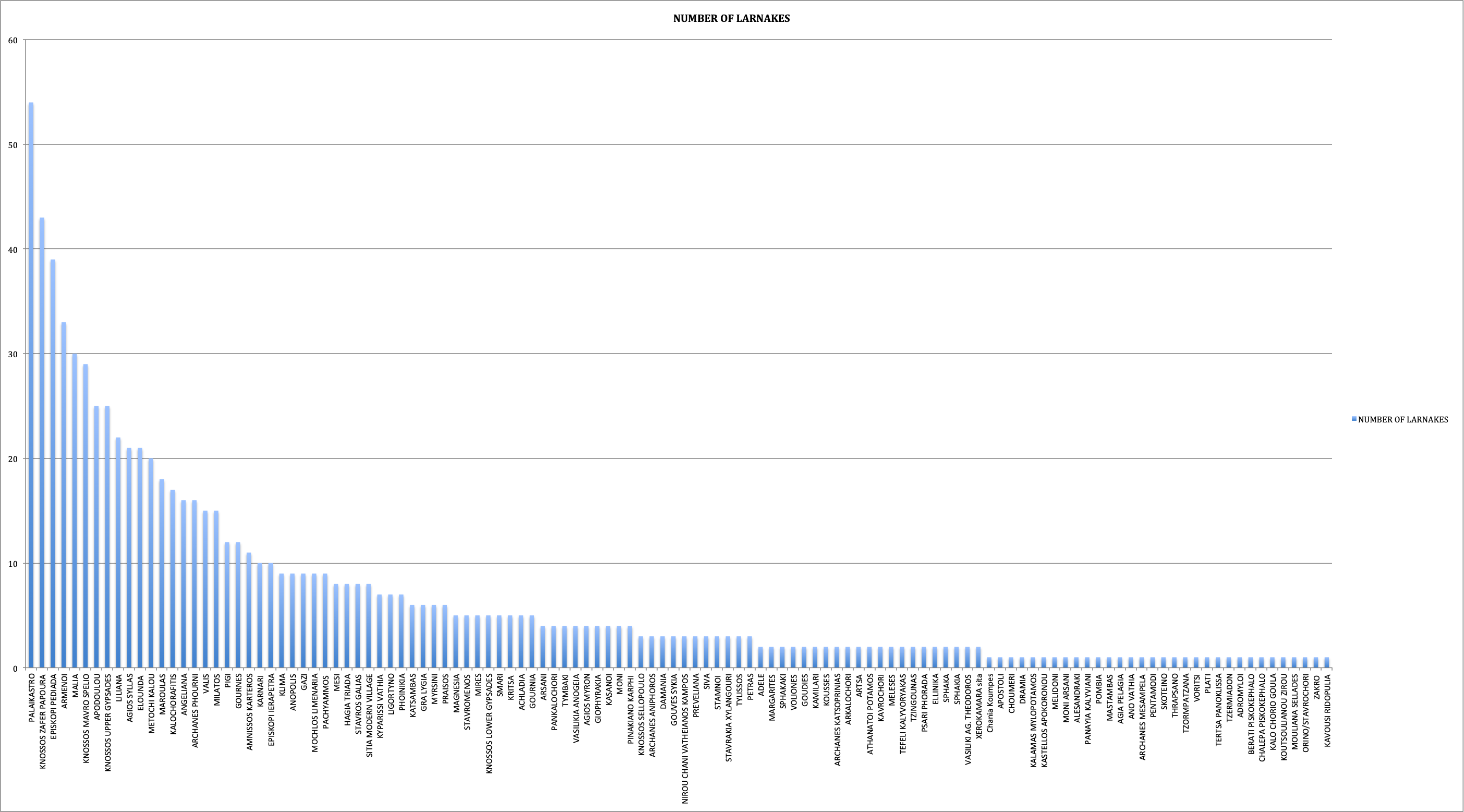 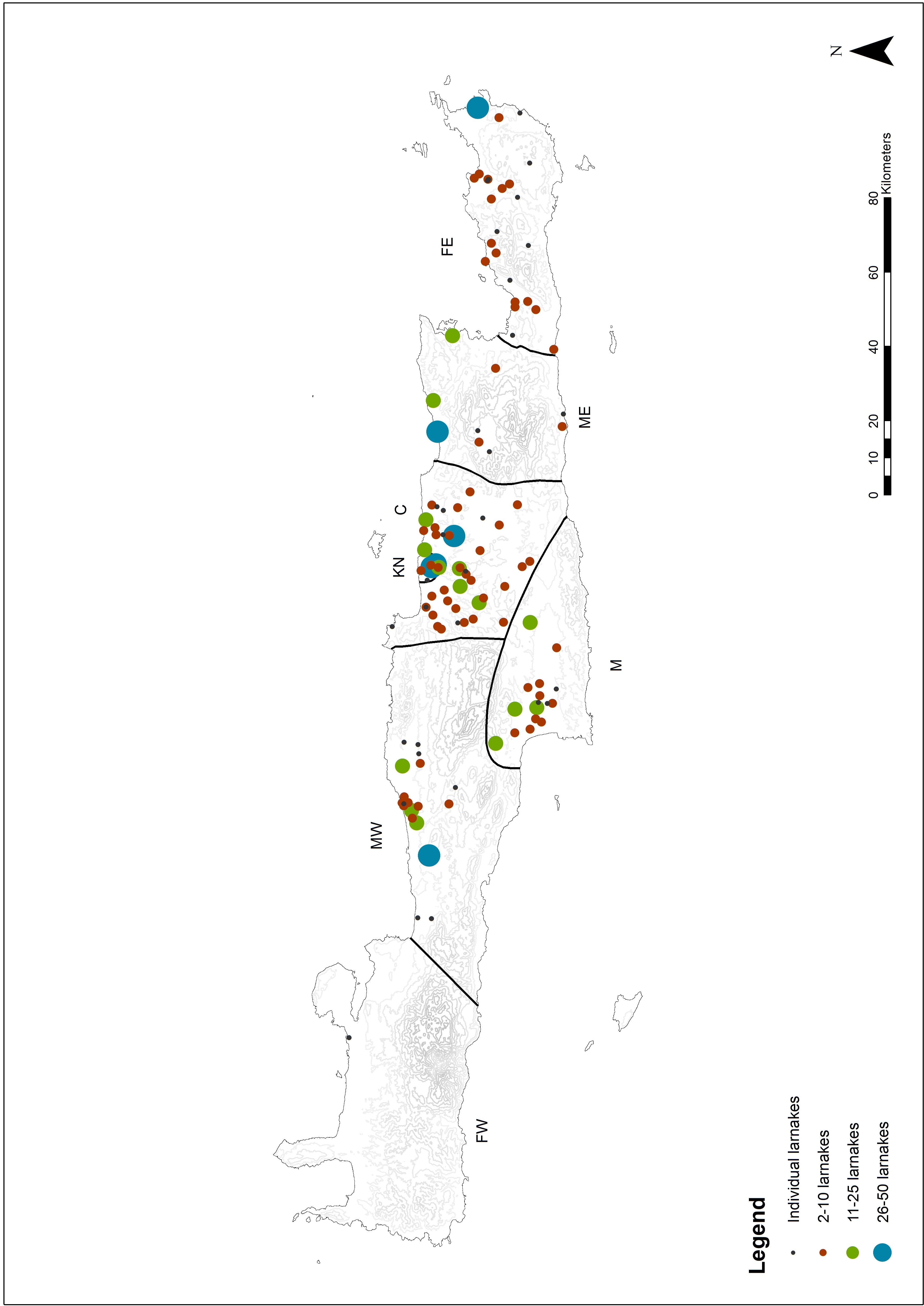 Figure 5-90  Map: Number of larnakes per cemetery (geographical distribution)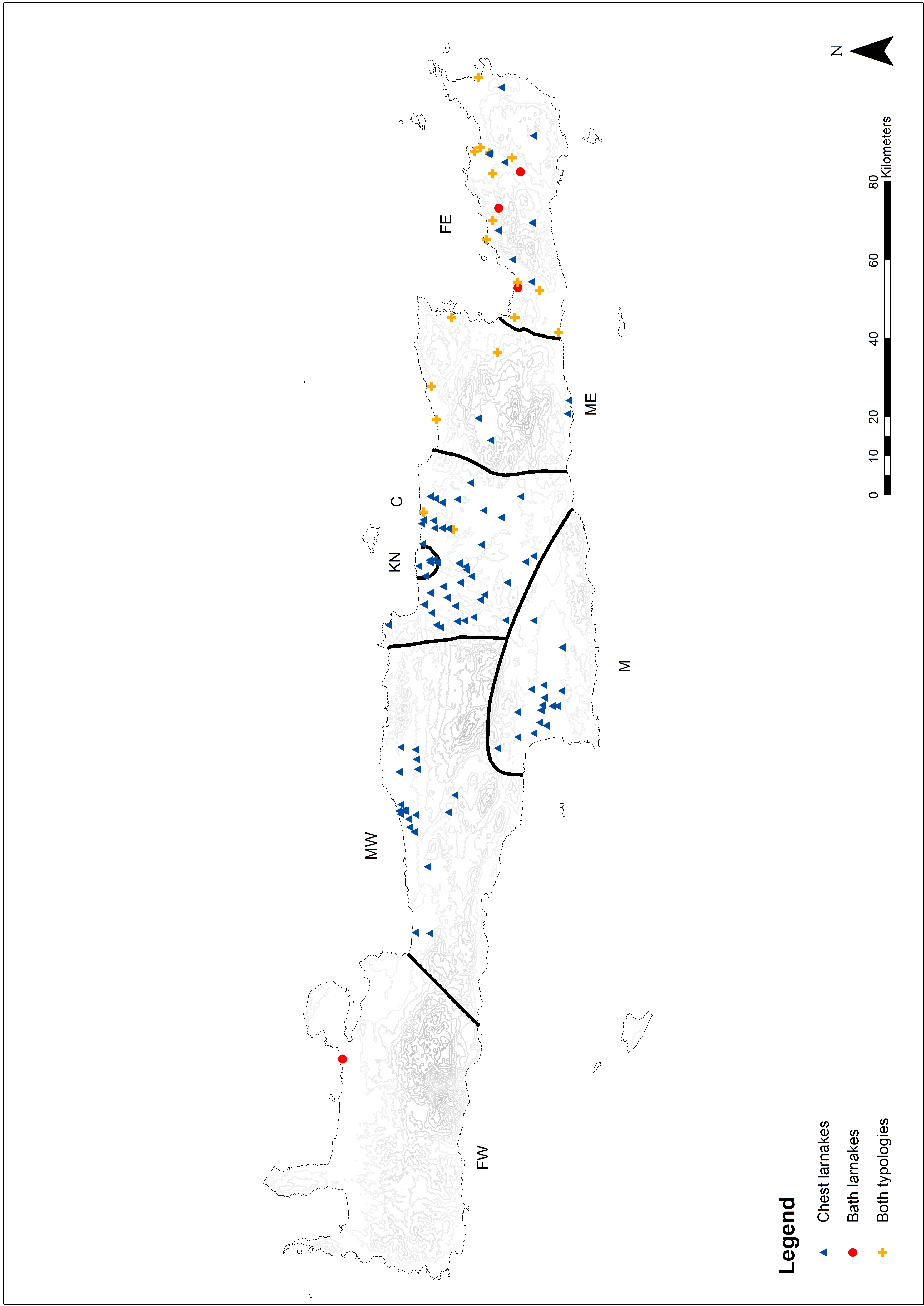 Figure 5-91 Map: Distribution of types of larnakes throughout CreteDISCUSSION: USE OF TOMBS WITH LARNAKES IntroductionSummarising the results from the different aspects of burials with larnakes (i.e. tomb architecture, burial methods and skeletal remains, grave goods assemblage, larnax morphology and iconography) allows us to examine how the differences present in each of the burial aspects examined are related contextually. This examination helps to clarify whether the patterns that characterise burial contexts with larnakes can be considered homogenous, and from which perspective (chronological or geographical). Furthermore, the discussions helps us understand whether each region is different or whether any single region stands out as distinct; whether they are homogenous or differentiate themselves from the contexts of other interments (burial with larnakes vs other interments); and whether there are differences/variations in larnax use within the same region, with the possibility to isolate in each region tombs that could possibly represent status groups beyond the regional centres (Preston 2004: 340).	To examine these aspects, it is useful to describe what we have determined in each region considering the following aspects:Where and when larnakes were adoptedThe type of larnax and whether they are decorated, and whether it is possible to identify a standardised pattern in its morphology and decorationAssociation with types of tomb and how monumental they areIf larnakes are associated with other burial methodsHow larnakes are used in terms of burial depositions (individual/multiple burials; presence/absence of skeletal manipulation practices; gender/age association)	Also, what is the function of the grave goods associated with larnakes (this involves a functional analysis of grave goods assemblages: have they a strong individual meaning or were they used by a small group to construct different identities expressed also through other contextual burial elements)? Answering this question provides a perspective on the following:How larnakes functioned within burial contexts (what actions are connected to the larnax that can be detected through contextual analysis)Identifying a uniform pattern or differences regarding choices expressed through larnax use (i.e. the expression of different identities through the adoption of different contextual patterns in larnax burials)The circumstances that led to larnax adoption in LM III burialsFar-West areaAnalysisIn the Far-West region, the adoption of clay larnakes in tombs for burial purposes is recovered only in one tomb, at Koumpes Chania, dated to the LM IIIA-B. This tomb is part of the cemetery of Chania, where more than 150 tombs were found belonging to the Late Minoan period (Andreadaki-Vlazaki 2011: 112). The type of larnax used is a bathtub, with four handles and decorated with an octopus/cuttlefish and wavy line motifs. The decoration is visible only on the outside. This larnax was found in a chamber tomb with a dromos and according to the excavation report it represents the last phase of use of the tomb (LM IIIB).	Generally, the choice of burial in clay containers in the Far-West region is considered an exception and seems to have been restricted to a few individuals who preferred them to the more common floor, pit or bench deposition. The group that chose to use a bathtub larnax as burial receptacle chose also to reuse an existing small chamber tomb already occupied by a floor burial. Unfortunately, the lack of information about the skeleton associated with the larnax and the lack of grave goods do not allow any hypothesis regarding the identification of the two individuals (i.e. gender or display of social status). Consequently, the discussion regarding this larnax burial is only based on larnax shape and decoration, which share some elements (shape: bathtub; decoration: octopi/cuttlefish) with larnakes popular in the east region (the Far-East in particular).	The reuse of a pre-existing tomb and the association with a pre-existing floor burial allows for the hypothesis that the two individuals, the one buried on the floor and the one in the larnax, had something in common in order to share the same tomb (belonging to the same family group?). Although the reason why this individual or his/her family social group chose a deposition method considered extraneous from the burial choice commonly adopted in the Far-West region remains unclear. Bathtub larnax depositions are not even used in the neighbouring Mid-West region, where all the clay larnakes used are chest-shaped.	Larnax use in the Far-West is not associated with tomb monumentality nor with a wealthy grave goods assemblage (even if this last factor could be affected by looting activities). This evidence contrasts with the general tendency towards mortuary ostentation observed in Far-West burials during the LM IIIB (which should correspond to the phase during which the larnax burial was introduced into the chamber tomb) (Preston 2000: 204; 2004a: 342).6.2.2 ConclusionsThe Far-West region differs from the rest of the island in terms of larnax adoption. As observed by Laura Preston (2004b: 189-191), the use of a bathtub larnax only in one surviving tomb confirms the knowledge of the existence of larnakes as burial containers in the Far-West region. Consequently, the decision not to adopt larnakes or, generally, any other type of burial container indicates a deliberate choice of burial customs that underlines the difference of burial practices compared with the other regions of the island.	From this perspective, the avoidance of coffin use could be one of the ways in which the Far-West region expressed a different regional identity in LM III (along with a regional pottery workshop and the use of an administrative system based on the Linear B script, see Preston 2004a: 342). All these factors could be considered symptoms of a different political situation in the Far-West compared with the other Cretan regions, especially during LM IIIB.	Therefore, to understand more about burial customs in the Far-West region, it is worth considering the data from non-receptacle burials (i.e. depositions on the floor, in pits and on benches) to see if it is possible to find any comparisons with other Cretan regions. In fact, if receptacle ‘rejection’ is considered an exclusive Far-West phenomenon, the high popularity of the non-receptacle interment is comparable with other regions. In particular, this is valid for the contiguous Mid-West region (although evidence for the preference for non-receptacle burials is confined to one cemetery, Armenoi) and for the Knossos area (Preston 2000: 227 Fig. 9.4).	In these two regions the presence of non-receptacle burials coexisted in the same cemetery, if not in the same tomb, where receptacle burials (in the case of the analysis conducted in the present study) were used (i.e. Mid-West: Maroulas and Armenoi; Knossos Zafer Papoura and Mavro Spelio). Within the Mid-West and Knossos regions, in a few significant cemeteries, there was a complete avoidance of receptacle use (e.g. Mid-West: Phylaki corbel-vaulted tomb; Knossos: Isopata and Kephala, although in use until LM IIIA2: Hatzaki 2016: 198 Table 25.1). Therefore, burial customs adopted in Far-West Crete, even if they have a comparison elsewhere on the island, are a clear sign of an almost homogenous and distinct funerary behaviour when compared with the other Cretan regions.	Since the present study focuses on burial with larnakes, it is not possible to examine how burial customs were articulated in the Far-West region (i.e. an analysis of tomb architecture, skeletal remains and grave goods assemblage of non-larnax burials). However, as stated in Laura Preston’s study (2004: 242), tombs without larnakes in the Far-West region display an increase of mortuary ostentation and interest in mortuary display, especially in LM IIIB; whereas, elsewhere on the island, there was a general decline in mortuary display. In this sense, the evidence from the burials is supported by the activity and popularity of Chania workshop ceramic ware everywhere on the island and the presence of a text-based administrative system using Linear B.Mid-West areaAnalysis Cemeteries in which larnax use is attested in the Mid-West area are mainly located in the northern part. From the analysis of the cemeteries with larnakes in the Mid-West region emerge two different patterns:Small communities building and using small isolated chamber tombs near by Large cemeteries built and shared by different communities (e.g. Armenoi, Maroulas)Larnakes began to appear in burial contexts from LM IIIA2 (five tombs distributed between the cemeteries of Choumeri, Dramia, Pankalochori, Pigi and Stravromenos), with a peak of use dated to LM IIIA2-B and a few coffins found in tombs still in use in LM IIIB2 in the cemeteries at Armenoi, Maroulas and Pigi.	Although larnakes are generally adopted in the vast majority of cemeteries in the Mid-West area, based on their occurrence in tombs, they do not represent the most popular interment type for the region. However, this result is biased by the data from Armenoi cemetery, the largest cemetery excavated in the region (and on the island so far), in terms of numbers of tombs. At Armenoi, floor and pit burials are preferred to the chest-shaped larnakes that were adopted only in a small percentage of tombs. Therefore, larnakes are the most popular interment type everywhere in the Mid-West, except in the Armenoi cemetery.	Of the two typologies of larnax in use in Crete during LM III, only chest-shaped examples seem to have been adopted in the Mid-West region. The standard larnax is a decorated chest-shaped with gabled lid and four feet, holes in the body and raised panels (the mean dimension of a ‘standard larnax’ in the Mid-West is as follows: length 107cm; height 91cm; width 43 cm).	The majority of larnakes are decorated (67%) with a high variety of motifs. The occurrence of representational scenes containing human figures cannot be considered an isolated pattern (they occur in five larnakes distributed among the cemeteries of Armenoi, Maroulas and Pigi). Three larnakes have a polychrome decoration (they represent the only sample of larnax with polychrome decoration found so far in the entire region).	Based on this evidence, the existence of one or more workshops responsible for larnax production in the Mid-West area is highly possible, as already proposed by scholars (Kanta 1972; Kanta 1980; Merousis 2011) and confirmed by this analysis (Chapter 5). This hypothesis is suggested, on the one hand, based on the results of the analysis of motif occurrences, which are almost all ascribable to the pottery repertoire; and, on the other hand, by the evidence from a tomb in which a larnax and a krater were decorated with the same pattern (Maroulas Tomb 7). The majority of larnakes could have possibly been produced in the same workshops responsible for pottery production.	The occurrence of representational scenes and of polychrome decoration on some coffins suggests the existence of a high degree of local specialisation in larnax production in the Mid-West region, involving specific requests. This is particularly true for the Armenoi cemetery, which has a high concentration of larnakes decorated with representational scenes and two polychrome larnakes. 	The data from this cemetery regarding larnax iconography reveal a probable higher degree of ostentation expressed through larnax decoration than in other areas, which corresponds with distinctiveness of the scenes represented and the occurrence of coffins with polychrome decoration, features that are rare in the region and, in general, over the entire island (in fact larnakes are not in every LM III tomb).	The combination of a chamber tomb with a larnax is well established in this region (the association between larnakes and other tomb types is an exception), in accordance with the general trend of the region, in which chamber tombs are the most popular tomb type adopted, at least among archaeologically visible burial types. Larnakes are generally associated with chamber tombs of small size, and generally not characterised by monumental features.	However, this evidence is not valid for Armenoi, where half of the tombs in which larnakes have been found are notable for their monumentality (both considering their dimension and monumental architectural features: see Papadopoulou 2015; Papadopoulou 2017). Consequently, architectural monumentality does not represent generally a pattern in the Mid-West area, but can be considered a peculiar feature occurring at Armenoi. The only other tomb with larnax/larnakes outside Armenoi that can be considered monumental is the corbel-vaulted tomb at Margarites, but this is an exception, considering that this tomb type too is rare within the Mid-West area.	Even though the presence of other receptacle types is recovered in Mid-West Crete (i.e. pithos, stamnos and wooden biers), they are not associated in the same tomb with larnakes (except for the only wooden bier burial found at Armenoi with three larnakes; in the case of the Maroulas cemetery, pithos burials occur in the same cemetery with larnakes, but not in the same tomb). Regarding burial receptacle types adopted in this area, chest-shaped larnakes are by far the most popular. The use of the other larnax type, the bathtub, seems to have been completely avoided. The other interment types associated with larnakes in the same tomb are mainly depositions on the floor and, in a few cases, pit interments. 	Due to the scarce information available regarding skeletal material, the information concerning the association of skeletons and larnakes is very partial because, for the vast majority of cases, there is no precise information (either they have not been found or they have not been reported) about the number of skeletons in a larnax, the relative burial stage, or the gender and age.From the small sample of tombs for which this information is available, it seems that larnakes were used for single burials, mainly for primary deposition.	The sample with data on gender and age is even smaller and does not allow the observation of any patterns regarding the association of a specific gender or age group with larnakes. On the contrary, larnakes seem to have been used indiscriminately for both male and female burials and all age groups, without any peculiar feature that could be connected to differences linked to the gender or the age of the individual buried.	It is possible to state that in the Mid-West region, generally, larnakes were used for individual burials (reused a few times). Considering the burial stage of other interment typologies found in the same tombs with larnakes, pit burials are all secondary depositions. Floor burials, in the vast majority of cases, are secondary depositions also, except for Armenoi, where a number of floor burials represent primary depositions. Regarding burial stage, it is useful to reconstruct all the possible ways of using a tomb with a larnax in the Mid-West area according to the deposition evidence available: Individual primary burial within a single larnax (tomb used only once).More than one individual primary burial in more than one larnax (tomb reopened once or more and other larnakes with their respective burials placed in the tomb).Two individual depositions in the same larnax (tomb reopened and same larnax reused for another burial).Individual primary burial in one or more larnakes, one or more secondary burials on the floor (larnax or larnakes emptied to make space for the new burials and pre-existing burials moved to the floor).One or more individual primary burials in one or more larnakes; one or more individual primary burials on the floor (tomb reopened more than once, other primary burials added to the deposition already existing, the placing of further larnakes and further depositions on the floor).Primary individual burials in larnakes, primary individual burials on the floor, primary individual burials in a stamnos (tomb opened many times and each time a burial added, in some cases changing the burial method).One or more individual primary burials on the floor and secondary burials in the larnax (pre-existing burials moved into the larnax to make space for new floor burials; larnax used as a secondary burial container).One or more primary individual burials in one or more larnakes, secondary burials in a pit (tomb reopened more than once; larnax emptied and skeletal remains moved into a pit).One or more primary individual burials in one or more larnakes, secondary burials in a pit or on the floor (tomb reopened more than once; larnax emptied and skeletal remains moved onto the floor or in a pit).The mean number of interments in tombs with larnakes is approximately three, and for more than half of the sample of tombs, the minimum number of interments is one or two. On average, enough space is reserved for each larnax within a tomb. Furthermore, it is possible to recognise two general tendencies in terms of burial behaviour towards the individual in Mid-West Crete: Possible Group 1: the minimum number of interments within the tomb is two; tombs were designed to be used once, or at most twice; this reveals the importance given to the deceased’s individuality, reinforced by the use of larnakes for individual burials (e.g. cemeteries of Maroulas, Apostoli, Mesi, Voliones).Possible Group 2: the minimum number of interments is more than two; tombs used more than once, with a larnax or floor burials, either emptying and reusing the larnakes already in use in the tomb. This could be a deliberate choice, planned since the first phase of use of these tombs, or it could be the result of changing conditions (limited availability of resources).	Information about grave goods assemblages in tombs with larnakes from the Mid-West region reveals that pottery was the most common material class. However, in more than 70% of the sample of tombs analysed, the presence of non-ceramic items is reported. These items are frequently represented by jewellery in bronze, stone, faience or glass. The occurrence of items made of precious materials (ivory/gold/silver) is rare in tombs with larnakes and confined to a few tombs (e.g. chamber tomb at Pankalochori and corbel-vaulted tomb at Margarites). A number of tombs contain seals. Less common is the presence of weapons. Generally, jewellery and weapons (non-ceramic artefacts) are considered among the probable possessions of the deceased. Their popularity suggests that the practice of burying them with the deceased must have been quite common in this region.	Regarding the data emerging from the analysis of pottery typologies, small stirrup jars of different shapes are the most common pottery type, and their presence is registered in more than 80% of tombs. Their function as pouring vessels or perfumed oil containers (Hatzaki 2016: 200) is linked with offerings/ritual activities performed during funerals or in honour of the deceased, or some of them could be personal belongings of the deceased. Other types of pot, such as incense burners (quite common in the Mid-West region), kalathos and braziers, were probably connected with offering ceremonies. The presence of shapes such as rhytons and kraters are confined to a limited number of tombs. Furthermore, these vessels have usually a single occurrence per tomb, irrespective of the number of actual burials in the tomb, confirming that a form of symbolic value connected probably to ritual activities was attributed to them.	The evidence for drinking vessels is plentiful (cups, conical cups and goblets). The presence of this type of pot may be connected with drinking ceremonies/offering activities that would have been performed during the funeral (when the burial was introduced into the tomb) or in honour of the deceased (at a later stage: e.g. the reopening of the tomb for the introduction of further burials). If stirrup jars are generally homogeneously distributed within all cemeteries, the occurrence of drinking vessels is less common at Armenoi, in comparison with all the other cemeteries. This could support the hypothesis that drinking vessels used for ceremonies or offering activities would have been deposited elsewhere at Armenoi (e.g. ceremonial pits? Although it is not possible to confirm this hypothesis due to publication limited: see Tzedakis and Martlew 2012: 242).	In terms of the number of pots per tomb, the mean number is 18, more than double the mean of non-pottery artefacts per tomb (mean non-pottery artefacts per tomb = 6), confirming that depositing objects used during ceremonial activities was actually more common than ‘sacrificing’ for burial purposes the precious personal objects of the deceased. In a few tombs, more than 15 pots were found, but only in one tomb from Pigi Grambela were more than 40 pots found. The high number of pots associated with this tomb coincides with the relatively high number of burials: at least seven individuals.ConclusionsIn the Mid-West region, burial contexts with larnakes are characterised by a general homogeneity visible in contextual burial patterns (tomb architecture, larnax characteristics, burial methods, grave goods assemblage). As suggested by the adoption of the painted larnax as a burial container, the individuality of the deceased was generally respected and preserved. However, more than being an individual possession, the tomb and the larnax itself could have belonged to a family. From this perspective, the reuse of the tomb and frequently also of the larnakes, as well as being linked to the changing availability of resources, would have functioned as a way to establish strong connections with ancestors, sharing with them the burial and also their prestige. 	As stated previously, the general degree of display of tombs with larnakes in the Mid-West region is expressed through pottery assemblage and decorated larnakes more than through architectural monumentality and grave goods in precious materials. However, within this relatively homogeneous scenario, the chamber tomb at Pankalochori and the corbel-vaulted tomb at Margarites are notable in the region for the distribution of valuable materials, artefact type and assemblage wealth (in the case of Margarites tomb also for the architectural investment: a large, corbel-vaulted tomb). These tombs are isolated, and they could represent groups of a certain status that would have still benefited from a certain quantity of expendable resources (Preston 2004: 340).	From this same perspective, but also considering other burial aspects, the cemetery at Armenoi is notable in the Mid-West region, although it uses the same symbolic vocabulary. These differences consist of a higher degree of ostentation performed through burial contextual elements. However, these practices could be evidence of burial practices belonging to a previous chronological phase (LM IIIA1) and, therefore, they would have been aligned with the ostentation practices performed within palatial elite burials (e.g. as visible in final palatial burial at Knossos and in other selected burial contexts on the island, such as Kalyvia and Archanes: Preston 2004a)	On the one hand, general regional patterns were adopted (chamber tombs, larnakes, predominance of pottery in the burial assemblage), on the other hand, different choices were expressed within the adoption of the regional burial customs. These differences are primarily visible through the preference for interment methods other than larnakes. At Armenoi cemetery the general tendencies of the area are not completely avoided but are not the most popular. Furthermore, when these features are adopted they display differences. 	If, in the Mid-West region, the burial custom could be summarised by the adoption of small chamber tombs, clay decorated larnakes and pottery grave goods assemblages, instead, at Armenoi, even if all the three features are visible, they are not always adopted together. Second, when they do all appear, they present different characteristics in comparison with the other cemeteries of the region (i.e. monumental chamber tombs, polychrome larnakes decorated with representational scenes, high number of seals in the grave goods assemblage).	At Armenoi, in tombs where larnakes were adopted, a higher degree of display is expressed through architecture, larnakes and the assemblage. These differences are not realised through radically different choices (e.g. different tomb type or different types of burial containers adopted), but within the shared custom, expressing a higher degree of social competition between different groups and the availability of expertise and resources very rarely found in other cemeteries in the Mid-West region (i.e. the architectural expertise needed for building a monumental tomb; knowledge of a different repertoire and techniques to paint a polychrome larnax and represent the rare scenes painted in some of the larnakes found at Armenoi; the availability of precious materials such as gold and ivory and the possibility of sacrificing them in burials).	Focusing especially on the presence of larnax burials in the Mid-West region and, in particular, for the Armenoi cemetery, might have provided a biased perception of the funerary practices adopted. Despite a general standardisation, the evidence from the contextual analysis of the Mid-West region burials displays a degree of complexity expressed not only through the adoption of larnax burials and the contextual features characterising their use, but also through the adoption of other interment methods, which in this region are mainly represented by floor burials. This interment type is the preferred method at Armenoi, and, consequently, because of the size and the number of individuals buried there, it is the most popular deposition practice adopted within the Mid-West region. In fact, if we consider that the minimum number of skeletons reported for Armenoi is 1,000, and from our analysis the minimum number of burials retrieved from all the tombs with larnakes from Mid-West region is 193 (including Armenoi and the other primary floor burials attested in the same tomb with larnakes), we can easily discern how a small number of families chose to adopt burials with larnakes. The picture emerging from the Mid-West region does not represent an isolated occurrence but finds a comparison in the other large cemeteries of the island (e.g. Chania, Knossos Zafer Papoura). Consequently, on a larger scale, larnax burials were a deposition method adopted by a relatively small part of the LM III Cretan elites.Mesara areaAnalysis In the Mesara area, larnakes were adopted in the vast majority of the cemeteries in use during the LM III. Cemeteries with larnakes were in use since the LM IIIA phase (few burials dated to LM IIIA: Agia Triada tholos and Kamilari tholos, without specifying whether LM IIIA1 or LM IIIA2). The peak of their use corresponds to LM IIIA2-B. Few tombs with larnakes were still in use in LM IIIC. The practice of reusing pre-existing tholoi with larnakes is considered a peculiarity of this region. However, the majority of burial locations were newly established in LM III. LM III cemeteries with larnakes are mainly clustered in the western part of the region (western Mesara) in two areas: by the Ieropotamos, not far from the three large settlements (Phaistos-Agia Triada and Kommos), and on the southwest slope of Mt Psiloritis on the border with the Amari Valley. The only important cemetery of the Mesara area where there is no evidence for larnax burials is Kalyvia, where, instead, depositions are attested on the floor, benches, pits and in one case (Tomb 9) a wooden bier.	The larnakes found in the Mesara area are mainly chest-shaped and mostly undecorated. Bathtub larnakes are an exception and they are not from secure burial locations. From a morphological perspective, chest-shaped larnakes from this area are less standardised than in the Mid-West, which is a pattern (lack of standardisation within the adopted chest-shape and numerous variation in minor morphological features) shared with the Central region.	The highest number of larnakes recorded and the vast majority of decorated ones are clustered in the northwest area of the region, distributed among the cemeteries of Kalochorafitis, Klima and Apodoulou. From these three cemeteries come also all the larnakes decorated with representational scenes and in which occur human figures (i.e. Kalochoraphitis and Apodoulou Sata). The remaining decorated coffins found in the region are decorated with repetitive motifs (i.e. wavy lines or a simple outline), or instead are undecorated.	The Mesara area has high variety in terms of tomb typologies associated with larnakes, but the most popular tomb type is the chamber tomb. Investment in building new tombs, some also with monumental features, is visible in the northwest area of the region (Kalochoraphitis, Klima and Apodoulou). In particular, at Apodoulou is noted the use of only corbel-vaulted tombs. In the remaining area of the Mesara region, tombs with larnakes are found either in chamber tombs of small dimension and no monumental features, or pits (e.g. Liliana cemetery), or by pre-existing tombs reused by introducing a larnax burial (e.g. tholos of Kamilari, tholos of Agia Triada).	A high variety is visible also considering other burial methods associated with larnakes (i.e. floor, pit burials, burials on a bench, and also other burial containers such as as the stone sarcophagus and wooden bier, and also a different way of treating the body, such as cremation in vases). These other interment methods either occurred in tombs with larnakes, or they represent the interment type adopted in cemeteries where larnakes were not used (e.g. Kalyvia deposition on the floor, bench or pit).	Regarding other container types (i.e. pithos, wooden biers/coffins, stone sarcophagus), due to their limited occurrence, they are considered isolated choices in the Mesara region. This is also true for cremated burials in vases, which are isolated cases of the later use (or reuse) of tombs, revealing the initial spread of a different burial custom (cremation) in LM IIIC.	The mean minimum number of interments from the sample available of tombs with larnakes in the Mesara area is four burials per tomb. This evidence suggests that, generally, in the Mesara area, tombs with larnakes were used for more than one burial, which were introduced into the tomb by adding other larnakes (e.g. Klima) and later emptying the larnax (moving skeletal remains onto the floor or into a pit) and reusing them for the most recent burials or, instead, for secondary burial deposition. This practice allowed the group owner of the tomb (family group) to use the tomb and the larnakes for a potentially long period and for many members of the group (e.g. Kalochoraphitis Anevolema Tomb D, the skeletal materials retrieved from the tomb correspond to 17 individuals).	The evidence available from the sample in respect of the burial stage associated with larnakes does not allow us to understand whether larnakes were used preferably for primary or secondary deposition use (many contexts are disturbed). The vast majority of the burial contexts suggest later disturbance and, in the sample of tombs examined, the skeletal remains associated with larnakes have almost all been manipulated (Nafplioti 2015).	The sample of tombs for which information about the gender and the age of the skeletal remains is available is very small, and only for an even smaller sample of these tombs is this information based on anthropological studies (tombs B and D at Kalochorafitis Anevolema). From this small sample, no evidence emerges regarding a connection between larnakes, gender and age. Instead, the intense reuse of larnakes suggest that these two aspects, coffin–gender/age of the deceased, were not related.	Pottery items occur in each tomb and they are much more common than non-ceramic materials. A few tombs display a high variety of materials or the presence of prestigious materials in their assemblages (less than three tombs in the sample). Pottery grave goods are much more common within the assemblages with larnakes in the Mesara, although the deposition of non-ceramic materials is common also. Jewellery items are more common than weapons (54% of tombs contain jewellery, 37% of tombs contain weapons).	Weapons are usually attested in small numbers in each tomb with larnakes in the region, except for one tomb at Stavros Galias, which has a high concentration of bronze objects in the assemblage (weapons and a vase associated with Burial I on a wooden bier: Karetsou 1975: 1042; Girella 2015: 366). This burial could be the only evidence for a small-scale warrior burial in the area of Mesara (wooden bier and bronze tools) (Girella 2015: 368), not often found elsewhere on the island in the same tomb where larnax burials were used.	Regarding the data emerging from the analysis of pottery typologies, stirrup jars are the most common pottery type, found in more than 70% of tombs. A particularly high concentration of stirrup jars is visible at Kalochorafitis cemetery (60% of the total number of stirrup jars). The popularity of this shape, along with jugs, has been linked to the use of these types of vase during drinking ceremonies (Girella 2015: 365). 	The presence of drinking vessels (goblet, cup, conical cup) is very common as well in the sample of the assemblage examined (67% of tombs), but this class of vessels is generally found in small numbers in the assemblages. The presence of specific types (e.g. as in the case of the kylix found in Tomb B at Kalochoraphitis) and the variety of the shapes of the drinking sets functioned as a mark of the social status of the deceased, related also to the expression of the deceased’s individual identity (Girella 2015: 365-366).	Regarding the location of assemblage items within the tombs, it is interesting to note how drinking vessels are exclusively found outside the larnakes, while stirrup jars (along with personal items such as jewellery or bronze tools) are usually found within the larnakes (Girella 2015:365). Even if the data available regarding the position of different items within the burials is scarce and they have not been analysed for the present study, this evidence could reveal that in specific contexts stirrup jars could have had an importance not only linked to the rite performed, but they could have functioned also for expressing status, as suggested by the presence of items imported from Chania in the Kalochoraphitis assemblage (as with non-ceramic items buried with the deceased within the larnax (i.e. jewellery items and weapons or comb and mirrors etc.).	Generally, the fact that the mean number of pottery items is 10 per tomb, which is almost double that of non-ceramic items (6), which in any case are not registered in all assemblages, could underline how in some tombs with larnakes the occurrence of specific pottery shapes and imported items could have functioned for display purposes considering the lack of prestigious materials, maybe replacing their function. Furthermore, the occurrence of pottery shapes probably used for ceremonies (stirrup jars, jugs, goblets and cups), along with the evidence of the reuse of the tomb and the larnax itself for more than one individual burial, could be all interpreted in terms of a group/family owned tomb with larnakes. ConclusionsIn the Mesara area, the adoption of larnakes is characterised by the same contextual association generally observed across the entire island (chamber tomb, clay chest, stirrup jar). However, after a deeper examination of the burial contexts with larnakes, a more varied picture emerges.	Burial choices in terms of architecture are not homogeneous; there is reuse of old burial locations, the building of new cemeteries and also the adoption of different tomb types. Despite the general lack of display regarding tomb monumentality, there are two exceptions in the northwest area: the corbel-vaulted tomb at Apodoulou Sata and Chamber Tomb B at Kalochorafitis Anevolema B. In the first case, the architectural monumentality of the tomb is not accompanied by evidence of a wealthy assemblage. Instead, the assemblages have a high degree of variability of material types and items, visible also in the pottery assemblage (e.g. 50 stirrup jars recovered in this tomb; furthermore, the presence of uncommon shapes, such as feeding bottle and bird vase, and Chania imports). It is worth noting that these two tombs have a high concentration of larnakes (parts of them are decorated with representational motifs). This evidence suggests a higher level of burial ostentation in both cases.	Lack of uniformity emerges also from the analysis of interment methods associated with larnakes, even though the adoption of other burial deposition methods with larnakes is confined to a limited number of tombs, in particular Agia Triada cemetery (northeast area) and in one tomb at Stavros Galias, in which larnakes were associated respectively with a stone sarcophagus and wooden bier burial. Also, in the case of these two tombs, from the analysis of the composition and character of the grave goods offerings, a higher degree of status display emerges. This is particularly true for the bronze assemblage of the Stavros Galias tomb (it is, however, possible that the burial assemblage of the Agia Triada tombs was deeply disturbed/reused/looted).	Finally, diversity is visible regarding larnax decoration also. In the cemeteries in the northwest area of the region, there is a prevalence for the adoption of ‘richly’ decorated larnakes. From these differences, it emerges that within the Mesara area strategies for burial ostentation were still practised in burials with larnakes. This aspect reveals the existence of competition among local elites. This competition sometimes involved explicit investment in already established wealth markers, such as tomb architecture and rich assemblages, even if on a small scale (e.g. weapons and seals), and on a large scale at Kalyvia, whereas larnax burials were not adopted (Preston 2004; Savignoni 1904). In the vast majority of cases, however, new strategies were applied, with an important role played by larnakes and pottery assemblages. 	Both larnakes and pottery assemblages functioned as media of status display: larnakes through the occurrence of decorated representation (i.e. the occurrence of representational [unique] scene composition), and grave goods assemblages through the careful composition and character of pottery types associated with the burials. These two tendencies are both symptoms of the existence of local elites in local hierarchies. These elites functioned at a reduced level of power, for which the main evidence is limited access to valuable materials and prestigious items. However, the evidence of their status and competition is the result of a redistribution of power among several centres (e.g. see also the shift in the urban development of Agia Triada in LM IIIA2 late: Privitera 2014: 440-441). Knossos areaAnalysisIn the Knossos region, larnakes are mainly distributed north of the palace of Knossos (only Gypsades is south and Mavro Spelio east of the Knossos palace), following the course of the river Kairatos. Four out of seven cemeteries where larnakes are securely attested were already in use before LM III and reused in LM III with the introduction of larnax burials. However, three cemeteries were newly built in LM III. All the cemeteries seem to have been established before the collapse of the Knossos palace (first phase of LM IIIA2 for the present study). The standardised use of larnax burials was introduced from LM IIIA2 onwards (Preston 2004a, 2004b; Hatzaki 2016).	The highest number of tombs with larnakes is at Zafer Papoura, which has the largest number of excavated tombs. All cemeteries have more than a single tomb, except for Mastambas (only one tomb, although it is possible that there are other in the area). The only type of larnax adopted in burial contexts is chest-shaped; bathtubs are attested, but in few examples, and they are from insecure burial context or from settlements. Undecorated larnakes are much more common than decorated ones. The sample for which it is possible to examine the decoration is small (13 items) due to data limits. Few are decorated, and then mainly with simple repetitive motifs. There are two exceptions, even though in both cases there are data limit problems either due to the preservation of the decoration or to the context. Evening allowing for the data limits, decorated larnakes were not popular, and their function within the burial stage was probably limited (or secondary). 	It is likely that, in the Knossos cemeteries, decorated larnakes were less used as a medium of display within the burial context; so, probably, this either means they were used within the burial for display/differentiating purposes (burial display in post-palatial Knossos functioned with a reduced level or display within the burial) or they were not needed because of the previous prestige expressed through earlier burials for which the groups adopting clay larnakes were benefitting.	The vast majority of the cemeteries where larnakes were adopted display a variety of tomb types. However, regarding the tombs with larnakes, this variety seems reduced, and the association of chamber tomb-larnax burial is by far the most adopted. The association of larnakes with both corbel-vaulted tombs and pit caves is an isolated phenomenon. There is slightly more evidence for the association of larnakes and shaft graves.	It is important to note that shaft graves and pit caves occur in association with larnakes only in the Knossos region and nowhere else on the island. Furthermore, both shaft graves and chamber tombs, in some cases, have peculiar features, such as the presence of multiple chambers or irregularity of shape. From the data available, larnakes seem absent from monumental tombs in the Knossos region, where there is evidence for the largest and most monumental tombs on the entire island (Preston 2004). The only exception to these data is one tomb at Katsambas. However, this was in use since LM IIIA1 and a deposition on a wooden bier was found also. Thus, the monumentality is possibly connected with the wooden bier, as with all the other tombs of the cemetery, and not with the clay larnakes, which were a later intrusion. The use of multiple chamber tombs at Mavro Spelio is a sign of monumentality, although these tombs were cut in the neo-palatial phase, and then reused in LM III with larnax burials (e.g. Quadruple Chamber Tomb IX). Consequently, the general investment in tomb architecture for this cemetery should be referred to a previous phase. Instead, in this cemetery, in the final post-palatial period, single chamber tombs with dromoi were built. 	It is possible to conclude that the occurrence of monumentality in the Knossos region does not seem connected with larnax use, and it seems a feature that follows chronological variation, more than being connected to synchronic features (i.e. different resources available from different groups).	Larnakes are not the exclusive burial method adopted in cemeteries where they have been found, except for Mastambas (only one tomb). Tombs without larnax burials make up the majority in four out of seven cemeteries (Zafer Papoura, Katsambas, Sellopoulo and Lower Gypsades). In these cemeteries, instead of larnakes, other types of burial receptacle made of wood (Katsambas, Upper Gypsades) or other interment methods, such as the floor or pit burials (Zafer Papoura, Sellopoulo, Mavro Spelio) were used. At cemeteries where larnax burials are not recorded (e.g. Isopata, Agios Ioannis), either wooden receptacles or bench burials are attested. The only burial method that occurs in different cemeteries and is never associated with larnakes (neither in the same cemetery nor in the same tomb) is deposition on benches. 	The Knossos area (and the Central region but in a larger sample of tombs) has the highest occurrence of attested wooden bier burials on the entire island. However, wooden bier/coffins and clay chest-shaped larnakes seem to have been in use in two different chronological phases (no evidence for wooden bier/coffin burials after LM IIIA1).	Regarding other deposition methods recovered in the same tomb with larnakes, these are, in the vast majority of cases, floor burials (e.g. Zafer Papoura), and there is evidence also for pit burials (though on a much smaller scale). Due to the popularity of floor burials in the previous phase, the coexistence of floor depositions and receptacle burials could be a sign that the earlier practice were not completely abandoned. The only other burial container used in association with larnakes in the same tomb is a wooden bier/coffin (Katsambas Tomb H).	Despite the scarce evidence available from the dataset, it is possible to note that tombs with larnakes in Knossos region were used for more than one burial, but the tendency registered within the tombs shows that, generally, the addition of a new burial does not compromise the already existing one (e.g. in a larnax or on the floor). Furthermore, even when the existing burials are disturbed, the practice does not involve the manipulation of the body (e.g. breaking larnakes and adding new ones at Lower Gypsades). This means that, generally, the individual space occupied by the deceased was respected, and the introduction of new burials coincided with the introduction of another clay larnax or a deposition on the floor. Although the presence of secondary burial use for larnakes is attested (e.g. Lower Gypsades), it is generally possible to observe an effort to preserve the individuality of the deceased. 	The evidence for secondary burial depositions in tombs with larnakes, even if not attested on a large scale, represents a change towards more varied burial customs in respect of body treatment, especially regarding the previous phase (final palatial); whereas, secondary burial depositions were avoided and attest to the will of preserving the deceased body intact (Hatzaki 2016: 201).	Regarding gender and age, the sample of tombs for which there is information is very small and does not allow any specific association (also because no anthropological studies have been conducted on the skeletal remains, with the only exception being Upper Gypsades: see Hood et al. 1958-1959: 200 n. 4; Preston 2000: 157)	Regarding the material variety within the assemblage, the number of tombs with larnakes in the Knossos region that display a degree of variety is higher than in other regions. Furthermore, the presence of precious materials is slightly higher in comparison with the other regions (i.e. gold and ivory, especially at Mavro Spelio, Katsambas, Upper Gypsades). However, the proportion of material variety and wealth from the sample of tombs analysed is not comparable at all to the wealth assemblages in tombs from the previous phase (LM II-LM IIIA1), does not represent a significantly different pattern in comparison with burials with larnakes across the island, and can be explained through the reuse of pre-existing burials.	Pottery is the most common material found in the vast majority of tombs, but non-ceramic items occur in nearly 80% of tombs. The two classes of non-ceramic items with the highest occurrence are jewellery/body adornment objects (in particular beads, rings and seals). Except for knives, the deposition of objects from other classes (including other types of weapons) is rare and confined to a few tombs.	Regarding pottery types occurrence, the most common shape is the stirrup jar. The occurrence of drinking and pouring shapes is much less common (but, Katsambas Tomb H has a high concentration of drinking and pouring shapes). What is interesting to note is the popularity of braziers (a shape very rare in burial contexts from other regions) and the complete absence of ritual vessels (i.e. rhyton, kernos, ring vase).	The evidence from the grave goods assemblages (more evidence for personal possessions of the deceased, i.e. non-ceramic items) confirms the evidence from the burial deposition customs and indicates much care for individuality, which in the case of the Knossos region displays a form of continuity with the burial customs of the previous phase (slow change and regional tradition).ConclusionsThe evidence that emerges from the contextual analysis of tombs with larnakes in the Knossos region provides a relatively homogenous panorama in which larnakes are not associated with the use of monumental tombs or with grave goods assemblages rich in pots, even though the same symbolic vocabulary is still in use in the burials. This general trend (lack of tomb monumentality and of particularly rich grave good assemblages in association with larnakes) is comparable with what was generally happening in tombs with larnakes in the other regions. Therefore burial customs linked to larnax use represent a shift especially looking at previous burials from the same region (LM II- LMIIIA1 burials at Knossos). 	The first piece of evidence to highlight is that cemeteries in which larnax use is attested were all built before LM IIIA2. Few cemeteries were newly built in the LM III phase at Knossos, and those that were are characterised by a general tendency for homogeneity (prevalence of chamber tombs) and a lack of architectural investment (e.g. Zafer Papoura). The only monumental tomb where larnax burials are associated (Katsambas H) was constructed in LM IIIA1. Consequently, its first chronological use is probably represented by the wooden bier. If this hypothesis is valid, clay larnax burials represent a reuse in the case of this monumental tomb at Katsambas, as with the reuse of multiple chamber tombs at Mavro Spelio. Compared with the previous phase (LM II in particular), no special architectural investment is connected with larnax use in the Knossos region. 	The evidence from assemblage composition confirms the same trend of a lack of ostentation.  Generally, variety of material is present, although not on a large scale. This is valid also for the presence of precious non-ceramic items. The few exceptions in the dataset can be explained as reused contexts and as memories of past wealth customs. 	In addition to the use of tomb architecture and assemblages, the adoption of clay larnakes as burial containers represents a shift in the Knossos burials. The introduction of larnax burials brings also evidence for secondary burial use, even if not on a significant scale, and a certain degree of care for the individual body, even if to a much lower degree than in the previous period. These aspects are confirmed also by the occurrence of personal possessions within the assemblage. The still visible care for the individual, along with the coexistence of larnakes with other burial methods (e.g. floor burials, especially at Zafer Papoura), indicates that the shift to a new burial custom was not sudden in the Knossos region. Indeed, rather than a synchronic diversity linked to the different group use of different cemeteries, in the Knossos region the use of larnakes seems instead to be characterised by a standardised and homogenous pattern that suggests a chronological variation. 	These differences are the results of a change in the political economic situation and reveal a general lack of the previous condition that allowed the existence of wealthy burials and a high degree of burial competition (with an even higher degree of ostentation in LM II and more standardised, and with a lower level of ostentation in LM IIIA1). For the surviving Knossian elites, burials continued to function as a place of display and competition among individuals, even if at a much lower scale, using the inherited customs and transforming them according to the new socio-political situation.	This means that the use of (decorated) larnakes as a medium of display in the Knossos area cannot be considered an avoided practice. However, regarding the general evidence about larnax adoption and use, larnakes were adopted probably from the LM IIIA2 phase onward and confined to certain cemeteries and certain groups, or maybe to certain predominant individuals among the elites. Central areaAnalysis Generally distributed throughout the entire region, larnakes were a popular interment type among Central region burials. However, it is possible to identify some clusters in areas where the density of tombs with larnakes is higher. These are the area around Archanes, southwest of Knossos (Gazi-Tylissos-Pentamodi), and east of Knossos (Amnissos Karteros-Gournes-Episkopi Pediada). Usually, larnakes are associated with newly built LM III tombs, although in few isolated cases they are also attested for earlier burial structures (i.e. Archanes and Episkopi Pediada). Cemeteries where larnakes are attested are not very large, usually one or two tombs, with few exceptions (e.g. a maximum of 20 tombs at Episkopi Pediada). 	Regarding tomb architecture, these cemeteries are relatively homogenous (the use of chamber tombs is attested everywhere), except for Archanes Phourni, where there is a great degree of architectural experimentation. Larnax use was a popular interment type from LM IIIA2 onwards, reaching its peak of popularity in LM IIIB. However, there is an isolated tomb, probably dated to the LM IIIA initial phase at Voritsi, if the chronology of tomb use is correct (Kanta 1980: 77), which is one of the earliest documented examples of larnax use in Crete. In the following phase (LM IIIC), there is no evidence for larnax use in Central Crete.	The most common larnax type is a chest-shaped larnax. The use of bathtubs in burial contexts is attested but rare (all the bathtub larnakes from the Central region are distributed east of Knossos, except from a bath larnax from the tholos of Krousonas yet unpublished, probably indicating a certain influence from the eastern regions of the island where bathtubs are more common). The Central area is the region where the highest number of larnakes was found, although these data could be the result of a higher intensity of excavation in the region.	It is not possible to state whether decorated larnakes are more common than undecorated larnakes due to the data limits (for 40% of the sample there is no secure information about the presence/absence of decoration). From the analysis regarding motif occurrence, the preference for repetitive motifs and the prevalence of larnakes entirely decorated with abstract/geometric motifs and floral/vegetal motifs is clear. Few larnakes have unique decoration or peculiar motifs. Except for the area between Gazi and Kavrochori, which has a cluster apparently influenced by the customs of decorated larnakes from the Mid-West area, the few other artefacts with these characteristics are distributed throughout the region and occur only once within their respective cemeteries. Instead, the presence of workshops is attested for the area around Gazi-Kavrochori-Tylissos, but also for Archanes-Agios Syllas-Metochi Kalou.	The occurrence of incised decoration is attested for a few larnakes. Usually, on these larnakes, there are no signs of painted decoration. Furthermore, a higher degree of minor scale variations regarding larnax morphological features (e.g. type of lid, presence of plastic decoration) occur on larnakes from this region and can be compared to those from the Mesara region. Thus, if larnakes from Central Crete display a fairly standardised pattern in terms of painted decoration, experimentation occurs with other features, such as the occurrence of impressed or incised decoration (a larnax from Artsa and a larnax from Amnissos Karteros respectively), the occurrence of plastic figurines at the end of the ridge poles (a larnax from Metochi Kalou, but also a ‘crescent shape’ or horn-shape ending for the ridge pole of other larnakes), or variations in lid morphology (e.g. the saddle lid on a larnax from Moni) and type of panel division (e.g. Episkopi Christos). The occurrence of all these variations in larnakes from Central Crete reveals that there was an investment in larnakes and that they were used as a medium for identity display within the burial context.	Regarding tomb architecture, the association of larnakes and chamber tombs is the most common association. However, other tomb types are also attested. Chamber tombs generally do not have features of monumentality. However, of these homogenous customs in terms of tomb architecture, the cemetery at Archanes Phourni is an exception. First, the cemetery has a variety of tomb types associated with larnakes (i.e. corbel-vaulted, burial building and burial enclosure), some of which are not attested in any other contemporary burial context on the island. Second, there is evidence for tomb monumentality, particular in Tholos A (the largest tomb with a larnax of the Central area with an annex). Architectural experimentation and monumentality indicate a different degree of resources in terms of investment and architectural knowledge concentrated in the cemetery at Archanes Phourni. The elite who built new tombs and used them in the LM III period at Archanes Phourni would have competed on a different scale in terms of exhibiting wealth compared with the other cemeteries of the Central region.	In the Central region, larnakes are the most common burial method adopted in LM III tombs, even if there are other burial methods associated in other tombs in the same cemetery and also in the same tomb with larnakes. Furthermore, the number of tombs with larnakes is in the majority in the Central area. Regarding the occurrence of other burial methods along with larnakes, floor and pit burials are the most commonly associated with larnakes. However, in this region, in a limited number of tombs, it is possible to observe the occurrence of wooden bier burials, but also reused MM larnakes. While wooden bier/coffin burials have been found elsewhere on LM III Crete, burials in association with larnakes in the same tomb (even if in only a few samples) and the reuse of MM larnakes are burial practices attested only in Central Crete and confined only to two tombs (Archanes Aniphoros Tomb 1; Episkopi Pediada Malathres Tomb 2). 	The reuse of old larnakes can be interpreted in different ways, but reveals some interesting aspects. First, a form of continuity was perceived between MM and LM larnakes by the two communities using these cemeteries. Second, reusing an MM coffin underlines the will to display a connection with the past tradition expressed through the reuse of an item still perceived as appropriate for burial purposes. 	The evidence from the burial stage of skeletal remains linked to the different burial methods adopted does not allow to us discriminate whether some methods (e.g. pit burials) were specifically associated with primary or secondary depositions. Instead, all the burial methods adopted, larnakes included, include both burial stages. In particular, regarding larnakes, the tombs for which there is evidence of primary burial depositions are more than for the ones where larnakes were associated with secondary burials. This evidence indicates that the customs linked to the manipulation of skeletal remains in the Central area were not homogenous, as they can also be demonstrated by two different burial practices attested in the following two tombs. In Tholos B at Archanes, the disarticulated skeletal remains of at least 19 individuals were deposited within a larnax, and in a tomb from Gournes, a larnax was reused ‘adding’ burials on top of the pre-existing ones already present. This is proved by the primary deposition being found at the top of the other two disarticulated skeletons already occupying the larnax (this means that the larnax was reopened in a following phase and the final deposition was added to the already existing ones).	Regarding the gender and the age of the individuals found in tombs with larnakes, the sample is too small to understand any possible association, and, as in the case with other regions, both genders and all the ages are roughly equally represented in the sample for which there is information.	From the analysis of grave goods materials occurring in tombs with larnakes in the Central region, the cemetery at Archanes Phourni is notable for its material type variety and the occurrence of precious items (Burial Building 3; pit of the ivories and pit of the bronzes and Tholos A). This is true also for two chamber tombs found near Amnissos (Amnissos Karteros and Karteros Agia Photeini). The general tendencies regarding material type variety in the Central region display a preference towards pottery artefacts, followed by stone and bronze items. This is a feature found in almost all Cretan regions.	The occurrence of non-ceramic items is common, occurring in more than 70% of the sample of tombs with larnakes for which information about grave goods assemblages is available. Jewellery, mainly represented by beads and rings, is the most common class of non-ceramic items. An interesting and peculiar piece of data for this region is the high occurrence of metal and stone vessels (respectively found in 13 and 20 tombs). However, while stone vases seem to be proportionally distributed among all the tombs, the vast majority of metal vessels were found at Archanes Phourni (grave enclosure pit 4: Sakellarakis and Sakellaraki 1997: 191). Seals and rings have a high occurrence in Central Crete tombs (with a particularly high concentration of gold rings found in three tombs: Archanes Katsoprinia, Kyparissi Vathia and Amnissos Karteros). Weapons are much less common, and they are mainly represented by knives.	Regarding pottery typology occurrence, the most common shape is the stirrup jars. However pouring (jugs) and drinking shapes (goblets) are common also, and there is not much difference between the frequency of occurrence of stirrup jars and these other two typologies, which are probably linked to drinking consumption during rituals. The highest occurrence of pottery items within a tomb is at Ligortyno; however, the number of vessels is not more than 25. A general high occurrence of pottery items has been observed at Episkopi Pediada cemetery also. In contrast, Archanes Phourni has a relatively low number of pots. Considering the evidence for the presence of no-ceramic items, it is possible that in this cemetery the common pottery assemblage was replaced by items made of other materials, which are often precious (e.g. metal vessels). ConclusionsFrom the contextual analysis of burials with larnakes in the Central region, it emerges that this burial method was the most popular within the region. The features that characterise its adoption are relatively homogenous in shape and decoration (chest-shaped is the main shape adopted, while bathtub samples are very few; with very simple decoration mainly with abstract or vegetal motifs, usually repeated). However, within these broad tendencies, it is possible to note a high degree of experimentation regarding minor morphological features (e.g. lid shape; consistent variation in terms of size, presence of figurines etc.) and decoration (isolated occurrence of peculiar motifs or incised decoration). Indeed, when these features are attested, they reveal a higher degree of investment expressed through larnakes (manufacture and decoration). These features occur particularly in the area of the cemeteries of Gazi-Giophyrakia-Kavrochori, in the area around southwest of Archanes (i.e. Archanes Phourni, Kyparissi Vathia, Metochi Kalou), and, finally, east of Knossos (Amnissos-Nirou Chani-Episkopi Pediada) and can be compared to larnakes from the Mesara area.	The variations expressed within the homogenous chest-shaped larnax adoption are not visible in tomb architecture, in which the only exception for the uniform adoption of chamber tombs of small dimensions is at the Archanes Phourni cemetery. Archanes Phourni was one of the few pre-existing cemeteries in use until LM III with larnax burials. The tomb architecture reveals experimentation and wealth, meaning that ostentation and competition by the local elites were expressed through tomb architecture, not only larnakes. This means that the community (or the elites of the community) that built the LM III tombs at Archanes had a privileged access to resources (both in terms of architectural skills and economic investment) that was not available to other communities/elites of the Central area. 	It is, however, possible that the architectural experimentation and ostentation at Phourni is linked to the first phase of LM III (LM IIIA1-A2) and, consequently, as already visible at Knossos, indicates a change through time (of resource availability and social competition within a delimited area sharing one cemetery) more than a synchronic difference within the Central area. Furthermore, there is a strong connection in terms of burial customs and experimentation between Archanes Phourni and the cemeteries around Knossos. 	The same pattern is also visible when considering grave goods assemblages. Generally, in Central area tombs, assemblages suggest high investment in the pottery repertoire (e.g. Ligortyno), which reveals a focus on the actions performed by the group more than the individual buried; however, Archanes Phourni is notable for the material variety and precious materials that were probably the personal possessions of the deceased, underling the importance of the individual buried.	Regarding burial deposition methods, it is more difficult to find a uniform pattern. The association of larnakes with floor and pit burials and the use of larnakes for individual burials seems well attested. Less common is evidence of the reuse of larnakes for secondary multiple burials (e.g. Archanes tholos Tomb B). However, these data cannot be considered reliable because of the high number of tombs and the information concerning burial deposition methods and burial stages is very poor or impossible to retrieve. This is true also for the possible connection between larnakes and a specific gender or age group (i.e. very small sample of tombs for which the data are available).	The understanding that emerges from the Central region is a homogeneity with a general investment, ostentation and social competition expressed by the local elites, mainly though larnakes and pottery assemblages. Archanes Phourni is the only exception in this area and, instead, displays a similar pattern to the Knossos area. These differences are manifest both at Phourni and Knossos through architecture monumentality and wealth assemblage, and greater focus on individuality seems to be the result of diachronic differences (LM IIIA1, first phase of LM IIIA2), revealing the still strong presence of the recent-past burial customs (e.g. burial customs at Knossos during the final palatial phase).Mid-East areaAnalysis Larnakes are adopted for roughly half of the cemeteries in the Mid-East area and are distributed among a limited number of them. The largest cemeteries are located close to the north coast or in the proximity (Malia, Milatos, Elounda). A few others are distributed in the central area and east of the Lasithi plateau, and only two cemeteries (formed by single tombs) are located on the south coast. Malia and Psari Phorada are the only two pre-existing cemeteries reused during LM III with larnax burials. Larnax use is attested since LM IIIA (at Elounda and Tzermiadon Trapeza), although it is difficult to understand whether they were introduced as early as LM IIIA1. The peak phase of tombs with larnakes corresponds to LM IIIB (later if compared with the other regions). Some tombs with larnakes are dated to LM IIIC or are in use until LM IIIC. In both cases, there is no secure information to date the actual manufacture and use of larnakes to this later phase; instead, it is more reasonable that larnakes were introduced in the later phase of LM IIIB (e.g. corbel-vaulted tombs at Plati and Kritsa Lakkoi). 	The most common type of larnax is chest-shaped. However, bathtub larnakes began to appear in this region even though they are a small sample. In terms of decoration, the secure percentage of decorated items is very poor (i.e. there is no information about the presence of decoration at the Elounda cemetery). The occurrence of peculiar decorative motifs and the general investment of larnax decoration and iconography is only a minor phenomenon in this region (the only exception being Milatos larnax). The small sample of decorated larnakes tends towards repeated motifs (abstract motifs) and a slightly higher occurrence of marine motifs on bathtub larnakes. In general, it seems that the investment of resources in larnakes in the Mid-East region was limited.	The Mid-East area displays a high degree of variety in terms of tomb types and it is the only region where the most common tomb type associated with larnax burials is not chamber tombs but cave/rock shelters. In addition to these two main types, the other tomb types (i.e. larnax receptacle, reused structure, corbel-vaulted) are isolated choices and usually only occur once in any cemeteries. It is interesting to observe some patterns that characterise tomb distribution. All the cave/rock-shelter tombs are concentrated in one cemetery (Elounda), while at Malia three different tomb typologies are attested. This choice traces two different trajectories that reveal the influence of Far-East burial customs (cave/rock shelters were adopted in the Far-East region) for the eastern area of the Mid-East region.	Tombs in the Mid-East region are not monumental. In particular, the use of cave/rock shelters as tombs indicates almost no investment in tomb architecture (i.e. using a natural feature of the landscape). The almost complete lack of any monumentality emerges from the analysis of tomb architecture in respect both of tomb size and monumental features (the only exception is one tomb at Milatos that has a chamber of slightly larger dimensions). 	Along with chest-shaped and bathtub larnakes, other types of burial receptacles are attested in the Mid-East region. These types can occur in the same cemetery with larnakes but not in association in the same tombs (e.g. Elounda wooden biers, but in the great majority pithos burials; there are clay biers and cremated burials in pyxides at Kritsa). The analysis of burial methods associated with larnakes in the Mid-East region reveals that larnakes were rarely associated with other burial methods. Instead, for the majority of the sample, larnakes are the only burial method adopted within tombs. In the few samples for which larnakes are associated with other burial methods, only in one case are these by non-receptacle burial (floor deposition at Kritsa). In a few isolated cases, other receptacle burials occur (pithos burials). In only one case is a larnax associated with a different burial custom: at Malia, where a cremated burial in a vase was found in the same tomb with larnax burials.	Information regarding skeletal remains associated with larnakes is scarce, although from the evidence available it seems reasonable that larnakes in the Mid-East region could have been almost exclusively reserved for individual burials. As yet, there is only a single piece of evidence regarding secondary burial arrangements in a larnax (Milatos Tomb 6: two bodies in one chest with primary and secondary arrangements at the same time), while floor and pit burials are completely absent. If a new burial had to be introduced in a tomb, there is evidence for two options practised in the Mid-East region:Introducing a new burial container (e.g. Milatos Tomb 2)Add this burial to the one already occupying the larnax instead of moving the bones elsewhere in the tomb (i.e. floor or pit secondary deposition) (e.g. Elounda tombs 24, 25, 26)The association of tombs with larnakes with a limited number of burials and the practice of not emptying and reusing the larnax are confirmed by the mean minimum number of interments per tomb (2) and by the number of grave goods found in the sample analysed, which in very few cases is more than 10 (pottery and no-pottery items).	From the analysis of the grave goods assemblages, there is a general lack of material variety and the rare presence of precious items, with the exception of Tomb 6 at Milatos. However, it is possible that these data are biased due to plundering activities. In any case, the occurrence of precious material such as gold or ivory is confined to a very limited number of tombs (silver is absent). 	The popularity of pots in comparison with non-ceramic items within the assemblage is more visible in this region, where the occurrence of non-ceramic items is recovered in roughly half of the sample of tombs with larnakes. Both jewellery items and weapons are popular categories in the sample (beads and knives in the two categories, respectively, are the most common items), while stone vases and seals are relatively common also. In accordance with the analysis of material types, one tomb from Milatos (Tomb 6) stands out from the rest of the sample, both regarding quantity and type of objects (i.e. six stone vessels, five ivory combs, two rings, etc.). However, regarding pottery occurrence, this tomb had only a limited number of pots confined to the category of pouring and consumption shapes.	As previously observed regarding deposition burials, generally, the total number of pottery items found in Mid-East tombs is low and only more than 10 in a few cases. One tomb at Kritsa and other tombs at Psari Phorada are notable for the shape variety and quantity. The difference in terms of popularity and quantity observed in the other regions between stirrup jars and other shapes is not attested in the Mid-East area. Storage vessels are fewer in quantity compared with pouring and consumption vessels. Other pottery categories (e.g. ritual vessels, burning/lighting) are rare.ConclusionsFrom the evidence of the analysis of different aspects concerning burials with larnakes, the Mid-East area displays different choices from the Central and west areas. These differences concern tomb architecture and burial methods (cave/rock shelter; preference for burial containers). A general lack of investment in burials is apparent regarding tomb monumentality (which is almost absent), grave goods assemblages and larnax decoration. The only exception is at Milatos cemetery, where different tombs have signs of ostentation in different categories (Tomb 4 has relative architecture monumentality; Tomb 6 has a wealthy grave goods assemblage; Tomb 2 has a decorated larnax and pottery assemblage). The fragmentary nature of this evidence is probably the result of plundering activities that have affected the evidence from the grave goods assemblages but could also be evidence of social competition expressed through burials by the local elite families at Milatos.	Differences are apparent also in terms of burial methods. These concern the almost complete lack of evidence for the practice of emptying and reusing larnakes. The individuality of the deceased seems to have great importance, with implications regarding possible belonging/connection between the individual and his/her burial container (i.e. a specific larnax for a specific person). However, larnax manufacture seems to lack investment or ostentation in the burial containers of individuals, which is confirmed by the evidence from the grave goods assemblages.	Furthermore, regarding the variety of burial containers adopted (chest-shaped larnakes, bathtub larnakes, pithoi) from the contextual analysis, there is no particular association linked to a specific area, gender or age, or rich/poor assemblage. Instead, receptacle preference in this region corresponds to the almost complete rejection of non-receptacle burials (i.e. floor, pit and bench burials).             If in the west/Central Cretan regions it is possible to see differences in the standardised burial features (chamber tomb, chest-shaped larnax, stirrup jar), in the Mid-East area these burial features, even if adopted, are not as common and standardised. The different choices expressed through the adoption of different receptacle burials could be considered macro-scale differences, and it has not been possible to explain them through the analysis of burial contexts. One hypothesis could be that they were expressing individual choices based on the strong connection observed between the larnax and the individual buried. However, it is possible to confine the variety of burial receptacles geographically as customs adopted in the eastern part of the region.	It seems that the community in the Mid-East region were selecting and adopting specific customs common elsewhere in the island (e.g. care for the individual) and adapting them to their needs (e.g. preservation of the individuality of the deceased through different types of burial containers). The presence of burial containers represented an investment, even if less so in terms of skills and resources in comparison with the other areas.Far-East areaAnalysis The adoption of larnakes as burial receptacles is the case for the vast majority of cemeteries in Far-East Crete. In cemeteries where larnakes are absent, in most cases there is evidence for the adoption of another type of burial container, such as a pithos (e.g. Zou, Pachyammos Aisa Langada, Mochlos Artisan’s quarter). Cemeteries with larnakes are mainly distributed on the north coast and inland, in some cases following paths to the south coast (as in the case of Ierapetra Isthmus and the area south of Sitia). Gra Lygia is the only cemetery on the south coast, and Palaikastro the only cemetery on the east coast. In the Far-East area, larnax burials are not associated with already existing tombs (the only two exceptions are the reused MM house with a larnax burial at Gournia and the cave at Palaikastro Petsofà, previously in use in LM II). Regarding tomb numbers, cemeteries generally have a low number of tombs. Mochlos, Palaikastro and Myrsini are the largest cemeteries in the area with a maximum of 31 tombs at Mochlos Limenaria (not all of them have larnakes as burial receptacles; Palaikastro cemetery is quite spread).	Regarding chronology, three of the tombs with larnakes in this region have their first phase of use in LM IIIA1, and the second in LM IIIA2, according to the chronology of the pottery associated (e.g. Mochlos Limenaria tombs 10, 15 and 30). The remaining samples of tombs have a long phase of use in the vast majority of cases (LM III A-B), while LM IIIB was the peak of larnax popularity (high numbers of tombs are dated to the LM IIIB). Few tombs dated to LM IIIC reveal the use of larnakes (only LM IIIC phase: Berati Piskokephalo, Mouliana Sellades B, Myrsini IA). If correct, the evidence emerging from the chronological distribution of tombs with larnakes in the Far-East region indicates that, in this area, tombs with larnakes were in use for the entire LM III (first tombs LM IIIA1, A2; latest tombs LM IIIC). However, it is important to note that both the two starting and ending phases are represented by only a small sample of tombs.	Far-East Crete is the only region where bathtub larnakes are more popular than chest-shaped (the occurrence of bathtubs is almost twice that of chest-shaped). The presence of decoration is visible in almost half the sample, and both the typologies are well represented in the decorated sample. 	The high occurrence of marine motifs in this region could be linked to the popularity of the bathtub shape. A possible explanation of the preference of marine motifs for decorating bathtubs is linked to the shape morphology: cuttlefish/octopus tentacles are an ‘easy’ way of filling the space of the long sides of bathtubs, and the body of the octopus can be used as a division for the space of the panel, creating two symmetrical decorative spaces. The investment in larnax decoration seems to be important in the Far-East area. The presence of richly decorated larnakes along with the occurrence of peculiar/unique motifs is registered in four cemeteries. In particular, at Episkopi Pankalos Spiti (a large and fully decorated chest-shaped sarcophagus with representational scenes involving human figures, objects, animals, and marine and floral motifs) and at Mochlos Limenaria (two sarcophagi with human-like or human figures), the occurrence of richly decorated larnakes suggest the probable activity of local workshops, which were a resource investment dedicated to larnax decoration. This feature represents a variation in comparison with the evidence registered in the Mid-East area, where larnakes seemed to have a generally low investment.	Regarding tomb type, chamber tombs are the most popular type, although balanced by the occurrence of other tomb types (i.e. cave/rock shelters, pits, corbel-vaulted tombs). Consequently, a variety of different types are visible, but the general preference is for chamber tombs.	Regarding tomb size and monumentality, the general trend in the Mid-East region is the same in the Far-East. From the available sample, chamber dimensions are usually small with almost no occurrence of monumentality (only pits). As in the neighbouring region, the lack of investment in tomb architecture can be explained as the result of a lack of architectural expertise and knowledge and a lack of economical resources invested in burials. These aspects, more than being the symptom of a real lack of resources, suggest the choice of not sacrificing to burials architecture the resources available by the local elites.	In the Far-East area, in addition to bathtub and chest-shaped larnakes, pithoi are a very common burial receptacle also. While the two larnakes shapes do occur together in the same tomb, pithoi are very rarely associated in the same tomb with larnakes. Their occurrence is registered in burial locations without larnakes or in the same cemetery with larnakes but in different tombs (e.g. Mochlos Limenaria). In addition to burial receptacles, floor and pit depositions are also attested in the Far-East region, but it is probable that they are connected with secondary burial depositions. A varied panorama emerges, but this variety concerns receptacle types more than other types of burial methods.	From the analysis of the burials, generally, tombs with larnakes were not used for many burials. The minimum number of individuals is usually between one and five, with the exception of two cave/rock shelters (one at Palaikastro Petsofà, where the skeletal remains of at least 20 individuals were identified distributed between the two larnakes, the floor and the filling; and in the cave/rock shelter at Pachyammos Alazzomouri were found the skeletal remains of at least eight individuals distributed within the larnax, on the floor and the filling).	Regarding burial customs, the preference for individual depositions in burial containers in the Far-East region displays evidence of larnax reuse, although still respecting the individuality of the deceased (i.e. normally a maximum of two individuals were buried in the same larnax, as in Mochlos Tomb 10; otherwise, the larnax was emptied, moving the skeletal remains of previous burials elsewhere in the tomb, or other larnakes were introduced into the tomb). From the analysis of the skeletal remains, the collective tombs were probably used by a (family) group for a long period (e.g. Tomb 13 at Mochlos), but not often in the Far-East region.	The occurrence of other types of receptacle burials along with larnakes is almost completely absent. There are only isolated cases, such as Mochlos Tomb 13, with broken bones in a jar; at Palaikastro Markoulaki, with a pithos fragment associated with a child burial; and at Berati Piskokephalo, where a larnax, a pithos and a pyxis with cremated burials were found. The occurrence in the same tomb of chest-shaped larnakes and bathtubs is not very common (only in 12% of tombs). This evidence supports the hypothesis that differences could have existed between the two larnax shapes.	Unfortunately, the data from the skeletal remains analysis regarding gender and age does not allow any possible connection between gender or age identity and the adoption of a specific larnax type (e.g. bathtubs used for females, chests for males, or one type associated with a certain age group).	One possible hypothesis is that bathtubs were an easier shape in terms of manufacture and decoration and resembled the old version of coffins used during the EM/MM phase. Consequently, bathtubs were a cheaper version of burial container than chest-shaped. In contrast, chest-shaped larnakes were the more expensive and ‘exotic’ shape (influenced by the Central/west area of the island). The adoption of the two types of clay coffins could also be related to different treatment of the body. At the bottom of this hypothetical scale of value of burial containers adopted in the Far-East region are pithoi. The data from the iconographical analysis supports this possible hypothesis (if pithoi are decorated, the decoration is usually dripping or simple outlines, cfr. Mochlos; bathtub larnakes are usually decorated with abstract or repeated marine motifs). The most rich and complex decorative representation is found on chest-shaped larnakes (e.g. Episkopi Pankalos or the Spiti larnax; the Palaikastro Agia Triada larnax).	From the analysis of the assemblages of the tomb samples, except for the trend common within all the regions of the prevalence of pottery artefacts, there is a degree of variety and wealth regarding materials (gold and ivory occur in nine and five tombs respectively from a sample of 67). The occurrence of precious materials is not concentrated in one cemetery; instead, it is possible to isolate tombs that have a high material variety and precious material occurrence (i.e. Mochlos Limenaria Tomb 10, Mouliana Sellades Tomb B, Pachyammos Alazzomouri Tomb 3, Palaikastro ASPA, Palaikastro Petsofà and Praisos Fotoula). The occurrence of precious materials seems not to be connected with architectural monumentality (at least from the data available). 	The attention reserved for the individual is confirmed also by the popularity of non-ceramic artefacts (64% of the tombs). Non-ceramic items in Far-East tombs are characterised by variety, with a preponderance of jewellery items, followed by knives and seals.	The evidence from the pottery assemblage follows the general pattern of the island (except the Mid-East) with a preponderance of stirrup jars followed by preparation and consumption vessels. It is interesting to note the high occurrence of ceremonial vessels (such as rhyta being particularly concentrated in two tombs at Mochlos) and kraters (kraters and rhyta occur usually in the same tombs and cemeteries: e.g. Gra Lygia, Mochlos, Myrsini).	Based on this evidence, a certain degree of wealth and ostentation not only emerges from the presence of precious materials and non-ceramic items, but also from the pottery assemblage. These two aspects usually do not coexist in the same tomb; consequently, when the no-pottery assemblage is rich and varied, the pottery assemblage does not display the same level of wealth, and vice versa. Instead, the two aspects can occur in the same cemetery but in different tombs (e.g. Mochlos). These differences of ostentation through grave goods assemblages cannot be explained by chronological differences (i.e. tombs with wealthy non-ceramic assemblages having a different chronology than tombs with a rich pottery assemblage), but they must have had different accessibility to material resources by different family groups, or differences between the individuals.ConclusionsThe analysis of the contextual aspects of larnax burials from Far-East Crete reveals continuity with the customs observed in the Mid-East region, such as the absence of tomb architectural monumentality; the adoption of other tomb typologies along with chamber tombs; the presence of cave/rock-shelter tombs; the general preference for receptacle burials, in particular for bathtubs larnakes, which in this region are more common than chest-shaped larnakes; and the connection between larnakes and individual burials.	However, Far-East burials display also a certain degree of social competition absent in the neighbouring regions, both through larnax decoration and through the grave goods assemblages. The occurrence of precious materials in the assemblages along with fine pottery used for rituals or ceremonial activities (e.g. rhyton and krater) in addition to the occurrence of rich and uniquely decorated and shaped larnakes can be interpreted as ostentation. 	However, these three aspects (the material variety and wealth of assemblage, the variety and abundance of pottery repertoire in the assemblage, and the presence of richly decorated larnakes) do not occur all together in the same tombs, but two often occur in the same tomb (variety and abundance of pottery repertoire in the assemblage, presence of richly decorated larnakes.	Different methods of ostentation occurred in different tombs, indicating that there was no standard for competition between Far-East elite groups. Furthermore, this lack of standardisation reveals also the difference in availability of material resources and that these resources ere not concentrated in a particular cemetery (and therefore accessible by some groups using a cemetery) but more or less homogenously distributed within the area.	Even if a great bond between the larnax and the individual buried there remained visible, the reuse of the burial receptacle was practised in the Far-East, and often floor and pit depositions are used for secondary burial depositions corresponding to the first use of the larnax. This type of practice is well attested in almost all Cretan regions, except for the Mid-East. 	According to the data available, the choice of adopting a bathtub larnax or a chest-shaped larnax does not seem to be linked to the gender or the age of the deceased. Differences connected to his or her social status are difficult to reconstruct from the data from the grave goods assemblage sample. However, what is possible to reconstruct is a clear regional difference between the two types. The bathtub shape is a typical feature of burials from east Crete, while the chest-shaped were the most widely adopted, and particularly standardised, in the Centre and west.	Indeed, using a larnax instead of a pithos represents a difference as well, because a larnax was more of an investment of material resources than a pithos. Moreover, adopting a chest-shaped instead of a bathtub larnax meant a different choice: on the one hand, because it represents probably an even higher investment in terms of resources, and, on the other hand, because it probably would have represented a ‘less local’ burial receptacle for the Far-East, referencing a burial custom used in the Centre and west of Crete.	The general picture emerging from Far-East larnax burials reveals less standardised habits. If, on the one side, the basic burial ‘package’ common all over Crete is present (chamber tomb-larnax-stirrup jar), on the other side, this was not adopted uniformly, but selected customs were chosen, others avoided (e.g. tomb monumentality), and others were readapted according to local tradition, tastes and the availability of resources and needs.Chapter conclusionsContextualising larnakes within the burials in which they were used and considering them from a regional perspective allows us to isolate the presence of some homogenous patterns that characterise their adoption throughout the island (e.g. association with chamber tombs; association with pottery assemblages; association with individual burials; and a tendency towards reuse). At the same time, we can identify which variations have a regional scale and which are the result of specific burial choices of local communities.	One of the general patterns regards the central role of the larnax within the burials where it was adopted. The presence of a larnax represents an investment. Consequently, the larnax had a value and its presence added a value that was not always a shared value for all the members of the Cretan elites. The choice of burying the deceased using a different interment method and, particularly, the avoidance of larnakes represents the most popular choice among the members of the LM III post-palatial elites. Therefore, the vast majority of these elites recognised the function and probably also the value of larnakes but deliberately preferred the adoption of other interment types, probably not clay receptacles such as larnakes or pithoi. An interesting piece of data in this respect is that these elites were the ones who used the largest cemeteries of the island (e.g. Armenoi, Chania, Zafer Papoura) and, consequently, were responsible for their construction. These elites in particular were using or acquiring burial ostentation through tomb monumentality and the deposition of precious items within the assemblage, a burial custom that does not normally apply to usual larnax burials. Instead, those features were adopted at Knossos during the final palatial period. Therefore, the occurrence of this pattern could allow the hypothesis that the choice of not choosing a clay burial receptacle represented a strong connection with the previous final palatial elites. 	A larnax in a tomb implies a series of actions performed during the funeral and during the rites performed after (e.g. ceremonies in honour of the deceased, manipulation of the body of the deceased). These actions produced a series of material evidence that, on the one hand, follow a general standardised pattern and, on the other hand, were carefully selected by the tomb users (family groups) to construct and display their identities. In this respect, the varied and strong locally shaped pattern that emerges from the eastern area (Mid and Far-East) reveals how these would not have been structured by outsiders but shaped according to the tastes and needs of the groups using the small/medium scale cemeteries in the area.	However, if the evidence examined does not allow for a specific hypothesis regarding the identification of these identities, nevertheless, it is possible to reconstruct some of the burial customs connected to burials with larnakes. The more or less small groups of people using a tomb with larnax/larnakes reveal two tendencies towards the preservation of the individuality of the deceased:Much visible respect was manifested towards the individual buried through the care and treatment of the body and also through the space reserved for the individual within the tomb. In this case either the tomb was not reused, or other deceased individuals were introduced in other containers (often other larnakes) or interment types; furthermore, a significant number of personal possessions of the deceased were placed as grave goods (as marks of identity?).The tomb with the larnax itself became a stage for the family to express their identity/identities. The body of the deceased was manipulated and a greater care was reserved for the ceremonies performed in honour of the deceased (visible through the high occurrence of pots within the assemblage). These two tendencies reveal also, in some cases, a clear geographical pattern (e.g. individuality preserved at Knossos, not preserved in the Mesara area) and can be interpreted considering the changes and transformations happening in Crete at the time of larnax adoption. In fact, the attention reserved for the individual reveals an influence of the previous final palatial burial customs, while the intensity of the reuse of larnakes and the attention towards communal rites are innovative elements but also reveal a strong connection with the remote past of Cretan burial customs.CONCLUSIONSMain resultsThe contextual approach adopted in this thesis, studying larnakes as burial receptacles inextricably linked to the burial in which they were placed, is new in the field of larnax studies. The approach follows the new interest in understanding human actions through the material evidence detected in tombs that has emerged recently in the field of Aegean mortuary studies (Boyd and Dakouri-Hild 2016: 8). Therefore, considering not only the patterns of larnax distribution on their own, but instead examining them in relation to the other elements of the burial, allowed us to answer affirmatively the main question concerning whether the adoption of larnax coffins represented ‘meaningful action’ within the funerary customs of LM III Crete.	To understand further the ‘meaning’ behind larnax adoption, the main aspect examined in this thesis concerned the distributional patterns and their adoptions through space to identify and interpret the general tendency and the variations that occur. From the results, larnakes were generally adopted as burial receptacles for individual burials within chamber tombs of small dimension and with a low degree of monumentality, associated mainly with pottery assemblages. If, on the one hand, this pattern represents the standard contextual features found in association with larnakes within LM III burials in Crete, on the other hand, even though this ‘burial package’ was probably known everywhere on the island during LM III period, it was not adopted everywhere and, furthermore, it was not adopted in the same way, but instead is characterised by different degrees of standardisation or variation.	Beginning with the data from the macro-regional scale distribution of larnakes, as already noted by Laura Preston (2004: 189-191), the almost complete absence of larnakes is clustered in a specific area, the Chania region (Far-West Crete). However, the ‘rejection’ of larnakes and clay receptacles in this Far-West region does not involve other contextual burial elements (e.g. chamber tombs and pottery assemblages). The main focus of this research (tombs with larnakes) means it has not been possible to examine the reasons that led to larnakes being avoided in the Far-West region. However, the Chania area, during the final palatial period, benefitted from a degree of independence in comparison with other second-order Cretan centres (Bennet 1985), and Chania seems to have maintained this privileged and predominant role into the following post-palatial period, as is visible from the other material culture (e.g. Chaniot pottery workshop; Kanta 1980; Langohr 2009; and the Chaniot Linear B archive: see Hallager and Andreadaki-Vlasaki 1997). Thus, this ‘independence’ is visible also in the burial sphere, in particular expressed through the rejection of burial container use (there is no evidence of any other type of burial container) and is evidence of a distinct regional identity, even though it has not been possible to determine what this regional identity consists of.	However, if the Far-West area displays a relatively uniform pattern regarding larnax ‘rejection’, it was not the only region where other types of interment were preferred to larnax receptacles. In the Mid-West region, even if larnax adoption is attested in almost all the cemeteries of the area, larnakes were only adopted in fewer than 20% of the total number of tombs (the majority of them are clustered in the large cemetery of Armenoi). Furthermore, if we consider in detail the minimum number of individual burials associated with other interment types, this is approximately five times larger than the number of individuals associated with larnax burials. The same pattern is apparent in the Knossos region, although with different characteristics (e.g. larnakes were not adopted in all the cemeteries in use during LM III). 	The use of larnakes as burial receptacles in LM III tombs was a widespread custom throughout Crete (known everywhere and attested in the majority of cemeteries in use during LM III phase) but it was not the interment method most often adopted. Instead, the evidence emerging from the analysis indicates that larnakes were adopted by a portion of the LM III elite groups. Thus, both the presence and the absence of larnakes in burial contexts are evidence of the significant and meaningful role of that particular burial receptacle in the funeral arena in LM III Crete. 	It is apparent from the results of the analysis that this meaning was constructed and determined both by larnax features, by the way in which they were used, and through the contextual association with other burial elements, and it was signified locally through variation visible on a small-scale level. 	As confirmed by the evidence from the regional analysis of the distribution of tombs with larnakes (Chapter 3), the adoption of the ‘burial package’ implies that the use of larnakes as burial receptacles illustrates that the custom of using tombs to express identity differences and social competition was not a restricted phenomenon (i.e. adopted only by palatial elites, or elites of second-order centres), but was accepted and adapted by communities of different social levels (e.g. a higher number of burial evidence from LM III Crete throughout the island). Therefore, these local communities were adapting the custom to a ‘local flavour’ and manipulating these contextual features according to their own needs, even while maintaining a certain degree of standardisation. 	Considering this local adaptation and appropriation process, it is possible to interpret the micro-scale differences characterising contextual burial patterns, for example, regarding the chest-shaped larnax morphological features or iconography identified in the broad Mid-West/Central area (Chapter 5.11), or the preference of a certain pottery typology over others (e.g. higher occurrence of goblets in the Mid-West region, see Chapter 4.3.4.5).	The regional analysis distribution allows the identification of a very general pattern regarding the standardisation degree apparent in larnax burials:Tombs with larnakes in the broad Mid-West/Central area (i.e. Mid-West, Mesara, Centre and Knossos) share a higher degree of homogeneity (i.e. chest-shaped larnakes and the predominance of chamber tombs) with isolated cases of a higher degree of variation in contextual burial patterns (e.g. Armenoi, Archanes Phourni, Agia Triada).The patterns emerging from east Crete (i.e. partially from the Mid-east region, but especially from the Far-East region) display much less homogeneity (e.g. the adoption of both bathtub and chest-shaped larnakes and pithoi burials; the occurrence of many different types of tomb typology, see Chapter 3.11.2) and a range of diversity occurring generally (i.e. not in isolated tombs, but a spread phenomenon) in different contextual elements of the burial (i.e. differences in tomb typology adopted; differences in respect of the receptacle type adopted; difference in assemblage composition).The interpretation of the macro-scale evidence from the regional distribution analysis suggests that the peripheral regions (i.e. Far-West and Far-East) adopted different burial customs (different also within each other) and expressed through these different identities how they benefitted from a higher degree of autonomy compared with the rest of the island.	It is important to consider these results from the perspective of the political situation in Crete. The lack of central power (Knossos final palatial control) in post-palatial Crete did not involve a situation of drastic and sudden change in Cretan political organisation and communities. Instead, the cultural customs established during the period of Knossian influence were accepted at different scales by local elites and adapted and used as a new medium of social competition according to the local traditions and needs (Preston 2000: 258).	What does adopting burials with larnakes mean from this perspective?	First, such burials do not have a straightforward univocal meaning; and second, this meaning was different when constructed locally. 	Indeed, the use of larnakes was one of the most important media selectively adopted and ‘signified’ by local communities, following the collapse of Knossos, to renegotiate their social position and express/construct it through burial with their identities. However, the contextual patterns examined in the present study (e.g. skeletal remains, gender and age association) do not allow us to understand more about the range of identities expressed (e.g. whether the use of different characteristics for a clay receptacle signifies differences in gender, age or status). Nevertheless, it is interesting to underline the occurrence of a pattern regarding ostentation practices in tomb with larnakes. The high degree of investment in tomb architecture and the deposition of valuable materials are isolated phenomena occurring in only a few tombs (Chapter 6). These phenomena represent a shift from the burial customs adopted during the final palatial period at Knossos. Therefore, it is possible that status ostentation within burials was expressed using clay artefacts, both pottery assemblage items and larnakes. 	The occurrence of a larnax in a tomb represented not only a meaningful action expressing identity, but also an ‘added’ value because of the labour and investment required to make it. The process of manufacturing and decorating a larnax involved a certain degree of risk (e.g. during the firing), knowledge (e.g. both in respect of manufacture and decoration) and effort (and more risk) when the larnax had to be transported and placed within a tomb. Consequently, the groups choosing to use a larnax as an interment method were investing a certain amount of resources in it and identifying it as an important medium that was recognised not only by the members of this group, but that was known all over the island.	Therefore, the degree of variety occurring both in larnakes and in the pottery assemblage associated with larnakes (e.g. larnax iconography, different typologies of pottery and imported artefacts, see chapters 4 and 5) was an alternative method of ostentation used by a section of the Cretan elites. Alternatively, it is possible that, instead of tomb monumentality and the deposition of precious material objects within the assemblage, larnakes and selected pottery types in the assemblage were a medium through which some families/communities expressed status.	Another important piece of evidence comes from the analysis of the skeletal remains associated with larnakes (Chapter 4.2). Despite the data limits affecting skeletal remains and their burial stage, the broad picture emerging reveals that there was a certain connection between larnakes and the individual persona buried (in individual burials), but this was not an exclusive relationship, and in the vast majority of cases was not supposed to last forever. The different groups responsible for the burial had different attitudes towards the individual buried in the larnax:The group paid attention to the construction and representation of the identity of the individual buried within the larnax by depositing as grave goods more personal possessions of the deceased rather than pots/items used during the ceremonies. Furthermore, they respected the space and the body of the individual buried within the larnax by not manipulating the skeleton (e.g. introducing other depositions by introducing new larnakes or other interments methods) and not adding further depositions in the same larnax alter (e.g. Maroulas and Elounda) or in some cases even in the same tomb (e.g. Apostoli). It is possible that even if there was a one-to-one relationship between the larnax and the individual, this could have been temporary. The evidence from the sample of tombs examined indicates that after a certain period the members of the group using the tombs were manipulating the body and the assemblage related to it to use the larnax for new burials or the receptacle for secondary burials.	The general evidence emerging from the sample of tombs analysed suggests that the second attitude is more common. Therefore, it is likely that tombs with larnakes were used by different-sized elite groups (elite family groups), and that tombs with larnakes were used (for a relatively long period) for burying more than one member of these (family?) groups.	The identification of different practices regarding larnax use as a burial receptacle is another piece of evidence indicating that the elite groups using tombs with larnakes were adopting different strategies towards the construction and expression of individualities and identity. However, these identities and meanings were shared and manipulated by the members of these groups. First, mainly through the construction and preservation of the identity of the individual buried; and second, by the appropriation of the identity and values expressed by the individual burial and through their projection in a relatively long-term place (more than a generation).Future researchThe results concerning the regional distribution of larnakes and their contextual burial patterns and the analogies and differences that characterise larnax use, beyond the patterns already identified in the present work, reveal a degree of complexity that prompts further questions that could form part of future research.	The standardisation and, at the same time, variety observed in larnax morphology and iconography reveal the existence of regional and local patterns of larnax production (for the regional perspective, see Chapter 5). However, this thesis, focusing on larnakes in relation to contextual burial patterns and on the identification of the patterns that characterise larnax use, does not focus on features that concern larnax productions and markets. 	In this respect, an approach that combines the analysis of macroscopic morphological features, the study of the pottery fabrics of larnakes though petrographic analysis (as has already been done by Nodarou for larnakes from Kalochorafitis and Mochlos: see Nodarou 2010; 2015), and an experimental re-making of a larnax would help to better understand the process and the challenges of larnax making and, also, their chronological or spatial development in terms of internal characteristics (i.e. if and how larnax variation depends on regional or chronological varieties). Furthermore, such an approach would help to determine the patterns that characterise the relationship between larnakes and pottery production: i.e. whether there are specific patterns that characterise larnax fabric and what are the similarities and the differences between pottery fabrics, as already identified by Nodarou (2015: 354), and to understand whether any differences exist in the production processes of the two types of larnakes (e.g. were chest-shaped and bathtub larnakes produced in the same workshops? Were different types of expertise involved in the making of the two types? Finally, this approach would help us understand whether larnax production has any common features with the production of the other types of clay receptacle adopted during the same period (e.g. the pithos). 	As with many clay vessels, larnax production involved decoration. In this respect, the analysis of the iconographical motifs (Chapter 5) helped to quantify how much in terms of motifs and repertoire larnakes share with pottery decoration. The result was that the vast majority of the motifs painted on larnakes are shared with the pottery repertoire. Nevertheless, painting a larnax was not the same thing as painting a pot: first, for a series of reasons linked to larnax morphological features (e.g. panel structure, more space to be filled with motifs, see Chapter 5); and second, because the larnax functioned as a burial receptacle. Therefore, if, on the one hand, it is easy to find the same types of motif painted on a larnax and on contemporary pottery typologies (sometimes even deposited as grave goods in the same tomb), on the other hand, these same motifs were adapted and arranged differently because they were painted on an object with a different shape and a different (and new) function. Therefore, the decorative repertoire of larnakes is an interesting new field that should be examined bearing in mind the burial context.	The analysis of the motifs in this study does not involve any interpretation regarding their symbolic value and meaning on larnakes because that is beyond the aim of the present work, which focuses on the role of the larnax within the burial context. However, this does not mean that the choice of motifs painted on a larnax was meaningless, and that they were placed randomly in a panel, or that the occurrence in terms of association (e.g. wavy lines and octopus) was accidental. Instead, a careful examination of the decoration characteristics (e.g. occurrence of local/regional stylistic varieties, stylistic differences occurring on two larnakes from the same tomb or even within the same larnax, e.g. Soles et al. 2011; Tsipopoulou and Vagnetti 1995; 1997) would provide more information about the process of decorating a larnax and about the reasons that led to the choice of certain motifs and/or scenes. 	The combination of the results emerging from the analysis of these features should help to clarify issues crucial for identifying the process of larnax production (e.g. whether there were artisans within the workshops who specialised in larnax production) and market (e.g. was larnax production influenced by regional/local tastes? Does it reveal the choices of the individual/family buying/commissioning it?). The ultimate aim of this analysis of larnax production and market is to understand more about the existence of such variety (both in larnakes and in the contextual elements with which they were associated). Thus, this means we understand that larnakes are a meaningful object within the burial and that they vary, and then understand what these variations mean.	There are other aspects of the burial context not examined in the present thesis that would help us understand why there are local/regional variations among larnax adoption. An examination of assemblage items associated with larnax burials, considering their position within the tomb and their association within the different interments placed within the tomb (e.g. in cases in which there is a bathtub and a chest-shaped larnax in the same burial, and distinguishing which are the grave goods associated with the bathtub deposition and which with the chest-shaped deposition) would help to understand more about the identities expressed. This type of contextual analysis could be conducted only with full access to the excavation reports and data that at the moment is available form a small sample of tombs and few cemeteries (e.g. Mochlos). For example, in this thesis, an attempt was made to understand whether the contextual variations characterising larnax adoption were linked to the gender of the individual buried. This aspect has been examined previously, but only using information from the analysis of anthropological remains (available only for a very small sample of tombs) and did not provide any significant results (hypothetically, gender was not a significant factor in larnax use). However, the relationship between larnakes and gender identity could be explored through the grave goods type association also. A different approach towards the contextual analysis of grave goods assemblages would help to understand more about the identities expressed through LM III burials, and not only through larnax adoption (e.g. gender or age, social identities: see Papadopoulou 2017: 140; D’Agata 2015: 94-96; Soles 2008: 200-202).	To have a better understanding of the different choices and strategies adopted by Cretan elites in LM III following the fall of Knossos, it is important to examine the contextual burial evidence in burials without larnakes (this is what Preston has already done) and, in this way, try to obtain a complete picture of all the patterns expressed within the funerary arena. Beyond the regional/local features that emerged in this present work, the examination of these issues would represent a significant step forward in exploring the reasons that led a group (family group) to adopt a certain type of clay burial receptacle associated with a specific tomb type and with the deposition of certain types of items as a grave goods assemblage. Consequently, this examination would mean detecting the reasons for the different approaches to self-representation within the burial arena by family groups.BibliographyAbbreviationsAAA Αρχαιολογικά Αναλεκτα εξ ΑθηνώνADelt Αρχαιολογικόν ΔελτίονAJA American Journal of ArchaeologyAR Archaeological ReportsBCH Bulletin de Correspondance HelléniqueBSA Annual of the British School at AthensKChr Κρητικά ΧρονικάPrakt Πρακτικά της εν Αθήναις Αρχαιολογικής ΕταιρείαςBibliographyFor general chronicle collections, the name of periodical, volume, year and page are cited without attributing to a specific author.Åkerström, A., 1978. Mycenaean problems. Opuscula Atheniensia, 12: 19-86.Alberti, L., 2004. The Late Minoan II-IIIA1 warrior graves at Knossos: the burial assemblages. In: G. Cadogan, E. Hatzaki and A. Vasilakis, eds. Knossos: Palace, City, State. Proceedings of the Conference in Herakleion Organised by the British School at Athens and the 23rd Ephoreia of Prehistoric and Classical Antiquities of Herakleion, in November 2000, for the centenary of Sir Arthur Evans's excavations at Knossos, British School at Athens Studies, 12: 127-36. London: British School at Athens.Alexiou, S., 1954. Υστερομινωικός τάφος Παχυάμμου. KChr 8: 399-412.Alexiou, S., 1967a. Υστερομινωικοί Τάφοι Λιμένος Κνωσού Κατσαμπά. Athens: Εν Αθηναις.Alexiou, S., 1967b. Μικραί ανασκαφαί και Περισυλλογή αρχαίων εις Κρήτην. Prakt: 210-215.Alexiou, S., 1972. Λάρνακες και αγγεία εκ τάφου παρά το Γάζι Ηρακλείου. Aρχαιολογική Εφημερίς: 86-98. Aluia, S., 2011. The re-use of tholos B at the Ayia Triada cemetery. Rivista di Archeologia, 35: 137-145.Anastasiadou, M., 2015 The seals. In: A. Karetsou and L. Girella, eds. Kalochorafitis: Two Chamber Tombs from the LM IIIA2-B Cemetery. A Contribution to Postpalatial Funerary Practice in the Mesara. Studi di Archeologia Cretese, 12: 257-267. Padova: Bottega di Erasmo A. Ausilio.Andreadaki-Vlasaki, M., 1997. La necropole du Minoen Recent III de la ville de La Canee. In: J. Driessen and A. Farnoux, eds. La Crète mycénienne. Actes de la table ronde internationale organisée par l'Ecole française d'Athènes 26-28 mars 1991. Bulletin de Correspondance Hellénique, Supplement 30: 487-509. Athènes: École française d'Athènes.Andreadaki-Vlazaki, M., 2011. Το “παλίμψηστον” της αρχαίας Κυδωνίας. In: M. Andreadaki-Vlazaki and E. Papadopoulou, eds. Πεπραγμένα Ι’ Διεθνούς Κρητολογικού Συνεδρίου. Χανιά, 1-8 Οκτωβρίου 2006, Α: 85-151. Chania: Philologikos Syllogos o Chrysostomos.Aravantinos, V. 2010, The Archaeological Museum of Thebes, Athens, John S. Latsis Public Benefit Foundation.http://www.latsis-foundation.org/eng/electronic-library/the-museum-cycle/the-archaeological-museum-of-thebesBanou, Ε., 1990. Το οδοντόφρακτο κράνος από το ΥΜ ΙΙΙ νεκροταφείο στους Αρμένους Ρεθύμνης, In: B. Niniou-Kindeli, ed. Πεπραγμένα του ΣΤ' Διεθνούς Κρητολογικού Συνεδρίου. Χανιά, 1986, A2: 39-47. Chania: Philologikos Syllogos o Chrysostomos. Banou, E., 2005. Late Minoan III Mochlos (East Crete) versus Late Minoan III Viannos (central eastern Crete). In: A. L. D’Agata and J. Moody, eds. Ariadne's threads: Connections between Crete and the Greek Mainland in Late Minoan III (LM IIIA2 to LM IIIC). Proceedings of the International Workshop held at the Scuola Archeologica Italiana 5-6 April 2003, Tripodes 3: 146-184. Atene: Scuola Archeologica Italiana di Atene.Banou, E. and Rethemiothakis, G., 1997. Centre and periphery: new evidence for the relations between Knossos and the area of Viannos in the LM II-HIA periods. In: J. Driessen and A. Farnoux, eds. La Crète mycénienne. Actes de la table ronde internationale organisée par l'Ecole française d'Athènes 26-28 mars 1991. Bulletin de Correspondance Hellénique, Supplement 30: 23-57. Athènes: École française d'Athènes. Barrett, J.C., 1988. The living, the dead and the ancestors: Neolithic and Early Bronze Age mortuary practices. In: J.C. Barrett and I.A. Kinnes, eds. The Archaeology of Contexts in the Neolithic and Bronze Age. Recent Trends: 30-41. Sheffield: Department of Archaeology and Prehistory, University of Sheffield.  Barron, A., 2013. The Value of the Past: Minoan and Minoanizing Larnakes at the Knossos North Cemetery. Unpuplished MA thesis, University of Sydney.Baxevani, K., 1995. A Minoan Larnax from Pigi, Rethymnou with religious and funerary iconography. In: C. Morris, ed. Klados. Essays in Honour of J.N. Coldstream. Bulletin of the Institute of Classical Studies: 15-33. London: University of London, Institute of Classical Studies.Baxevani-Kouzioni K. and Markoulaki, S., 1996. Une tombe à chambre MR III de Pankalochori (nome de Rethymnon). BCH, 120 2: 641-703.Belli, P., 1997. Architecture as craftsmanship: LM III tholoi and their builders. In: R. Laffineur and P. Betancourt, eds. Techne: Craftsmen, Craftswomen and Crafstmanship in the Aegean Bronze Age. Proceedings of the 6th international Aegean conference, 18-21 April, 1996, Aegaeum, 16: 251-255. Liege: University of Liege.Bennet, J., 1985. The structure of the Linear B administration at Knossos. AJA, 89: 231-249.Bennet, J., 1986. Aspects of the Administrative Organisation of LM I1-IIIB Crete: A Study based on Archaeological and Textual Data. Unpublished PhD thesis, University of Cambridge.Bennet, J., 1987. Knossos and LM III Crete: a Post-Palatial palace? In: R. Hägg and N. Marinatos, eds. The Function of the Minoan Palaces. Proceedings of the 4th international symposium at the Swedish Institute in Athens, 10-16 June 1984: 307-312. Göteborg: Astroms.Bennet, J., 1990. Knossos in context: comparative perspectives on the Linear B administration of LMII-III Crete. AJA, 94: 193-211.Bennet, J., 1995. Space through time: diachronic perspectives on the spatial organization of the Pylian state. In: R. Laffineur and W-D. Niemeier, eds. Politeia: Society and State in the Aegean Bronze Age. Proceedings of the 5th International Aegean Conference, University of Heidelberg, Archäologisches Institut, 10-13 April, 1994, Aegaeum 12: 587-601. Belgium: Kliemo SA.Bennet, J., 2015. Telltale depictions: A contextual view of Mycenaean wall paintings. In: H. Brecoulaki, J. Davis and S. Stocker, eds. Mycenaean wall painting in context: New discoveries, Old Finds Reconsidered. Meletimata 72: 21-34. Athens: National Hellenic Research Foundation, Institute of Historical Research.Benzi, Μ., 1999. Riti di passaggio sulla larnax dalla tomba 22 di Tanagra? In: V. La Rosa, D. Palermo and L. Vagnetti, eds. Επί πόντον πλαζόμενοι: simposio italiano di studi Egei dedicato a Luigi Bernabò Brea e Giovanni Puglise Carratelli. Roma 18-20 febbraio 1998: 215-233. Roma: Scuola Archeologica Italiana di Atene.Binford, L., 1971. Mortuary practices: their study and their potential. In: J. Brown, ed. Approaches to the Social Dimensions of Mortuary Practices. Memoirs of the Society for American Anthropology 25: 6-29. Washington: Society for American Archaeology.Borgna, E., 2017: LM IIIB Pottery at Phaistos. In: C. Langohr, ed. How Long is a Century? Late Minoan IIIB Pottery: Relative Chronology and Regional Differences. Aegis 12: 313-329. Louvain-la-Neuve (Belgique): UCL, Presses universitaries de Louvain.Bosanquet, R.C., 1901-1902a. Excavations at Praesos I. BSA 8: 231-270. Bosanquet, R.C., 1901-1902b. Excavations at Palaikastro I. BSA 8: 286-316.Bosanquet, R. C., Dawkins, R. M., Tod, M. N., Duckworth, W. L. H. and Myres J. L., 1902-1903. Excavations at Palaikastro. II. BSA 9: 274-387.Bosanquet, R. C. and Dawkins R. M., 1923. The Unpublished Objects from the Palaikastro Excavations 1902-1906. Supplementary paper, British School at Athens 1. London: Macmillan & Co.Boyd Hawes, H., Williams B. E., Saeger R. B. and Hall E. H., eds. 1908. Gournia, Vasiliki and other Prehistoric Sites on the Isthmus of Ierapetra, Crete. Philadelphia: The American Exploration Society Free Museum of Science and Art.Boyd, M. J., 2014. The materiality of performance in Mycenaean funerary practices. World Archaeology 46: 192-205.Boyd, M. J., 2015. Becoming Mycenaean? The living, the dead, and the ancestors in the transformation of society in second millennium BC southern Greece. In: C. Renfrew, M. Boyd and I. Morley, eds. Death Rituals, Social Order and the Archaeology of Immortality in the Ancient World: ‘Death Shall Have No Dominion’: 187-199. Cambridge: Cambridge University Press. Boyd, M. J. and Dakouri-Hild, A., 2016. Staging death: an introduction. In: A. Dakouri-Hild and M. J. Boyd, eds. Staging Death Funerary Performance, Architecture and Landscape in the Aegean: 1-11. Berlin: De Gruyter.Boyd, M. J., 2016. Destruction and other material acts of transformation in Mycenaean funerary practice. In: K. Harrell and J. Driessen, Thravsma: Contextualising the Intentional Destruction of Objects in the Bronze Age Aegean and Cyprus. Aegis, Actes de Colloques, 9:155-165. Louvain-La-Neuve: Presses universitaires de Louvain.Branigan, K., 1993. Dancing with Death: Life and Death in Southern Crete c. 3000-2000BC. Amsterdam: AM Hakkert.Briault, C., 2007. High fidelity or Chinese whispers? Cult symbols and ritual transmission in the Bronze Age Aegean. Journal of Mediterranean Archaeology, 20 2: 239–265.Brock, J. K., 1957. Fortetsa: Early Greek Tombs near Knossos. Cambridge: University Press.Brysbaert, A., 2008 Painted plaster from Bronze Age Thebes, Boeotia (Greece): a technological study. Journal of Archaeological Science, 35: 2761–2769.Burke, B., 2005. Materialization of Mycenaean ideology and the Ayia Triada Sarcophagus. AJA 109: 403-422.Catling, H. W., 1996. The Subminoan phase in the North Cemetery. In: N. Coldstream and H. Catling, eds. Knossos North Cemetery: Early Greek Tombs, vol. 2: 639-649. London: British School at Athens.Cavanagh, W. G., 1987. Cluster analysis of Mycenaean chamber tombs. In: R. Laffineur, ed. Thanatos: les coutumes funéraires en Egée à l'age du bronze. Actes colloque de Liège, 21-23 avril 1986, Aegaeum 1: 161-169. Liège: Université de l'Etat, Histoire de l'art et archéologie de la Grèce antique.Cavanagh, W. G., 1996. The burial customs. In: N. Coldstream and H. Catling, eds. Knossos North Cemetery: Early Greek Tombs, vol. 2: 651-675. London: British School at Athens.Cavanagh, W. G. and Mee, C., 1998. A Private Place: Death in Prehistoric Greece. SIMA 125. Göteborg: Åströms.Chaniotis, A., 1989. Μινωικά ευρήματα απο τον Άγιο Μύρονα σε ενα τουρκικό έγγραφο. KChr 28: 58-63.Cherry, J. F., 1983. Polities and palaces: some problems in Minoan state formation. In: C. Renfrew and J. Cherry, eds. Peer Polity Interaction and Socio-political Change: 19-45. Cambridge: Cambridge University Press.Cherry, J. F., 1992. Beazley in the Bronze Age? Reflections on attribution studies in Aegean prehistory. In: R. Laffineur and J. Crowley, eds. ΕΙΚΩΝ. Aegean Bronze Age Iconography: Shaping a Methodology. Proceedings of the 4th International Aegean Conference, University of Tasmania, Hobart, Australia, 6-9 April 1992, Aegaeum 8: 125-144. Belgium: Buteneers.Christakis, K., 2016. From potter’s mark to the potter who marks. In: M. Mina, S. Triantaphyllou and Y. Papadatos, eds. An Archaeology of Prehistoric Bodies and Embodied Identities in the Eastern Mediterranean: 136-144. Oxford: Oxbow.Coldstream, J. N., 1963. Five tomb at Knossos. BSA 58: 30-43.Coldstream, J. N. and Catling, H, eds. 1996. Knossos North Cemetery: Early Greek Tombs, vol. 1-4. London: British School at Athens.Coulson, W. D. E., Day, L. P. and Gesell, G. C., 1983. Excavations and Survey at Kavousi 1978-1981. Hesperia 52: 389-420.Crowley, J. and Morris, C., 1995. Pictorial pottery of Late Minoan II-IIIA2 early from Knossos. BSA 90: 157-182.Cucuzza, N., 2002. Osservazioni sui costumi funerari dell’area di Festòs ed Haghia Triada nel TM IIIA1-A2 iniziale. Creta Antica 3: 133-166.Cucuzza, N., 2003. Il volo del grifo: Osservazioni sulla Haghia Triada «micenea». Creta Antica 4: 199-272.D’Agata, A. L., 2005. Central southern Crete and its relations with the Greek Mainland in the postpalatial period. In: A. L. D’Agata and J. Moody, eds. Ariadne's threads: Connections Between Crete and the Greek Mainland in Late Minoan III (LM IIIA2 to LM IIIC). Proceedings of the International Workshop held at the Scuola Archeologica Italiana, 5-6 April, 2003. Tripodes 3: 109-130. Atene: Scuola Archeologica Italiana di Atene.D’Agata, A. L. 2015. Funerary behaviour and social identities in LM III Crete: The evidence from the chambers toms at Ligortyno. Studi Micenei Egeo Anatolici, Nuova Serie 1: 57-103.D’Agata, A. L. and De Angelis, S. 2016. Funerals of Late Minoan III Crete: ritual acts, special vessels and political affiliations in the 14th and 13th centuries BC. In: E. Alram-Stern, F. Blakolmer, S. Deger-Jalkotzy, R. Laffineur, J. Weilhartner, eds. Metaphysis. Ritual, Myth and Symbolism in the Aegean Bronze Age. Proceedings of the International Aegean Conference, Vienna, Institute for Oriental and European Archaeology, Aegean and Anatolia Department, Austrian Academy of Sciences and Institute of Classical Archaeology, University of Vienna, 22-25 April, 2014. Aegaeum 39: 213-222. Leuven-Liège: Peeters.Dakouri-Hild, A. 2016. Getting to funerary place in a fairly short stretch of time: death and performance in the prehistoric Aegean. In: A. Dakouri-Hild and M.J. Boyd, eds. Staging Death. Funerary Performance, Architecture and Landscape in the Aegean: 11-30. Berlin: De Gruyter.Damargne, P. 1945. Fouilles exécutées à Malia: Exploration des necropoles (1921-1933). Paris: libr. Orientaliste Paul Geuthner.Darcque, P. and Poursat J. C., eds. 1997. L'iconographie minoenne: actes de la table ronde d'Athènes (21-22 avril 1983). Athènes: École française d'Athènes: 5-19. Paris: Dépositaire, Diffusion de Boccard.Davaras, C. 1966. Ανασκαφή θολωτού τάφου Μάλεμε. Prakt: 185 188.Davaras, C. 1973. Cremations in Minoan and Sub-Minoan Crete. In: Antichità Cretesi: Studi in onore di Doro Levi. Cronache di Archeologia 12: 158–167. Catania Università di Catania, Istituto di Archeologia.Davaras, C. and Banou E., 2003. A post-palatial tomb at Kalochoraphitis Mesara, Cretan Studies 8: 41-78.Davaras, C., 1971. Ανασκαφαί εις Στύλον Αποκορώνου, ΑΑΑ 4: 42-44. Dawkins, R. M., 1913-14. Excavations at plati in Lasithi, Crete. BSA 20: 1-17. Dawkins R. M. and Currelly C. T., 1903-1904. Excavations at Palaikastro III. BSA 10: 192-231.Dawkins R. M., Hawes, C. H. and Bosanquet, R. C., 1904-1905. Excavations at Palaikastro. IV. BSA 11: 258-308.Demakopoulou, K. and Konsola, N., 1981. Αρχαιολογικό Μουσείο της Θήβας. Αθήνα: Υπουργείο Πολιτισμού - Γενική Διεύθυνση Αρχαιοτήτων και Αναστηλώσεως.Dickinson, O., 1983. Cist graves and chamber tombs. BSA 78: 55-67.Dimopoulou, N., 1999. The Neopalatial cemetery of the Knossian harbour-town at Poros: mortuary behaviour and social ranking. In: I. Kilian-Dirlmeier et M. Egg, eds. Eliten in der Bronzezeit. Ergebnisse zweier Kolloquien in Mainz und Athen, vol. 1: 27-36. Mainz: Römisch -Germanisches Zentralmuseum.Dimopoulou-Rethemiotaki, N. and Rethemiotakis, G., 1978. Υστερομινωικό νεκροταφείο στο Μετόχι Καλού Ηερακλείου. ADelt 33 A: 40-109.Dobres, M-A and Robb, J., 2000. Agency in archaeology: paradigm or platitude? In: M-A. Dobres and J. Rob, eds. Agency in Archaeology: 3-17. London: Routledge.Earle, T., 1990. Style and iconography as legitimation in complex chiefdoms. In: C. A. Conkey and C.A. Hastorf, eds. The Uses of Style in Archaeology: 73-81. Cambridge: Cambridge University Press.Evangelou, G. N. 2009. Πρακτικές ταφής κατά τη νεοανακτορική, τελική ανακτορική και μετανακτορική περίοδο στην Κεντρική Κρήτη. PhD thesis, University of Athens,.http:/thesis.ekt.gr/thesisBookReader/id/22581#page/1/mode/2upEvans, A., 1906. The Prehistoric Tombs of Knossos, Archaeologia 59: 391-562. Evans, A., 1930. The Palace of Minos, Vol III . London: MacMillan and Co. Evans, A., 1935. The Palace of Minos, Vol IV. London: MacMillan and Co.Farnoux, A., 1989-1990. Malia, la fin du Bronze Recent. Acta Archaeologica Lovaniensa 28-29: 25-34.Farnoux, A., 1990. Malia, une ville de Crète à la fin du Bronze Récent. Unpublished PhD thesis, Université de Paris IV Sorbonne. Farnoux, A., 1992. Malia et la Crète. L’époque mycénienne, Revue Archéologique 22 1: 201-216.Farnoux, A., 1997. Malia aux Minoen Récent II et IIIA1. In: J. Driessen and A. Farnoux, eds. La Crète mycénienne: actes de la table ronde internationale organisée par l'Ecole française d'Athènes 26-28 mars 1991. BCH Supplement 30: 135-147. Athènes: École française d'Athènes.Faure, P., 1960. Reserches de spéléologie et de topographie Crétoises. BCH 84: 189- 220.Forsdyke, E., 1926-1927. The Mavro Spelio cemetery at Knossos. BSA 28: 243-296.Furumark, A., 1972. Mycenaean Pottery I Analysis and Classification. Acta Instituti Atheniensis regni Sueciaae, Series in 4°, XX: 1. Stockholm: P. Astrom.Galanakis, Y., 2011. Late Bronze Age tholos tombs in West Crete: some architectural observations. In: M. Andreadaki-Vlazaki and E. Papadopoulou, eds. Πεπραγμένα Ι’ Διεθνούς Κρητολογικού Συνεδρίου. Χανιά, 1-8 Οκτωβρίου 2006, Α2: 591-607. Chania: Philologikos Syllogos o Chrysostomos.Galanakis, Y., 2013. The Aegean World: A guide to the Cycladic, Minoan and Mycenaean Antiquities in the Ashmolean Museum. Athens: Kapon Editions.Galanakis, Y., 2016a. A Roof for the dead: tomb design and the “domestication of death” in Mycenaean funerary Architecture. In: A. Dakouri-Hild and M. J. Boyd, eds. Staging Death. Funerary Performance, Architecture and Landscape in the Aegean: 155-177. Berlin: De Gruyter.Galanakis, Y., 2016b. Fire, fragmentation and the body in the Late Bronze Age Aegean. In: M. Mina, S. Triantaphyllou and Y. Papadatos, eds. An Archaeology of Prehistoric Bodies and Embodied Identities in the Eastern Mediterranean: 189-196. Oxford: Oxbow.Gallou, C., 2005. The Mycenaean Cult of the Dead. BAR International Series 1889. Oxford: British Archaeological Reports.Gavrilaki, I., 1994. Una tombe du MR IIIB dans la région de Réthymnon. In: L. Rocchetti, ed. Sybrita: la Valle di Amari fra bronzo e ferro. Incunabula Graeca 96: 31-60. Roma: Gruppo editoriale internazionale.Gell, A., 1998. Art and Agency: An Anthropological Theory. Oxford: Clarendon Press.Girella, L., 2011. The Kamilari project publication. Rivista di Archeologia 35: 123-136.Godart, L. and Tzedakis, Y., 1992. Témoignages archéologiques et épigraphiques en Crète occidentale du Néolithique au Minoen Récent III B. Incunabula Graeca 93. Roma: Gruppo editoriale internazionale.Godart, L. and Tzedakis, Y., 1994: Les nécropoles d’Apodoulou et d’Armenoi au MR IIIB. In: L. Rocchetti. Sybrita: la Valle di Amari fra bronzo e ferro: 61-66. Incunabula Graeca 96. Roma: Gruppo editoriale internazionale.Godart, L. and Tzedakis, Y., 1995. Les recherches à Apodoulou. In: Ν. Ε. Papadogiannakis, ed. Πεπραγμένα του Ζ' Διεθνούς Κρητολογικού Συνεδρίου. Ρέθυμνον 1991, A1: 353-357. Ρέθυμνο: Ιστορική και Λαογραφική Εταιρεία Ρέθυμνης.Hägg, R. and Sieruin, F., 1982. On the origin of the wooden coffin in the Late Bronze Age Greece. BSA 76: 177-186.Hallager, B. P., 1997. Terminology - the Late Minoan kylix, goblet and footed cup. In: E. and B. Hallager, eds. Late Minoan III Pottery: Chronology and Terminology. Acts of a meeting held at the Danish Institute at Athens, August 12 -14, 1994: 15-47. Aarhus: Aarhus University Press. Hallager, B. P. and McGeorge P.J.P., 1992. Late Minoan III Burials at Khania. The Tombs, Finds and Deceased in Odos Palama. SIMA 93. Göteborg: Åströms.Hallager, E. and Andreadaki-Vlasaki, M., 1997. New Linear B tablets from Khania. In: J. Driessen and A. Farnoux, eds. La Crète mycénienne: actes de la table ronde internationale organisée par l'Ecole française d'Athènes 26-28 mars 1991. Bulletin de Correspondance Hellénique Supplement 30: 169-174. Athènes: École française d'Athènes.Hallager, E. and Hallager, B. P., 2011. The Greek-Swedish Excavations at the Agia Aikaterini Square, Kastelli, Khania 1970-1987 and 2001, The Late Minoan IIIB:1 and IIIA:2 Settlements. Acta Instituti Atheniensis Regni Sueciae. Stockholm.Halstead, P., 1977. The Bronze Age demography of Crete and Greece: A note. BSA 72: 107-111.Härke, H., 1997. The nature of burial data. In: C. K. Jensen and K. H. Nielsen, eds. Burial and Society: the Chronological and Social Analysis of Archaeological Burial Data: 19-27. Aarhus, Oxford and Oakville (Connecticut): Aarhus University Press.Harrell K. and Driessen J., eds. 2016. Thravsma. Contextualising the Intentional Destruction of Objects in the Bronze Age Aegean and Cyprus. Aegis 9. Louvain-La-Neuve: Presses universitaires de Louvain.Hatzaki, E., 2005. Postpalatial Knossos: town and cemeteries from LM IIIA2 to LM IIC. In: A. L. D’Agata and J. Moody, eds. Ariadne's threads: Connections Between Crete and the Greek Mainland in Late Minoan III (LM IIIA2 to LM IIIC). Proceedings of the International Workshop held at the Scuola Archeologica Italiana, 5-6 April 2003, Tripodes 3: 65-95. Atene: Scuola Archeologica Italiana di Atene.Hatzaki, E., 2007. Final Palatial (LM II- IIIA2) and Postpalatial (LM IIIB-LM IIIC early): MUM south sector long corridor cists, MUM pits (8, 10-11), makritikhos “kitchen”, MUM north platform pits, and SEX southern half groups. In: N. Momigliano, ed. Knossos Pottery Handbook. Neolitic and Bronze Age (Minoan). British School at Athens Studies 14: 197-251. London: British School at Athens.Hatzaki, E., 2012. Mortuary practices and ideology in Bronze Age and Early Iron Age Crete. In: G. Cadogan, M. Iacovou, K. Kopaka and J. Whitley, eds. Parallel lives: Ancient Island Societies in Crete and Cyprus. Papers arising from the Conference in Nicosia organised by the British School at Athens, the University of Crete and the University of Cyprus, in November-December 2006. British School at Athens Studies 20: 307-313. London: British School at Athens.Hatzaki, E., 2016. Spatial and temporal variability in identity and representation within the Bronze Age cemeteries of Knossos, Crete. In: M. Mina, S. Triantaphyllou and Y. Papadatos, eds. An Archaeology of Prehistoric Bodies and Embodied Identities in the Eastern Mediterranean: 197-203. Oxford: Oxbow.Hatzidakis, J., 1913. Kretische Graeber. Mitteilungen des Deutschen Archaologischen Instituts, Athenische Abteilung XXXVIII: 43-50.Hatzidakis, J., 1918 Μινωικοί τάφοι εν Κρήτη. ADelt 4: 45-87.Hatzidakis, J., 1921. Tylissos à l'époque minoenne, suivi d' une note sur les larnax de Tylissos. Paris: Geuthner.Hodder, I. 1982. Theoretical archaeology: a reactionary view. In: I. Hodder, ed. Symbolic and Structural Archaeology: 1-16. Cambridge: Cambridge University Press. Hodder, I., 1987. The contextual analysis of symbolic meanings. In: I. Hodder, ed. The Archaeology of Contextual Meanings: 1-10. Cambridge: Cambridge University Press. Hodder, I., 2012. Entangled: an Archaeology of the Relationships between Humans and Things. Oxford: Wiley-Blackwell.Hogarth, D. G., 1899-1900. Knossos: early town and cemeteries. BSA 6: 70-84.Hood, M. S. F., 1956. Another warrior-grave at Ayios Ioannis near Knossos. BSA 51: 81-99.Hood, M. S. F., 1960. Tholos tombs of the Aegean. Antiquity 34: 166-176. Hood M. S. F., and de Jong P., 1952. Late Minoan warrior graves from Ayios Ioannis and the New Hospital Site at Knossos. BSA 47: 243-277.Hood, M. S. F., Warren, P. and Cadogan, G., 1964. Travels in Crete, 1962. BSA 59: 50-99. Hood, M. S. F., Huxley, G., Sanders, N., Werner A. E., 1958-1959. A Minoan cemetery on upper Gypsades. BSA 53-4: 194-262.Immerwahr, S., 1990. Aegean Painting in the Bronze Age. University Park: Pennsylvania State University Press. Immerwahr, S., 1995. Death and the Tanagra larnakes, In: J. B. Carter and S. P. Morris, eds. The Ages of Homer: a Tribute to Emily Townsend Vermeule 109-121. Austin: University of Texas Press.Joly, R., 1928. Deux larnakes trouvés à Mallia. BCH 52: 148-157.Joubin, A., 1892. Urnes funeraires cretoises. BCH 16: 295-298.Kanta, A., 1973. Υστερομινωική σαρκοφάγος απο το Χωρίον Μαρουλάς Ρεθύμνης. AAA VI 2: 315-323.Kanta, A., 1980. The Late Minoan III Period on Crete: A Survey of Sites, Pottery and their Distribution. SIMA 58. Göteborg: Åströms.Kanta, A., 1997. Late Bronze Age tholos tombs, origins and evolution: The missing links. In: J. Driessen and A. Farnoux, eds. La Crète mycénienne: actes de la table ronde internationale organisée par l'Ecole française d'Athènes 26-28 mars 1991. Bulletin de Correspondance Hellénique Supplement 30: 229-247. Athènes: École française d'Athènes.Kanta, A., 2001. The cremations of Olous and the custom of cremation in Bronze Age Crete. In: N. Stampolidis, ed. Kαύσεις στην Εποχή του Χαλκού και την πρώιμη Εποχή του Σιδήρου. πρακτικά του Συμποσίου Ρόδος 29 Απριλίου - 2 Μαîου 1999: 59-68. Αθήνα: Πανεπιστήμιο Κρήτης.Kapranos, E., 2010. Υστερομινωικός θαλαμωτός τάφος στην Πηγή Ρεθύμνου, 476-484. In: M. Andrianakis and I Tzachili, eds. Aρχαιολογικό έργο Κρήτης 1: Πρακτικά της 1ης Συνάντησης: Ρέθυμνο, 28-30 Νοεμβρίου 2008: 476-484. Ρέθυμνο: Φιλοσοφική Σχολή Πανεπιστημίου Κρήτης.Kapranos, E., 2012. Υστερομινωικός θαλαμωτός τάφος στο Σφακάκι. In: M. Andrianakis, P. Barthalitou and I. Tzachili, eds. Aρχαιολογικό έργο Κρήτης 2: Πρακτικά της 1ης Συνάντησης: Ρέθυμνο, 26-28 Νοεμβρίου 2010: 405-411. Ρέθυμνο: Φιλοσοφική Σχολή Πανεπιστημίου Κρήτης.Karamaliki, N., 2006. Υστερομινωικός θαλαμωτός τάφος στον Κοφινά Μελιδονίου. In: E. Gavrilaki and G. Z. Tzifopoulos, eds. Ο Μυλοπόταμος από την αρχαιότητα ως σήμερα: περιβάλλον, αρχαιολογία, ιστορία, λαογραφία, κοινωνιολογία: πρακτικά διεθνούς συνεδρίου ΙΙ: 153-181. Rethymno: Ιστορική και Λαογραφική Εταιρεία Ρεθύμνου.Kardulias, P. N., ed. 1994. Beyond the Site: Regional Studies in the Aegean Area. Lanham: University Press of America.Karetsou, A., 1975. Περισυλλογή αρχαίοων στήν Κεντρική Κρήτη. Prakt: 522-526.Karetsou, A. and Andreadaki-Vlasaki, M., eds. 2000: Κρήτη - Αίγυπτος: πολιτισμικοί δεσμοί τριών χιλιετιών: 86-93. Αθήνα: Υπουργείο Πολιτισμού - Αρχαιολογικό Μουσείο Ηρακλείου. Karetsou, A. and Girella, L., 2015. Kalochorafitis: Two Chamber Tombs from the LM IIIA2-B Cemetery. A Contribution to Postpalatial Funerary Practice in the Mesara. Studi di Archeologia Cretese 12. Padova: Bottega di Erasmo A. Ausilio.Kotsakis, K., 2016. Bodies in the eastern Mediterranean. In: M. Mina, S. Triantaphyllou and Y. Papadatos, eds. An Archaeology of Prehistoric Bodies and Embodied Identities in the Eastern Mediterranean: 224-227. Oxford: Oxbow.Kramer-Hajos, M., 2015. Mourning on the larnakes at Tanagra: gender and agency in Late Bronze Age Greece. Hesperia 84 (4): 627-667.Krzyszkowska, O. H., 1996. Forniture in the Aegean Bronze Age. In: G. Herrmann, ed. The Furniture of Western Asia, Ancient and Traditional. Papers of the Conference Held at the Institute of Archaeology, University College London, June 28 to 30, 1993: 85-103. Mainz: Philipp von Zabern.Krzyszkowska, O. H., 2007. Well Built Mycenae, Fascicule 24: The Ivories and Objects of Bone, Antler and Boar's Tusk. Oxford: Oxbow.La Rosa, V., 1992-93. Nuovi dati sulla tomba del sarcofago dipinto di H. Triada. In: V. La Rosa, D. Palermo and L. Vagnetti., eds. Επί πόντον πλαζόμενοι. Simposio italiano di studi Egei dedicato a Luigi Bernabò Brea e Giovanni Puglise Carratelli, Roma 18-20 febbraio 1998: 177-188. Roma: Scuola Archeologica Italiana di Atene.La Rosa, V., 1997. Haghia Triada à l'époque mycénienne: l'utopie d'une ville capitale. In: J. Driessen and A. Farnoux, eds. La Crète mycénienne. Actes de la table ronde internationale organisée par l'Ecole française d'Athènes 26-28 mars 1991. Bulletin de Correspondance Hellénique, Supplement 30: 249-266. Athènes: École française d'Athènes.La Rosa, V., 1998. La c.d. tomba degli ori e il nuovo settore nord-est dell’insediamento di Haghia Triada. Annuario della Scuola Archeologica di Atene 70-71: 121-167.La Rosa, V., 2000a. The painted sarcophagus: determining the chronology. In: S. Sherratt, ed. The wall paintings of Thera. Proceedings of the First International Symposium: Petros M. Nomikos Conference Centre, Thera, Hellas, 30 August - 4 September 1997: 996-997. Athens: Pergamos.La Rosa, V., 2000b. To whom did the queen Tiyi scarab found at Hagia Triada belong ? In: Laffineur, R. and Crowley, J., eds. 1992. ΕΙΚΩΝ: Aegean Bronze Age iconography: Shaping a Methodology. Proceedings of the 4th International Aegean Conference, University of Tasmania, Hobart, Australia, 6-9 April 1992. Aegaeum 8: 86-93. Liège: Buteneers.Langohr, C., 2009. ΠΕΡΙΦΕΡEΙΑ Étude régionale de la Créte aux Minoen Récent II-IIIB (1450-1200 av. J.–C). La Créte centrale et occidentale. Aegis 3. Louvain-la-Neuve: UCL, Presses universitaries de Louvain. Laviosa, C., 1970. La tomba Tardo Minoica di Goudies presso Mires. KChr 22: 98-118.Legarra Herrero, B., 2009. The Minoan fallacy: cultural diversity and mortuary behaviour on Crete at the beginning of the Bronze Age. Oxford Journal of Archaeology 28: 29-57.Legarra Herrero, B., 2014. Mortuary Behavior and Social Trajectories in Pre- and Protopalatial Crete. Prehistory monographs 44. Philadelphia (Pennsylvania): INSTAP Academic Press.Legarra Herrero, B., 2016. Body in a pickle: burials jars, individualism and group identities in Middle Minoan Crete. In: M. Mina, S. Triantaphyllou and Y. Papadatos, eds. An Archaeology of Prehistoric Bodies and Embodied Identities in the Eastern Mediterranean: 180-188. Oxford: Oxbow.Levi, D., 1961-2: La tomba a tholos di Kamilari presso Festòs. Annuario della Scuola Archeologica di Atene 23/24: 7-148.Lewartowski K., 2000. Late Helladic Simple Graves. A study of Mycenaean Burial Customs. BAR, British Archaeological Reports Internationals. Oxford: Archaeopress.Lindblom, M., 2001. Marks and Makers: Appearance, Distribution and Function of Middle and Late Helladic Manufacturers' Marks on Aeginetan Pottery. SIMA 128. Göteborg: Åströms.Long, C. R., 1974. The Ayia Triadha Sarcophagus: A study of Late Minoan and Mycenaean Funerary Practices and Beliefs. SIMA 41. Göteborg: Åströms.Löwe, W., 1996. Spätbronzezeitliche Bestattungen auf Kreta. BAR International Series 642. Oxford: British Archaeological Reports. Mandalaki, S., 2011. Υστερομινωικός λαξευτός τάφος Καρτερού. In: M. Andreadaki-Vlazaki and E. Papadopoulou, eds. Πεπραγμένα Ι’ Διεθνούς Κρητολογικού Συνεδρίου. Χανιά, 1-8 Οκτωβρίου 2006, Α2: 287-300. Chania: Philologikos Syllogos o Chrysostomos.Marinatos, N., 1997. Minoan and mycenaean larnakes: a comparison. In: J. Driessen and A. Farnoux, eds. La Crète mycénienne. Actes de la table ronde internationale organisée par l'Ecole française d'Athènes, 26-28 mars 1991. Bulletin de Correspondance Hellénique, Supplement 30: 281-292. Athènes: École française d'Athènes.Marinatos, S., 1927-1928. Υστεριμινωικός λαξευτός τάφος εν Καρτερω Κρητής. ADelt 11: 68-90.Marinatos, S. and Hirmer, M., 1960. Crete and Mycenae. London: Thames and Hudson.Mavriyannaki, C., 1967-1968. Incinerazioni del Tardo Minoici III nella Creta Occidentale. Un riesame dell’uso della cremazione nel mondo miceneo del XIII e XII secolo. Annuario della Scuola Archeologica di Atene 29-30: 167-179.Mavriyannaki, C., 1972. Recherches sur les larnakes minoennes de la Crete occidentale. Incunabula Graeca 54. Roma: Edizioni dell'Ateneo.Mavriyannaki, C., 1975. Το νεκροταφείον Ατσιπάδων Αγίου Βασιλείου Ρεθύμνης. Aρχαιολογική Εφημερίς: 41-58. Mavriyannaki, C., 1985. Une larnax inscrite provenant de Choumeri Mylopotamou. Kadmos 24: 13-22.McGeorge, P. J. P., 1988. Μυθικοί Πυγμαίοι και Γίγαντες: Νεά στοιχεία για το ύψος των Μινωιτών. Κρητική Εστία 2: 10-18.McGeorge, P. J. P., 1989. A comparative study of the mean life expectation of the Minoans. In: B. Niniou-Kindeli, ed. Πεπραγμένα του ΣΤ' Διεθνούς Κρητολογικού Συνεδρίου. Χανιά 1986, A1: 419-428. Chania: Philologikos Syllogos o Chrysostomos.Mee C. and Cavanagh, W. G., 1990. The spatial distribution of Mycenaean tombs. BSA 85: 225-243.Merousis, N., 2000. Οι εικονογραφικοί κύκλοι των ΥΜ ΙΙΙ λαρνάκων. Οι διαστάσεις της εικονογραφίας στα πλαίσια των ταφικών πρακτικών. PhD Thesis, Aristotle University Thessaloniki.Merousis, N., 2007-2008: Υστερομινωικές ΙΙΙ Λάρνακες στο Εθνικό Αρχαιολογικό Μουσείο. AAA 40-41: 77-92.Merousis, Ν., 2011. Τεχνίτες και εργαστήρια λαρνάκων στην ΥΜ ΙΙΙ δυτική Κρήτη. In: M. Andreadaki-Vlazaki and E. Papadopoulou, eds. Πεπραγμένα Ι’ Διεθνούς Κρητολογικού Συνεδρίου. Χανιά, 1-8 Οκτωβρίου 2006, Α3: 81-106. Chania: Philologikos Syllogos o Chrysostomos. Michailidou-Pappa, Α., 1972. Κρητική λάρνακα στο Μουσείο Θεσσαλονίκης. KChr 24: 325-35.Morgan, L., 1985. Idea, idiom and iconography. In: P. Darcque and J. C. Poursat, eds. L'iconographie minoenne. Ctes de la table ronde d'Athènes, 21-22 avril, 1983: Athènes: École française d'Athènes: 5-19. Paris: Dépositaire, Diffusion de Boccard.Morgan, L., 1987. A minoan larnax from Knossos. BSA 82, 171-200.Morgan, L., 1988. The Miniature Wall Paintings of Thera: A Study in Aegean Culture and Iconography. Cambridge: Cambridge University Press.Morgan, L., 2000. New discoveries and new ideas in Aegean wall painting. In: L. Morgan, ed. Aegean Wall Painting: a Tribute to Mark Cameron. British School at Athens studies 13: 21-24. London: British School at Athens.Morris, C., 1993. Hands up for the individual! The role of attribution studies in the Bronze Age Aegean. Cambridge Archaeological Journal 3 (1): 41- 66. Morris, C., 1995. Fishy tales from Knossos: a Minoan larnax and vase painter. In: C. Morris, ed. Klados. Essays in Honour of J. N. Coldstream Bulletin of the Institute of Classical Studies: 185-193. London University of London, Institute of Classical Studies.Mountjoy, P. A., 1986. Mycenaean Decorated Pottery: a Guide to Identification. SIMA 78. Göteborg: Åströms.Mountjoy, P. A., 1993. Mycenaean Pottery: An Introduction. Oxford: Oxford University Committee for Archaeology.Muhly, P. 1992. Mινωικός Λαξευτός Τάφος στον Πόρο Ηερακείου, Athens Murphy, J., 2011. Landscape and social narratives: A study of regional social structures in prepalatial Crete. In: J. Murphy, ed. Prehistoric Crete: Regional and Diachronic Studies on Mortuary Systems: 23-48. Philadelphia (Pennsylvania): INSTAP Academic Press.Musgrave, J. H., 1996. The human bones. In: N. Coldstream and H. Catling, eds. Knossos North Cemetery: Early Greek Tombs, vol. 2: 677-702. London: British School at Athens.Nafplioti, A., 2015. The Human Skeletal Remains. In: A. Karetsou and L. Girella, Kalochorafitis: Two Chamber Tombs from the LM IIIA2-B Cemetery. A Contribution to Postpalatial Funerary Practice in the Mesara. Studi di Archeologia Cretese 12: 227-342. Padova: Bottega di Erasmo A. Ausilio.Nodarou, E., 2010. Petrographic analysis of the Late Minoan III ceramics. In: A. R. Smith, Mochlos IIB: period IV, the Mycenaean settlement and cemetery: the pottery. Prehistory monographs 27: 3-14. Philadelphia (Pennsylvania): INSTAP Academic Press.Nodarou, E., 2015. Petrographic analysis. In: A. Karetsou and L. Girella, Kalochorafitis: Two Chamber Tombs from the LM IIIA2-B Cemetery. A Contribution to Postpalatial Funerary Practice in the Mesara. Studi di Archeologia Cretese 12: 343-363. Padova: Bottega di Erasmo A. Ausilio.Orsi, P., 1890. Urne funebri cretesi dipinte su vasi allo stile di Micene. Monumenti Antichi I: 201-230.Osborne, R. and Tanner, J., eds. 2007. Art's Agency and Art History. Oxford: Blackwell.Papadopoulou, E., 1996. Mυκηναϊκά έθιμα ταφής στο μινωικό πολιτισμό: ταφικές στήλες από το YM νεκροταφείο Aρμένων Pεθύμνης. In: E. De Miro, L. Godart and A. Sacconi, eds. Atti e memorie del secondo Congresso Internazionale di Micenologia. Roma-Napoli, 14-20 ottobre 1991: 1471-1478. Incunabula Graeca 98. Roma: Gruppo Editoriale Internazionale.Papadopoulou, E., 1997. Une tombe à tholos “ intra muros”: le cas du cimetière MR d’Arménoi. In: J. Driessen and A. Farnoux, eds. La Crète mycénienne. Actes de la table ronde internationale organisée par l'ecole française d'Athènes 26-28 mars 1991. Bulletin de Correspondance Hellénique, Supplement 30: 319-340. Athènes: École française d'Athènes.Papadopoulou, E., 2006. Υστερομινωικός θολωτός τάφος στις Μαργαρίτες Μυλοποτάμου. In: E. Gavrilaki and G. Z. Tzifopoulos, eds. Ο Μυλοπόταμος από την αρχαιότητα ως σήμερα: περιβάλλον, αρχαιολογία, ιστορία, λαογραφία, κοινωνιολογία: πρακτικά διεθνούς συνεδρίου ΙΙ: 129-152. Rethymno: Ιστορική και Λαογραφική Εταιρεία Ρεθύμνου.Papadopoulou, E., 2011. Νέα δεδομένα απο το υστερομινωικό νεκροταφέιο στο Μαρουλά Ρεθύμνης. In: M. Andreadaki-Vlazaki and E. Papadopoulou, eds. Πεπραγμένα Ι’ Διεθνούς Κρητολογικού Συνεδρίου. Χανιά, 1-8 Οκτωβρίου 2006, Α2: 609-633. Chania: Philologikos Syllogos o Chrysostomos.Papadopoulou, E., 2015. Ταφικές Πρακτικές κατά την Υστερομινωική ΙΙΙ περίοδο στη Δθτική Κρήτη: τα παραδείματα των νεκροταφείων στους Αρμένους και στο Μαρουλά Ρεθύμνου. PhD thesis, University of Ioannina. http://thesis.ekt.gr/thesisBookReader/id/35316#page/1/mode/2upPapadopoulou, E., 2017. LM III Mortuary Practices in west Crete: the cemeteries of Maroulas and Armenoi near Rethymnon. Studi Micenei Egeo Anatolici, Nuova Serie 3: 131-157.Papapostolou, I. A., 1974. Περισυλλογή αρχαίων εις Δυτική Κρήτην. Prakt: 247-256.Papapostolou, I. A., 1975. Περισυλλογή αρχαιών στη Δυτική Κρήτη. Prakt: 515.Paribeni, R., 1904. Ricerche nel sepolcreto di Haghia Triada presso Phaestos. Monumenti Antichi XVI: 677-756.Parker Pearson, M., 1982. Mortuary practices, society and ideology: an ethnoarchaeological study. In: I. Hodder, ed. Symbolic and Structural Archaeology: 99-113. Cambridge: Cambridge University Press. Parker Pearson, M., 1993. The powerful dead: archaeological relationships between the living and the dead. Cambridge Archaeological Journal 3 (2): 203-229. Parker Pearson, M., 1998. Performance as valuation: Early Bronze Age burials as theatrical complexity. In: D. Baley and S. Mills, eds. Archaeology of Value: Essays on Prestige and Processes of Valuation: 32-41. BAR International Series 730. Oxford: British Archaeological Reports. Parker Pearson, M., 1999. The Archaeology of Death and Burial. Stroud: Sutton.Pendlebury et al., 1937-1938: Excavations in the plain of Lasithi III. Karphi: IV. The Tombs. BSA 38: 100-112. Pendlebury, J. D., 1939. Archaeology of Crete: An Introduction. London: Methuen.Pendlebury, J. D., Eccles, E. and Money-Coutts, M. 1935. Journeys in Crete, 1934. BSA 32-33: 80-100.Perna, K., 2001. Rituali e rappresentazione del potere nella Creta del TM IIIA2/B. Creta Antica 2: 125-138.Perna, K., 2011. The LM IIIC burial culture in crete: A socio-economic perspective. In: J. Murphy, ed. Prehistoric Crete: Regional and Diachronic Studies on Mortuary Systems: 119-164. Philadelphia (Pennsylvania): INSTAP Academic Press.Pernier, L., 1907. Scavi e scoperte. Periodo preellenico. Ausonia 2: 114-128.Persson, A., 1942. New tombs at Dendra near Midea. Lund: C.W. R. Gleerup.Petroulakis, E., 1915. Κρητικής Ατσιπάδας τάφοι, Aρχαιολογική Εφημερίς 54: 48-50. Phialon, P. and Farruggio, S., 2005 Réflexions sur l'usage des larnakès et cercueils en Grèce Mycénienne. Revue archéologique 40: 227-254. Picón, C. et al., 2007. Art of the classical world in the Metropolitan Museum of Art: Greece, Cyprus, Etruria, Rome. New York: Metropolitan Museum of Art Yale University Press.Pini, I., 1968. Beiträge zur Minoischen Gräberkunde. Wiesbaden: F Steiner.Platon, L., 2012. New evidence on the origin of the Late Minoan III chest-shaped larnax. In: E. Mantzourani, P.P. Betancourt, eds. Philistor. Studies in Honor of Costis Davaras. Prehistory Monographs 36: 161-169. Philadelphia (Pennsylvania): INSTAP Academic Press. Platon, N., 1952a. Ανασκαφή ΥΜΙΙΙ λαξευτων τάφων εις την περιοχή Επισκοπη και Σταμνιων Πεδιάδος Ηρακλείου.Prakt: 619-630.Platon, N., 1952b. Ανασκαφή περιοχής Σητείας.Prakt: 630-648.Platon, N., 1953. Ανασκαφή περιοχής Σητείας.Prakt: 288-297.Platon, N., 1960. Ανασκαφή περιοχής Πραισού. Prakt: 294-307.Pologiorgi, M., 1981. Δύο ταφές της ΥΜ ΙΙΙ περιόδου στο χωριό Βολιώνες επαρχίας Αμαρίου. ADelt 36: 82-205.Pologiorgi, M., 1987. Αρχαιότητες στην περιοχή του χωριού Αποδούλου Αμαρίου Ρεθύμνου. Studi Micenei Egeo Anatolici 26: 125-160.Pologiorgi, M., 1990. Παρατηρήσεις στην παρin﷽﷽﷽﷽﷽﷽﷽﷽ουωικαραe to achieve rectly"nf quality management S is defined as "a controlled way. άσταση με υψωμένα χέρια σε υστερομινωική ΙΙΙ λάρνακα από το Αποδούλου, επαρχίας Αμαρίου. In: B. Niniou-Kindeli, ed. Πεπραγμένα του ΣΤ' Διεθνούς Κρητολογικού Συνεδρίου. Χανιά 1986, A2: 207-232. Chania: Philologikos Syllogos o Chrysostomos.Pomerance, L., 1977. The possible role of tomb robbers and viziers of the 18th dynasty in confusing Minoan chronology. In: Antichità cretesi: studi in onore di Doro Levi. Cronache di archeologia 12: 21-30. Catania: Università di Catania, Istituto di Archeologia.Popham, M., 1970. Destruction of the Palace of Knossos: Pottery of the Late Minoan IIIA Period. (SIMA 12). Göteborg: Aströms. Poursat, J. C., 1977a. Catalogue des ivoires mycéniens du Musée national d'Athène. Athènes: École française d'Athènes.Poursat, J. C., 1977b. Les Ivoires Myceniens: Essai sur la Formation d'un Art Mycénien. Athènes: École française d'Athènes.Preston, L., 1999. Mortuary practices and the negotiation of social identities at LM II Knossos. BSA 94: 131–43.Preston, L., 2000. A Mortuary Approach to Cultural Interaction and Political Dynamics on Late Minoan II-IIIB Crete. PhD Thesis, University College London.Preston, L., 2004a. A Mortuary Perspective on Political Changes in Late Minoan II-IIIB Crete. AJA 108 3: 321-348.Preston, L., 2004b. Contextualising the larnax: tradition, innovation and regionalism in coffin use on LM II-IIIB Crete. Oxford Journal of Archaeology 23: 177-197.Preston, L., 2004c. Final Palatial Knossos and Postpalatial Crete: A mortuary perspective on political dynamics. In: G. Cadogan, E. Hatzaki and A. Vasilakis, eds. Knossos: Palace, City, State. Proceedings of the Conference in Herakleion Organised by the British School at Athens and the 23rd Ephoreia of Prehistoric and Classical Antiquities of Herakleion, in November 2000, for the Centenary of Sir Arthur Evans’s Excavations at Knossos: 137-145. London: British School at Athens.Privitera, S., 2011. La tomba 9 della necropoli di Kalyvia a Festòs: Una riconsiderazione. In: F. Carinci, N. Cucuzza, P. Militello e O. Palio, eds. Κρήτης Μινωίδος: tradizione e identità minoica tra produzione artigianale, pratiche cerimoniali e memoria del passato. Studi offerti a Vincenzo La Rosa per il suo 70. Compleanno. Studi di archeologia cretese 10: 263-272. Padova: Bottega d'Erasmo A. Ausilio.Privitera, S. 2014. Grain storage and political economi in Bronze Age Crete: Contextualizing Ayia Triada’s Silo Complexes. AJA 118.3: 429-449.Procopiou, N., Godart, L. and Tzigounaki, A., 1990. ΥΜ θολωτός τάφος Σάτας Αμαρίου Ρεθύμνης, In: B. Niniou-Kindeli, ed. Πεπραγμένα του ΣΤ' Διεθνούς Κρητολογικού Συνεδρίου, Χανιά 1986, A2: 185-205. Chania: Philologikos Syllogos o Chrysostomos.Psallida, M.A. 2012. Τα νεκροταφεία στην Ανατολική Κρήτη κατά την ΥΜ ΙΙΙ περίοδο:  τοπογραφία, κτερίσματα, ταφικές πρακτικές. PhD thesis, University of Athens.https://thesis.ekt.gr/thesisBookReader/id/33250#page /1/mode/2upRelaki, M., 2004. Constructing a region: the contested landscapes of prepalatial Mesara. In: C. Barrett and P. Halstead, eds. The Emergence of Civilisation Revisited: 170-188. Oxford: Oxbow.Rethemiotakis, G., 1979. Λάρνακες και αγγεία από το Καβροχώρι Ηρακλείου. ADelt 34 A: 228-259.Rethemiotakis, G., 1987. Υστερομινωικός θαλομωτός τάφος στο Κυπαρίσσι Ηρακλείου. In: Ειλαπίνη: τόμος τιμητικός για τον καθηγητή Νικόλαο Πλάτωνα: 235-243. Ηράκλειο: Βικελαία Δημοτική Βιβλιοθήκη.Rethemiotakis, G., 1995. Μινωική λάρνακα από Κλήμα Μεσαρας. Aρχαιολογική Εφημερίς: 163-185.Rethemiotakis, G., 1997. A chest-shaped vessel and Other LM IIIC Pottery from Kastelli Pediada. In: J. Driessen and A. Farnoux, eds. La Crète mycénienne. Actes de la table ronde internationale organisée par l'Ecole française d'Athènes 26-28 mars 1991. Bulletin de Correspondance Hellénique Supplement 30: 407-421. Athènes: École française d'Athènes.Rethemiotakis, G., 2013. Λάρνακες απο το Κυπαρίσσι Ηρακλείου νεα στοιχεία για την παρουσία της εικόνας του Μινωικού ανάκτορου σε παραστάσεις νεκρολατρείας. In: E. P. Sioubara and K. Psaroudakis, eds. 24 μελέτες για τον Δάσκαλο Πέτρο Θέμελη από τους μαθητές και τους συνεργάτες του: 1-15. Αθήνα: Εταιρεία Μεσσηνιακών Αρχαιολογικών Σπουδών.Robb, J. 2010. Beyond Agency. World Archaeology 42/4:493-520.Rutkowski, B., 1964. Les sarcophages minoens et mycéniens en dehors de la Gréce. Archaeologia XV: 153-175.Rutkowski, B., 1966. Larnaksy Egejskie. Wroclaw: Zakad Narodowy im. Osloinskich, Wydawn. Polskiej Akademii Nauk.Rutkowski, B., 1968. The origin of the minoan coffin. BSA 63: 219-227.Sakellarakis, Y., 1966. Υστερομινωικό νεκροταφείο στις Αρχάνες. ADelt 20, 110-118.Sakellarakis, Y. and Sapouna-Sakellaraki, E., 1992. Archanes-Phourni. Archanes-Tourkoyeitonia. In: J. W. Myers, E. E. Myers and G. Cadogan, eds. The Aerial Atlas of Ancient Crete: 54-62. Berkeley: University of California Press.Sakellarakis, Y. and Sapouna-Sakellaraki E., 1996. Mycenaean Archanes. In: E. De Miro, L. Godart and A. Sacconi, eds. Atti e memorie del secondo Congresso Internazionale di Micenologia. Roma-Napoli, 14-20 ottobre 1991. Incunabula Graeca 98: 1111-1117. Roma: Gruppo Editoriale Internazionale.Sakellarakis, Y. and Sapouna-Sakellaraki E., 1997. Archanes: Minoan Crete in a New Light. Vol. 1, 2 Athens: Ammos Editions.Sapouna-Sakellaraki, E. S., 1990. Archanes a l'Epoque Mycénienne. Athènes: École Française d'Athènes.Savignoni, L., 1904. Scavi e scoperte nella necropoli di Phaestos. Monumenti Antichi XIV: 501-675. Saxe, A. A., 1970. Social Dimensions of Mortuary Practices. Unpublished PhD thesis University of Michigan.Schepartz, L. A., Fox, S. C. and Bourbou, C., eds. 2009. New Directions in the Skeletal Biology of Greece. Princeton: American School of Classical Studies at Athens.Seager, R., 1909. Excavations on the island of Mochlos, Crete. AJA, 13: 273-303.Seager, R., 1916. The Cemetery of Pachyammos, Crete. Philadelphia: University Museum.Shelmerdine, C.W., 2005. Response to Anna Lucia D’Agata, “Central southern Crete and its relations with the Greek Mainsland in the postpalatial period”. In: A. L. D’Agata and J. Moody, eds. Ariadne's threads: Connections between Crete and the Greek Mainland in Late Minoan III (LM IIIA2 to LM IIIC). Proceedings of the International Workshop held at the Scuola Archeologica Italiana 5-6 April 2003. Tripodes 3: 131-137. Atene: Scuola Archeologica Italiana di Atene.Shennan, S., 1989. Introduction: archaeological approaches to cultural identity. In: I. Hodder, Archaeological Approaches to Cultural Identity: 1-32. London: Unwin Hyman.Sherratt, A and Sherratt, S., 1991. From luxuries to commodities: the nature of Mediterranean Bronze Age trading systems. In: NH Gale, ed. Bronze Age Trade in the Mediterranean. Papers presented at the conference held at Rewley House, Oxford, in December 1989 (SIMA 90): 351-386. Jonsered: Astroms.Silverman, J., 1978: The Gournia Collection in the University Museum: a Study in East Cretan Pottery. Ann Arbor: University Microfilms.Smith, R. A., 2005. Minoans, Mycenaeans and Mochlos: the formation of regional identity in Late Minoan III Crete: In: A. L. D’Agata and J. Moody, eds. Ariadne's threads: Connections between Crete and the Greek Mainland in Late Minoan III (LM IIIA2 to LM IIIC). Proceedings of the International Workshop held at the Scuola Archeologica Italiana 5-6 April 2003. Tripodes 3: 185-204. Atene: Scuola Archeologica Italiana di Atene.Smith, R. A., 2010. Mochlos IIB: period IV, the Mycenaean settlement and cemetery: the pottery. Prehistory monographs 27. Philadelphia (Pennsylvania): INSTAP Academic Press.Smith, R. A., 2011 Pottery in domestic and mortuary contexts at Late Minoan III Mochlos: the case of the missing kylikes. In: K. T. Glowacki and N. Vogeikoff-Brogan, eds. Stega: the Archaeology of Houses and Households in Ancient Crete. Hesperia Supplement 44: 297-306. Princeton: American School of Classical Studies at Athens.Smith, R. A., 2017. Late Minoan IIIB Pottery from the cemetery at Myrsini-Aspropilia. In: C. Langohr, ed. How Long is a Century? Late Minoan IIIB Pottery: Relative Chronology and Regional Differences. Aegis 12: 341-353. Louvain-la-Neuve: UCL, Presses universitaries de Louvain.Smith, R. A. and Dabney, K. N., 2014. The life of a tomb: investigating the use, reuse, and reconstruction of Mycenaean chamber tombs at Ayia Sotira, Nemea. In: D. W. Rupp and J. E. Tomlinson, eds. Meditations on the Diversity of the Built Environment in the Aegean Basin and Beyond. Proceedings of a colloquium in memory of Frederick E. Winter, Athens, 22-23 June 2012. Publications of the Canadian Institute in Greece 8: 145-160. Athens: Canadian Institute in Greece.Soles, J., 2003. Mochlos IA: period III, Neopalatial Settlement on the Coast: the Artisans' Quarter and the Farmhouse at Chalinomouri: the Sites. Prehistory monographs 7. Philadelphia (Pennsylvania): INSTAP Academic Press.Soles, J., 2008. Mochlos IIA: period IV, the Mycenaean Settlement and Cemetery: the Sites. Prehistory monographs 23. Philadelphia (Pennsylvania): INSTAP Academic Press.Soles, J., 2008. Conclusions: Life and Death in a small Late Minoan III Community. In: J. Soles Mochlos IIA: Period IV, the Mycenaean Settlement and Cemetery: the Sites. Prehistory monographs 23: 185-205. Philadelphia (Pennsylvania): INSTAP Academic Press.Soles, J. and Davaras, C., 1996. Excavations at Mochlos, 1992-1993. Hesperia 65: 175-230.Soles, J. et al. 2011. Mochlos IIC: period IV, the Mycenaean Settlement and Cemetery: the Human Remains and other Finds. Prehistory monographs 33. Philadelphia (Pennsylvania): INSTAP Academic Press.Soles, J. and Triantaphyllou, S., 2008. The Late Minoan III Cemetery at Limenaria. In: J. Soles Mochlos IIA: period IV, the Mycenaean Settlement and Cemetery: the Sites. Prehistory monographs 23: 129-184. Philadelphia (Pennsylvania): INSTAP Academic Press.Soles, J. and Walker, C., 2003. Human Skeletal remains. In: J. Soles Mochlos IA: period III, Neopalatial Settlement on the Coast: the Artisans' Quarter and the Farmhouse at Chalinomouri: the Sites. Prehistory monographs 7: 135-147. Philadelphia (Pennsylvania): INSTAP Academic Press.Soles, J., Rethemiotakis, G. and Nicgorski M. A., 2011. Burial containers: sarcophagi, pithoi, and jars. In: J.S. Soles et al. Mochlos IIC Period IV. The Mycenaean Settlement and Cemetery: The Human Remains and Other Finds: 21-34. Prehistory monographs 33. Philadelphia (Pennsylvania): INSTAP Academic Press.Spiliotopoulou, A., 2010. Λάρνακες Υστεροχαλκής ΙΙΙ περιόδου στην Κρήτη, Αρχαιολογικές και κοινωνικές συνάφειες. Unpublished MA Dissertation, University of Crete Rethymnon.Spyropoulos, T. G., 1969a. Ανασκαφή μυκηναϊκού νεκροταφείου Τανάγρας. Prakt: 5-15.Spyropoulos, T. G., 1969b. Το μυκηναϊκόν νεκροταφείον της Τανάγρας. AAA II: 20-25.Spyropoulos, T. G., 1970a. Ανασκαφή μυκηναϊκο	﷽﷽﷽﷽﷽﷽﷽﷽αςναe to achieve rectly"nf quality management S is defined as "a controlled way. 	﷽﷽﷽﷽﷽﷽﷽﷽αςναe to achieve rectly"nf quality management S is defined as "a controlled way. ύ νεκροταφείου Τανάγρας. Prakt: 29-36.Spyropoulos, T. G., 1970b. Ανασκαφή εις το μυκηναϊκόν νεκροταφείον της Τανάγρας. AAA III: 184-197.Spyropoulos, T. G., 1971. Ανασκαφή μυκηναϊκού νεκροταφείου Τανάγρας. Prakt: 7-14.Spyropoulos, T. G., 1972. Terracotta sarcofagi. Archaeology 25: 206-209.Spyropoulos, T. G., 1973. Ανασκαφή μυκηναϊκού νεκροταφείου Τανάγρας. Prakt: 11-21.Spyropoulos, T. G., 1974. Ανασκαφή μυκηναϊκής Τανάγρας. Prakt: 9-33.Spyropoulos, T. G., 1975. Ανασκαφή μυκηναϊκής Τανάγρας. Prakt B: 415-427.Spyropoulos, T. G., 1976. Ανασκαφή μυκηναϊκής Τανάγρας. Prakt: 61-68.Spyropoulos, T. G., 1977. Ανασκαφή μυκηναϊκής Τανάγρας. Prakt A: 25-31.Spyropoulos, T. G., 1979. Ανασκαφή μυκηναϊκής Τανάγρας. Prakt: 27-39.Spyropoulos, T. G., 1984. Ανασκαφή Τανάγρας. Prakt A: 143-145.Taramelli, A., 1901. Cretan Expedition XX. A Visit to the Grotto of Camares on Mount Ida. AJA 5 (4): 437-451.Touloupa, Ε., 1968, Πήλιναι κρητικαί λάρνακες εν τω Εθνικώ Μουσείω. AAA 1: 54-58.Triantaphyllou, S., 2005 The Human Remains, Appendix. In: Y. Papadatos, Tholos Tomb Gamma. A prepalatial Tholos Tomb at Phourni, Archanes. Prehistory monographs 17: 67-85. Philadelphia (Pennsylvania): INSTAP Academic Press.Triantaphyllou, S., 2011. The Human Remains. In: J.S. Soles and C. Davaras, eds. Mochlos IIC Period IV. The Mycenaean Settlement and Cemetery: The Human Remains and Other Finds: 1-21. Prehistory monographs 33. Philadelphia (Pennsylvania): INSTAP Academic Press.Tsipopoulou, M. and Vagnetti, L. 1995. Achladia. Scavi e ricerche della Missione Greco-Italiana in Creta Orientale. Incunabula Graeca 97: 1991-1993. Roma: Gruppo editorale internazionale.Tsipopoulou, M. and Vagnetti, L., 1997. Workshop attributions for some Late Minoan III East Cretan Larnakes. In: R. Laffineur and P. P. Betancourt, eds. Τέχνη: Craftsmen, Craftswomen and Craftsmanship in the Aegean Bronze Age. Proceedings of the 6th International Aegean Conference Philadelphia, Temple University, 18-21 April 1996. Aegeaum 16: 474-478. Belgium: Kliemo.Tsipopoulou, M. and Vagnetti, L., 1999. A bath-tub larnax from Tourloti (Sitia), East Crete. Studi Micenei Egeo Anatolici 41: 123-143.Tsipopoulou, M and Vagnetti L., 2006. Late Minoan III evidence from Kritsa, Mirabello. In: E. Tambakaki and A. Kaloutsakis, eds. Πεπραγμένα του Θ' Διεθνούς Κρητολογικού Συνεδρίου, Ελούντα1 6 Οκτοβρίου 2001: 201-210. Ηράκλειο: Εταιρία Κρητικών Ιστορικών Μελετών.Tsountas, C., 1888. Ανασκαφαί τάφων εν Μυκήναις. Aρχαιολογική Εφημερίς: 119-179.Tzedakis, Y., 1971. Λάρνακες Υστερομινωϊκού νεκροταφείου Αρμένων Ρεθύμνης. AAA IV: 216-222.Tzedakis, Y., 1996. La nécropole d’Armenoi. In: E. De Miro, L. Godart and A. Sacconi, eds. Atti e memorie del secondo Congresso Internazionale di Micenologia. Roma-Napoli, 14-20 ottobre 1991 Incunabula Graeca 98: 1121-1130. Roma: Gruppo Editoriale Internazionale.Tzedakis, Y. and Martlew, H., eds. 1999. Archaeology Meets Science. Minoans and Mycenaeans. Flavours of their Time National Archaeological Museum, 12 July-27 November 1999, Athens: Greek Ministry of Culture, National Archaeological Museum.Tzedakis Y and Martlew H., 2007. A Chorotaxia at the Late Minoan III Cemetery of Armenoi. In: P.P. Betancourt, M.C. Nelson and E. H. Williams, eds. Krinoi kai limenes. Studies in Honor of Joseph and Maria Shaw: 67-73. Prehistory Monographs 22. Philadelphia (Pennsylvania): INSTAP Academic Press. Tzedakis, Y. and Martlew, H., 2012. Armenoi: the late minoan III necropolis and the town. In: E. Mantzourani, P.P. Betancourt, eds. Philistor. Studies in Honor of Costis Davaras: 239-246. Prehistory Monographs 36. Philadelphia (Pennsylvania): INSTAP Academic Press. Tzedakis, Y. Chryssoulaki, S., Voutsaki, S. and Venieri, Y. 1989: Les routes minoennes: rapport préliminare. Defense de la circulation ou circulation de la défense. BCH 113: 43-75.Tzigounaki, A., 1996: La presenza postpalaziale nell’area di Apodoulou (Creta). In: E. De Miro, L. Godart and A. Sacconi, eds. Atti e memorie del secondo Congresso Internazionale di Micenologia. Roma-Napoli, 14-20 ottobre 1991 Incunabula Graeca 98: 1489-1497. Roma: Gruppo Editoriale Internazionale.Van Effenterre, H., 1948. Nécropoles du Mirabello. Études Cretoises VIII. Paris: P. Geuthner.Van Effenterre, H. and Van Effenterre, M., 1963. Fouilles exécutées à Mallia: Etude du site (1956-1957) par une mission archéologique de l'Universite de Caen sous la direction d'Henri van Effenterre et Exploration des nécropoles (1915-1928) par Joseph Hazzidakis et al.; second fascicule. Études Crétoises XIII. Paris: P. Geuthner.Vavouranakis, G., 2006. Burials and the landscapes of Gournia, Crete, in the Bronze Age. In: E. C. Robertson, J. D. Seibert, D. C. Fernandez, M. U. Zender, eds. Space and Spatial Analysis in Archaeology: 233-242. Calgary: Calgary University Press.Vavouranakis, G., 2007. Funerary Landscapes East of Lasithi, Crete, in the Bronze Age. BAR, British archaeological reports Internationals. Oxford: Archaeopress.Vavouranakis, G., 2014. Funerary pithoi in Bronze Age Crete: their introduction and significance at the threshold of Minoan palatial society. AJA 118 2: 197-222.Vermeule, E., 1965: Painted Mycenaean larnakes. Journal of Hellenic Studies 85:123-148.Vermeule, E. and Karageorghis V., 1982. Mycenaean pictorial vase painting. Cambridge, Massachussetts: Harvard University Press.Voutsaki S., 1995a. Social and political processes in the Mycenaean Argolid: the evidence from the mortuary practices. In: R. Laffineur and W. D. Niemeier, eds. Politeia. Society and State in the Aegean Bronze Age. Proceedings of the 5th International Aegean Conference, University of Heidelberg, Archäologisches Institut, 10-13 April 1994. Aegaeum 12: 55-64 Liège: Kliemo.Voutsaki, S., 1995b. Value and exchange in pre-monetary societies: anthropological debates and Aegean archaeology. In: C Gillis, C Risberg and B Sjoberg, eds. Trade and Production in Premonetary Greece: Aspects of Trade. Proceedings of the third international workshop, Athens 1993: 7-17. Jonsered: Astroms.Voutsaki, S., 1998. Mortuary evidence, symbolic meanings and social change: a comparison between Messenia and the Argolid in the Mycenaean Period. In: K Branigan, ed. Cemetery and Society in the Aegean Bronze Age: 41-58. Sheffield: Sheffield Academic Press.Voutsaki, S., 2003. Archaeology and the construction of the past in nineteenth century Greece. In: H. Hokwerda, Constructions of Greek Past: Identy and Historical Consciousness fron Antiquity to the Present: 231-255. Groningen: Brill.Voutsaki S., 2010: Agency and personhood at the onset of the Mycenaean period. Archaeological Dialogues 17: 65-92.Voutsaki S., 2012, From value to meanings, from things to persons: the grave circles of Mycenae reconsidered. In: J.Κ. Papadopoulos and G. Urton, eds. The Construction of Value in the Ancient World: 160-185. Los Angeles: Cotsen Institute of Archaeology, University of California.Warren, P., 1969. Minoan Stone Vases. Cambridge: Cambridge University Press. Warren, P., 1997. Late Minoan III pottery from the city of Knossos: Stratigraphical Museum Extension site. In: E and B Hallager, eds. Late Minoan III Pottery: Chronology and Terminology. Acts of a meeting held at the Danish Institute at Athens, August 12 -14, 1994: 157-184. Aarhus: Aarhus University Press.Watrous, L. V., 1991. The origin and iconography of the LM painted larnax. Hesperia: The Journal of the American School of Classical Studies at Athens 60: 285-30.Watrous, L. V. and Blitzer, H., 1997. Central Crete in Late Minoan II-IIIB 1: the archaeological background of the Knossos tablets. In: J. Driessen and A. Farnoux, eds. La Crète mycénienne. Actes de la table ronde internationale organisée par l'Ecole française d'Athènes 26-28 mars 1991. Bulletin de Correspondance Hellénique Supplement 30: 511-516. Athènes: École française d'Athènes. Watrous, L. V., Hadzi-Vallianou, D. and Blitzer, H., eds. 2004. The Plain of Phaistos. Cycles of Social Complexity in the Mesara Region of Crete. MonumentanArchaeologica 23: 277-304 Los Angeles: Cotsen Institute of Archaeology at UCLA.Wicks, Y., 2015. Bronze “Bathtub” Coffins: in the Context of 8th-6th Century BC Babylonian, Assyrian and Elamite Funerary Practices. Oxford: Archaeopress.Wilkinson, T., 2014. Dressing the house, dressing the pots: textile-inspired decoration in the late 3rd and 2nd millenia BC east Mediterranean. In: Y. Galanakis, T. Wilkinson and D. J. Bennet, eds. Αθύρματα: Critical Essays on the Archaeology of the Eeastern Mediterranean in Honour of E. Susan Sherratt: 261-274. Oxford: Archaeopress.Wright, J., 2004, Mycenaean drinking services and standards of etiquette. In: P. Halstead, J. Barrett, eds. Food, Cuisine and Society in Prehistoric Greece. Sheffield Studies in Aegean Archaeology 5: 90-104. Oxford: Oxbow.Wright, J., 2008. Chamber tombs, family and state in Mycenaean Greece. In: C. Gallou, M. Georgiadis and G.M. Muskett., eds. Dioskouroi: Studies Presented to W.G. Cavanagh and C.B. Mee on the Anniverary of their 30-year joint Contribution to Aegean Archaeology: 144-153. Oxford: Archaeopress.Xanthoudides, S., 1904. ‘Εκ Κρήτης. Aρχαιολογική Εφημερίς: 1-56.Xanthoudides, S., 1920-1921a. Λαξευτοί μυνωικοί τάφοι Μιλάτου. ADelt 6: 154-157.Xanthoudides, S., 1920-1921b. Λαξευτός μυνωικός τάφος Επισκοπής Ιεράπετρας. ADelt 6: 157-162.Xanthoudides, S., 1924a. Ανασκαφή Νίρου Χάνι. Prakt: 125-129.Xanthoudides, S., 1924b. The Vaulted Tombs of Mesara: an Account of Some Early Cemeteries of Southern Crete. London: Hodder & Stoughton Ltd.Zachariadou, O., 1978. Θαλαμοειδής τάφος στην Αρκάσα Καρπάθου. ΑDelt 33: 249-295.Zervos, C., 1956. L'art de la Crète Néolithique et Minoenne. Paris: Editions "Cahiers d'art".Appendix Larnakes cited in Chapter 5Key to AppendixID larnax: individual number given in the database to the larnakes in order to identify them. These ID nos. are used in Chapter 5Inv. number: inventory number of larnakes in museums or collectionID tomb: progressive number given in the database to the tombs in which larnakes were found in order to identify themBurial location: burial location where the larnax was found.Chest: chest-shaped larnaxBath: bath-shaped larnaxLid: lid of a larnaxFragment: fragmentary larnaxLöwe: reference to the tomb number in Wanda Löwe catalogue (Löwe 1996)Bibliography: main bibliographical references for each larnaxFar-West AreaMid-West AreaMesara AreaKnossos AreaCentral AreaMid-East AreaFar-East AreaSecure burial locations with larnax interment1Possible burial locations with larnax interment0Burial locations without larnakes27Burial locations with secure larnax interment23Burial locations with possible larnax interment4Burial locations without larnakes4CEMETERIESRECEPTACLE BURIALCORBEL VAULTEDCHAMBER TOMBADELE✓ANGELIANA✓APOSTOLI✓ARMENOI✓✓ARSANI✓CHOUMERI✓DRAMIA✓KALAMAS MYLOPOTAMOS✓KASTELLOS APOKORONOU✓MAGNESIA✓MARGARITES✓MAROULAS✓MESI✓MELIDONI✓MONI ARSANI✓PANKALOCHORI✓PIGI✓SPHAKAKI✓STAVROMENOS✓VOLIONES✓CEMETERIESCLAY LARNAKESWOODEN BIER/COFFINFLOORPITBENCHDROMOSPITHOSVASE(ASHES)NAADELE✓✓ANGELIANA✓✓APOSTOLI✓ARMENOI✓✓✓✓✓✓ARSANI✓✓✓CHOUMERI✓✓DRAMIA✓KALAMAS MYLOPOTAMOS✓KASTELLOS APOKORONOU✓MAGNESIA✓MARGARITES✓MAROULAS✓✓✓MELIDONI✓✓MESI✓✓✓MONI ARSANI✓✓PANKALOCHORI✓PIGI✓✓SPHAKAKI✓STAVROMENOS✓VOLIONES✓CEMETERIESCHAMBER TOMBSCHAMBER TOMBSLARNAX RECEPTACLELARNAX RECEPTACLECORBEL VAULTEDCORBEL VAULTEDADELE1100%ANGELIANA2100%APOSTOLI1100%ARMENOI18100%ARSANI1100%CHUMERI1100%DRAMIA1100%KALAMAS MYLOPOTAMOS1KASTELLOS APOKORONOU1100%MAGNESIA2100%MARGARITES1100%MAROULAS11100%MELIDONI1100%MESI4100%MONI ARSANI1100%PANKALOCHORI2100%PIGI5100%SPHAKAKI1100%STAVROMENOS1100%VOLIONES2100%Number of tombsMeanMin.Max.Chamber area in sq.m.307225Dromos length in m236.80.415.5SmallMediumLargeExtra-LargeChamber area in sq.m.0-67-1213-1819-24Number of tombs within each group19822MeanChamber area in sq.m.7.8Dromos length in m7.5SmallMediumLargeExtra-LargeChamber area in sq.m.0-67-1213-1819-24Dromos≤10≤10≤13.5≤15.5Number of architectural features1 arch. feature≥2 arch. featuresTotalNumber of tombs3518457SmallMediumLargeExtra-LargeChamber area in sq.m.0-67-1213-1819-24Range of larnax numbers1-71-31-32-3Space per larnax in sq.m. Mean4.6Max13.5 (Armenoi tomb 55)Min0.5 (Pigi Saunatos; 10 larnakes)Number of larnakes per tomb Mean1.8Max10 (Angeliana Tsouknis)Min1WOODEN BIER/COFFINFLOORPITBENCHDROMOSPITHOSSTAMNOSVASE WITH CREMATED BONESNo. OF TOMBS 1235---1-Burial locations with secure larnax interment22Burial locations with possible larnax interment7Burial locations without larnakes4LM III cemeteries12 (75%)MM cemeteries reused in LM III4 (25%)CEMETERIESRECEPTACLE BURIALREUSED THOLOSCORBEL VAULTEDCHAMBER TOMBBUILT TOMBPITN/AALESANDRAKI✓APODOULOU✓GOUDIES✓AGIA TRIADA✓✓✓✓KALOCHORAPHITIS✓KAMILARI✓KLIMA✓KOUSSES✓LILIANA✓✓MIRES✓PANAYIA KALYVIANI✓POMBIA✓STAVROS GALIAS✓TYMBAKI✓VALIS✓VASILIKA ANOGEIA✓CEMETERIESCLAY LARNAKESWOODEN BIER/COFFINSTONE SARCOPHAGUSFLOORPITBENCHDROMOSPITHOSVASE(ASHES)N/AALESANDRAKI✓APODOULOU✓✓GOUDIES✓AGIA TRIADA✓✓✓✓KALOCHORAPHITIS✓✓✓KAMILARI✓KLIMA✓KOUSSES✓LILIANA✓✓✓✓MIRES✓PANAYIA KALYVIANI✓POMBIA✓STAVROS GALIAS✓✓✓TYMBAKI✓VALIS✓✓✓VASILIKIA ANOGEIA✓CEMETERIESCHAMBER TOMBSCHAMBER TOMBSREUSED THOLOSREUSED THOLOSLARNAX RECEPTACLELARNAX RECEPTACLEPITPITPITCORBEL VAULTEDCORBEL VAULTEDBUILT TOMBBUILT TOMBAPODOULOU8100%GOUDIES1100%AGIA TRIADA125%125%125%125%KALOCHORAPHITIS4100%KAMILARI1100%KLIMA2100%KOUSSES1100%LILIANA450%4100%100%MIRES1100%PANAYIA KALYVIANI11100%POMBIA1100%STAVROS GALIAS5100%TYMBAKI1100%VALIS1100%VASILIKIA ANOGEIA1100%MeanMin.Max.Chamber area in sq.m.61.417Dromos length in m31.27.5SmallMediumLargeExtra-LargeChamber area in sq.m.0-67-1213-1819-24Number of tombs within each group10320MeanChamber area in sq.m.6Dromos length in m3.5SmallLargeChamber area in sq.m.0-613-18Dromos≤7.5≤7Number of monumental architectural feature1 arch. feature≥2  arch. featuresTotalNumber of tombs2614141SmallMediumLargeNumber of tombs0-67-1213-18Range of larnax number1-51-36-8Proportion of space per larnax in sq.m. Mean2.86Max7 (Apodoulou Frangou tou Louri Tomb 4 : 1 larnax)Min0.5 (Apodoulou Frangou tou Louri Tomb 6 : 3 larnax)Number of larnakes per tombMean2.9Max15 (Valis tholos)Min1WOODEN BIER/COFFINFLOORPITBENCHDROMOSPITHOSVASE WITH CREMATED BONESNo. of tombs with other interments1931-2(?)2Burial locations with secure larnax interment7Burial locations with possible larnax interment5Burial locations without larnakes6LM III cemeteries 3 (43%)LM II /LIIIA cemeteries1 (25%)MM cemeteries reused/in LM III 3 (43%)CEMETERIESSHAFT GRAVESPIT-CAVESCORBEL VAULTEDCHAMBER TOMBSZAFER PAPOURA✓✓✓UPPER GYPSADES✓✓✓MAVRO SPELIO✓✓KATSAMBAS✓SELLOPOULO✓✓✓LOWER GYPSADES✓MASTAMBAS✓CEMETERIESCLAY LARNAKESWOODEN BIER/COFFINFLOORPITBENCHDROMOSPITHOSZAFER PAPOURA✓✓✓UPPER GYPSADES✓✓✓✓✓MAVRO SPELIO✓✓KATSAMBAS✓✓✓✓✓✓SELLOPOULO✓✓✓✓LOWER GYPSADES✓✓MASTAMBAS✓CEMETERYCHAMBER TOMBSCHAMBER TOMBSSHAFT GRAVESSHAFT GRAVESCORBELVAULTEDCORBELVAULTEDCORBELVAULTEDPIT-CAVESPIT-CAVESPIT-CAVESN/AN/AN/ATOTALUPPER GYPSADES85%1115%2---13MAVRO SPELIO75%925%312KATSAMBAS50%1-----50%50%12MASTAMBAS100%1-----1LOWER GYPSADES100%1-----1SELLOPOULO----100%100%11ZAFER PAPOURA91%215%14%1TOT83%4411%62%112%12%2%1153MeanMin.Max.Chamber area in sq.m.4124Dromos length in m4110SmallMediumLargeExtra-LargeChamber area in sq.m.0-67-1213-1819-24Number of tombs within each group28201MeanChamber area in sq.m.2.3Dromos length in m5SmallMediumExtra-LargeChamber area in sq.m.0-67-1219-24Dromos≤5.8≤2.3≤9.3No. of monumental architectural features1 arch. feature≥2  arch. featuresN/ATotalNo. of tombs1514102968SmallMediumExtra-LargeChamber area in sq.m.0-67-1219-24Range of larnax numbers1-51-62Proportion of space per larnax in sq.m. Mean2.3Max12 sq.m. (Katsambas Tomb H)Min0.5 sq.m.Number of larnakes per tomb Mean2.1Max13 (Mavro Spelio tomb 5)Min1WOODEN BIER/ COFFINFLOORPITBENCHDROMOSPITHOSNo. of tombs 195-1-Burial locations with secure larnax interment59Burial locations with possible larnax interment22Burial locations without larnakes5Pre-existing cemeteries3   7%LM III cemeteries40   93%CEMETERIESCHAMBER TOMBCORBEL VAULTEDBUILT TOMBREUSED THOLOSPITSHAFT GRAVENAAGIOS MYRON✓AGIA PELAGIA✓AGIOS SYLLAS✓AMNISSOS KARTEROS✓ANO VATHIA✓ANOPOLIS✓ARCHANES ANIPHOROS✓ARCHANES KATSOPRINIAS✓ARCHANES MESAMPELA✓ARCHANES PHOURNI✓✓✓✓✓ARKALOCHORI✓ARTSA✓ATHANATOI POTAMOS✓DAMANIA✓EPISKOPI PEDIADA✓✓GAZI✓GIOPHYRAKIA✓GOURNES✓✓✓GOUVES SYKIA✓KARNARI✓KASANOI✓KAVROCHORI✓KYPARISSI VATHIA✓LIGORTYNO✓MELESES✓METOCHI KALOU✓MONI✓NIROU CHANI PHRANGOULI✓NIROU CHANI VATHEIANOS KAMPOS✓PENTAMODI✓PHOINIKIA✓✓PREVELIANA✓SIVA✓SKOTEINO✓SMARI✓✓STAMNOI✓✓STAVRAKIA XYLANGOURI✓TEFELI KALYVORYAKAS✓THRAPSANO✓TYLISSOS✓TZINGOUNAS✓TZORMPATZANA✓VORITSI✓CEMETERIESCLAY LARNAKESWOODEN BIER/COFFINFLOORPITBENCHDROMOSPITHOSVASE(ASHES)NAAGIOS MYRON✓AGIA PELAGIA✓AGIOS SYLLAS✓✓AMNISSOS KARTEROS✓ANO VATHIA✓✓✓ANOPOLIS✓✓ARCHANES ANIPHOROS✓✓ARCHANES KATSOPRINIAS✓✓ARCHANES MESAMPELA✓ARCHANES PHOURNI✓ LARNAKES IN PIT✓✓ARKALOCHORI✓ARTSA✓✓ATHANATOI POTAMOS✓✓DAMANIA✓EPISKOPI PEDIADA✓ LARNAKES IN PIT✓✓GAZI✓✓GIOPHYRAKIA✓GOURNES✓ LARNAKES IN PITGOUVES SYKIA✓KARNARI✓✓✓KASANOI✓KAVROCHORI✓✓KYPARISSI VATHIA✓✓✓LIGORTYNO✓MELESES✓METOCHI KALOU✓✓MONI✓NIROU CHANI PHRANGOULI✓NIROU CHANI VATHEIANOS KAMPOS✓PENTAMODI✓PHOINIKIA✓✓PREVELIANA✓SIVA✓SKOTEINO✓SMARI✓✓STAMNOI✓✓STAVRAKIA XYLANGOURI✓TEFELI KALYVORYAKAS✓THRAPSANO✓TYLISSOS✓✓✓TZINGOUNAS✓TZORMPATZANA✓VORITSI✓CEMETERIESCHAMBER TOMBSCHAMBER TOMBSCORBEL VAULTEDCORBEL VAULTEDSHAFT GRAVESHAFT GRAVEPITPITBUILT TOMBBUILT TOMBN/AN/AN/AAGIOS MYRON1100%AGIA PELAGIA1100%AGIOS SYLLAS5100%AMNISSOS KARTEROS1100%ANO VATHIA1100%ANOPOLIS2100%ARCHANES ANIPHOROS2100%ARCHANES KATSOPRINIAS1100%ARCHANES MESAMPELA1100%100%ARCHANES PHOURNI19%19%764%218%ARKALOCHORI1100%ARTSA1100%ATHANATOI POTAMOS1100%DAMANIA1100%EPISKOPI PEDIADA1192%18%GAZI4100%GIOPHYRAKIA1100%GOURNES350%217%1133%GOUVES SYKIA1100%KARNARI 3100%KASANOI3100%KAVROCHORI1100%KYPARISSI VATHIA3100%LIGORTYNO2100%MELESES1100%METOCHI KALOU5100%MONI1100%NIROU CHANI PHRANGOULI150%1150%NIROU CHANI VATHEIANOS KAMPOS3100%PENTAMODI11100%PHOINIKIA150%1150%PREVELIANA1100%SIVA1100%SKOTEINO11100%SMARI150%1150%STAMNOI 150%1150%STAVRAKIA XYLANGOURI1100%TEFELI KALYVORYAKAS1100%THRAPSANO1100%TYLISSOS1100%TZINGOUNAS2100%TZORMPATZANA11100%VORITSI11100%MeanMin.Max.Chamber area in sq.m.5.41.5 14Dromos length in m7.60.5 19SmallMediumLargeExtra-LargeChamber area in sq.m.0-67-1213-1819-24Number of tombs within each group211110MeanChamber area in sq.m.6.1Dromos length in m7.6SmallMediumLargeChamber area in sq.m.0-67-1213-18Dromos≤18.4≤10≤19No architectural features1 arch. feature≥2 arch. featuresTotalNo. of tombs7315391SmallMediumLargeChamber area in sq.m.0-67-1213-18Range of larnax numbers1-51-82Proportion of space per larnax in sq.m.Mean2Max11 (Ano Vathia Sopata)Min0.8 (Arkalochori)Number of larnakes per tombMean2.3Max8 (Episkopi Pediada Christos and Methochi Kalou Tomb 4)Min1WOODEN BIER/COFFINFLOORPITBENCHDROMOSPITHOSVASE WITH CREMATED BONESREUSED MM LARNAXNo. of tombs with other interments2156-1--2Burial locations with secure larnax interment17Burial locations with possible larnax interment9Burial locations without larnakes10Pre-existing cemeteries2   22%LM III cemeteries7   78%CEMETERIESCHAMBER TOMBCORBEL VAULTEDCAVE/ ROCK SHELTERRECEPTACLE BURIALPITDISUSED STRUCTUREN/AELOUNDA✓KARPHI✓KRITSA✓✓MALIA✓✓✓MILATOS✓PLATI✓PSARI PHORADA✓TERTSA✓TZERMIADON✓CEMETERIESCLAY LARNAKESWOODEN BIER/COFFINCLAY BIERFLOORPITBENCHDROMOSPITHOSVASE  (ASHES)/CREMATIONN/AELOUNDA✓✓✓KARPHI✓KRITSA✓✓✓✓✓✓MALIA✓✓✓✓✓MILATOS✓PLATI✓✓PSARI PHORADA✓✓TERTSA✓TZERMIADON✓CEMETERIESCHAMBER TOMBSCHAMBER TOMBSCORBEL VAULTEDCORBEL VAULTEDCAVE/ROCK SHELTERCAVE/ROCK SHELTERRECEPTACLE BURIALRECEPTACLE BURIALPITPITDISUSED STRUCTUREDISUSED STRUCTUREN/AN/AELOUNDA211005KARPHI2100%KRITSA2100%MALIA660%220%1100%10%10%MILATOS7100%PLATI1100%PSARI PHORADA1100%TERTSA1100%TZERMIADON1100%MeanMin.Max.Chamber area in sq.m.41.57.7Dromos length in m41.57SmallMediumLargeExtra-LargeChamber area in sq.m.0-67-1213-1819-24Number of tombs within each group8100MeanChamber area in sq.m.4Dromos length in m4SmallMediumChamber area in sq.m.0-67-12Dromos≤7≤NANo. of architectural features1 arch. feature≥2 arch. featuresTotalNo. of tombs431044SmallMediumChamber area in sq.m.0-67-12Range of larnax numbers1-34Proportion of space per larnax in sq.m.Mean1.9Max13.5 (Plati tomb)Min1.1 (Milatos tomb 6.3 larnakes)Number of larnakes per tombMean1.7Max5 (Malia Agios Dimitrios and Malia Agia Pelagia)Min1WOODEN BIER/COFFINFLOORPITBENCHDROMOSPITHOSVASE WITH CREMATED BONESNo. of tombs with other interments1--31Burial locations with secure larnax interment39Burial locations with possible larnax interment15Burial locations without larnakes15CEMETERIESCHAMBER TOMBCORBEL VAULTEDCAVE/ROCK SHELTERDISUSED STRUCTUREPITSHAFT GRAVENAACHLADIA✓✓ADROMYLOI✓✓BERATI PISKOKEPHALO✓CHALEPA✓ELLINIKA✓EPISKOPI IERAPETRA✓✓GOURNIA✓✓✓GRA LYGIA✓KALO CHORIO GOULA✓KAVOUSI RIDOPOULIA II✓KOUTSOULIANOU ZIROU✓MOCHLOS LIMENARIA✓✓MOULIANA SELLADES✓✓MYRSINI✓PACHYAMMOS✓✓PALAIKASTRO✓✓✓PETRAS PAPOURES✓PRAISOS✓✓SITIA MODERN VILLAGE✓SPHAKA✓SPHAKIA✓STAVROCHORI✓VASILIKI AG. THEODOROS✓XEROKAMARA✓ZAKRO ELLINIKA✓CEMETERIESCLAY LARNAKESWOODEN BIER/COFFINFLOORPITBENCHDROMOSPITHOSVASE(ASHES)N/AACHLADIA✓ADROMYLOI✓✓BERATI PISKOKEPHALO✓✓✓CHALEPA✓ELLINIKA✓EPISKOPI IERAPETRA✓✓GOURNIA✓✓GRA LYGIA✓KALO CHORIO GOULA✓✓KAVOUSI RIDOPOULIA II✓✓KOUTSOULIANOU ZIROU✓MOCHLOS LIMENARIA✓✓MOULIANA SELLADES✓✓✓MYRSINI✓✓✓PACHYAMMOS✓✓✓✓✓PALAIKASTRO✓✓✓PETRAS PAPOURES✓✓PRAISOS✓✓✓SITIA MODERN VILLAGE✓SPHAKA✓SPHAKIA✓STAVROCHORI✓VASILIKI AG. THEODOROS✓XEROKAMARA✓ZAKRO ELLINIKA✓CEMETERIESCHAMBER TOMBSCHAMBER TOMBSCORBEL VAULTEDCORBEL VAULTEDCORBEL VAULTEDCAVE/ROCK SHELTERCAVE/ROCK SHELTERCAVE/ROCK SHELTERPITPITDISUSED STRUCTUREDISUSED STRUCTUREN/AN/AACHLADIA150%1150%ADROMYLOI1100%BERATI PISKOKEPHALO1100%100%CHALEPA1100%ELLINIKA100%EPISKOPI IERAPETRA1100%GOURNIA134%34%133%133%GRA LYGIA2100%KALO CHORIO GOULA1100%KAVOUSI RIDOPOULIA II1100%100%KOUTSOULIANOU ZIROU11100%MOCHLOS LIMENARIA9100%MOULIANA SELLADES1100%100%MYRSINI6100%PACHYAMMOS 125%3375%PALAIKASTRO522%3313%835%730%PETRAS PAPOURES100%PRAISOS250%2250%SITIA MODERN VILLAGE267%133%SPHAKA1100%SPHAKIA11100%STAVROCHORI2100%VASILIKI AG. THEODOROS22100%XEROKAMARA1100%ZAKRO ELLINIKA1100%100%MeanMin.Max.Chamber area in sq.m.3.71.612.6Dromos lengthin m3.21.19SmallMediumLargeExtra-LargeChamber area in sq.m.0-67-1213-1819-24Number of tombs within each group17100MeanChamber area in sq.m.4Dromos length in m3.2SmallLargeChamber area in sq.m.0-613-18Dromos≤3.89No. of architectural features1 arch. feature≥2 arch. featuresTotalNo. of tombs659176SmallLargeChamber area in sq.m.0-613-18Range of larnax number1-53Proportion of space per larnax in sq.m.Mean2.6Max5.8 (Mochlos Limenaria Tomb 7)Min0.6 (Pachyammos Kateri Koumos)Number of larnakes per tombMean1.7Max8 (Palaikastro Aspa)Min1WOODEN BIER/COFFINFLOORPITBENCHDROMOSPITHOSVASE WITH CREMATED BONESVASE WITH BONESN.ANo. of tombs with other interments-81---313Min. number of burials found in tombs with clay larnax useTotal primary burials in larnaxTotal secondary burials in larnaxTotal primary burials on the floorTotal secondary burials on the floor21 (?)001Phase 1Deposition on the floorPhase 2Larnax burialTotal number of secure tombsMinimum number of estimated depositionsMean of number of depositions per tombMinimum number of estimated depositions per tombMaximum number of estimated depositions per tombMaximum number of larnakes per tomb571933.411310Larnax burialsLarnax burialsLarnax burialsFloor burialsFloor burialsFloor burialsPit burialsPit burialsStamnos burialWooden bier/chestTotal no. of tombs 3939392323235511Burial stagepsNo infopsNo infopspNo infoMNEB3412401831801011Total no. of individuals per interment type86868657575710101155%55%55%37%37%37%6%6%1%1%Larnax intermentLarnax intermentLarnax intermentFloor burialsFloor burialsFloor burialsPit burialsPit burialsPit burialsStamnosStamnosWooden bier/chestWooden bier/chestBurial stagepsNo infopsNo infopsppNo infoNo infoMNEB341240183180101111No. of tombs in which they occur242161113351111Total number of skeletal remainsNo infoMaleFemale13412653Total number of skeletal remainsNo infoAdultYoungChildBaby/Embryo1341198133Total number of secure tombs with larnaxMinimum number of estimated depositionsMean number of depositions per tombMinimum number of estimated depositions per tombMaximum number of estimated depositions per tombMaximum number of larnakes per tomb411804.411715PithosWooden bier/coffinStone sarcophagusNo. of intermentsn/a2 (primary male burials)2Larnax burials Larnax burials Larnax burials Floor burialsFloor burialsFloor burialsPit burialsPit burialsBench burialsWooden bier/coffinsStone sarcophagusPyxis cremationTotal No. of tombs212121999221111Burial stagepsNo infopsNo infosNo infopNo infoNo infoNo infoMNEB21263911510311221Total No. of individuals per interment type86868626262644122170%70%70%21%21%21%3%3%1%2%2%1%Larnax burials Larnax burials Larnax burials Floor burialsFloor burialsFloor burialsPit burialsPit burialsBench burialsWooden bier/coffinsStone sarcophagusPyxis cremationBurial stagepsNo infopsNo infosNo infopNo infoNo infoNo infoMNEB21263911510311221No. of tombs in which they occur10711144211111Total number of skeletal remainsNo infoMaleFemale10990109Total number of skeletal remainsNo infoAdultYoung/AdolescentChildBaby/Embryo1098914141Total number of secure tombs with larnakesMinimum number of estimated burialsMean number of burials per tombMinimum number of estimated burials per tombMaximum number of estimated burials per tombMaximum number of larnakes per tomb531362.611313Larnax burials Larnax burials Larnax burials Floor burialsFloor burialsFloor burialsPit burialsPit burialsPit burialsDromos burialWooden bier/chestTotal no. of tombs36363699955511Burial stagepsNo infopsNo infopsNo infoNo infoNo infoMNEB2893373132111Total no. of individuals per interment type7070701111116661179%79%79%12%12%12%7%7%7%1%1%Larnax burials Larnax burials Larnax burials Floor burialsFloor burialsFloor burialsFloor burialsPit burialsPit burialsPit burialsDromos burialWooden bier/chestBurial stagepsNo infopssNo infopsNo infoNo infoNo infoMNEB28933731132111No. of tombs in which they occur19515531131111Total number of skeletal remainsNo infoMaleFemale888413Total number of skeletal remainsNo infoAdultYoung/AdolescentChildBaby/Embryo88784420Total number of secure tombs with larnaxMinimum number of estimated burialsMean number of burials per tombMinimum number of estimated burials per tombMaximum number of estimated burials per tombMaximum number of larnakes per tomb942993.21238Wooden bier/coffinMM larnakes reusedNo. interments (minimum)73Larnax burials Larnax burials Larnax burials Floor burialsFloor burialsFloor burialsPit burialsPit burialsDromos burialWooden bier/chestMM reused coffinsTotal No. of tombs34343411111155122Burial stagepsNo infopsNo infopsNo infoNo infoNo infoMNEB382339814682173Total No. of individuals per interment type100100100282828101017367%67%67%19%19%19%7%7%1%5%2%Larnax burials Larnax burials Larnax burials Floor burialsFloor burialsFloor burialsPit burialsPit burialsDromos burialWooden bier/chestMM reused coffinsBurial stagepsNo infopsNo infopsNo infoNo infoNo infoMNEB382339814682173No. of tombs in which they occur2141856432121Total number of skeletal remainsNo infoMaleFemale121102118Total number of skeletal remainsNo infoOldAdultYoung/AdolescentChildBaby/Embryo12110714540Total number of secure tombs with larnax MEMinimum number of estimated burialsMean number of burials per tombMinimum number of estimated burials per tombMaximum number of estimated burials per tombMaximum number of larnakes per tomb45881.9155Pithos burialsNo. of interments (minimum)4Larnax burials Larnax burials Larnax burials Floor burialsPithos burialsCremated bones in a pyxisTotal No. of tombs292929131Burial stagepsNo infoNo infoNo infoNo infoMNEB28116141Total No. of individuals per interment type45454514188%88%88%2%8%2%Larnax burials Larnax burials Larnax burials Floor burialsPithos burialsCremated bones in a pyxisBurial stagepsNo infoNo infoNo infoNo infoMNEB28116141No. of tombs in which they occur2317131Total number of skeletal remainsNo infoMaleFemale504712Total number of skeletal remainsNo infoAdultYoung/AdolescentChildBaby/Embryo50443120Total number of secure tombs with larnax MEMinimum number of estimated burialsMean number of burials per tombMinimum number of estimated burials per tombMaximum number of estimated burials per tombMaximum number of larnakes per tomb771882.41208Pithos burialsNo. of interments (minimum)2Larnax burials Larnax burials Larnax burials Floor burialsFloor burialsFloor burialsBurials found in the fillPit burialsPithos burialsBroken bones in a vaseCremated bones in a pyxis Total no. of tombs39393913131313212Burial stagepsNo infopsNo infoNo infosNo infosNo infoMNEB2717361101379212Total no. of individuals per interment type8080802424247921264%64%64%19%19%19%5%7%2%1%2%Larnax burialsLarnax burialsLarnax burialsLarnax burialsFloor burialsFloor burialsFloor burialsFloor burialsBurials found in the fillBurials found in the fillPit burialsPit burialsPithos burialsPithos burialsBroken bones in a vaseBroken bones in a vaseCremated bones in a pyxisCremated bones in a pyxisBurial stagepsNo infoppsNo infoNo infoNo infossNo infoNo infossNo infoNo infoMNEB2717361110137799221122No. of tombs in which they occur1852311581133221122Total number of skeletal remainsNo infoMaleFemale120101811Total number of skeletal remainsNo infoOld adultAdultYoung/adolescentChildBaby/Embryo12098317390Phase 1Deposition on the floorLM IIIA (based on the amphoriskos associated with the burial)Phase 2Larnax burialLM IIIB (?) (Based on the excavation report)BeadWhorlNumber of items17639Number of tombs197RingSealKnifeDaggerNumber of items3031159Number of tombs1014105Stirrup jarCupGobletAlabastronJugIncense burnerConical cupAmphoraTotal no. of items M region13754494831282711Max. no. items per tomb1072054353No. of tombs422018251819149BeadWhorlNumber of items45267Number of tombs910RingSealRazorStone vesselNumber of items171196Number of tombs8574Stirrup jarJugCupGobletConical cupAlabastronBowlIncense burnerTotal no. of items M region158562416131277Maximum no. items per tomb5011538434No. of tombs231413105644BeadsNo. of items309No. of tombs21PinSealRingWhorlStone vesselNo. of items2120191412No. of tombs7711115Stirrup jarBrazierJugCupConical cupGobletBowlTotal no. of items Knossos region2321171615109Max. no. items per tomb6646462No. of tombs1510109758BeadsNumber of items1031Number of tombs27Metal vesselStone vesselSealRingKnifeNumber of items3333272320Number of tombs1220131415Stirrup jarJugGobletCupConical cupBrazierPyxisTotal no. of items Central region69515043401514Max. no. items per tomb7565634No. of tombs3729302717109BeadsNumber of items107Number of tombs5Stone vesselSealCombKnifeWhorlNumber of items127555Number of tombs55143Stirrup jarConical cupCupJugGobletBowlAlabastronTotal no. of items in Mid-East region414032252287Max. no. items per tomb1233116421No. of tombs14615111477BeadsNumber of items95Number of tombs12Other itemsRingSealKnifeMirrorNumber of items301111118Number of tombs219786Stirrup jarJugBowlConical cupsCupsKraterPyxisTotal no. of items FE region170844644292018Maximum no. items per tomb206811443No. of tombs39321910171213ChestBathLidFragmentary112008LengthHeightWidthMean 1079143Max14511852Min852734FlatGabledLid made of larnax fragments14504 Feet6 FeetFeet presentWithout feet45420HandlesHolesHandles + holesNo holes no handles63302Raised bandsIncised bands4 panels6 panelsN/A number of panels4644580DecoratedUndecoratedUnknownIncised decoration802380ChestBathLidFragmentary1070016LengthHeightWidthMean1077645Max15812055Min755537FlatGabledLid made of other larnax fragments23844 Feet6 FeetFeet presentWithout feet551574HandlesHolesHandles + holes7171Raised bandsIncised bands4 panelsUnknown number of panels6 panels203731206DecoratedUndecoratedUnknownIncised decoration2352480ChestBathLidFragmentary970114LengthHeightWidthMean105.57642Max12011948Min745336FlatGabledLid made of other larnax fragments14814 Feet6 FeetFeet presentWithout feet41011HandlesHolesHandles + holes2362Raised bandsIncised bands4 panels6 panelsN/A23183614DecoratedUndecoratedUnknownIncised decoration2148450ChestBathLidFragmentary1874528LengthHeightWidthMean1029243Max135134130Min582030FlatGabledLid made of other larnax fragments19604 Feet6 FeetWithout feet8503HandlesHolesHandles + holes36348Raised bandsIncised bands4 panels6 panelsN/A number of panels45276149DecoratedUndecoratedUnknownIncised decoration8657904ChestBathLidFragmentary561158LengthHeightWidthMean1066850Max1329963Min472833FlatGabledLid made of other larnax fragments02004 Feet6 FeetWithout feet1212HandlesHoles141Raised bandsIncised bands4 panels6 panelsN/A number of panels78834DecoratedUndecoratedUnknownIncised decoration1911470ChestBathLidFragmentary4374213LengthHeightWidthMean1076051Max135134130Min582030FlatGabledLid made of larnax fragmentsWithout lid125254 Feet6 FeetWithout feet1527HandlesHoles473Raised bandsIncised bands4 panels6 panelsN/A number of panels171112125DecoratedUndecoratedUnknownIncised decoration656590FWMWMKNCMEFETotal attested FM motives2553814422444No. of decorated larnakes1802321811965Ratio of motives to no. of decorated larnakes20.691.650.670.521.260.68ID TOMBBATHBURIAL LOCATIONLöwebibliographyT1621CHANIA KOUMPES1131ADelt 83 1983: 360, pl. 157 g-d; Godart and Tzedakis 1992: 55; Andreadaki-Vlasaki 1997: 487-509, 496; Merousis 2000: 188; Langohr 2009: 165 n.400; Spiliotopoulou 2010: 47 pl.1.2 ID  LARNAXINV. NUMBERID TOMBBURIAL LOCATIONCHESTLIDLöwebibliography345MR 2173T150ADELE10796ADelt 17 1961-2: 301; ADelt 29 1973-4: 929; KChr 17 1963: 394; Papapostolou 1974: 252-256, pls.186, g-d; Kanta 1980: 216; Godart and Tzedakis 1990: 81; Merousis 2000: 106 pl. 16.9; Spiliotopoulou 2010: 48 pl. 1.3; Langohr 2009: 150-151346MR 2174T150ADELE10796ADelt 17 1961-2: 301; ADelt 29 1973-4: 929; KChr 17 1963: 394;Papapostolou 1974: 252-256, pls.188 a-b; Kanta 1980: 216; Godart and Tzedakis 1990: 81; Merousis 2000: 106 pl. 16 n. 8; Spiliotopoulou 2010: 48 pl. 1 n. 4; Langohr 2009: 150-151344MR 4437 or MR 21511T149APOSTOLI10807ADelt 43 1988: 556 pl. 345 a-b; AR 34 1987/8:75 ; BCH 118 1994: 827; KretEstia 2 1988: 311; Godart and Tzedakis 1992:84 pl. 11-112; Gavrilakis 1994: 31-59; Merousis 2000: 110 n. 16; Spiliotopoulou 2010: 52 pl. 5.25; Langohr 2009: 143263MR 1710T115ARMENOI 1010817ADelt 1971: 513, fig. 3, pl  524 g; Tzedakis 1971: 216-222, fig. 8; Godart and Tzedakis 1992: 85-94, pl. 121; Kanta 1980: 213-214 pl. 48 2,4; BCH 96 1972: 813 fig. 514; Hiller 1977: pl. 22 d-5; Watrous 1991: 292, pl. 88b; Merousis 2000: 112 pl. 8.19; Spiliotopoulou 2010: 56 pl. 6.41; Langohr 2009: 144-150; Tzedakis and Martlew 2012: 239-245, fig. 26.3; Papadopoulou 2017: 148264MR 1709T115ARMENOI 1010817ADelt 1971: 513, fig. 3, pl  524 d; Tzedakis 1971: 216-222, fig. 6; Godart and Tzedakis 1992: 85-94, pl. 122-124; Kanta 1980: 213-214 ; BCH 96 1972: 812 fig. 512; Hiller 1977: pl. 22 d-5; Watrous 1991: 292, pl. 87e-,c; Merousis 2000: 111  n. 18; Spiliotopoulou 2010: 56-57 pl. 6 n. 42; Langohr 2009: 144-150; Tzedakis and Martlew 2012: 239-245, fig. 26.3; Papadopoulou 2017: 148265MR 1707T116ARMENOI 1110818ADelt 1971: 513; Tzedakis 1971: 216-222, fig. 4; Godart and Tzedakis 1992: 85-94, pl. 125-126.1; Kanta 1980: 213-214; BCH 96 1972: 811 fig. 510;  fig. 512; Long 1974: 24, 36, 40, 56, 61 fig. 40; Hiller 1977 f202 pl. 22 g; Betancourt 1985: pl. 27b; Watrous 1991: 300, pl. 92 a, b, e; Merousis 2000: 112-113 pl. 7.20; Tzedakis and Martlew 2007: 67-73, fig. 8.3; Spiliotopoulou 2010: 57, pl. 7.43; Langohr 2009: 144-150; Tzedakis and Martlew 2012: 239-245, fig. 26.5; Papadopoulou 2017: 148266MR 1708T117ARMENOI 1710824ADelt 1971: 515; Tzedakis 1971: 216-222 fig. 7;  BCH 96 1972: 805 fig. 513; Godart and Tzedakis 1992: 85-94, pl. 126.3-4; Kanta 1980: 213-214;  Long 1974: 62, 76 fig. 91; Hiller 1977:  202 pl. 22 f; Watrous 1991: 292, pl. 88a; Merousis 2000: 113-114 pl. 8.21; Spiliotopoulou 2010: 57 pl. 7 .44; Langohr 2009: 144-150; Tzedakis and  Martlew 2012: 239-245, fig. 26.5; Papadopoulou 2017: 148267MR 1712T118ARMENOI 2410831ADelt 1971: 516 pl- 527 b-g; Tzedakis 1971: 216-222 fig. 5;  BCH 96 1972: 805 fig. 511; Godart and Tzedakis 1992: 85-94, pl. 129-120 1-2; Kanta 1980: 213-214; Long 1974: 62, 76 fig. 91; Hiller 1977:  202 pl. 22 a; Watrous 1991: 292, pl. 87f-g; Merousis 2000: 114 pl. 8  n. 22; Spiliotopoulou 2010: 57 pl. 7 n. 45; Langohr 2009: 144-150; Tzedakis and Martlew 2012: 239-245, fig. 26.4; Papadopoulou 2017: 148268MR 1706T118ARMENOI 2410831ADelt 1971: 516; Tzedakis 1971: 216-222 fig. 9; BCH 96 1972: 805 fig. 515; Godart and Tzedakis 1992: 85-94, pl. 126.2; Kanta 1980: 213-214; Hiller 1977: 202 pl. 22 c; Watrous 1991: 292, pl. 91e; Merousis 2000: 115 n. 23; Tzedakis and Martlew 2007: 67-73 fig. 8.8; Spiliotopoulou 2010: 57-58, pl. 8 n. 46; Langohr 2009: 144-150; Tzedakis and Martlew 2012: 239-245, fig. 26.7; Papadopoulou 2017: 148269MR 1703T119ARMENOI 5510862ADelt 27 1972: 642 pl. 598 b; BCH 101 1977: 656; Godart and Tzedakis 1992: 85-94, pl. 120.3 , 127.1; Kanta 1980: 213-214; Merousis 2000: 115 pl.9  n. 24; Spiliotopoulou 2010: 58 pl. 8 n. 47; Langohr 2009: 144-150; Tzedakis and Martlew 2012: 239-245; Papadopoulou 2017: 148270MR 2829 OR 5121T120ARMENOI 13910946ADelt 35 1980: 517 pl. 319 e, 320 a; BCH 105 1981: 879; BCH 113 1989: 692; Godart and Tzedakis 1992: 85-94; Kanta 1980: 213-214;Spiliotopoulou 2010: 58, pl. 7 n. 49;  Langohr 2009: 144-150; Tzedakis and Martlew 2012: 239-245, fig. 26.6; Papadopoulou 2017: 148272MC 22608T122ARMENOI 13210939ADelt 35 1980: 515 pl. 319b; BCH 105 1981: 879; BCH 113 1989: 692; Godart and Tzedakis 1992: 85-94; Tzedakis and Martlew 1999: 242 fig; Papadopoulou 2017: 148273 -T123ARMENOI 10810915ADelt 33 1978: 379 pl- 195 a-b; BCH 103 1979: 611; BCH 110 1986: 756 pl. 149; Godart and Tzedakis 1992: 85-94; Kanta 1980: 213-21;  Langohr 2009: 144-150; Tzedakis and Martlew 2012: 239-245; Papadopoulou 2017: 148274 -T124ARMENOI 11810925ADelt 33 1978: 379 pl-. 197 b-g; BCH 103 1979: 611; BCH 110 1986: 756 pl. 150; Godart and Tzedakis 1992: 85-94 pl 131.2; Kanta 1980: 213-21;  Langohr 2009: 144-150; Tzedakis and Martlew 2012: 239-245; Papadopoulou 2017: 148347MR 2392T151CHOUMERI101132Platon 1951: 445;  KChr 1952: 479; Hood et al. 1964: 55; Kanta 198:, 202; Mavriyannaki 1985: 13-22, pl. 1; Godart and Tzedakis 1992: 94; Merousis 2000: 188-189; Spiliotopoulou 2010: 54 n. 33; Langohr 2009: 158233NAM 12835NAMAROULAS10 -Touloupa 1968: 54-58. fig. 1- 2; Merousis 2007/2008: 77-92  fig. 1-4; Spiliotopoulou 2010: 49 pl. 2 n.9234NAM 12834NAMAROULAS10 -Touloupa 1968: 54-58; Merousis 2007/2008: 77-92  fig. 11-13; Spiliotopoulou 2010: 49 pl. 2 n.11235NAM 12836NAMAROULAS10 -Touloupa 1968: 54-58 fig. 3-4 ; Merousis 2007/2008: 77-92  fig. 7-10, 14-17; Spiliotopoulou 2010: 49 pl. 2 n.10242ΜT 10544T107MAROULAS101146ADelt  19 1964: 447; ADelt 24 1969: 293; ADelt 25 1970: 347 pl. 299; Michailidou Pappa 1972: 358 pl. 9 3-5, pl. 11 1;  Kanta 1973 : 315-323; Kanta 1980: 214-215; Godart and Tzedakis 1992: 95; Merousis 2000: 154, pl. 15 n. 117; Langohr 2009: 151-152243MΡ 2383T107MAROULAS101146ADelt  19 1964: 447; ADelt 24 1969: 293; ADelt 25 1970: 347 pl. 299; Michailidou Pappa 1972: 358;  Kanta 1973 : 315-323 fig. 1-3; Kanta 1980: 214-215 fig. 102. 3-4; Godart and Tzedakis 1992: 95; Watrous 1991: 300 pl. 89 b Merousis 2000: 154 pl. 15 n. 118; Spiliotopoulou 2010: 49 pl. 2 n. 8 Langohr 2009: 151-152244MP 2175T108MAROULAS101149ADelt 29 1973/74: 929; Papapostolou 1974: 248-249, pls.185, b; Kanta 1980: 215;Godart and Tzedakis 1992: 95 pl- 154.1; Merousis 2000: 155  n. 120; Spiliotopoulou 2010: 48 pl. 1 n. 5; Langohr 2009: 150-151245MΡ 2176T108MAROULAS101149ADelt 29 1973/74: 929; Papapostolou 1974: 248-249, pls.186, a-b; Kanta 1980: 215; Godart and Tzedakis 1992: 95 pl- 154.1; Merousis 2000: 156  n. 121; Spiliotopoulou 2010: 48 pl. 1 n. 6; Langohr 2009, 150-151246MΡ 2177T108MAROULAS101149ADelt 29 1973/74: 929; Papapostolou 1974: 248-249, pls.187, a-b; Kanta 1980: 215;Godart and Tzedakis 1992: 95 pl- 154.1; Merousis 2000: 155 pl. 16 n. 119; Spiliotopoulou 2010: 48 pl. 2 n. 7; Langohr 2009: 150-151321 -T135MAROULAS MEZARIA10 -ADelt 2001-2004:448-449; Papadopoulou 2011: 609-633 fig. 2; AR 2011-2012: 62; Papadopoulou 2017: 131-157324 -T138MAROULAS MEZARIA10 -ADelt 2001-2004: 449; Papadopoulou 2011: 609-633 fig. 3; AR 2011-2012: 62; Papadopoulou 2017: 131-157326 -T139MAROULAS MEZARIA10 -ADelt 2001-2004: 449; Papadopoulou 2011: 609-633 fig. 4; AR 2011-2012: 62; Papadopoulou 2017: 131-157, fig.8.922 -T397MELIDONI10 -Karamaliki 2006: 153-181249MR 2385T369MESI10 -Kanta 1980 :215 ; Mavriyannaki 1972 : 28, 47-55, pl. VIII-XI; Merousis 2000: 158-159 n. 127; Spiliotopoulou 2010: 49-50 n. 12; Langohr 2009: 152250MR 504T369MESI01 -Joubin 1892: 295-297 pl. 1; Kanta 1980 :215 ; Mavriyannaki 1972 : 28, 55-57, pl. XII;  Merousis 2000: 158 n. 126; Spiliotopoulou 2010: 50 n. 13; Langohr 2009: 152248MR 2387T114MONI ARSANI101159AA 1942: 199;  Hood et al. 1964: 66 n. 8; Mavriyannaki 1972: 22-28, 44- 47 pl. 4-7; Godart and Tzedakis 1992: 94; Langohr 2009:15727MR3360T15PANKALOCHORI101161ADelt 38 1983: 31; BCH 114 1990: 832; Godart and Tzedakis 1992: 97; Baxevani and Markoulaki 1996: 641-703 fi. 32-34;Langohr 2009: 153-1528MR 3359T15PANKALOCHORI101161ADelt 38 1983: 31; BCH 114 1990: 832; Godart and Tzedakis 1992: 97; Baxevani and Markoulaki 1996: 641-703 fig. 36-39; Langohr 2009: 153-1529MR 3358T15PANKALOCHORI101161ADelt 38 1983: 31; BCH 114 1990: 832; Godart and Tzedakis 1992: 97; Baxevani and Markoulaki 1996: 641-703 fig. 40-43; Langohr 2009: 153-155372 -T157PIGI10 -Epaminondas 2010:  476-89; AR 2009-2010, 189, fig. 193374MR 1696T159PIGI101164Baxevani 1995: 16-33; KChr 21 1969: 543; ADelt 24 1969: 435-36, pl.443; ADelt 25 1970: 476; AR 17 1970-1: 32; BCH 95 1971: 1063, figs. 566-71; Mavriyannaki 1972: 28-29; Hiller 1977:199-200; Schachermeyr 1979b:342-43; Kanta 1980: 212; Popham 1980:167; Godart and Tzedakis 1992: 98; Merousis 2000: 175-176 pl. 19 n. 168; Spiliotopoulu 2008: 50-51 pl. 3 n. 16; Langohr 2009: 152-153375MC 1699T159PIGI101164KChr 21 1969: 543; ADelt 24 1969: 435-36, pl.443; ADelt 25 1970: 476; AR 17 1970-1: 32; BCH 95 1971: 1063, figs. 566-71; Mavriyannaki 1972: 28-29; Hiller 1977:199-200; Schachermeyr 1979b:342-43; Kanta 1980:212; Popham 1980:167; Godart and Tzedakis 1992: 98; Merousis 2000: 177 n. 170; Merousis 2000: 176 n. 169 Spiliotopoulu 2008: 50-51 pl. 3 n. 17; Langohr 2009: 152-153: 349MR 2358T153STAVROMENOS101172ADelt 16 1960: 272, pl.234d; ADelt33 1978: 381, pl.198a, b; ADelt 36 1981: 403-404; Ergon 1960: 212; AR  1960-1: 25; AR 32 1985-6: 95, fig.146; BCH  85 1961: 894, figs.11-12; BCH 110 1986: 753;BCH 113 1989: 692; Faure 1960: 202-203; 1962:42; Hood et al. 1964:64, fig.8 ; Pini 1968:92; Tzedakis 1971: 367-68; Kanta 1980:212, figs.87, 88, 102; Mavriyannaki 1972: 27; Kanta 1980: 211-212, fig. 102: 1-2; Godart and Tzedakis 1992: 98-99; Merousis 2000: 183; Langohr 2009: 155-156; Spiliotopoulou 2010: 51 pl. 4 n. 18.342MR 3145T147VOLIONES101174Pologiorgi ADelt 1981: 82-205,  fig. 4-5,pl. 43β-γ , 44; AD 37 1982: 385, pls.271b, 272a-b; AR 29 1982-3: 60; BCH 107 1983: 829; Godart and Tzedakis 1992: 99; Merousis 2000: 124 n. 45; Spiliotopoulou 2010: 52-53, pl. 5 26; Langohr 2009: 143-144343MR 3146T148VOLIONES101175Pologiorgi ADelt 1981, 82-205,  fig. 10, PL. 47 ; AD 37 (1982) 385 and pls.271b, 272a-b; AR 29 (1982-3) 60; BCH 107 (1983) 829; Godart and Tzedakis 1992, 99; Merousis 200: 124-125 n. 46; Spiliotopoulou 2010: 52-53, pl. 5 27; Langohr 2009, 143-144ID LARNAXINV. N.ID TOMBBURIAL LOCATIONCHESTLöwebibliography297MR 2342T128APODOULOU FRANGOU TOU LOURI1802ADelt 34 1979: 401 tav. 213;  ADelt 36 1981: 402-403; Pologiorgi  1987: 125-160; Godart and Tzedakis 1992: 84; Tzigounaki 1996: 1489-1497;  Langohr 2009: 14;  Spiliotopoulou 2010: 52, pl.  5 n. 24298MR 2343T128APODOULOU FRANGOU TOU LOURI1802 ADelt 34 1979: 401 tav. 21; ADelt 36 1981: 402-403; Pologiorgi  1987: 125-160 pl. 16 n. 7; Godart and Tzedakis 1992: 84; Tzigounaki 1996:1489-1497;  Langohr 2009: 14;  Spiliotopoulou 2010: 52, pl.  4 n. 23308MR 3635 or 2344T132APODOULOU SATA11169Procopiou  et al.1990: fig 2-3, pl. 31; Godart and Tzedakis 1992: 82-83 pl. CVII,1-2; Tzigounaki 1996: 1489-1497, fig.7; Merousis 2000: 179-180; Langohr 2009: 140-141; Spiliotopoulou 2010: 53 pl. 5 n. 28309MR 3636 or 2345T132APODOULOU SATA11169Procopiou et al. 1990: fig 2-3, pl. 31; Godart and Tzedakis 1992: 82-83 pl. CVII,1-2; Tzigounaki 1996: 1489-1497, fig.7; Merousis 2000: 179-180; Langohr 2009:  140-141; Spiliotopoulou 2010: 53 pl. 5 n. 29314MC T133APODOULOU SOPATAKIA1806ADelt 24 1970: 478, pl 419 b; Mavryiannaki 1972: 25, 37; Kanta 1980: 207, 296; Pologiorgi 1987: 125-160; Pologiorgi 1990: 207-232; Godart and Tzedakis: 82; Merousis 2000: 108; Langohr 2009: 139-140; Spiliotopoulou 2010: 51-52 pl. 4 n. 20145T78GOUDIES1706Laviosa 1970: 99-118 fig.5, 6, 11; Merousis 2000: 129-130; Spiliotopoulou 2010: 108-109 pl. N. 305 35146T78GOUDIES1706Laviosa 1970: 99-118 fig. 7, 8, 128HM 20587T01KALOCHORAFITIS ANEVOLEMA1461 ADelt 29 1973/4: 85; Karetsou and Girella 2015: 51-53, fig. 3.3, 3.45HM 20586T01KALOCHORAFITIS ANEVOLEMA1461ADelt 29 1973/4: 85; Karetsou and Girella 2015: 50-51 fig. 3.27HM 20589T01KALOCHORAFITIS ANEVOLEMA1461 ADelt 29 1973/4: 85; Karetsou and Girella 2015: 54-57 fig. 3.6, 3.7, 3.86HM 20590T01KALOCHORAFITIS ANEVOLEMA1461ADelt 29 1973/4: 85; Karetsou and Girella 2015: 59-125 fig.3.9, 3.10, 3.11, 3.12, 3.13, 3.14, 3.15, 3.1615larnax CT04KALOCHORAFITIS ANEVOLEMA1 -Karetsou and Girella 2015: 128-13616HM 13655T05KALOCHORAFITIS PRINARIA1462ADelt 17 1961/2: 286; KChron 1963: 385; Alexiou 1971: 337; Kanta 1980: 104; Davaras and Banou 2003: 63-64 pl. 19-20; Merousis 2000: 138;17HM 13654T05KALOCHORAFITIS PRINARIA1462ADelt 17 1961/2: 286; KChron 1963: 385; Alexiou  1971: 337; Kanta 1980: 104; Davaras and Banou 2003: 64-65 pl. 21143F. 3072T77KAMILARI1468Levi 1961/62: 24-26 fig. 22, 23,31; Spiliotopoulou 2010: 112 n. 323152HM 30485T80KLIMA1480ADelt 38 1983: 354 tav. 152 a-st; Rethemiotakis  1995: 163-181, fig. 3-7, pl. 42 a-b, 43 a-g; Merousis 2000: 140; Spiliotopoulou 2010: 110-111, pl. 35 316153larnax IIIT80KLIMA1480ADelt 38 1983: 354 tav. 152 a-st; Rethemiotakis 1995: 163-181, pl. 44 a-b 45 a-b; Spiliotopoulou 2010: 110-111, pl. 36 317154larnax IVT80KLIMA1480ADelt 38 1983: 354 tav. 152 a-st; Rethemiotakis  1995: 163-181,  pl. 45 g,  46 a-b;  Spiliotopoulou 2010: 110-111, pl. 36 31817284035T85LILIANA1742Savignoni 1904: 647-648 fig. 118; Kanta 1980: 100; Di Vita et al. 1984: 221 fig. 398-399; Merousis 2000: 187; Spiliotopoulou 2010: 112 n. 325192HM 9339 or 1339T94MIRES1705Platon 1940: 489; Laviosa 1970: 99 n. 1; Kanta 1980: 89;Spiliotopoulou 2010: 109 n. 307205T101STAVROS GALIAS1425KChr 1963: 405; ADelt 19 1964: 441;Karetsou 1975: 522-526; Kanta 1980: 89-90; Merousis 2000: 182; Spiliotopoulou 2010: 109; Langohr 2009, 121-122.581HM 1612T269VASILIKA ANOGEIA1782Orsi 1890: 203-208, pl.1.1, 3; Paribeni 1904:679; Pendlebury et al. 1932-3:88; Pendlebury 1939:264; KChr 2 1948: 527;KChr 6 1952: 485 ; Pini 1968:93; Hood 1978:45, fig.24; Schachermeyr 1979:336; Kanta 1980:93; Merousis 200: 123 pl. 10 n. 42582HM 163T269VASILIKA ANOGEIA1782Orsi 1890:203-208, pl.1.1, 3; Paribeni 1904:679; Pendlebury et al. 1932-3:88; Pendlebury 1939:264; KChr 2 1948: 527;KChr 6 1952: 485 ; Pini 1968:93; Hood 1978:45, fig.24; Schachermeyr 1979:336; Kanta 1980:93; Merousis 200: 123; Spiliotopoulou 2010: 108ID LARNAXINV. N.ID TOMBBURIAL LOCATIONCHESTLIDLöwebibliography676HM 14692T301KATSAMBAS10449Alexiou 1967: 26-40 pl. 23 a; Kanta 1980: 29; Merousis 2000: 139 n. 82;  Spiliotopoulou 2010: 86, pl. 24 n. 181118T61LOWER GYPSADES10543Coldstream 1963: 32-33 fig. 2 pl. 10 b; Spiliotopoulou 2010: 87 pl. 25 n. 188119T61LOWER GYPSADES10543Coldstream 1963: 33; Spiliotopoulou 2010: 88 n. 18932T17MAVRO SPELIO10557Forsdyke 1926/27: 257 (tomb V); Spiliotopoulou 2010: 95-9740T17MAVRO SPELIO01557Forsdyke 1926/27: 257 (tomb V); Spiliotopoulou 2010: 95-9741T17MAVRO SPELIO01557Forsdyke 1926/27: 257 (tomb V); Spiliotopoulou 2010: 95-9742T17MAVRO SPELIO01557Forsdyke 1926/27: 257 (tomb V); Spiliotopoulou 2010: 95-9747T20MAVRO SPELIO10 -Forsdyke 1926/27: 270 fig. 24  (tomb X ); Spiliotopoulou 2010: 95-9749T21MAVRO SPELIO10560Forsdyke 1926/27: 271-272 fig.26   (tomb XI); Spiliotopoulou 2010: 95-9752T24MAVRO SPELIO10565Forsdyke 1926/27: 275-276 fig.30  (tomb XVI); Spiliotopoulou 2010: 95-97882T380SELLOPOULO10481Hogarth1899/1900: 81 tav. 12; Hood and Smyth  1981: 36 n. 27883T380SELLOPOULO10481Hogarth1899/1900: 81 tav. 12; Hood and Smyth  1981: 36 n. 27884T380SELLOPOULO10481Hogarth1899/1900: 81 tav. 12; Hood and Smyth  1981: 36 n. 27104T52UPPER GYPSADES10529Hood et al. 1958/1959: 227 fig. 24b, pl. 61 d-f; Watrous 1991: p. 84 a -b; Merousis 2000: 143 n. 92; Spiliotopoulou 2010: 88 pl. 27 n. 197105T53UPPER GYPSADES10530Hood et al. 1958/1959: 231 fig. 24c, pl. 61 a;  Merousis 2000: 144 n. 93; Spiliotopoulou 2010: 89 pl. 27 n. 198112T58UPPER GYPSADES10536Hood at al.  1958/1959: 231-232 fig. 25, pl. 61 b-c;  Spiliotopoulou 2010: 91 pl. 28 n. 205857T363UPPER GYPSADES10 -ADelt 48 1993, 445-448; D'Agata 2015: 57-10364AE 1128T30ZAFER PAPOURA10670Evans1906: 419 fig. 26 a-b; Merousis 2000: 145-146 n. 96; Spiliotopoulou 2010: 91-92 pl. 29 210; Galanakis 2013: 57 fig. 9594T47ZAFER PAPOURA10667Evans 1906: 47396T49ZAFER PAPOURA10675Evans 1906: 476-47799AE13050T50ZAFER PAPOURA10677Evans 1906: 480-482, pl. 102a-b; Merousis 2000: 146 n. 97; Spiliotopoulou 2008: 95 pl. 29 231 Galanakis 2013: 57 fig. 97ID LARNAXINV. N.ID TOMBBURIAL LOCATIONCHESTBATHFRAGMENTSLöwebibliography586HM 9336T271AGIOS MYRON100347 EEKS 4 1941: 269; AA 1942: 197-98; Pendlebury 1939:294; Dunbabin 1947:191; Pini 1968:76; Kanta 1980:15-16, fig. 113.2; Spiliotopoulou 2010: 76-77692T302AGIOS SYLLAS100349Karetsou 1975: 522-526, pl . 337 a-b693HM 21492T302AGIOS SYLLAS100349Karetsou 1975: 522-526 pl . 338 a-b696HM 22295T303AGIOS SYLLAS100351 ADelt 1978: 352-353, pl 179b698HM 22297T303AGIOS SYLLAS100351 ADelt 1978: 352-353, pl 179b709HM 14345T309ARCHANES PHOURNI100395Sakellarakis  1965: 110-118, pl. 57-58; Sapouna-Sakellaraki 1990: 77-78, fig.18; Sakellarakis and Sakellaraki 1997: 478-487, fig. 472; Kanta 1980: 32; Merousis 2000: 119; Spiliotopoulou 2010: 83-84712T312ARCHANES PHOURNI100393Sapouna-Sakellaraki 1990: 82-83; Sakellarakis and Sakellaraki 1997: 481-482 fig 467; Spiliotopoulou 2010: 84-85713T313ARCHANES PHOURNI100393Sapouna-Sakellaraki 1990: 82-83; Sakellarakis and Sakellaraki 1997: 482 fig. 468; Spiliotopoulou 2010: 84-85714T314ARCHANES PHOURNI100 -Sapouna-Sakellaraki 1990: 82-83; Sakellarakis and Sakellaraki 1997: 482 fig. 468; Spiliotopoulou 2010: 84-85717T317ARCHANES PHOURNI100389Sapouna-Sakellarakis 1990: 77-83, fig. 24 a-c; Sakellarakis and Sakellaraki 1997: 478-479, fig 462-464;Merousis 2000: 118; Spiliotopoulou 2010: 83.718T317ARCHANES PHOURNI100389Sapouna-Sakellarakis 1990: 77-83, fig.22;Sakellarakis and Sakellaraki 1997: 478-487, fig 465-466; Long 1970: 50, 75; Kanta 1980: 33; Watrous 1991: pl. 82h; Merousis 2000: 118; Spiliotopoulou 2008: 83822HM 9216T354EPISKOPI PEDIADA AGIOS APOSTOLOS110405ADelt 1933-5: 51-54, fig. 8;Mavriyannaki 1972: 30;Kanta 1980: 58-59; Merousis 2000: 135; Spiliotopoulou 2008: 105596HM 22132T276GAZI100427ADelt 33 1978: 357-358, pl.183d; Merousis 2000: 128; Spiliotopoulou 2008: 79590HM 11145T273GAZI SKAPHIDARA100431KChr 11 1957: 335591HM 18985T274GAZI SKAPHIDARA100430Alexiou 1972: 86-98, pl.34-40; Kanta 1980: 20-21.592HM 18986T274GAZI SKAPHIDARA100430Alexiou 1972 86-98, pl.34-40; Kanta 1980: 20-21.593HM 18987T274GAZI SKAPHIDARA100430Alexiou 1972: 86-98, pl.34-40; Kanta 1980: 20-21.594HM 18988T274GAZI SKAPHIDARA100430Alexiou1972: 86-98, pl.34-40; Kanta 1980, 20-21.595HM 18860T275GAZI VILLAGE100429Alexiou 1972: 86-98, pl.34-40; Kanta 1980: 20-21.599HM 12026T279GIOPHYRAKIA100432KChr 13 1959: 367-68; BCH 84 1960: 839-40, fig.1; AA 1962: 166; Pini 1968:80; Schachermeyr 1979:313; Kanta 1980:21600HM 12027T279GIOPHYRAKIA100432KChr 13 1959: 367-68; BCH 84 1960: 839-40, fig.1; AA 1962: 166; Pini 1968:80; Schachermeyr 1979:313; Kanta 1980:21727T320GOURNES100434Hatzidakis 1918: 63-87 fig. 16; Kanta 1980: 47-50729T321GOURNES110435Hatzidakis 1918: 63-87 fig. 23; Kanta 1980: 47-50735T325GOUVES SYKIA100439ADelt 1964: 441-2; Davaras 1976: 30, fig. 17; Kanta 1980: 69; Watrous 1991: pl. 91d; Merousis 2000: 129; Spiliotopoulou 2010: 103627T287KARNARI SPILIAROUDI100377KChr 3 1949: 594; Pini 1968:82; Sapouna-Sakellaraki 1990:69, fig. 2 628T287KARNARI SPILIAROUDI100377KChr 3 1949: 594; Pini 1968:82; Sapouna-Sakellaraki 1990:69, fig. 2 633T289KARNARI TRAGOMANDRA100382Ergon 1985: 76-77; Sapouna-Sakellaraki 1990:69, fig. 2, 74-75, fig. 14; Sakellarakis and Sakellaraki 1997: 483, fig. 469; Merousis 2000: 119-120; Spiliotopoulou 2010: 85634T289KARNARI TRAGOMANDRA100382Ergon 1985: 76-77; Sapouna-Sakellaraki 1990:69, fig. 2, 74-75, fig. 14; Sakellarakis and Sakellaraki 1997: 483, fig. 470; Merousis 2000: 119-120; Spiliotopoulou 2008: 85936T407KARTEROS AGIA PHOTEINI100 -Mandalaki 2011:287-300853T337KASANOI100 -Alexiou 1971: 284-286 ; Kanta 1980: 78; Merousis 2000: 138-139; Spiliotopoulou 2010: 105603HM 21900T280KAVROCHORI100474ADelt 31 1976: 350-51, pls.273d-e, 274a-b; ADelt  34 1979: 228-259, pls. 91-94; Merousis 2000: 137 pl. 13604HM 21899T280KAVROCHORI100474AD 31 1976: 350-51, pls.273d-e, 274a-b; ADelt  34 1979: 228-259, pls. 91-94; Merousis 2000: 137645T292KYPARISSI VATHIA100680Rethemiotakis 2013: fig. 1-2646T292KYPARISSI VATHIA100680Rethemiotakis 2013: fig. 5-8648AKE 429T293KYPARISSI VATHIA100681Rethemiotakis 2013: fig. 5-8649T293KYPARISSI VATHIA100681Rethemiotakis 2013: fig. 13-16813CA 921 (Louvre)T351LIGORTYNO100683 Rutkowski 1964, 153-155, pls. 1-2; Mavriyannaki 1974: 46-47, no. 1, pls. 16-17; D'Agata 2015655HM 19024T295METHOCHI KALOU100700Dimopoulou and Rethemiotakis  1978: 89 pl. 17 a; Spiliotopoulou 2010: 98-101656HM 19025T296METHOCHI KALOU100701Dimopoulou and Rethemiotakis 1978: 90; Spiliotopoulou 2010: 98-101658HM 21820T298METHOCHI KALOU100703Dimopoulou and Rethemiotakis 1978: 91, pl. 17b; Spiliotopoulou 2010: 98-101659HM 21816T298METHOCHI KALOU100703Dimopoulou and Rethemiotakis 1978: 92; Spiliotopoulou 2010: 98-101661HM 21812T298METHOCHI KALOU100703Dimopoulou and Rethemiotakis  1978: 93-94 pl. 18 a, 19 a-b; Spiliotopoulou 2010: 98-101664HM 21817 bT298METHOCHI KALOU001703Dimopoulou and Rethemiotakis  1978: 94; Spiliotopoulou 2010: 98-101666HM 21817 aT297METHOCHI KALOU100702Dimopoulou and Rethemiotakis 1978: 91; Spiliotopoulou 2010: 98-101667HM 21819T299METHOCHI KALOU100704Dimopoulou and Rethemiotakis 1978: 95-96, pl. 18 b, 19 b-c; Spiliotopoulou 2010: 98-101669HM 21815T299METHOCHI KALOU100704Dimopoulou and Rethemiotakis  1978: 97, pl. 20 a; Spiliotopoulou 2010: 98-101671HM 21818T299METHOCHI KALOU100704Dimopoulou and Rethemiotakis  1978: 97-98, pl. 20 b; Spiliotopoulou 2010: 98-101605HM 11620T281MONI100707AR 1958: 16; KChr 12 1958: 467; BCH 83 1959: 740; AA 1962: 166; Faure 1964:74 n.6; Pini 1968: 87; Kanta 1980:15 fig. 113.3; Merousis 2000: 166; Spiliotopoulou 2010: 80-81606HM 11621T281MONI100707AR 1958: 16; KChr 12 1958: 467; BCH 83 1959: 740; AA 1962: 166; Faure 1964:74 n.6; Pini 1968:87; Kanta 1980:15; Merousis 2000: 166; Spiliotopoulou 2010: 80-81755T334NIROU CHANI VATHEIANOS KAMPOS100785AA 1934: 249-251; BCH 1934: 272-273; Alexiou 1958: 218, pl. IA, fig 2; Vermeule 1965: 136, fig. 2B; Mavriyannaki 1972: 42; Long 1974: 30, 31, 76, fig. 31; Kanta 1980: 43-45; Morgan 1987: 191; Pologiorgi 1990: 158; Watrous 1991: 292, fig. 84h; Merousis 2000: 122-123; Spiliotopoulou 2010: 102-103609HM 1616T281PENTAMODI100721Orsi 1890: 209-211, pl. 1.2; Mavriyannaki 1972: 42; Spiliotopoulou 2010, 81 n. 157639ΗΜ 18791T376PHOINIKIA100749ADelt 75 1970:455 pl.397 a-c640T376PHOINIKIA100749ADelt 75 1970: 455 pl.397 a-c641T376PHOINIKIA100749ADelt 75 1970: 455 pl.397 a-c746HM 18859T329PREVELIANA100753Alexiou 1970: 253, pl.354; ADelt 1971: 492; Kanta 1980: 86; Merousis 2000: 179; Spiliotopoulou 2010: 76.747T329PREVELIANA100753Alexiou 1970: 253, pl.354; ADelt 1971: 492; Kanta 1980: 86; Merousis 2000: 179; Spiliotopoulou 2010: 76.751T332SKOTEINO001 -Kanta 1980: 68, fig. 31.3; Merousis 2000: 181; Spiliotopoulou 2010: 107613T283STAVRAKIA100772AD 18 1963: 312; KChr 17 1963: 398; AR 1964-5: 28; AA 1971: 337; Pini 1968: 92; Kanta 1980:16; Merousis 2000: 182; Spiliotopoulou 2010: 81-82614T283STAVRAKIA100772AD 18 1963: 312; KChr 17 1963: 398; AR 1964-5: 28; AA 1971: 337; Pini 1968: 92; Kanta 1980:16; Merousis 2000: 182; Spiliotopoulou 2008: 81-82616HM 7405T286TYLISSOS100775Hatzidakis 1921: 82-86; Kanta 1980: 10-11; Merousis 2000: 184-185; Spiliotopoulou 2008: 81617HM 7406T286TYLISSOS100775Hatzidakis 1921: 82-86; Kanta 1980: 10-11; Merousis 2000: 184-185; Spiliotopoulou 2008: 81618HM 7407T286TYLISSOS100775Hatzidakis 1921: 82-86; Kanta 1980: 10-11; Merousis 2000: 184-185; Spiliotopoulou 2010: 81749T330TZIGOUNOUNAS000779KChr 1953: 491; KChr 1954: 515; Kanta 1980: 69-70, fig. 143:16; Watrous 1991: pl.85a; Merousis 2000: 190; Spiliotopoulou 2008: 107-108615T284TZORMPATZANA100 -KChr 2 1948: 526; Kanta 1980:23LARNAKES WITH INCISED DECORATION OR FROM POSSIBLE BURIAL LOCATION CENTRAL AREALARNAKES WITH INCISED DECORATION OR FROM POSSIBLE BURIAL LOCATION CENTRAL AREALARNAKES WITH INCISED DECORATION OR FROM POSSIBLE BURIAL LOCATION CENTRAL AREALARNAKES WITH INCISED DECORATION OR FROM POSSIBLE BURIAL LOCATION CENTRAL AREA763AMNISSOS KARTEROS MAPHEZE100470Marinatos 1927-28: 68-90 pl. 2; Kanta 1980: 39-40; Langohr 2009: 60-61753ARTSA100404Xanthoudidis 1904: 1-21597AKE 427T277GAZI100 -Gazi (odos Kamarioti ) personal comunication of Eleni Tziraki707ARCHANES MERTIOTIS100386Sapouna-Sakellaraki 1990:69, fig. 2, 76-77, fig. 16; Sakellaraki and Sakellarakis 1997: 478, fig.463.708ARCHANES MESAMPELA100387Sapouna-Sakellaraki 1990: 69, 77842HM 842EPISKOPI PEDIADA CHRISTOS100406EEKS 1941, 270; Kanta 1980: 66-68ID LARNAXINV. N.ID TOMBBURIAL LOCATIONBURIAL LOCATIONCHESTBATHLöweLöwebibliography508T217KRITSAKRITSA10163163KChr 5 1951: 44-5; Kanta 1980: 134-139; Merousis 2000: 148-149 n. 104; Tsipopoulou and Vagnetti 2006: 201-210; Spiliotopoulou 2010: 69 n. 101-103; Langohr 2009: 88509T217KRITSAKRITSA10163163KChr 5 1951: 44-5; Kanta 1980: 134-139; Merousis 2000: 148-149 n. 104; Tsipopoulou and Vagnetti 2006: 201-210; Spiliotopoulou 2010: 69 n. 101-103; Langohr 2009: 88510T217KRITSAKRITSA10163163KChr 5 1951: 44-5; Kanta 1980: 134-139; Merousis 2000: 148-149 n. 104; Tsipopoulou and Vagnetti 2006: 201-210; Spiliotopoulou 2010: 69 n. 101-103; Langohr 2009: 88511MAN 12601T219KRITSA LAKKOIKRITSA LAKKOI01 - -Tsipopoulou and Vagnetti 1997, 473-480 pl. CLXXXVc, CLXXXVIa; Merousis 2000: 149 n. 106; Tsipopoulou and Vagnetti 2006: 201-210;  Spiliotopoulou 2010: 69-70 pl 14 n. 105 ; Langohr 2009: 88512MAN 12600T219KRITSA LAKKOIKRITSA LAKKOI01 - -Tsipopoulou and Vagnetti 1997: 473-480 pl. CLXXXVIb-c, CLXXXVIIa-b; Merousis 2000: 149 n. 105 pl. 18; Tsipopoulou and Vagnetti 2006: 201-210; Spiliotopoulou 2010: 69 pl. 14 n. 104; Langohr 2009: 88787HM 12030T344MALIA AGIA PELAGIAMALIA AGIA PELAGIA10688688ADelt 4 1918: 17; Hatzidakis  1919: 60; Van Effenterre 1963: 121-125, pl. 49 n. 1; Kanta 1980: 51; Rutkowski 1966: 121 n. 57 d; Merousis 2000: 151-151 n.112; Langohr 2009:81; Spiliotopoulou 2010, 106 pl. 33 n. 294788HM 7911T344MALIA AGIA PELAGIAMALIA AGIA PELAGIA10688688ADelt 4 1918: 17; Hatzidakis 1919: 60; Joly 1928: 148-150 pl 8; Van Effenterre 1963: 121-125, pl. 49 n. 2; Kanta 1980: 51; Rutkowski 1966: 121 n. 57 c ;235-236; Merousis 2000: 151-151 n.111 ; Langohr 2009: 81 Spiliotopoulou 2010:, 106 pl. 33 n. 293801HM 7910T346MALIA AGIOS DIMITRIOSMALIA AGIOS DIMITRIOS10687687Joly 1928: 151-153 fig. 1-2, pl. 9; Van Effenterre 1963: 125-126 pl. 51; Rutkowski 1966: 121 n. 57f; Van Effenterre 1980: 44 fig. 60-61; Watrous 1991: 293 pl. 88 f; Merousis 2000: 152 n.113; Langohr 2009: 81 Spiliotopoulou 2010: 106-107 pl.33 n. 295.783MH 7408T343MALIA AZIMOMALIA AZIMO10692692Van Effenterre 1963: 116-118 pl. 46 n. 4; Rutkowski 1966: 121 n. 57a; Merousis 2000: 150-151 n.110;Langohr 2009: 81; Spiliotopoulou 2010: 105-106 pl. 33 n. 290.803larnax AT394MALIA KOKKINO PYRGOSMALIA KOKKINO PYRGOS10693693Van Effenterre 1963: 127-128, pl. 52; Van Effenterre 1980; Merousis 2000: 153; Langohr 2009: 81; Spiliotopoulou 2010: 107 pl. 34 n.296; 8048555T347MALIA PIERRE MEULIERESMALIA PIERRE MEULIERES01695695Van Effenterre 1963: 98, pl. 39; Kanta 1980: 51;  Merousis 2000: 153 n. 114; Langohr 2009: 81; Spiliotopoulou 2010: 107 pl. 34 n. 298809T348MALIA VILLAGEMALIA VILLAGE10686686Ergon 1974: 115; Kanta 1980: 52; Merousis 2000: 153-154 n. 116; Langohr 2008: 81; Spiliotopoulou 2010: 107 n. 299517HM 1614T222MILATOSMILATOS01202202Orsi 1890: 208-209, pl. 1-2; Kanta 1980: 125, fig. 52.5; Watrous 1991: pl. 85f; Merousis 2000: p. 163; Spiliotopoulou 2010: 70, pl. 14; Langohr 2009: 135-139520HM 1617T223MILATOSMILATOS10203203Evans 1906: 483-493 pl.489; Alexiou 1958: 217-218, 293, pl. IA, fig. 1; Vermule 1965: 136; Kanta 1980: 125-126 pl. 54.7 ; Morgan 1987: 191; Pologiorgi 1990: 217-218; Merousis 2000: 163-164; Spiliotopoulou 2010: 70,  pl. 14 n. 108; Langohr 2009: 83-84522HM 7400T224MILATOSMILATOS01204204ADelt 6 1920-1: 154-157 fig. 4; Kanta 1980, 127-128, fig. 52.6, pl. 133.2; Morgan 1987, 183; Lõwe 1997: 142 n. 204; Merousis 2000, 163-164; Spiliotopoulou 70 pl.15 n. 109; Langohr 2008, 135-139.525HM 7611T225MILATOSMILATOS10205205ADelt 6 1920-1: 154-57 fig. 1; Kanta 1980: 127-128; Morgan 1987: 183;  Merousis 2000: 164-165; Spiliotopoulou 2010: 70-71 pl. 15 n. 110; Langohr 2009: 135-1395308962 larnax AT227MILATOSMILATOS10208208ADelt 35 1980: 521-522 pl.324 st ; Spiliotopoulou 2010: 71 n. 111; Langohr 2009: 83-84545T232TERTSATERTSA10774774ADelt 36 1981:389; BCH 106 1982: 621; Banou and Rethemiotakis 1997: 23-57 fig. 29934T406PSARI PHORADAPSARI PHORADA10 - -Banou and Rethemiotakis 1997: 23-57 fig. 28LARNAKES WITH THE OCCURRENCE OF PLASTIC FIGURINELARNAKES WITH THE OCCURRENCE OF PLASTIC FIGURINELARNAKES WITH THE OCCURRENCE OF PLASTIC FIGURINELARNAKES WITH THE OCCURRENCE OF PLASTIC FIGURINELARNAKES WITH THE OCCURRENCE OF PLASTIC FIGURINELARNAKES WITH THE OCCURRENCE OF PLASTIC FIGURINELARNAKES WITH THE OCCURRENCE OF PLASTIC FIGURINELARNAKES WITH THE OCCURRENCE OF PLASTIC FIGURINELARNAKES WITH THE OCCURRENCE OF PLASTIC FIGURINELARNAKES WITH THE OCCURRENCE OF PLASTIC FIGURINE5298961 larnax BT227MILATOSADelt 35 1980-522 pl.324 st; Spiliotopoulou 2008: 71; Langohr 2009: 83-84ADelt 35 1980-522 pl.324 st; Spiliotopoulou 2008: 71; Langohr 2009: 83-84ID LARNAXINV. N.ID TOMBBURIAL LOCATIONCHESTBATHLIDFRAGMENTLöwebibliography401HM 3529T173MOULIANA0100238Xanthoudidis 1904: 38-42, fig. 9; Kanta 1980: 175, fig. 81.5, 114.2; Merousis 2000: 166-167; Spiliotopoulou 2010: 61 n.64389T164MYRSINI1000ADelt 1959: 372-373; Kanta 1980: 163-173406HM 1619T176PALAIKASTRO AGIA TRIADA1000267Bosanquet  1901-02: 300-301, pl. XVIII-XIX;  Evans 1906: 10; Rutkowski 1968: 223; Michailidou Pappa 1972: 199; Watrous 1991: 293, pl. 82 a-c; Merousis 2000: 168; Spiliotopoulou 2010: 62 n. 67407T176PALAIKASTRO AGIA TRIADA1000267Bosanquet 1901-02: 300-301; 408BM A745T184PALAIKASTRO AGIA TRIADA1000277Bosanquet BSA 1901-02: 301-302, fig. 15, 16; Bosanquet and Dawkins 1923: 154;  Spiliotopoulou 2010: 62 n.69411T177PALAIKASTRO AGIA TRIADA1000268Bosanquet 1901-02: 301, fig. 15, 16410BM A472T178PALAIKASTRO CLIFF-TOP, ASPA (1)0100270-271Bosanquest  1901-02: 301, fig. 17; Bosanquet and Dawkins 1923: 155 n. 2417T182PALAIKASTRO CLIFF-TOP, ASPA (2)0100275Currelly 1903-1904:228-229, fig. 9-10443AE 1910.783T184PALAIKASTRO CLIFF-TOP, ASPA (2)0100277Currelly 1903-1904: 231432BM A743T191PALAIKASTRO FOOT PETSOFA0100281Dawkins 1905-1906: 1-8; Platon 1908: 97-98; Preston 2000: appendix G;434T191PALAIKASTRO FOOT PETSOFA0100281Dawkins 1905-1906: 1-7; Platon 1908: 97-98;  Preston 2000 appendix G;444MS 12281T193PALAIKASTRO MESONISI0100 -ADelt 56-59 2001-2004: 495; AR 2012-2013: 62445MS 12282T193PALAIKASTRO MESONISI0100 -ADelt 56-59 2001-2004: 495; pl 90 γ; AR 2012-2013: 62446MS 12283T193PALAIKASTRO MESONISI0100 -ADelt 56-59 2001-2004: 495; AR 2012-2013: 62447T193PALAIKASTRO MESONISI1000 -ADelt 56-59 2001-2004: 495; AR 2012-2013: 62448T193PALAIKASTRO MESONISI0100 -ADelt 56-59 2001-2004: 495; AR 2012-2013: 62449T193PALAIKASTRO MESONISI0100 -ADelt 56-59 2001-2004: 495; AR 2012-2013: 62450T193PALAIKASTRO MESONISI0100ADelt 56-59 2001-2004: 495; AR 2012-2013: 62451T193PALAIKASTRO MESONISI0100 -ADelt 56-59 2001-2004: 495; AR 2012-2013: 62465ΜS 3530T202PETRAS PAPOURES1000308Xanthoudidis 1904: 55; Mavryiannaki 1972: 85;Kanta 1980: 176-177, pl. 65.6; Tsipopoulou and Vagnetti 1995: 134-138 ; fig. 99-101; Merousis 2000: 174; Spiliotopoulou 2010: 63 pl. 10.73; Langohr 2009: 524457T197PRAISOS0100293Bosanquet 1901-1902: 245-248;  Bosanquet and Dawkins 1923: 153 n. 1;  Mavriyannaki 1972: 69; Kanta 1980: 179; Merousis 2000: 178; Spiliotopoulou 2010: 64458T197PRAISOS1000293Bosanquet 1901-1902: 245-248;  Bosanquet and Dawkins 1923: 153 fn. 1;  Mavriyannaki 1972: 69; Kanta 1980: 179; Merousis 2000: 178; Spiliotopoulou 2010: 64461T199PRAISOS KAPSALOS0001298Planton1960: 301-303; Kanta 1980: 179-180, fig. 71.1480T206SITIA MODERN VILLAGE0100305Platon 1953: 292 ; Kanta 1980: 177; Langohr 2009: 534.513MS 9987T220SPHAKA KERATIDI1000319KChr 8 1954: 516; KChr 13 1959: 389; KChr 14 1960: 526; Kanta 1980: 173, 66.6; Langohr 2009: 500551T237VASILIKI AGIOS THEODOROS0001327Seager 1907:113, 129-32, pl. 30; Pendlebury 1939:265; Kanta 1980:146552T238VASILIKI AGIOS THEODOROS1000328Seager 1907:113, 129-32, pl. 30; Pendlebury 1939:265; Kanta 1980:146405T175XEROKAMARA1000309Kanta 1980: 198; Merousis 2000: 168; Spiliotopoulou 2010: 62 n, 66